Universitat de Vic - Universitat Central de CatalunyaUniversidad del AzuayUniversitat de Vic - Universitat Central de Catalunya (España)Universidad del Azuay (Ecuador)Equipo Editorial / Editorial TeamDra. Mar Binimelis-Adell, Facultad de Empresa y Comunicación. Universitat de Vic - Universitat Central de CatalunyaDra. Julia Catalina Serrano Cordero, Escuela de Comunicación, Universidad del AzuayAsistentes de dirección / Director’s AssistantJuan Carlos Lazo Galán, Universidad del Azuay, EcuadorComité Científico / ScientificCommitteeDra. Pilar Acosta Márquez, Universidad VeracruzanaDra. María Marta Álvarez Rodríguez, Université de Franche-Comté, CRIT EA 3224Dr. Hernane Borges de Barros Pereira, Faculdade de Tecnologia SENAI CIMATEC Universidade do Estado da BahiaDra. Irene Cambra Badii, Universitat de Vic - Universitat Central de CatalunyaDra. Ana Castillo Díaz, Universidad de MálagaDra. Lourdes Cilleruelo Gutierrez, Universidad del País VascoDra. Clara Fernandez Vara, New York UniversityDra. Maria Forga, Universitat de Vic - Universitat Central de CatalunyaDr. Joan-Francesc Fondevila, Universitat Pompeu FabraDr. Joan Frigola Reig, Universitat de Vic - Universitat Central de CatalunyaDr. Xavier Ginesta, Universitat de Vic - Universitat Central de CatalunyaDr. Ibrahim Kushchu, International University of JapanDra. Gema Lobillo Mora, Universidad de Málaga 	2	Equipo EditorialDr. Joaquim Marqués, Universitat de GironaDr. João Carlos Massarolo, Universidade Federal de São CarlosDra. Carla Medeiros, Escola Superior de Comunicação SocialDra. Giorgia Miotto, Universidad Ramon LlullDr. Luis Navarrete, Universidad de SevillaDra. Elena Oroz, Universidad Carlos III de MadridDra. Ana Palomo, Universitat de Vic - Universitat Central de CatalunyaDr. Alexandre Pereda, Barcelona MediaDra. María Pilar Rodríguez Pérez, Universidad de DeustoDr. Jordi De San Eugenio Vela, Universitat de Vic - Universitat Central de CatalunyaDr. Carlos A. Scolari, Universitat Pompeu FabraDocumentalista / DocumentalistMercè Montanyà Comelles, Universitat de Vic-Universitat Central de CatalunyaDiseño Gráfico / GraphicDesignDiana Marcela Torres Lucero, Open University, Universidad del Azuay, EcuadorSoporte técnico / Technical SupportÁrea de las TIC. Universitat de Vic - Universitat Central de CatalunyaConsejo Técnico de redacción/ Technical Writing adviceDiana Lee Rodas Reinbach, Universidad del AzuayOriol Portell, Universitat de Vic - Universitat Central de CatalunyaSebastián Esteban Carrasco Hermida, Universidad del AzuayAna Isabel Andrade, Universidad del AzuayAntonio González, Universidad del AzuayPatricia Proaño, Universidad del AzuayEquipo Editorial	 	3	EDITORIAL E pp. 6-7¿Por qué investigar sobre comunicación deportiva?Why research sports communication?Julia Catalina Serrano CorderoMar Binimelis-AdellSECCIÓN MONOGRÁFICAPRESENTACIÓN P Comunicación deportiva, más allá del periodismo deportivoSports communication, beyond sports journalismpp. 10-12 1 pp. 13-30Gema Lobillo MoraEl patrocinio como factor condicionante en el desarrollo de las carreras de los deportistas de élite españoles. Desigualdades por género y tipo de deporteSponsorship as a determining factor in the development of the ca- reers of Spanish elite athletes. Inequalities by gender and type ofsport. 2	deportiva OTT en directo.Óscar Gutiérrez-Aragón Joan-Francesc Fondevila-GascónAlba Gracia-Condepp. 31-50 3 pp. 51-71¿Divide y vencerás? Un modelo para la retransmisiónDivide and Conquer? A Model for Live OTT Sports StreamingRoxane Coche Benjamin J. Lynn Matthew J. HaughtEsgrima en Instagram: examinando la autopresentación comoestrategia de marca de los esgrimistas profesionalesFencing on Instagram: Examining self-presentation as branding stra- tegies of professional fencers 4	comparativo 2021-2023Admilson Veloso da SilvaTao Yimingpp. 73-91Evolución del uso de TikTok en el fútbol español. EstudioEvolution of the use of TikTok in Spanish football. Comparativestudy 2021-2023Francisco Javier Zamora Saborit Guillermo Sanahuja Peris Sandra Arias Montesinos 	4	Índicepp. 93-104El papel de las mujeres en la producción de piezas periodísticas: análisis de Mundo Deportivo y Marca durante Qatar 2022The role of women in the production of journalistic pieces: analysis of Mundo Deportivo and Marca during Qatar 2022Nahuel Ivan Faedo  I  ÍNDICE 6 pp. 105-123OLa Convergencia como herramienta frente a los impactos de la COVID-19 en el periodismo: un estudio de caso del canal brasileño SporTVConvergence as a tool against the impact of COVID-19 on journalism: a case study of the Brazilian channel SporTVCaroline PatattSECCIÓN MISCELANEA 7 pp. 125-146Estereotipos relativos a la edad y el sexo aplicados a la comunicación mediada por intérpretes de conferencias Communication mediated by conference interpreters: age and sexstereotypes 8 pp. 147-165 9 pp. 167-183RESEÑA10pp. 185-188Lucila Christen y GraciaLa actividad en Tiktok de los medios impresos en EspañaThe activity in Tiktok of the print media in SpainFernando Galindo-Rubio Ángel Fuentes-Nevado Fernando Suárez-CarballoFake News: propagación y comunidades, ¿cuál es su relación?Fake News: propagation and communities, how are they related?Cristiano Max Pereira Thiago Godolphim Mendes Eva Caroline da Silva Ev Eva Fabbiana Bez GalarzaThomás CzrnhakLa evolución del negocio del fútbol como multinacional delentretenimientoThe evolution of the football business into a multinational enter-tainment companyGema Lobillo MoraÍndice	 	5	 E ¿Por qué investigar sobre comunicaciónEDITORIALJulia Catalina Serrano CorderoUniversidad del AzuayORCID: https://orcid.org/0000-0002-6248-1925Mar Binimelis-AdellUniversitat de Vic - Universitat Central de Catalunya (UVic-UCC) ORCID: https://orcid.org/0000-0003-2746-4326La comunicación deportiva, íntimamente ligada con el periodismo deportivo, ha probado ser relevante en la sociedad contemporánea. Los deportes, alrededor del mundo, son una fuen- te de ocio, distracción y entretenimiento para millones de personas. Esta aseveración está respaldada en décadas de historia, aunque se ha evidenciado con mayor fuerza tras el retor- no de los eventos deportivos a las pantallas, una vez que la pandemia de Covid-19 amainó, a mediados de 2020. En ese contexto, la comu- nicación que surja desde los diferentes actores involucrados en los eventos deportivos se vuel- ve indispensable.La comunicación deportiva se convierte en una herramienta de información para los públi- cos, así como un recurso para la captación denuevos seguidores de un deporte, un equipo o un deportista. Así mismo, el manejo comu- nicacional que los deportistas den a sus redes también ha demostrado ser importante para acercarlos a sus fanáticos e, incluso, para ges- tionar y conseguir auspicios que impulsen sus carreras.En ese sentido, este número de Obra Digital pretende colocar la lupa sobre este campo de la comunicación, que ha ganado prevalencia en los últimos años a nivel global. Con esta edición, se quiere entender de mejor manera las diná- micas comunicacionales que giran en torno a los eventos y actores deportivos en un mundo líquido, inmediato y que exige entretenimiento constante. 	6	Julia Catalina Serrano Cordero, Mar Binimelis-AdellPara ello, se observará el fenómeno de la co- municación y el periodismo deportivo desde diferentes perspectivas como la económica, la tecnológica, la de creación de contenidos y engagement con el público, la perspectiva de género, entre otras. Las voces multidisciplina- res, provenientes de diferentes áreas del co- nocimiento y de diferentes actores dentro del mundo del deporte, permitirán tener más claro el panorama de cómo se encuentra la comuni- cación deportiva en tiempos contemporáneos, sobre todo en América y Europa.En la comunicación deportiva, es importante también entender que existe una confluencia mediática que combina elementos de la comu- nicación tradicional con elementos propios de la comunicación digital. Este número intenta reflejar esa realidad, pues las investigaciones aquí presentadas abarcan un espectro que va desde medios como la televisión hasta redes sociales de última data como TikTok.Además, es importante mencionar que la revis- ta ha conseguido una recopilación que estudia diferentes deportes, con bases de seguidores y espectadores muy diferentes. En ese sentido, los estudios no se concentran únicamente en deportes sumamente populares, como podría ser el fútbol, sino que también muestra cómo se desarrolla la comunicación en deportes másalejados de los focos mediáticos, como la es- grima. Esto permite que los lectores conozcan y comparen la realidad de la comunicación de- portiva en disciplinas con grandes públicos y presencia constante en medios, así como dis- ciplinas que requieren de mayores esfuerzos para alcanzar a sus seguidores.Además de revisar temáticas relacionadas con el deporte, este número abordará temas cerca- nos a coyunturas actuales de la comunicación. En ese sentido, se revisa temas de género, es- pecíficamente en el mundo de los traductores e interpretadores, en el artículo Estereotipos relativos a la edad y el sexo aplicados a la comu- nicación mediada por intérpretes de conferencias, de Lucila Christen. Además, se presenta un estudio que analiza cómo los medios impre- sos de España se están trasladando a una red social como TikTok, con el artículo La actividad en TikTok de los medios impresos en España, de Galindo-Rubio, Fuentes-Nevado y Suárez-Car- ballo. Por último, se abordará el tema de las noticias falsas y su propagación, en el artículo Fake News: propagación y comunidades. ¿Cuál es su relación?, de los autores Pereira, Mendes, da Silva, Bez y Czrnhak.“¡En garde!” dirían los jueces de esgrima, antes de que empiece un duelo. Ese grito en francés sirve para indicar a los esgrimistas que el duelo está próximo a empezar; es una invitación para que se alisten. “¡En garde!” decimos nosotros a nuestros lectores. Alístense para la lectura de trabajos académicos que lo acercarán al cam- po, a la pista y al polideportivo. El partido está próximo a empezar.¿Por qué investigar sobre comunicación deportiva?	 	7	Universitat de Vic - Universitat Central de CatalunyaUniversidad del Azuay 	SECCIÓN MONOGRÁFICA:	Procesos sociales contemporáneos ycomunicación  I Comunicación deportiva, más allá delINTRODUCCIÓNSports communication, beyond sports journalismGema Lobillo MoraUniversidad de MálagaORCID: https://orcid.org/0000-0002-5315-3057Este monográfico está dedicado a la comunica- ción deportiva desde un punto de vista global, donde se tratan aspectos tan diversos como el periodismo, el patrocinio, los medios de comu- nicación, redes sociales, retransmisiones, etc. Es por eso por lo que el concepto de comuni- cación deportiva engloba mucho más.Este número refleja la necesidad de difundir investigaciones en la comunicación deportiva, tan necesaria en los tiempos que vivimos, don- de el ocio y, concretamente, el deporte, forma parte de nuestro día a día, y donde son una parte esencial de ellas.Existe una necesidad de investigaciones y pu- blicaciones académicas en este ámbito, ya que en muchas ocasiones no se le ha dado la im- portancia que merece, por su potencial econó- mico y social, que es mucho más potente que cualquier otro ámbito. El deporte tiene gran po- der social y económico, y la academia no puede darle la espalda a este poder tan importante.Los artículos que incluye este monográfico cu- bren en alguna medida esa necesidad para darvisibilidad a estudios en este ámbito. En primer lugar, en el paper sobre El patrocinio como fac- tor condicionante en el desarrollo de las carreras de los deportistas de élite españoles se intenta detectar cómo afecta el alcance del patrocinio sobre el éxito de los deportistas. A través del estudio de las variables de género, disciplina o país donde se ejerce la profesión, Óscar Gutié- rrez-Aragón, Joan-Francesc Fondevila-Gascón y Alba Gracia-Conde de la Universidad de Girona estructuran una investigación de carácter cua- litativa, mediante entrevistas personales y focus group a deportistas españoles de élite, para concluir que los éxitos se muestran condicio- nados por la disciplina, el género, el país o los éxitos precedentes.En segundo lugar, los autores Roxane Coche y Benjamin J. Lynn de la Universidad de Florida y Matthew J. Haught de la Universidad del Sur de Carolina examinan, en el artículo ¿Divide y vencerás? Un modelo para la retransmisión de- portiva OTT en directo, el modelo de retransmi- sión deportiva en streaming de varios niveles, a través los nuevos aficionados al deporte, de los 	10	Gema Lobillo Moraaficionados tradicionales y de los aficionados incondicionales. De forma que, a través de una encuesta cuantitativa de adultos en Estados Unidos, demuestran que el nivel de afición a los deportes podría aumentar si los organismos de radiodifusión implementaran este modelo de retransmisión.En tercer lugar, esta vez en idioma inglés, Fen- cing on Instagram: Examining self-presentation as branding strategies of professional fencers, los autores Admilson Veloso da Silva y Tao Yi- ming, ambos de la Universidad Corvinus de Budapest, estudian la estrategia de marca de los esgrimistas profesionales a través de sus presentaciones en público, que difunden por las redes sociales, concretamente a través de Instagram. Estos autores estudian las cuentas de los diez mejores esgrimistas, según la Inter- national Fending Federation (FIE), con el objetivo de explorar las oportunidades de los esgrimis- tas profesionales para desarrollar estrategias de autopresentación y comunicación en la plataforma digital. En definitiva, como resulta- do principal demuestran que el uso activo de Instagram por parte de los esgrimistas mejora su autopresentación e influye positivamente en la imagen de la esgrima como deporte.En cuarto lugar, Francisco Javier Zamora Sa- borit (Universidad Internacional de Valencia), Guillermo Sanahuja Peris (Universidad Jaime I) y Sandra Arias Montesinos (Universidad de Ali- cante) nos presentan un estudio sobre la Evolu- ción del uso de TikTok en el fútbol español. Estudio comparativo 2021-2023. Estos autores realizan una comparación entre los distintos perfiles de la red social TikTok como canal de comunica- ción del FC Barcelona, Real Madrid, Atlético de Madrid, Sevilla CF y Valencia CF durante dos años, complementados con cuatro entrevistas en profundidad a profesionales del deporte. Tras la contrastación de ambas metodologías, se concluye que existe un incremento de un135% en el número de publicaciones, así como que el recurso estilístico del humor y el entre- tenimiento es el contenido principal utilizado.El monográfico dedica el quinto artículo a la investigación sobre El papel de las mujeres en la producción de piezas periodísticas: análisis de Mundo Deportivo y Marca durante Qatar 2022, cuyo autor es Nahuel Ivan Faedo, de la Univer- sidad de Vic. El objetivo de este documento se centra en analizar el papel que cumplieron las periodistas deportivas en la producción de pie- zas periodísticas publicadas en la prensa de- portiva española durante la Copa Mundial de la FIFA-Qatar 2022. El autor realiza un análisis de contenido cuantitativo de informaciones publicadas entre el 20 de noviembre y el 18 de diciembre de 2022, lo que coincide con la celebración de este evento deportivo. Entre los resultados más destacados, se comprueba una escasa presencia de las periodistas en la pro- ducción de artículos y poca cantidad de muje- res designadas a trabajar con informaciones sobre Qatar 2022.Para finalizar las investigaciones, Caroline Pata- tt de la Universidad de Beira Interior, en Portu- gal, presenta un análisis del canal SporTV, que es líder de audiencia entre los especializados en deportes durante la crisis del COVID19. A través del estudio del caso, basado en el análi- sis de contenido y la entrevista, esta autora nos presenta como resultados que la convergencia periodística fue fundamental para el desarro- llo del periodismo deportivo televisivo en Brasil durante la pandemia de Covid-19.Como colofón, el monográfico publica una re- seña sobre la publicación Las multinacionales del entretenimiento. Fútbol, Diplomacia, Identidad y Tecnología, editado por la UOC y escrito por el profesor Xavier Ginesta Portet. En la reseña, La evolución del negocio del fútbol como multinacio- nal del entretenimiento, escrita por la coordina-Comunicación deportiva, más allá del periodismo deportivo   11	dora de este monográfico, Gema Lobillo Mora, realiza una panorámica por los distintos capí- tulos, llenos de fundamentación teórica y años de investigación, y presenta un texto esencial para el alumnado que quiera especializarse en la comunicación deportiva.Con esta introducción se pretende presentar los interesantes estudios que se han recopila- do en torno a la comunicación deportiva, pero se anima a los lectores a ahondar en todos y cada uno de los textos que les llenarán de co- nocimiento y generarán ganas de abordar este ámbito desde un punto de vista académico, más allá del tradicional divulgativo y periodís- tico. 	12	Gema Lobillo MoraÓscar Gutiérrez-Aragón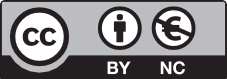 Escuela Universitaria Mediterrani (Universidad de Girona)Director del Departamento de Empresa y Coordinador del Grado en Marketing de la Escuela Universitaria Mediterrani de Barcelona (Universidad de Girona). Doctor en Administración de Empresas por la Universidad de León. Acreditado como Profesor Contratado Doctor y Profesor de Universidad Privada por ANECA. Profesor del Departamento de Empresa de la Universidad de Barcelona. Anteriormente ha sido Profesor de la Universidad de León. Analista Económico e Investigador Principal, responsable de elaborar los informes sociales, económicos y laborales del sector veterinario español para su patronal, la Confederación Empresarial Veterinaria Española (CEVE), adscrita a la Confederación Española de Organizaciones Empresariales (CEOE). Ha publicado manuales de asignatura y diversos artículos de investigación sobre organización de empresas, comunicación, marketing, economía ambiental, el sector veterinario y el del automóvil.oscar.gutierrez@eum.esORCID: https://orcid.org/0000-0002-4417-6310Joan-Francesc Fondevila-GascónEscuela Universitaria Mediterrani (Universidad de Girona)Doctor de Periodismo (cum laude) por la UAB. Catedrático de Universidad (ANECA) y agregado (AQU). Profesor en UPF, URL, Escuela Universitaria Mediterrani (UdG), UOC, EAE-UPC. Director del CECABLE. Ha publicado más de un centenar de artículos científicos indexados.jf.fondevila@eum.esORCID: http://orcid.org/0000-0002-6587-939XOBRA DIGITAL, Núm. 24, Diciembre 2023, pp. 13-30, e-ISSN 2014-5039DOI: https://doi.org/10.25029/od.2023.371.23   13	Alba Gracia-CondeEscuela Universitaria Mediterrani (Universidad de Girona)Investigadora predoctoral del Departamento de Empresa de la Escuela Universitaria Mediterrani de Barcelona (Universidad de Girona). Graduada en Marketing por la Universidad de Girona. Sus líneas de investigación son la comunicación y el marketing deportivo. Esta es su primera participación en una investigación de este tipo.albagc1999@gmail.comORCID: https://orcid.org/0000-0002-4817-8372 RECIBIDO: 2023-01-10 / ACEPTADO: 2023-02-03ResumenLa importancia del patrocinio se ha incremen- tado mucho en los últimos años, resultando esencial en el reconocimiento de los deportis- tas de élite. El objetivo de este estudio es deter- minar el alcance que sobre el éxito del deportis- ta tiene el patrocinio, precisando las diferencias en función de género, disciplina o país donde se ejerce la profesión. Se han empleado meto- dologías de tipo cualitativo (entrevistas perso- nales y focus group a deportistas españoles de élite). Se concluye que obtener un patrocina- dor no resulta igual de sencillo para todos los deportistas, pues influye la disciplina, el género, el país o los éxitos precedentes.PALABRAS CLAVEPatrocinio; marketing; deporte; perspectiva de género; redes socialesINTRODUCCIÓNEl patrocinio se ha convertido en una de las fuentes de financiación fundamentales para los mejores deportistas de cada disciplina para encarar las competiciones en las que estos participan. En este contexto, se llevan a cabo numerosos contratos deportivos en los que se proporciona a los atletas el material necesario para competir al mejor nivel y a veces se ofre-AbstractThe importance of sponsorship has increased a lot in recent years, being essential in the re- cognition of elite athletes. The main objective of this study is to determine the scope that spon- sorship has on the athlete’s success, analyzing the differences based on gender, discipline or country where the profession is practiced. Qualitative methodologies have been used (personal interviews and focus groups with elite Spanish athletes). It is concluded that obtaining a sponsor is not the same easy for all athletes, depending largely on the chosen discipline, gender, the country in which the activity takes place and previous sporting successes.KEYWORDSPatrocinio; marketing; deporte; perspectiva de género; redes socialescen ayudas económicas para que puedan se- guir con su formación deportiva. En cualquier caso, existe una gran desigualdad de patroci- nios entre las diversas disciplinas; así mismo, el género de la persona deportista influye en la cantidad de ayuda que se recibe por parte de las grandes marcas.Si se conoce el gran impacto generado por los contratos de patrocinio en el deporte actual, el principal objetivo de esta investigación consisteen tratar de analizar la influencia de un contra- to de patrocinio deportivo en el desarrollo de la carrera de un deportista de élite. Este trabajo se focaliza, principalmente, en cómo influye a este financiamiento la disciplina que se practica y el país donde se desarrolla la práctica. Tam- bién se pretende analizar las diferencias de género que se pueden detectar actualmente y los intereses de las grandes marcas en su de- cisión de invertir en alguna persona. Para ello, se aportará la visión sobre el patrocinio de di- ferentes representantes del ámbito deportivo del país y lo que ha supuesto a lo largo de su carrera deportiva su trato con las marcas.MARCO TEÓRICOIMPORTANCIA DEL PATROCINIO DEPORTIVO EN LA ESTRATEGIA COMUNICATIVA DELAS EMPRESASEn la sociedad actual, el deporte tiene una gran relevancia sociocultural, por lo que las grandes marcas buscan estar presentes en los eventos deportivos más importantes del mundo, que suponen oportunidades extraordinarias para que las empresas y otras instituciones mues- tren sus marcas y productos, o promuevan su imagen a través de una asociación intensa y positiva entre anunciante y deporte, en tér- minos de valor y experiencia (Ginesta-Portet y De-San-Eugenio, 2014; Keshkar et al., 2019; Ara- gonés-Jericó et al., 2020). En este sentido, el pa- trocinio deportivo, entendido como acuerdos entre empresas y deportistas profesionales o eventos deportivos, está cada vez más pre- sente en las decisiones estratégicas de comu- nicación de las compañías, pues las acciones realizadas en este campo suelen ofrecer una contrastada rentabilidad a nivel de notoriedad, aceptación por parte de los consumidores,posicionamiento de capital-imagen y ventas, pues sus productos alcanzan más fácilmente un mayor reconocimiento internacional (Lobi- llo-Mora et al., 2016; Breva-Franch et al., 2019; Koronios et al., 2020; Lázaro-Marcé et al., 2021; Koronios et al., 2022).El marketing deportivo ha evolucionado de for- ma notable en las últimas décadas, debido a la generalización del uso de internet. Esto ha planteado un contexto en el que, de forma más sencilla que antes, los aficionados al deporte pueden manifestar un elevado grado de impli- cación sobre las distintas disciplinas y competi- ciones. Por otro lado, las empresas consiguen informarse de forma constante sobre los gus- tos de sus clientes y analizan las motiva- ciones e inquietudes sobre las personas, equi- pos o torneos que siguen los públicos (Beech y Chadwick, 2007; Fondevila-Gascón, 2012; Da-Silva y Las-Casas, 2017). Se ha conformado así un escenario en el que se han integrado el deporte, los medios, la comunicación y el mar- keting, de forma que, gracias a la utilización de las nuevas tecnologías digitales, es posible ge- nerar estrategias de patrocinio más eficientes, tanto para las organizaciones deportivas como para las marcas asociadas (De-Moragas-Spà, 2020; Garza-Segovia y Kennett, 2022; Cornwell, 2023). En este nuevo marco, las inversiones de las empresas en este tipo de esponsorización tienden a tener buenos retornos, especialmen- te si la asociación conseguida con lo patrocina- do aporta una imagen positiva de marca. Así, los consumidores aumentan su grado de satis- facción ante las marcas y productos adquiridos debido al patrocinio, permitiendo además una decisión de compra más fácil, al mismo tiempo que los deportistas profesionales o las entida- des deportivas patrocinadas captan uno de los ingresos que habitualmente tiene un gran peso en sus cuentas (Yousaf et al., 2018; Lee y Jin, 2019; Kunkel y Biscaia, 2020).FACTORES DETERMINANTES DEL PATROCINIO DEPORTIVO Y FORMAS DE ELECCIÓN DE LOS DEPORTISTASLos factores más relevantes para impulsar polí- ticas de patrocinio deportivo dentro de las em- presas son la fidelización de clientes, la motiva- ción de los empleados, la reputación y mejora de la imagen, la eficaz combinación con el uso de redes sociales, la innovación, la aparición de una buena oportunidad, la respuesta positiva de los consumidores, la responsabilidad social corporativa y la revalorización de marca (Mira- gaia et al., 2017; Kim et al., 2019; Navarro-Pica- do, 2019; Contreras-Espinosa, 2021). Una vez que el patrocinio es puesto en práctica, las empresas tratan de recuperar o rentabilizar su inversión, a través de la involucración de los afi- cionados y del reconocimiento de marca y las asociaciones positivas de imagen generadas a largo plazo (Smith et al., 2008; Kwon y Shin, 2019; Gutiérrez-Aragón et al. 2021). En cual- quier caso, medir el valor de retorno de una in- versión en un patrocinio deportivo es una tarea sumamente compleja, pues este rendimiento depende, en gran medida, del posicionamiento y conocimiento previo de la marca en el mer- cado y del sostenimiento en el tiempo de las inversiones, que favorecen el reconocimiento y asociación de las marcas a proyectos, deportis- tas o entidades deportivas concretas (Brewer y Pedersen, 2010; Walraven et al., 2014; Abril et al., 2018).Por otro lado, en cuanto a los patrocinios de deportistas de forma individual, aunque no todos los deportes disfrutan de las mismas condiciones de patrocinio y cada vez se trata de combatir más las posibles desigualdades, la forma más común de negociación de los con- tratos se lleva a cabo a través de agencias espe- cializadas en este campo. Estas agencias llegana acuerdos de cesión de determinados dere- chos del deportista a cambio de determinados servicios, material o, en los mejores casos, su- mas de dinero periódicas más o menos gran- des, en función del género o la repercusión mediática del deportista, la disciplina o el país en el que ejerce su actividad (Buser et al., 2020; Manzenreiter, 2021; O’Connor, 2021). Los con- tratos de patrocinio firmados bajo estos pará- metros, al no existir una regulación mundial relativa al deporte y sus patrocinadores, son diferentes en cada país, en función de sus res- pectivas normativas, por lo que situaciones que son legales en un determinado país pueden no serlo en otro, por cuestiones relativas a topes salariales o de ingresos de los equipos (García y Meier, 2016; Akhmetshina et al., 2017). Así, por ejemplo, mientras que el deporte universitario disfruta de una amplia financiación y gran se- guimiento de público en países anglosajones, estas competiciones en España soportan una gran carga de indiferencia por parte del públi- co; esto resulta en que los deportes universita- rios quedan relegados en muchos casos, y su infraestructura e inversión son precarias (Blan- co-García y Burillo, 2018; Brunton y St Quinton, 2021). Aparte de las consideraciones jurídicas pertinentes sobre el país en el cual se llevará a cabo la inversión y las distintas reglas sociocul- turales que en él operan, estos contratos han de tener en consideración tanto las necesida- des del deportista patrocinado, los eventos y las disciplinas en que participa, como los objetivos de comunicación de la empresa patrocinadora. De esta forma, se evita que una baja acepta- ción social del patrocinio acabe provocando la pérdida de la inversión (Mikhailitchenko et al., 2012; Montes et al., 2014; Keshkar et al., 2019).La elección por parte de las empresas de los deportistas profesionales a patrocinar va a de- pender obviamente de sus resultados y su ima- gen deportiva o de la presencia mediática de sudisciplina, pero también dependerá de los valo- res que representa para la sociedad y su modo de exposición moral a la comunidad, además de la potencial visibilidad de la marca en fun- ción de los productos que se desean promo- cionar (Crespo-Celda, 2020; Torres-Romay y García-Mirón, 2020). Otros aspectos valorables en este mismo sentido son el fenómeno de ex- periencia compartida, la relevancia internacio- nal y el volumen de participantes en los even- tos, quedando relegadas, en muchos casos, variables como los gustos de los espectadores y las necesidades de los propios deportistas (Rutter et al., 2019; Wakefield et al., 2020). En este campo, las grandes multinacionales sue- len apostar por contratos de patrocinio con grandes deportistas de reconocido prestigio a nivel mundial (p.e. Cristiano Ronaldo, Leo Mes- si, Rafael Nadal, Lewis Hamilton o LeBron Ja- mes), capaces de asociar la marca y productos de la empresa con su propia marca personal, principalmente mediante el uso de sus redes sociales, donde tienen millones de seguidores (Zhou et al., 2020). Otra estrategia de éxito, principalmente en los deportes extremos, ha sido el convertirse en patrocinadores oficiales de las disciplinas, organizando las pruebas y desafíos y proporcionando el material necesa- rio a los deportistas (p.e. Red Bull). Esta es una forma de reforzar, a través de un uso de las re- des sociales dirigido a una amplia comunidad de aficionados, su imagen de marca, que se acaba relacionando directamente más con el riesgo como concepto que con el producto en sí que se promociona (Kunz et al., 2016; Næss y Tickell, 2019).PATROCINIO DEPORTIVO Y DESIGUALDAD DE GÉNEROUna de las cuestiones relevantes del patrocinio de deportistas profesionales descansa en el hecho de que, a pesar de la evolución culturaly social de las últimas décadas, las desigualda- des derivadas del género, en cuanto a inver- sión, siguen siendo de gran calado en algunos países. Aunque es cierto también que cada vez existe un mayor número de ellos que tra- tan de emitir regulaciones en este campo que conduzcan al requerimiento de similares con- diciones, tanto en función del género como de la disciplina ejercida (Lafrance-Horning, 2018; Moawad, 2019; Norman et al., 2021; Yenilmez, 2021). En este sentido, aunque también es un fenómeno que afecta en una menor medida a deportistas masculinos, son muchas las muje- res deportistas que se ven perjudicadas por el menor alcance social de sus disciplinas, tanto en el aspecto meramente financiero como en su propio estado psíquico, sobre todo si los resultados deportivos no acompañan y se pro- duce una pérdida de patrocinios (Keshkar et al., 2019; Sait y Bogopa, 2021). De todas formas, si bien, tradicionalmente, el deporte femenino ha estado infrarrepresentado en los medios de comunicación, en los últimos años se está produciendo un incremento notable de su visi- bilidad que hace presagiar el advenimiento, en muchos países, de una nueva era en cuanto a su cobertura mediática. Esta cobertura habrá de favorecer el incremento de la inversión en patrocinios en el futuro, tanto de deportistas como de competiciones (Darvin y Sagas, 2017; Petty y Pope, 2019; Billings y Gentile, 2021).Aun así, valorando en gran medida esta positiva evolución, no hay que olvidar que, como tantos otros campos socioeconómicos, lamentable- mente el deporte también ha sido afectado por la pandemia de COVID-19, lo que ha provocado repercusiones contractuales y reducciones sa- lariales y de patrocinios de muchas deportistas profesionales y semiprofesionales. Se vuelve a poner de manifiesto una priorización comercial del deporte masculino que favorece la precari- zación económica del femenino (Bowes et al.,2020; Clarkson et al., 2020; Parry et al., 2021). No obstante, una vez que sea posible recupe- rar la normalidad en el área sanitaria, los ante- cedentes sociales que se estaban instaurando de forma previa son esperanzadores, pues pa- rece existir una gran implicación, tanto de orga- nismos públicos como privados, ya sea a través de becas para la formación de deportistas o del fomento del patrocinio profesional, como una expresión del carácter social de la marca. Esto servirá para favorecer y apoyar la igualdad de género en el deporte (Fernández-Morillo, 2019; Martínez-Abajo et al., 2020; Sanahuja-Peris et al.,2021).METODOLOGÍAPara la consecución de los objetivos de la in- vestigación y poder llevar a cabo un estudio en profundidad de la situación actual del patroci- nio de deportistas profesionales españoles de élite y su peso relativo o importancia en sus carreras, se ha optado por el empleo de una combinación de metodologías; se entiende que, de este modo, la investigación puede al- canzar un mayor conocimiento sobre el tema objeto de estudio (Webb et al. 1966; Bericat, 1998; Gutiérrez-Aragón et al., 2022). Para ello, se han utilizado dos técnicas cualitativas que son la realización de entrevistas semiestructu- radas a atletas de nivel de distintas disciplinas deportivas y un focus group con un grupo de deportistas que se consideraron relevantes para los objetivos de la investigación. Las en- trevistas fueron realizadas entre enero y abril de 2021 y el focus group se llevó a cabo en junio de ese mismo año.En concreto, se han llevado a cabo diecinue- ve entrevistas a deportistas (ocho hombres y once mujeres) de distintas disciplinas deporti- vas que se practican en España. Ellos fueron escogidos por su recorrido y éxito deportivoy por sus diferentes experiencias en cuanto a los patrocinios deportivos. Dependiendo de la situación personal de la persona entrevistada y del deporte concreto que practicaba, las en- trevistas podían variar de estructura y formato; se dejaba que la conversación fluyera de forma natural, con el fin de recopilar datos cualitativos fiables. En todo caso, para poder conformar la línea argumental que requerían las directrices de la investigación, a cada una de las personas entrevistadas, entre otras cuestiones, se le rea- lizaron las mismas ocho preguntas abiertas, con el fin de que expresaran su sentir y opinión sobre los temas que se les planteaban. Se esti- mó oportuno obtener una visión lo más amplia posible del contexto actual de los patrocinios, por lo que no todos los deportes escogidos tie- nen una gran visibilidad mediática y social en el país. Precisamente fue por su menor relevan- cia, en este sentido, que se los escogió. Así, se pudo analizar la repercusión real del patrocinio en cada caso (tabla 1).Puesto que, en general, el deporte femenino en España ha tenido una menor consideración social, se trató de escoger a las deportistas por su relevancia en su deporte. Todos los casos seleccionados han destacado en sus disciplinas en los últimos años; la mayor parte de ellos ha pasado por centros de alto rendimiento y, en muchos de los casos, han sido convocados a la selección nacional en repetidas ocasiones. Tres de las deportistas fueron escogidas para la en- trevista por estar formándose en Estados Uni- dos, lo cual habría de servir de punto de com- paración en patrocinios con un país precursor en este campo. Las entrevistas aportaron una gran cantidad de información de interés, por lo que, con objeto de analizar la información en profundidad, sistematizar los datos obtenidos y ordenar los resultados, estos se ofrecen di- vididos en tres grandes bloques. En el primero de ellos se lleva a cabo una comparación en- 	18	El patrocinio como factor condicionante en el desarrollo de las carreras de losTabla 1Deportistas entrevistados y disciplinasFuente: elaboración propiatre géneros, basándose en las respuestas más comunes entre ambos. En el segundo bloque se realiza un análisis en profundidad de las respuestas ofrecidas por las mujeres agrupa- das en función de cuatro variables de interés: mundo del motor, selección española, estancia en Estados Unidos y deportes minoritarios. Por último, se ha procedido de igual modo con las respuestas de los hombres, agrupándolas en cuatro apartados: disciplinas mayoritarias, de- portistas retirados, selección española y depor- tes minoritarios. (Tabla 2)Se juzgó oportuno complementar el estudio con la realización de un focus group de cinco deportistas de distintas disciplinas, que permi- tiera, por un lado, solventar ciertas dudas que no quedaron resueltas en la fase de entrevis- tas, y, por otro, revelar otros factores significa- tivos sobre el tema objeto de la investigación que pudieran ser de interés para la misma. Todos los participantes cuentan con una larga experiencia en su ámbito deportivo y con pa- trocinadores en la actualidad y fueron escogi- dos por ciertas características que resultaban relevantes para el estudio (tabla 2). Como pun- to de partida, se les presentó un cuestionarioÓscar Gutiérrez-Aragón, Joan-Francesc Fondevila-Gascón, Alba Gracia-Conde   19	Tabla 2Composición del Focus groupAmplia experiencia con lostrial, automovilismo, surf, tenis, esquí alpino, atletismo, waterpolo y hockey. Las entrevistas realizadas a los y las deportistas, dentro de la flexibilidad que permite la modalidad semies- tructurada, permitió recoger información fiable sobre el tema analizado, obtenida a partir deAgustina Talasimov (Baloncesto)Berta Abellán (Trial)Miki Juanola (Fút- bol)Cristian Portelli (Surf)Guillermo Fayed (Esquí alpino)patrocinios en Estados Uni- dos (su institución le informa sobre los cambios cada tem- porada)Rompe los estereotipos de género en su deporte (el número de mujeres piloto es bastante reducido)Es el deportista canterano de más corta edad que ha parti- cipado en el estudio. Su lugar de formación resulta clave en cuanto a su patrocinioAmplia experiencia en el pa- trocinio desde una temprana edad, pese a formar parte de una disciplina muy minoritaria en EspañaAl competir por la selección francesa, puede aportar una visión diferenteconversaciones llevadas a cabo dentro de la naturalidad que permite un proceso de este tipo. En este sentido, al diseñar la investigación, se estimó oportuno mantener un cuerpo míni- mo de cuestiones de mayor relevancia para el estudio, que se plantearon a la totalidad de las personas entrevistadas. Seis de los resultados obtenidos a partir de estas cuestiones se han procesado, categorizado y tabulado en función del género, para lograr un tratamiento cuanti- tativo que facilite una mejor interpretación de los mismos (tabla 3).De esta manera, una primera aproximación a los datos obtenidos en las entrevistas muestra que el 87,50% de los hombres entrevistados,Fuente: elaboración propiasimilar al de las entrevistas, con el fin de que se generara un debate entre ellos y conocer su opinión sobre las interrogantes planteadas en el estudio.RESULTADOSENTREVISTAS SEMIESTRUCTURADASCon el fin de detectar diferencias en los mode- los de patrocinio entre disciplinas y géneros y poder contrastarlas entre sí, se ha entrevistado a cinco futbolistas (formados en algunas de las mejores canteras de España), dos balonces- tistas y tres jugadoras de voleibol de amplio bagaje a nivel nacional, además de represen- tantes de alto nivel en deportes con menor seguimiento social como gimnasia rítmica,estén en activo o no, tenían contratos de patro- cinio durante la realización del estudio, en con- traste con el 63,64% de las mujeres. En el caso de los deportistas masculinos, el único que no disponía de contrato en vigor era el atleta Àngel Mullera, que recibía ayuda de su propio ayun- tamiento; por ello, cuando dejó de competir, finalizó su contrato. Los también retirados Gui- llermo Fayed (tercero del mundo en descenso en esquí alpino) y Rubén Gracia “Cani” (que prestó sus servicios en varios equipos de fútbol españoles) siguen manteniendo un contrato con las marcas que les ofrecen ropa y material, aun sin estar en activo. Los jóvenes futbolistas Miki y Pau disfrutan de contratos de patrocinio individual con Puma y Adidas, respectivamen- te; estos contratos, además de financiación, les proporcionan todo el material necesario de competición y otro tipo de ropa a lo largo de la temporada. En cuanto a las mujeres, las que siguen compitiendo actualmente y están en la 	20	El patrocinio como factor condicionante en el desarrollo de las carreras de losTabla 3Resumen cuestionario entrevistas sobre patrocinioSólo se planteó está cuestión a las deportistasque ejercitan su carrera profesional en Estados Unidos Fuente: elaboración propiaélite de su deporte disponen de contratos con marcas que les ayudan a seguir adelante con sus compromisos deportivos, ofreciéndoles material. A diferencia de los hombres, las de- portistas que ya no compiten o han empeora- do sus resultados automáticamente han finali- zado sus contratos.Los deportistas masculinos entrevistados cuya disciplina es un deporte de masas (fútbol y ba- loncesto) afirman que sus contratos con las marcas deportivas se iniciaron cuando aún es- taban en las categorías inferiores de su club. Muy distinta es la situación de los otros cuatro deportistas de disciplinas minoritarias, pues conseguir patrocinador fue bastante más com- plicado, ya que tenían que ganar títulos nacio- nales. Por otro lado, todas las mujeres entre- vistadas que actualmente ejercen su profesión en España admiten que tuvieron que ser las mejores en sus disciplinas y conseguir varios títulos para que algún patrocinador se intere- sara por ellas. El caso de las deportistas espa- ñolas que están compitiendo actualmente en Estados Unidos es diferente, ya que disfrutan de un contrato de patrocinio sólo por el hecho de formar parte de su equipo en la universidad y competir a buen nivel.En su conjunto, el 78,75% de los deportistas en- trevistados opinan que los patrocinios deporti- vos son vitales para su desarrollo y formación. De todos modos, mientras sólo la mitad de los hombres consideraba esencial este requisito, la totalidad de las mujeres está de acuerdo en que, en la actualidad, sin una marca patrocina- dora no podrían continuar su carrera profesio- nal en sus disciplinas. Los cuatro hombres que firmaron contratos de patrocinio estando en categorías inferiores (deportes mayoritarios) no conceden excesiva importancia a este tipo de patrocinio, pues lo consideran un extra más en su carrera, por lo que podrían desarrollar su carrera sin ellos. Sin embargo, ya que tienenese impulso económico y ya que este incentivo es bueno, lo aprovechan. Los cuatro hombres que pertenecen a disciplinas deportivas mi- noritarias argumentan que, para ellos, es muy importante el patrocinio deportivo, ya que el material que usan en el día a día es muy caro. Señalan también que llegar a la élite requiere gran esfuerzo y sacrificio, por lo que, al conse- guir patrocinadores, se incrementa la motiva- ción para seguir luchando por más títulos y no perderlos.Los resultados del estudio determinaron que el 57,89% de los entrevistados estimaba que las condiciones del patrocinio no son iguales en función del género del deportista. Las tres deportistas pertenecientes a universidades estadounidenses señalan que en este tipo de deportes, una mujer y un hombre reciben las mismas condiciones de patrocinio deportivo dentro de su institución, ya que existen nor- mativas regulatorias que obligan a que ambos reciban el mismo presupuesto e iguales facili- dades. Ester Ribera (voley playa) y Marina Bas- sols (tenis), pese a competir en España, señalan que en sus disciplinas no se percibe excesiva diferencia en los patrocinios en cuanto al géne- ro. Sin embargo, para las cinco integrantes de deportes más minoritarios, la situación del pa- trocinio es bastante compleja, debido, en par- te, a que la visibilidad e influencia del deporte femenino en estas disciplinas es prácticamente nula. Así, pese a que en los últimos años han aumentado los patrocinios, opinan que están todavía muy alejados de lo que se ofrece a los hombres y sus condiciones son mucho más exigentes. Entre los hombres entrevistados, Rubén Gracia “Cani” fue el único que reconoció que las mujeres reciben peores condiciones de patrocinio. Los deportistas de disciplinas minoritarias percibían que, en sus deportes, las mujeres están en igualdad de condiciones que ellos, argumentando que disfrutan de unasimilar visibilidad, pues los campeonatos se realizan en la misma sede y el mismo día para ambos, por lo que la repercusión debería ser la misma. Al tener en consideración el gran con- traste de perspectivas sobre la visualización de esta cuestión por los diferentes entrevistados, resulta especialmente relevante ver cómo es percibida esta situación por los más jóvenes deportistas: Miki, Pau y Jaime (fútbol y balon- cesto). Ellos, pese a tener patrocinadores des- de su etapa de cantera, aseguran desconocer totalmente las diferencias existentes entre gé- neros en los contratos de patrocinio deportivo. Ignacio Alabart (hockey sobre patines) también compartía esta opinión.Por otro lado, el 84,21% de los deportistas en- trevistados aprecia la existencia de diferentes condiciones de patrocinio entre las diversas disciplinas. En general, resulta evidente que existe mucha desigualdad en patrocinios entre deportes mayoritarios y minoritarios, ya que en muchas disciplinas se recibe una ínfima canti- dad de dinero y material respecto a lo que se recibe en deportes de masas como el fútbol. Los futbolistas entrevistados son conscientes de las ventajas de su deporte en este sentido, aunque advierten que la causa principal es que se mueve mucho más dinero y se generan mu- chos más beneficios. Las tres deportistas que compiten en Estados Unidos explican que allí existe una mayor igualdad entre las distintas disciplinas, pese a que no todos los deportes tienen el mismo presupuesto en patrocinio. Esto se debe a que la ley no permite patroci- nar a personas de forma individual, por lo que las mejores marcas patrocinan a la institución al completo, con el fin de que los mejores de- portistas de cada disciplina promocionen sus productos. Por último, muchos de los partici- pantes en el estudio advierten que la generali- zación del uso de las redes sociales como ins- trumento de comunicación puede ser un factorque impulse, en gran medida, los contratos de patrocinio en deportes de menor arraigo so- cial. Esto fomenta que se vayan igualando las condiciones del patrocinio entre disciplinas.FOCUS GROUPLa segunda fase de la investigación consistió en la realización de un focus group de cinco depor- tistas de distintas disciplinas, con el objetivo de poder retroalimentar la información obtenida en las entrevistas y llevar a cabo un debate a partir de los argumentos y opiniones que fue- ran surgiendo (tabla 4). El objetivo principal delempleo de esta herramienta de análisis cualita- tivo era conseguir información sobre las parti- cularidades genéricas del patrocinio deportivo individual en España. Las respuestas, declara- ciones o revelaciones que aparecieron con ma- yor frecuencia en el focus group confirmaron, entre otras cosas, la necesidad del patrocinio para los deportistas, la importancia que tiene la recepción de ropa y material deportivo para poder competir en determinadas disciplinas, la existencia de desigualdades significativas en el patrocinio por cuestión de género y las diferen- cias entre Estados Unidos y España en el patro- cinio de la categoría universitaria.Tabla 4Cuadro resumen Focus group. Respuesta de mayor frecuenciaFuente: elaboración propiaDISCUSIÓNEl objetivo principal de este artículo era cono- cer y analizar la influencia que un contrato de patrocinio deportivo tiene sobre la carrera de un deportista de élite, además de discernir la existencia de posibles diferencias o desigual- dades en función del género del deportista, la disciplina que practica y el país donde ejerce su profesión. Para ello, se ha practicado una triangulación metodológica, llevando a cabo dos tipos diferentes de análisis cualitativo. Esto se hizo con el fin de lograr una visión más com- pleta del tema objeto de la investigación (Webb et al., 1966; Bericat, 1998; Gutiérrez-Aragón et al., 2022).Los resultados del presente trabajo determi- nan que, en la actualidad, gracias a los avances tecnológicos, la evolución en las estrategias de marketing de las compañías y a la amplia im- plantación del uso de las redes sociales como medio de comunicación, las marcas pueden conseguir que sus productos sean conocidos a nivel global, por lo que existe un gran inte- rés por patrocinar a jugadores profesionales y eventos deportivos. Esta es una práctica que suele ofrecer una contrastada rentabilidad a nivel de notoriedad, influencia sobre los aficio- nados, imagen y ventas (Miragaia et al., 2017; Breva-Franch et al., 2019; Kim et al., 2019; Na- varro-Picado, 2019; Koronios et al., 2020; Zhou et al., 2020; Contreras-Espinosa, 2021). Para las empresas resulta de especial trascendencia, en este sentido, realizar un estudio de diversos factores relativos al deportista o evento a pa- trocinar que pueden acabar influyendo en su elección. Así, en función de las diferentes nor- mativas y de los aspectos socioculturales que en cada país pueden afectar a la aceptación por parte del público, será posible escoger aquellas inversiones de patrocinio que pueden alcanzar el rendimiento esperado (Mikhailitchenko et al.,2012; Montes et al., 2014; Keshkar et al., 2019). Por otra parte, cada vez resulta más habitual que una empresa patrocine eventos o los or- ganice, proporcionando el material necesario a los deportistas. Esto ayuda a reforzar la ima- gen de marca, de modo que se relacione con la competición en sí y no con los productos que ofrece (Kunz et al., 2016; Næss y Tickell, 2019).Existen muchos tipos de contratos de patroci- nio deportivo individual, aunque, en la mayor parte de los casos, implica un acuerdo de ce- sión de los derechos del deportista a cambio de servicios, materiales o dinero, que serán de mayor o menor cuantía o importancia en fun- ción del género, la disciplina o el país (García y Meier, 2016; Akhmetshina et al., 2017; Buser et al., 2020; Manzenreiter, 2021; O’Connor, 2021). Un gran número de trabajos académicos pre- cedentes, así como los resultados obtenidos en esta investigación, apuntan a que las des- igualdades de patrocinio por género son ge- neralmente contrastables. Se estima que, en la mayor parte de las ocasiones, la mujer no disfruta de las mismas oportunidades o faci- lidades en la búsqueda de una empresa que les patrocine ni de las mismas condiciones que sus compañeros varones cuando finalmente se logra el patrocinio (Lafrance-Horning, 2018; Moawad, 2019; Norman et al., 2021; Yenilmez, 2021).Otro factor que, sin duda alguna, es origen de desigualdad en los formatos y cuantías de los patrocinios es la disciplina que practica cada deportista, pues las empresas no tienen la mis- ma disposición a invertir en patrocinios en de- portes de masas que en aquellos que resultan minoritarios en cuanto a su seguimiento. Esto se debe a que el retorno financiero de la inver- sión realizada, en términos de comunicación, va a depender en gran medida de la presencia mediática de la disciplina (Rutter et al., 2019; Torres-Romay y García-Mirón, 2020; Wakefieldet al., 2020). Por otro lado, aunque son muchos los factores que influyen en el rendimiento de los deportistas, uno de los más relevantes es la presión por conseguir títulos deportivos y no perder sus patrocinios, ya que, sin estos, en los deportes minoritarios, resulta muy complicado poder seguir adelante con la carrera profesio- nal (Keshkar et al., 2019; Sait y Bogopa, 2021).CONCLUSIONESLa obtención de un patrocinador no resulta igual de sencillo para todos los deportistas, pues influyen en ello diversas variables. Así, por ejemplo, todas las deportistas que participa- ron en el estudio que habían dejado de estar en la élite de su deporte perdieron el auspicio de las marcas que les patrocinaban; estas de- jaron de proporcionarles material, pese a que las deportistas seguían compitiendo. En cam- bio, los hombres que ya no estaban en activo seguían manteniendo sus contratos en vigor. Así mismo, entre los deportistas participantes en el estudio, quienes practicaban deportes de masas habían recibido patrocinios deportivos antes de llegar a la élite, mientras que a los que pertenecían a disciplinas de menor seguimien- to social les resultaba mucho más complicado. En la mayor parte de los casos, ellos tenían que aportar primero con logros deportivos, antes de recibir financiación. Además, la tota- lidad de las mujeres que se han entrevistado advirtieron que, en su formación deportiva, resulta esencial recibir ayudas económicas, ya sean de entidades privadas o de subvenciones públicas. Las tres deportistas españolas que pertenecen a las plantillas de equipos univer- sitarios de Estados Unidos reconocieron que el deporte allí está mucho más profesionalizado y existe un mayor control regulatorio de los con- tratos deportivos, con el fin de poder garantizar una mayor igualdad en cuanto a los patrociniosentre los integrantes de los equipos que parti- cipan en las competiciones, tanto por género como entre disciplinas.En definitiva, el patrocinio a deportistas como técnica de marketing y comunicación y elemen- to de potencial persuasión comercial ha ido ga- nando presencia paulatinamente en distintas disciplinas en las últimas décadas, a través de deportistas destacados. Para muchos de ellos, el patrocinio constituye una fuente de financia- ción esencial para el desarrollo de sus carreras profesionales; sin este tipo de ayudas, en bas- tantes casos, deberían abandonar la práctica del deporte. Sin embargo, las desigualdades son bastante notorias en cuanto al acceso a contratos de relevancia, de manera que la ob- tención de un patrocinio con suficientes garan- tías va a depender de la disciplina deportiva, el género, el país en el que se está ejerciendo la actividad y los éxitos deportivos que se hayan logrado con antelación.En la realización del presente estudio se han encontrado limitaciones que, lógicamente, se derivan de la disposición a colaborar en la in- vestigación por parte de los deportistas a los que se les propuso, algunos de los cuales decli- naron participar. Por otra parte, la condición de deportista profesional de una de las investiga- doras ha permitido también que muchas entre- vistas se pudiesen realizar en unas condiciones de cordialidad y complicidad que permitieron obtener datos que quizás, de otro modo, no hubiese sido posible. Así, el estudio ha tratado de contribuir a aclarar en cierto modo muchas de las incógnitas que planteaba el tema anali- zado, aunque, lógicamente, de forma simultá- nea, también ha generado nuevos interrogan- tes que abren futuras líneas de investigación y de trabajo. Estas líneas de investigación po- drían ser objeto de interés, tanto para los pro- fesionales del deporte y la comunicación como para los investigadores académicos. Entre es-tas líneas de estudio se encuentran el análisis de la brecha salarial y sociolaboral entre las secciones masculina y femenina de clubesde primer nivel (principalmente de fútbol y baloncesto), y entre los deportes de masas y los minoritarios.REFERENCIASAbril, C., Sánchez, J. y Recio, T. (2018). How does wall street react to globalsports sponsorship announcements? An analysis of the effect on sponsoring companies’ stock market prices. Journal of Advertising Re- search, 58(3), 297-310.Akhmetshina, E. R., Ignatjeva, O. A. y Ablaev, I. M. (2017). Tendencies andprospects of public-private partnership development in the field ofphysical culture and sport. European Research Studies Journal, 20(2A), 422-430.Aragonés-Jericó, C., Küster-Boluda, I. y Vila-López, N. (2020). Transferencia valor-experiencia a través del patrocinio deportivo: antecedentes yconsecuencias. Revista de Psicología del Deporte, 29(1), 133-142.Beech, J. G. y Chadwick, S. (2007). The marketing of sport. Pearson Education.Bericat, E. (1998). La integración de los métodos cuantitativo y cualitativo en lainvestigación social: Significado y medida. Ariel.Billings, A.C. y Gentile, P.C. (2021). Flag before Gender Biases? The Case for National Identity Bolstering Women Athlete Visibility in Sports Me-ga-Events. En K. Dashper (Ed.) Sport, Gender and Mega-Events (EmeraldStudies in Sport and Gender) (pp. 221-238). Bingley: Emerald Publishing Limited.Blanco-García, P. y Burillo, P. (2018). La situación actual del deporte univer- sitario en España para el alumnado universitario. SPORT TK: Revista Eu- roamericana de Ciencias del Deporte, 7(1), 87-96.Bowes, A., Lomax, L. y Piasecki, J. (2020). The impact of the COVID-19 lock- down on elite sportswomen. Managing Sport and Leisure.Breva-Franch, E., Sanahuja-Peris, G., Mut-Camacho, M. y Campos-López, C. (2019). Inversión y evaluación del patrocinio deportivo en España. Re- vista Internacional de Relaciones Públicas, 9(17), 139-164.Brewer, R. M. y Pedersen, P. M. (2010). Franchises, value drivers and the application of valuation analysis to sports sponsorship. Journal of Spon- sorship, 3(2), 181-193.Brunton, J.A. y St Quinton, T. (2021). Applying Stage-Based Theory to engage female students in university sport. Journal of Human Sport and Exercise,16(1), 11-25.Buser, M., Woratschek, H. y Schönberner, J. (2020). The business model of sponsorship engagement  in  sports: brief  and  straight to  the  point.SMAB Relevant Management Insights, 8(1), 1-6.Clarkson, B.G., Culvin, A., Pope, S. y Parry, K.D. (2020). Covid-19: Reflectionson threat and uncertainty for the future of elite women’s football in England. Managing Sport and Leisure.Crespo-Celda, M. (2020). Las cláusulas de moralidad en los contratos de patroci- nio deportivo. Madrid: Editorial Reus.Contreras-Espinosa, R.S. (2021). Las redes sociales en la comunicación: un tema de discusión constante, Obra Digital, 20, 10-13.Cornwell, T. B. (2023). Digital Transformation in Sport Sponsorship. En M.L. Naraine, T. Hayduk y J.P. Doyle (edit.). The Routledge Handbook of Digital Sport Management (pp. 116-131). Routledge.Da-Silva, E.C. y Las-Casas, A.L. (2017). Sport fans as consumers: An approach to sport marketing. British Journal of Marketing Studies, 5(4), 36-48.Darvin, L., y Sagas, M. (2017). Objectification in sport media: Influences on a future women’s sporting event. International Journal of Sport Communi- cation, 10(2), 178-195.De-Moragas-Spà, M. (2020). Deporte y comunicación: un siglo de sinergias. En N. Puig-Barata y A. Camps-Povill (coord.). Diálogos sobre el deporte (1975-2020) (pp. 412-421). Editorial INDE, Generalitat de Catalunya.Fernández-Morillo, C. (2019). Derechos y deberes de los medios de comuni- cación en la promoción de la igualdad de género. Hachetetepé, Revista Científica de Educación y Comunicación, 18, 99-107.Fondevila-Gascón, J.F. (2012). El uso de recursos del periodismo digital en la prensa del Reino Unido, Francia, Estados Unidos y España. Estudios sobre el Mensaje Periodístico, 18(1), 73-87.García, B. y Meier, H.E. (2017). Global sport power Europe? The efficacy of the European Union in global sport regulation. Journal of Common Market Studies, 55(4), 850-870.Garza-Segovia, M. y Kennett, C. (2022). Digitalization and sports sponsorshipstrategy: A review and research agenda. Annals of Applied Sport Science, 10(4), e1066.Ginesta-Portet, X. y De-San-Eugenio, J. (2014). The use of football as a coun- try branding strategy. Case study: Qatar and the Catalan sports press.Communication & Sport, 2(3), 225–241.Gutiérrez-Aragón, Ó., Gassiot-Melian, A. y Alabart-Algueró, J. (2021). Uso,aceptación y repercusión de las redes sociales y los influencers en el sector ecuestre. Doxa Comunicación, Revista Interdisciplinar de Estudios de Comunicación y Ciencias Sociales, 32, 115-142.Gutiérrez-Aragón, Ó, Alcaraz-Espriu, E. y Solano-Tatché, M. (2022). Efectosde la masificación turística y de los cambios en el consumo sobre los mercados locales. El caso de La Boquería de Barcelona. Pasos, Revista de Turismo y Patrimonio Cultural, 20(1), 153-167.Keshkar, S., Lawrence, I., Dodds, M., Morris, E., Mahoney, T., Heisey, K., Ad- desa, F., Hedlund, D.P., Dickson, G., Ghasemi, H., Faruq, A., Naylor, M. y Santomier, J. (2019). The role of culture in sports sponsorship: Anupdate. Annals of Applied Sport Science, 7(1), 57-81.Kim, D., Ko, Y., Lee, J.L. y Kim, Y.C. (2019). The impact of CSR-linked sport sponsorship on consumers’ reactions to service failures. International Journal of Sports Marketing and Sponsorship, 21(1), 70-90.Koronios, K., Dimitropoulos, P., Travlos, A., Douvis, I. y Ratten, V. (2020). Onli- ne technologies and sports: A new era for sponsorship. The Journal of High Technology Management Research, 31(1), 100373.Koronios, K., Ntasis, L., Dimitropoulos, P. y Ratten, V. (2022). Not just inten- tions: predicting actual purchase behavior in sport sponsorship con-text. Sport, Business and Management, 12(1), 4-28.Kunkel, T. y Biscaia, R. (2020). Sport brands: Brand relationships and consu- mer behavior. Sport Marketing Quarterly, 29(1), 3-17.Kunz, R. E., Elsässer, F. y Santomier, J. (2016). Sport-related branded enter- tainment: the Red Bull phenomenon. Sport, Business and Management,6(5), 520-541.Kwon, H. y Shin, J.E. (2019). Effects of brand exposure time duration and fre- quency on image transfer in sport sponsorship. International Journal of Sports Marketing and Sponsorship, 21(1), 170-190.Lafrance-Horning, D. (2018). Consumer response to cause-related sportsponsorship: does gender matter? Journal of Marketing Trends, 5(2), 143-162.Lázaro-Marcé, J., Gutiérrez-Aragón, Ó. y Fondevila-Gascón, J.F. (2021). In- fluencia de la colaboración entre las áreas de ventas y marketing en los resultados de las empresas en un entorno de orientación al mer-cado. Revista de Estudios Empresariales, Segunda Época, 2/2021, 44-63.Lee, J.Y. y Jin, C. (2019). The effect of sponsor’s brand on consumer-brand re-lationship in sport sponsorship. Global Business & Finance Review, 24(1), 27-43. 	28	El patrocinio como factor condicionante en el desarrollo de las carreras de losLobillo-Mora, G., Ginesta-Portet, X. y Badia, J. (2016). El patrocinio solidario en el fútbol español. El caso de la Liga BBVA: De lo global a lo local.Ámbitos, Revista Internacional de Comunicación, 32, 1-15.Manzenreiter, W. (2021). The business of sports and the manufacturing of global social inequality. Esporte e Sociedade, 2(6), 1-22.Martínez-Abajo, J., Vizcarra-Morales, M., Lasarte-Leonet, G. y Aristizabal-Llo-rente, P. (2020). La financiación del deporte de alto rendimiento feme- nino en la CAPV. Retos: Nuevas Tendencias en Educación Física, Deporte y Recreación, 39, 289-297.Mikhailitchenko, A.G., Tootelian, D.H. y Mikhailitchenko, G.N. (2012). Exploring saturation levels for sponsorship logos on professional sports shirts: across-cultural study. International Journal of Sports Marketing and Spon- sorship, 13(2), 2-16.Miragaia, D.A., Ferreira, J. y Ratten, V. (2017). Corporate social responsibility and social entrepreneurship: Drivers of sports sponsorship policy. In- ternational Journal of Sport Policy and Politics, 9(4), 613-623.Moawad, J. (2019). Gender inequality in sports. FairPlay, Revista de Filosofía, Ética y Derecho del Deporte, 13, 28-53.Montes, F., Sala-Garrido, R. y Usai, A. (2014). The lack of balance in the Spani-sh first division football league. European Sport Management Quarterly,14(3), 282-298.Næss, H.E. y Tickell, S. (2019). Fan engagement in motorsports: a case of theFIA World Rally Championship. The Journal of Media Innovations, 5(1), 31-44.Navarro-Picado, J.F. (2019). Sponsorship sales is not only a sport, but an ins- titutional business as well: evidence from two professional footballclubs in latin-america. Estudios de Administración, 26(2), 82-100.Norman, M., Donnelly, P. y Kidd, B. (2021). Gender inequality in Canadian interuniversity sport: participation opportunities and leadership posi-tions from 2010-11 to 2016-17. International Journal of Sport Policy and Politics, 13(2), 207-223.O’Connor, J.J. (2021). The means to an end: an examination of gender inequa- lity in athletic aid distribution and graduation rates. Sport in Society, 24(4), 534-550.Parry, K.D., Clarkson, B.G., Bowes, A., Grubb, L. y Rowe, D. (2021). Media fra- ming of women’s football during the Covid-19 pandemic. Communica- tion & Sport.Petty, K., y Pope, S. (2019). A new age for media coverage of women’s sport? An analysis of English media coverage of the 2015 FIFA Women’s WorldCup. Sociology, 53(3), 486-502.Óscar Gutiérrez-Aragón, Joan-Francesc Fondevila-Gascón, Alba Gracia-Conde   29	Rutter, R., Nadeau, J., Aagerup, U. y Lettice, F. (2019). The Olympic Games and associative sponsorship: Brand personality identity creation, commu-nication and congruence. Internet Research, 30(1), 85-107.Sait, S. y Bogopa, D. (2021). Anthropological Inquiry on Gender Inequality: The Case of Women Soccer in Gelvandale, Port Elizabeth. Gender and Behaviour, 19(2), 17864-17874.Sanahuja-Peris, G., Martínez-Fernández-Pedraza, P. y López-Font, L. (2021). El post-patrocinio deportivo en la era post-pandemia. En G. Sanahuja-Peris, S. Mayorga-Escalada y F.J. Herrero-Gutiérrez (coord.). Deporte y comunicación: una mirada al fenómeno deportivo desde las ciencias de la comunicación en España (pp. 209-252). Tirant Humanidades.Smith, A., Graetz, B. y Westerbeek, H. (2008). Sport sponsorship, team su- pport and purchase intentions. Journal of Marketing Communications, 14(5), 387-404.Torres-Romay, E. y García-Mirón, S. (2020). Patrocinio deportivo femenino.Situación actual y tendencias. Comunicación y Género, 3(2), 125-137.Wakefield, L., Wakefield, K. y Keller, K.L. (2020). Understanding sponsorship: A consumer-centric model of sponsorship effects. Journal of Advertising, 49(3), 320-343.Walraven, M., Bijmolt, T.H. y Koning, R.H. (2014). Dynamic effects of sponso- ring: How sponsorship awareness develops over time. Journal of Adver- tising, 43(2), 142-154.Webb, E.J., Campbell, D.T., Schwartz, R.D. y Sechrest, L. (1966). Unobtrusive measures: Nonreactive research in the social sciences. Rand McNally.Yenilmez, M. I. (2021). Gender Inequality and Female Sports Participation inTurkey. Central European Journal of Sport Sciences and Medicine, 33, 27- 41.Yousaf, A., Mishra, A. y Gupta, A. (2018). Concurrent sponsorship: implications for sponsoring brands and sponsored property. Marketing Intelligence & Planning, 36(6), 633-645.Zhou, F., Mou, J., Su, Q. y Wu, Y.C.J. (2020). How does consumers’ Perception of Sports Stars’ Personal Brand Promote Consumers’ brand love? Amediation model of global brand equity. Journal of Retailing and Consu- mer Services, 54, 102012. 	30	El patrocinio como factor condicionante en el desarrollo de las carreras de los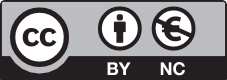 Roxane CocheUniversity of FloridaRoxane Coche (Comunicación de masas, Universidad de Carolina del Norte) es profesora asociada y presidenta interina del Departamento de Producción, Gestión y Tecnología de los Medios de Comunicación de la Universidad de Florida. Su prioridad en la investigación es comprender mejor el entorno mundial en rápida evolución y captar las relaciones entre deportes, medios de comunicación y cuestiones sociales.rcoche@ufl.eduORCID: https://orcid.org/0000-0003-4100-3059Benjamin J. LynnUniversity of FloridaBenjamin J. Lynn, PhD., (Comunicación de masas, Universidad de Florida) es profesor adjunto en la Facultad de Periodismo y Comunicación de la Universidad de Florida. Su investigación se centra en las retransmisiones en directo en general y explora cuestiones sociales en las retransmisiones deportivas.b.lynn@ufl.eduORCID: https://orcid.org/0000-0002-0885-9077OBRA DIGITAL, Núm. 24, Diciembre 2023, pp. 31-50, e-ISSN 2014-5039 DOI: 10.25029/od.2023.382.24   31	Matthew J. HaughtUniversidad de Carolina del SurProfesor del Departamento de Periodismo y Medios Estratégicos de la Universidad de Memphis. Su investigación explora la comunicación visual y la tecnología en un amplio espectro de usos, desde la comunicación sanitaria a los medios deportivos.mjhaught@memphis.eduRECIBIDO: 2023-05-10 / ACEPTADO: 2023-06-27ResumenEl presente estudio examinó si un modelo de retransmisión deportiva en streaming de va- rios niveles (tres niveles dirigidos a los nuevos aficionados al deporte, a los aficionados tra- dicionales y a los aficionados incondicionales) aumentaría la intención del espectador de ver deportes a través de una encuesta cuantitativa de adultos en Estados Unidos. Los resultados revelan que el nivel de afición a los deportes podría aumentar si los organismos de radio- difusión aplicaran este modelo de retransmi- sión, y que, a los espectadores, incluso a los aficionados fanáticos, les gusta la idea de una retransmisión introductoria que explique con más detalle el deporte que están viendo, tal vez porque podría ayudarles a satisfacer su deseo de consumir más deportes a través de la fanta- sía y las apuestas.PALABRAS CLAVE:Deportes, Radiodifusión, Medios digitales, Fan- dom, Televisión.INTRODUCCIÓN“Si podemos conseguir que 68.000 personas vean un partido de la MLS en persona, ¿por qué no podemos conseguir que 300.000 lo vean en casa?”, se preguntaba la voz de Los Ángeles Foot- ball Club de la Major Soccer League y presenta-AbstractThe current study examined if multi-tiered offe- rings of a sports broadcast (three levels aimed at new sports fans, traditional sports fans, and hardcore sports fans) would increase a viewer’s intention to watch sports. Results reveal one’s level of sports fandom may increase if broad- casters implemented a feasible multi-tiered model of streaming sports based on three fan- dom levels, and viewers, even hardcore fans, like the idea of an introductory broadcast that explains in more detail the sport they are wat- ching—perhaps because it could help them fulfill their willingness to consume more sports through fantasy and betting.KEYWORDSSports; broadcasting; digital media; fandom; televisiondor de televisión, Maximiliano Bretos (2022). La investigación sobre este tema es escasa, pero se sabe que el conocimiento necesario para comprender una transmisión deportiva pro- bablemente se adquiere viendo o asistiendo a eventos deportivos y/o hablando con otros so- bre deportes (Giulianotti, 2015). No basta conencender la televisión para entender de repen- te una retransmisión deportiva. Sin embargo, los organismos de radiodifusión suponen que el espectador puede procesar completamente la información presentada, incluidas las reglas del deporte, el lenguaje utilizado para describir el deporte y los gráficos presentados en la pan- talla. Los espectadores no iniciados pueden no ser capaces de procesar mentalmente estos diversos elementos, lo que podría disminuir su motivación para ver deportes. Esto es impor- tante para las cadenas deportivas tradicionales porque plantea interrogantes sobre la sosteni- bilidad de sus modelos de negocio. Si no son capaces de atraer a nuevos espectadores, su audiencia podría disminuir drásticamente a medida que los espectadores de más edad de- jen de verlos. De hecho, la edad media de los espectadores de la mayoría de los deportes no ha dejado de aumentar desde principios de si- glo (Notte, 2017).Con el auge de los deportes electrónicos, que se retransmiten de forma diferente, la fragmen- tación de las audiencias en general y la pan- demia del COVID-19 (Buehler, 2020; Hutchins & Boyle, 2017; Lynn et al., 2021; Steinkuehler, 2019; Takahashi, 2019), las emisoras deporti- vas tradicionales se enfrentan a una presión cada vez mayor para mantener los niveles de audiencia de los que disfrutaban en el pasado (Buehler, 2020; Reimer, 2021). Desde el punto de vista académico, esta presión es importan- te porque el camino que lleva del espectador no iniciado al aficionado a los deportes no se ha analizado adecuadamente, un vacío que el presente estudio pretende abordar. Además, los recientes cambios tecnológicos permiten nuevas formas de poner a prueba los modelos teóricos del fandom y la audiencia deportiva, lo que podría beneficiar al aumento de los de- portes poco cubiertos, incluidos los deportes femeninos (Coche, 2016; Cooky et al., 2021) y los para-deportes (Watson, 2020).Este estudio explora una idea que podría ayu- dar a definir un nuevo modelo teórico para modernizar a los aficionados al deporte y ayu- dar a las emisoras deportivas a pasar página:¿qué pasaría si las emisoras deportivas empa- quetaran su producto de forma diferente en función de la afición? Un espectador novato vería un programa con más explicaciones para tener la oportunidad de aprender el juego, un espectador/aficionado ocasional vería un pro- grama similar al tradicional, y un “aficionado férreo” vería un programa con más datos, más jerga, más información privilegiada, etc. Como medio tradicional de comunicación de masas, la televisión no hace posible este modelo, ya que todo el mundo debe ver el mismo conte- nido. Sin embargo, sería fácil de implementar digitalmente y con un coste mínimo. De hecho, ofrecer diferentes equipos de comentaristas ya se ha hecho (por ejemplo, Fingas, 2018). Este estudio utiliza este concepto para probar si las personas pueden estar interesadas en un mo- delo de transmisión múltiple basado en el nivel de afición de las personas por los eventos de- portivos en vivo.CONTEXTO: EL FUTURO DE LAS RETRANSMISIONES DEPORTIVASLas empresas en línea han comprado reciente- mente derechos de retransmisión de grandes acontecimientos deportivos. Algunos ejemplos recientes son la adquisición por parte de Ama- zon de los derechos parciales de la WNBA en EE.UU. (Porter, 2021), la mayor parte de los derechos de la Ligue 1 en Francia, algunos par- tidos de la Liga de Campeones de la UEFA en Alemania e Italia o, sobre todo, los derechos completos de retransmisión de la poderosa NFL para el Fútbol del Jueves por la Noche en EE.UU. (Kayali et al., 2021). El gigante en línea seha convertido en un agente de poder central en la economía política mundial de las retrans- misiones deportivas (Kunz, 2020).Paralelamente, las organizaciones deporti- vas (en particular, los equipos y las ligas) han aumentado su oferta de contenidos digitales para mantener el interés de sus seguidores durante todo el año (Laharie, 2017), y el orga- nismo rector del fútbol internacional, la FIFA, ha sido el último en lanzar su servicio de strea- ming (Forristal, 2022). Estas empresas o de- partamentos exclusivamente digitales ofrecen contenidos atractivos (Kim & Kim, 2020; Wymer et al., 2021), compitiendo con las cadenas de televisión por la atención de la audiencia. Para contraatacar, las cadenas de televisión llevan unos años ofreciendo contenidos digitales en línea, pero los especialistas en línea pueden estar mejor situados para aprovechar todo lo que ofrece lo digital. Por ejemplo, aunque la NBC ha ofrecido cobertura olímpica adicional en línea durante más de una década, la cade- na sigue adaptando su contenido en línea a su emisión televisiva tradicional (Sipocz & Coche, 2019). Las empresas online no están limitadas por ninguna de esas “emisiones tradicionales”; pueden ofrecer algo nuevo en un momento en el que el streaming online se ha convertido en “una importante fuente de nuevas oportunida- des de negocio” (Feng et al., 2020, p. 2).Con la cada vez más rápida evolución de la in- novación tecnológica (Winarski, 2019), los pro- fesionales y estudiosos de los medios de comu- nicación se han esforzado por comprender y aprovechar el poder de las nuevas tecnologías en su sector y atender mejor a su fragmentada audiencia. En los deportes estadounidenses, un buen ejemplo de principios de la década de 2010 es la creación del canal RedZone de la NFL. En este canal sin anuncios, la liga de fút- bol americano analiza cada anotación realizada en cada partido y ofrece diversas estadísticasdel juego a los espectadores que pagan por el servicio. Es “acción constante”, dice el presenta- dor del canal Scott Hanson (citado en Farmer, 2019), y atiende a quienes tienen poca capaci- dad de atención (Farmer, 2019), todo ello mien- tras proporciona un “nirvana futbolístico” a los fans acérrimos, los jugadores de fantasía y los apostadores (Brown, 2012). Con los avances del streaming en la última década, ya no es ne- cesario un canal completo para llegar a los afi- cionados (potenciales). Por lo tanto, el presente estudio examina si las ofertas de varios niveles de una retransmisión deportiva (tres niveles di- rigidos a los nuevos aficionados al deporte, a los aficionados tradicionales y a los aficionados fanáticos) aumentarían la intención del espec- tador de ver deportes.REVISIÓN BIBLIOGRÁFICALas cadenas deportivas se han beneficiado históricamente de la “sensación de presencia” (Cummins, 2009, p. 376) que se tiene viendo un partido en directo. En pocas palabras, las personas que ven deportes en directo pueden tener la sensación de estar en el estadio o en la arena y también pueden sentirse menos so- las (Cummins, 2009; Kim & Kim, 2020). Por eso, según Cummins (2009), “los productores de contenidos y los fabricantes de hardware están ansiosos por desarrollar experiencias que faci- liten esta sensación de ‘estar allí’ en un entorno mediado como forma de atraer espectadores y dólares por la publicidad” (p. 376). Sin embargo, según los autores del presente estudio, esto puede ir en detrimento de la comprensión del propio deporte, que es primordial para conver- tirse en aficionado.CONVERTIRSE EN AFICIONADO AL DEPORTEEl concepto de afición deportiva no es universal (Gantz y Lewis, 2021). En un estudio seminal, Gantz y Wenner (1995) utilizaron una variable binaria, aficionados frente a no aficionados, para identificar las motivaciones de los consu- midores de deportes. Aclararon que los no afi- cionados siguen consumiendo deportes, pero no tanto como los aficionados y con menos interés. Esta dicotomía se utilizó en muchos es- tudios y se amplió en otros. Por ejemplo, Hull y Lewis (2014) introdujeron un tercer tipo de afi- cionado, “el aficionado conectado” (p. 18), que surgió gracias a la creación de internet, que fa- vorece la interacción. Mientras tanto, Giuliano- tti (2015) utilizó dos oposiciones básicas para crear un cuadrante para estudiar a los aficio- nados de los clubes de fútbol. Sostiene que los aficionados pueden dividirse en cuatro tipos:seguidores, que “tienen vínculos biográficos y emocionales inextricables con el campo del club” (p. 258) casi como si fuera parte de su fa- milia; (2) aficionados, que se identifican fuerte- mente con un club pero tienden a “tener una relación más centrada en el mercado, como se refleja en la centralidad del consumo de pro- ductos del club” (p. 251); (3) los seguidores, que se mantienen al día de los resultados y acon- tecimientos de un club, pero no se identifican tanto con él, o sólo para competiciones tempo- rales; y (4) los flâneurs, que pueden ver ocasio- nalmente a un club, pero no tienen “capacidad para asegurar una alineación personal” con él (p. 259).Desde su influyente estudio de 1995 con Wen- ner, Gantz también ha seguido estudiando el fandom deportivo. Recientemente ha argumen- tado que el fandom es un espectro continuo y que el nivel de fandom de una persona puede fluctuar a lo largo de su vida (Gantz & Lewis, 2021), pero la cuestión de qué motiva a las per-sonas a convertirse en aficionados al deporte sigue en pie. ¿Qué gratificaciones obtienen las personas al consumir deportes? El trabajo más influyente sobre el tema es la Escala de Motiva- ción Deportiva (SFMS por sus siglas en inglés) de Wann (1995), que se basa en ocho construc- tos principales: estética, economía, entreteni- miento, evasión, eustrés, familia, afiliación a un grupo y autoestima. La escala ha sido probada, utilizada y/o adaptada por muchos estudiosos, incluso para estudios basados en tecnologías más recientes, como internet, las redes socia- les y los deportes electrónicos (por ejemplo, Coche, 2014; Cushen et al., 2019). Saber qué motiva a la gente a ver y/o seguir los deportes es un elemento crucial para los gestores depor- tivos y las emisoras deportivas, ya que su obje- tivo es hacer crecer su audiencia y mantenerla fiel (Fortunato, 2008), es decir, hacer que pase de flâneur a seguidor, a aficionado o seguidor en el cuadrante de Giulianotti. Se trata de una información conmovedora tanto para los estu- diosos como para los profesionales del sector, ya que el llamamiento a una mayor diversidad en los medios de comunicación presenta una interesante oportunidad para que los deportes poco cubiertos, incluidos los deportes femeni- nos y los deportes paralímpicos, aumenten su audiencia.Sabemos que las retransmisiones deportivas estimulan las emociones de la audiencia (Tamir y Lehman-Wilzig, 2022). Sin embargo, entender la experiencia deportiva es “más complejo que la emoción positiva o negativa” (Rogers, 2018,p. 380). De hecho, los deportes entretienen a las personas, no solo a través de experiencias agradables, sino también “significativas”:Hay muchos aficionados que parecen molestos, irritados o frustrados con sus equipos. Algunos se preguntan por qué van a ver el partido si es tan desagradable. La respuesta es que verlos partidos no es divertido, pero sí sig- nificativo. Esos aficionados están obte- niendo un valor del evento deportivo que no representa placer, sino que re- presenta una conexión con los demás. (Rogers, 2018, p. 379)De las ocho motivaciones de Wann para ver deportes, los organismos de radiodifusión sólo tienen una influencia directa constante en una (el entretenimiento). De hecho, aunque la ca- lidad de la producción puede influir en la es- tética, la principal definición de estética según Wann (1995) gira en torno a la belleza del pro- pio deporte. La afiliación a un grupo (relacio- narse con amigos y/o compañeros de afición), la familia (por ejemplo, pasar tiempo con la fa- milia) y la economía (apostar en los deportes) son conceptos y decisiones personales. El au- toestima (sentirse bien cuando gana el equipo), el eustrés (una forma positiva de estrés que experimenta un aficionado durante un parti- do) y la evasión (ver deporte para olvidarse de cualquier problema de la vida) son sentimien- tos individuales, y aunque los locutores depor- tivos puedan influir en ellos en algunos casos, es poco probable que todos los sentimientos del público se vean afectados a la vez. El entre- tenimiento, sin embargo, se ve directamente afectado por la propia producción deportiva porque la tecnología, cuando se utiliza correc- tamente, puede ayudar a la gente a disfrutar más de un acontecimiento deportivo (Rogers et al., 2017). Por ejemplo, en el contexto de un evento deportivo en directo, los comentarios informativos y los gráficos pueden aumentar el conocimiento de un miembro de la audiencia sobre el juego y/o el deporte en cuestión, y por lo tanto sus sentimientos de independencia y competencia para entender lo que están vien- do (Rogers, 2018). Según la teoría de los usos y gratificaciones (U&G), en este escenario, unmiembro de la audiencia siente gratificación gracias al uso eficaz de la tecnología.USOS Y GRATIFICACIONESMientras que los estudiosos del deporte han tratado de identificar las motivaciones de la gente para consumir deportes, los estudiosos de la comunicación de masas han tratado de descubrir qué motiva a alguien a consumir y/o utilizar los medios de comunicación, a menudo a través de U&G, que sugiere que las audien- cias de los medios de comunicación son activas en la satisfacción de sus propias necesidades y deseos (Katz et al., 1974; Sundar & Limperos, 2013; Tang et al., 2021). Como explicaron Katz et al. (1974), U&G examina “(1) los orígenes so- ciales y psicológicos de (2) las necesidades, que generan (3) expectativas de (4) los medios de comunicación de masas u otras fuentes, que conducen a (5) patrones diferenciales de ex- posición a los medios (o participación en otras actividades), lo que resulta en (6) gratificaciones de necesidades y (7) otras consecuencias” (p. 20). En otras palabras, las audiencias utilizan los medios para satisfacer deseos/necesida- des específicas. Rubin (1983) identificó cinco razones que explican el uso de la televisión por parte de los adultos: para pasar el tiempo, para informarse, para entretenerse, para tener com- pañía y para evadirse.El cambiante panorama de los medios de co- municación del siglo XXI ha dado lugar a una renovación de los estudios sobre U&G (Lewis et al., 2017), en la que las audiencias son ahora “usuarios” gracias a plataformas más nuevas e interactivas (Sundar y Limperos, 2013, p. 505), y los estudiosos se han preocupado más por identificar mejor lo que la gente hace con los medios (Lin et al., 2018; Spinda y Puckette, 2018; Tang et al., 2021). Lewis et al. (2017) pa- recen haber sido los primeros en examinar las motivaciones de los usuarios de streaming de-portivo. Entrevistaron a 38 usuarios autoidenti- ficados de servicios principalmente de las prin- cipales ligas estadounidenses, como NFL Game Rewind, NBA League Pass, MLB.TV y NHL Game Center. El estudio se centró en los aficionados al deporte que pagan por determinados servicios de streaming en línea, pero el streaming depor- tivo no está reservado exclusivamente a quie- nes pagan por este tipo de suscripciones. De ahí la pregunta central de este estudio: ¿puede utilizarse el streaming para satisfacer las distin- tas necesidades de los usuarios a la hora de ver deportes?Sabemos que el disfrute es la principal grati- ficación cuando se ve la televisión o se utiliza internet (Lewis et al., 2017; Logan, 2011) y que para disfrutar de “los medios deportivos, un miembro de la audiencia debe tener prime- ro cierto grado de comprensión del deporte” (Rogers, 2018, p. 380). En otras palabras, la audiencia de una retransmisión deportiva no puede ver gratificadas sus necesidades, si no conoce los fundamentos del deporte que apa- rece en pantalla. De hecho, durante los Juegos Olímpicos de Tokio de 2021, la académica aus- traliana Dra. Adele Pavlidis lo resumió muy bien en un tuit:Me encanta que los Juegos Olímpicos sean tan inclusivos, porque los comen- taristas no siempre dan por sentado que los espectadores saben mucho sobre el deporte, así que van comen- tando y explicando sobre la marcha. Para mí, que tengo muchos intereses además de ver deporte, esto hace que la experiencia sea más emocionante.Aunque la investigación de Pavlidis se centra en el deporte, ella no es experta en todos los deportes, por lo que los comentaristas olímpi- cos son fundamentales para que entiendan los deportes que no conoce bien. Gracias a esteestilo diferente de comentaristas, es una clien- ta más satisfecha. De ello se deduce que es más probable que sea una clienta recurrente y quizás se convierta en una consumidora fiel, es decir, en una aficionada (Fortunato, 2018). Que entender un deporte es necesario para disfru- tar viéndolo es lógico, pero este detalle crucial tiende a pasarse por alto, ya que la gente so- breestima su capacidad para entender incluso los deportes más populares (Lynn et al., 2021).TRANSMISIÓN DE ACONTECIMIENTOS DEPORTIVOS EN DIRECTOA pesar del aumento sustancial de la produc- ción de contenidos deportivos, “los deportes televisados en directo siguen siendo el núcleo de las retransmisiones deportivas en todo el mundo” (Tamir & Lehman-Wilzig, 2022, p. 3). De hecho, 94 de las 100 principales retransmi- siones en EE.UU. en 2022 fueron deportes en directo (Karp, 2023). En Francia, siete de las 10 más vistas lo fueron (Grosskopf, 2022), y en Es- paña, sólo el fútbol aparece en el top 5 de las retransmisiones más vistas en 2022 (Palco23, 2023). Estas retransmisiones también estaban disponibles a través de Internet (OTT), ya que las infraestructuras OTT se han convertido en “un importante canal de espectadores para los aficionados al deporte” (Feng et al., 2020, p. 1), lo que ha perturbado la industria de los medios deportivos (Bowman, s.f.).Además, el elemento de en vivo ha sido un con- cepto importante en los estudios de los medios de comunicación, en particular de la televisión, durante casi un siglo (Ilan, 2021). En el entorno mediático actual, los medios digitales ofrecen cobertura informativa en directo, incluso en los deportes (Ilan, 2021). Las redes sociales, como Facebook y Twitter, fueron las primeras en apostar por la retransmisión en directo de acontecimientos deportivos a mediados de ladécada de 2010, pero desde entonces “han enfriado su interés por convertirse en emiso- ras deportivas” (Joseph, 2019). No obstante, siguen ofreciendo contenidos deportivos OTT. Al parecer, Facebook optó por centrarse en un modelo de pago por visión en lugar de com- petir directamente con las cadenas deportivas tradicionales (Young, 2021). En esencia, como dijo un ejecutivo deportivo anónimo a Joseph (2019), Facebook quiere “el contenido en tor- no al evento principal en su plataforma, no el evento en sí.” El cambio de estrategia de la fa- mosa red social no ha impedido que Amazon o Apple se involucren en la retransmisión de eventos deportivos en directo en todo el mun- do (Kayali et al., 2021; Porter, 2021). Netflix también expresó recientemente su interés por retransmitir deportes en directo, aunque dio marcha atrás después de que la empresa per- diera abonados y valor de mercado a principios de 2022 (Gentrup, 2022).Paralelamente, las organizaciones deportivas (ligas, equipos, federaciones, etc.) empezaron a crear contenidos OTT, eliminando básicamen- te al intermediario para llegar a sus seguidores (Feng et al., 2020; Wymer et al., 2021). Un primer estudio exploratorio sobre la experiencia del público con la retransmisión de deportes en directo sugiere que el nuevo medio proporcio- na “un entorno de espectador completamente diferente para los aficionados al deporte” (Feng et al., 2020, p. 14). Así pues, quienes retransmi- ten deportes en directo deberían aprovechar los tiempos que corren para implantar nue- vos modelos, sobre todo porque a la gente, incluidos los del sector de las retransmisiones deportivas, no le gustan los cambios (Coche & Lynn, 2020). Esta actitud es la razón por la que el presente estudio propone que los pro- ductores OTT persigan un nuevo modelo para los eventos deportivos en directo ofreciendodiferentes paquetes para diferentes públicos objetivo.RESUMEN Y OBJETIVOLas personas necesitan comprender un depor- te para tener el potencial de pasar de flâneur a aficionado. Este estudio propone ofrecer al público tres alternativas de streaming en fun- ción del nivel de afición. El flujo de vídeo dirigi- do a los aficionados incluiría más explicaciones para dar a los espectadores la oportunidad de entender mejor el juego. En esencia, sería una guía para principiantes en forma de competi- ción en directo. En el otro extremo del espec- tro, el flujo dirigido a los aficionados o especta- dores (ambos más conocedores de su equipo y del deporte) utilizaría más jerga y ofrecería análisis en profundidad, saltándose las expli- caciones básicas; algo así como un libro de ju- gadas de expertos. Por último, un tercer flujo, similar a las retransmisiones tradicionales ac- tuales, serviría de puente entre los otros dos. Este modelo daría a los productores de OTT la oportunidad de conocer a su audiencia allí donde se encuentre, creando así un marco de correspondencia beneficioso para todos. Por lo tanto, esta investigación pone a prueba si la oferta de múltiples retransmisiones deportivas en directo con diferentes estilos de presenta- ción (por ejemplo, comentarios, gráficos, etc.) cambia la intención de las personas de ver un acontecimiento deportivo.Las empresas que se dedican a la retransmi- sión de deportes en directo deben adaptar el producto tradicional (televisión) a la platafor- ma en línea para ofrecer la mejor experiencia a sus espectadores, y quizá incluso ampliar su audiencia, sobre todo porque los espectadores cancelan cada vez más las suscripciones por cable para recurrir a las opciones en línea (Hau- ght, 2022). El modelo propuesto en el estudio también ofrece una oportunidad interesante 	38	Diseccionar el miedo, politizar la rabia. Documentales feministas españolespara los deportes poco cubiertos, incluidos los deportes femeninos y los deportes paralímpi- cos, en su intento de hacer crecer sus audien- cias.METODOLOGÍASe creó un cuestionario autoadministrado en línea utilizando Qualtrics y se distribuyó a adul- tos radicados en los Estados Unidos (EE. UU.) utilizando Amazon Mechanical Turk (MTurk), que puede proporcionar una muestra modera- damente representativa de la población esta- dounidense (Loepp & Kelly, 2020). Aunque los resultados no pueden generalizarse, “MTurk es una herramienta eficiente, fiable y rentable” (Mortensen & Hughes, 2018, p. 537) que per- mite a los investigadores mejorar la calidad de la muestra con respecto a los grupos tradicio- nales de estudiantes universitarios (Loepp & Kelly, 2020). La encuesta se probó previamente con 10 MTurkers antes de su lanzamiento. Cada participante recibió 1,50 dólares por completar la encuesta.PARTICIPANTESUn total de 429 internautas estadouniden- ses participaron en la encuesta, pero 114 de ellos fallaron una de las preguntas básicas de comprobación de la atención. De los 315 par- ticipantes restantes, todos completaron la en- cuesta, pero una comprobación visual reveló que dos parecían haber “aplanado” sus res- puestas para terminar rápidamente, por lo que se incluyeron 313 respuestas. Aunque los cál- culos del tamaño de la muestra (Zhou & Sloan, 2011) utilizando la población estadounidense como población de la encuesta revelan que se necesitan 385 encuestados para alcanzar un nivel de confianza del 95% con un margen de error del 5%, 313 participantes nos permiten sacar conclusiones con un nivel de confianzadel 95% y un margen de error del 5,6%. Como tal, esta muestra sigue proporcionando una base interesante como estudio de caso explo- ratorio del interés potencial de la gente por la retransmisión de deportes en streaming de va- rios niveles.DEMOGRAFÍALos participantes procedían de 40 de los 50 estados norteamericanos. Su edad oscilaba entre los 18 y los 71 años (M=35,27, DT=9,41), y la mayoría eran hombres (n=186, 59%; mujeres n=122, 39%; no binarios n=1; prefieren no de- cirlo n=4, 1%). En general, la muestra tenía un nivel educativo superior al de la población es- tadounidense: el 62% de los participantes eran licenciados (n=194) y otro 21% tenía un título de posgrado (n=66). Sin embargo, el 47% de los participantes (n=148) vivían en hogares que ga- naban 59.999 dólares o menos al año, es decir, por debajo de la renta media de los hogares es- tadounidenses, que es de 68.703 dólares (Se- mega et al., 2020). Otro 19% (n=60) pertenecía a hogares que ganaban entre 60.000 y 74.999 dólares, y aproximadamente un tercio (n=105, 34%) vivía en hogares que ganaban 75.000 dólares o más al año. Teniendo en cuenta la mediana, los ingresos anuales de los hogares de los participantes son en cierto modo repre- sentativos de la población estadounidense. Por último, la mayoría de los participantes se con- sideraban caucásicos o blancos (n=240, 76%). Un 15% adicional se identificaba como negro o afroamericano (n=46), un 4% como hispano o latino (n=11), un 3% como asiático o isleño del Pacífico (n=8) y un 2% como nativo americano o nativo de Alaska (n=6). Los dos últimos parti- cipantes se identificaron como multirraciales o prefirieron no revelar su raza. Así pues, en com- paración con el censo de EE.UU., los caucásicos estaban sobrerrepresentados a expensas de las poblaciones latina y asiática.Elena Oroz   39	HÁBITOS DEPORTIVOSAunque la encuesta estaba abierta a cualquier adulto estadounidense, la mayoría de los par- ticipantes declararon ver deportes en directo durante todo el año. De hecho, sólo cinco (2%) declararon no ver nunca deportes en directo, mientras que 46 (15%) manifestaron que veían deportes en directo de una a diez veces al año, 64 (20%) una o dos veces al mes, 79 (25%) una vez a la semana, 75 (24%) de dos a tres veces a la semana y 44 (14%) más de tres veces a la se- mana. De los 308 participantes que ven depor- tes en directo (independientemente de la fre- cuencia), aproximadamente la mitad (n=157, 51%) prefiere hacerlo por televisión, mientras que el 42% (n=130) prefiere transmitirlos por Internet, y el 7% (n=21) no tiene ninguna pre- ferencia. No existen diferencias por género en estos hábitos.Como era de esperar, la muestra también esta- ba sesgada en función de la afición deportiva: en una escala de 1 (“no soy aficionado a ningún deporte”) a 7 (“soy aficionado a al menos un deporte”), los encuestados obtuvieron una me- dia de 5,84, sin diferencias en función del sexo (hombres M=5,90; DT=1,14; mujeres M=5,78; DT=1,15). Al ser encuestados por 10 deportes (los cinco deportes más populares del país jun- to con cinco deportes olímpicos de equipo me- nos populares), los participantes demostraron ser más propensos a ser aficionados al fútbol, baloncesto, béisbol, fútbol y hockey sobre hielo (en ese orden) que, al voleibol, balonmano de equipo, hockey sobre hierba, curling y rugby (en ese orden). No hubo diferencias por sexo en la probabilidad de que los participantes fue- ran aficionados a un deporte determinado.MEDIDASTras las preguntas de selección, la encuesta comprendió tres secciones. En primer lugar,los participantes respondieron a preguntas so- bre sus hábitos de consumo de deportes, su afición a diez deportes (enumerados en el pá- rrafo anterior) y afirmaciones sobre sus motiva- ciones para ver deportes en directo, adaptadas del SFMS de Wann, en una escala de Likert de siete puntos.La segunda sección iniciaba con una descrip- ción de los cambios propuestos en las retrans- misiones deportivas tradicionales (adaptar el producto a las personas en función de su nivel de afición) antes de que los encuestados valora- ran cuatro afirmaciones en una escala Likert de siete puntos (desde totalmente en desacuerdo a totalmente de acuerdo): (1) Si una empresa empieza a ofrecer retransmisiones diferentes en función del nivel de conocimiento/afición, empezaré a ver deportes que no conozco bien;Una empresa que ofrezca retransmisio- nes diferentes en función del nivel de afición mejorará mi experiencia deportiva; (3) Si una empresa empieza a ofrecer retransmisiones diferentes en función del nivel de afición, veré mis deportes favoritos más a menudo de lo que lo hago actualmente; y (4) Si una empresa empieza a ofrecer retransmisiones diferentes en función del nivel de afición, es más probable que me aficione a un deporte que sólo sigo de lejos. A continuación, para cada uno de los diez deportes de equipo, los encuestados seleccio- naron una de las tres opciones que preferirían ver: (1) Una retransmisión introductoria en la que los locutores explican cuidadosamente las reglas del deporte mientras yo veo el juego; (2) Una retransmisión tradicional como la que es- toy acostumbrado a ver con locutores que se centran sobre todo en el juego y a veces ex- plican las reglas; o (3) Una retransmisión en profundidad en la que los locutores discuten con extremo detalle las estrategias que utilizan los jugadores/equipos. Los locutores no expli- 	40	Diseccionar el miedo, politizar la rabia. Documentales feministas españolescan las reglas básicas del deporte a menos que sean relevantes para el juego.Por último, la sección 3 se centró en los datos demográficos. Las tres secciones incluían pre- guntas cuantitativas con variables en su mayo- ría de nivel nominal u ordinal, lo que permite investigar la idea concreta de adaptar los de- portes en directo a la audiencia en función de su nivel de afición.RESULTADOSEl presente estudio pretendía determinar si la presentación de los deportes en directo de for- ma diferente en función de los distintos niveles de afición de las personas modificaría su inten- ción de ver un acontecimiento deportivo. Para responder a esta pregunta central de la inves- tigación, el presente estudio utilizó una combi- nación de análisis factorial, ANOVA y regresión.Para empezar, se clasificaron nueve medidas de motivaciones para ver deportes en dos fac- tores. Las medidas se valoraron en una escala de siete puntos. Utilizando una rotación Vari- max con normalización Kaiser, una rotación factorial convergió en tres iteraciones (Tabla 1). El primer factor tenía un valor propio de 3,95 y explicaba el 43,91% de la variación. Contenía motivaciones de evasión (M=5,12, DT=1,44), finanzas (M=4,62, DT=2,03), belleza (M=5,49, DT=1,26), amigos (M=4,99, DT=1,63), autoestima (M=4,72, DT=1,92) y familia (M=5. 25, DT=1,64);como este factor representaba componentes del consumo de medios deportivos asociados a la propia identidad, el factor se denominó Iden- tidad (M=0,72, DT=0,18, α=0,85). El segundo fac- tor tenía un valor propio de 1,55 y explicaba el 17,23% de la variación. Contenía tres medidas de Emoción (M=5,54, DT=1,33), Pasarlo bien (M=5,76, DT=1,18) y Entretenimiento (M=5,83, DT=1,11); como este factor representaba com-ponentes del consumo de medios deportivos asociados con el entretenimiento, el factor se denominó Disfrute (M=0,82, DT=0,14, α=0,70). Ambos factores se utilizaron como motivado- res del consumo.Tabla 1Análisis factorial de las motivaciones para ver deportesNota.. N = 313. El método de extracción fue la factorización del eje principal con una rotación Varimax con normalización Kaiser en tres iteraciones. Las cargas factoriales aparecen en negrita.Se preguntó a los encuestados si, al ver uno de los diez deportes identificados para el consumo, preferirían una retransmisión intro- ductoria, una retransmisión tradicional o una retransmisión en profundidad. Se analizó la relación de estas preferencias con los moti- vadores de identidad y disfrute mediante una serie de pruebas ANOVA. Entre los diez depor- tes, se encontraron preferencias significativas en cuatro. Los aficionados al fútbol motivados por la identidad [F(2, 310)=5,09, p=0,007], al baloncesto [F(2, 310)=16,75, p<0,001], al fút- bol [F(2, 310)=12,81, p<0,001] y al béisbol [F(2, 310)=8,08, p<0,001] prefirieron significativa- mente la emisión introductoria más detallada.Mientras tanto, los aficionados al voleibol que disfrutan prefirieron significativamente el esti- lo de retransmisión tradicional [F(2, 310)=3,15, p=0,044].Por último, un análisis de regresión midió el deseo de retransmitir deportes con más fre- cuencia. Cuatro medidas en una escala de sie- te puntos indagaban sobre ver deportes. Los ítems eran los siguientes 1. Si una empresa empieza a ofrecer retransmisiones diferentes en función del nivel de conocimientos/afición, empezaré a ver deportes que no conozco bien (M=4,91; DT=1,56); 2. Si una empresa ofrece retransmisiones diferentes en función del nivel de afición, mejorará mi experiencia deportiva (M=5,24; DT=1,43); 3. Si una empresa empieza a ofrecer retransmisiones diferentes en fun- ción del nivel de afición, veré mis deportes fa- voritos con más frecuencia que ahora (M=5,18; DT=1,55); y 4. Si una empresa empieza a ofre- cer retransmisiones diferentes en función del nivel de afición, veré mis deportes favoritos con más frecuencia que ahora (M=5,18; DT=1,55).4. Si una empresa empieza a ofrecer retrans- misiones diferentes en función del nivel de afición, es más probable que me convierta en aficionado de un deporte que sólo sigo de le- jos (M=5,12, DT=1,58). Estos ítems se sumaron en una medida de ver más deportes (M=0,71, DT=0,19, α=0,87).El análisis de regresión (Tabla 2) indicó que tres indicadores explicaban el 61% de la variación del deseo de ver más deportes con retransmi- siones diferenciadas (R2,61, F(1, 307)=159,80, p<,001). En concreto, la diversión (β=0,08, p=0,035), la identidad (β=0,48, p<0,001) y la intensidad de la afición deportiva (β=0,27, p<0,001) fueron los indicadores significativos. En última instancia, este resultado indica que las personas que obtienen fuentes de identidad de los deportes son más propensas a consumir más deportes con las retransmisiones mejora-das, mientras que las personas que ven los de- portes por diversión y las que simplemente ven muchos deportes también consumen más.Tabla 2Ponderaciones beta para el análisis de regresiónDISCUSIÓN Y CONCLUSIÓNEl presente estudio tiene algunas limitacio- nes. El uso de MTurk como herramienta de muestreo proporciona una percepción viable, aunque a veces ligeramente sesgada, de la po- blación general. Además, los aficionados a los deportes autoidentificaron sus hábitos de con- sumo, pero las autopercepciones suelen estar sub declaradas. Además, el estudio no diferen- ció entre el consumo de deportes masculinos o femeninos, lo que podría ser una vía fructífera para futuras investigaciones, ya que la audien- cia de los deportes femeninos está creciendo y cambiando. Por último, todos los participantes eran adultos residentes en Estados Unidos, por lo que sería beneficioso realizar investigaciones exploratorias similares en otros mercados. Sin embargo, dado que las empresas en línea y las organizaciones deportivas retransmiten cada vez más deportes en directo, este estudio con- tribuye a la industria y al mundo académico al explorar las preferencias de los espectadores por los deportes en directo dentro del marco de U&G. Como análisis explicativo realizado dentro del mercado estadounidense, explo- ra una nueva forma de retransmitir deportes para mejorar la experiencia de la audiencia. Un sistema de retransmisión de varios niveles aprovecha mejor la potencia de la retransmi-sión digital, al tiempo que mantiene los costes por debajo de lo que exigiría una experiencia de audiencia totalmente personalizada.Por lo tanto, este estudio sigue aportando in- formación valiosa tanto para los académicos como para los profesionales del sector. Recien- temente, destacados especialistas en comuni- cación deportiva animaron a los investigadores a llevar a cabo una investigación más práctica (ACI, 2020), y este estudio responde a este llamamiento. En concreto, Toni Bruce dijo en ese panel que un obstáculo para la investiga- ción de la comunicación deportiva es “nuestra incapacidad para relacionarnos directamente con aquellos que realmente producen el con- tenido que a menudo pasamos la mayor parte de nuestro tiempo criticando” (ACI, 2020). Este estudio aborda directamente una de las prin- cipales preocupaciones de los profesionales al proporcionar una posible solución a proble- mas recurrentes que los estudiosos han seña- lado durante décadas, como el envejecimiento de la audiencia deportiva (Wakefield y Benne- tt, 2018), o la falta de cobertura mediática de los deportes femeninos (por ejemplo, Coche, 2022; Cooky et al., 2021) y los deportes para- límpicos (Watson, 2020). También contribuye al llamamiento de Ilan (2021) para que se in- vestigue más la importancia de la televisión en directo en un momento en que los deportes en directo necesitan un nuevo modelo para ofre- cer más valor a los consumidores (Hall, 2021).CONTRIBUCIONES TEÓRICASEste estudio ofrece pruebas empíricas de que el nivel de fandom deportivo de una persona puede aumentar si los organismos de radiodi- fusión implementan un modelo factible de va- rios niveles de transmisión de deportes basado en tres niveles de fandom. Esto está en conso- nancia con el hallazgo de Rogers (2018) quienmanifiesta que tener una comprensión básica de un deporte es crucial para disfrutarlo en los medios de comunicación. En otras palabras, la investigación actual muestra que se pueden gratificar más necesidades de los espectadores si existiera una vía factible desde el espectador no iniciado hasta el aficionado completo a los deportes. Esto también significa que un mo- delo de retransmisión de varios niveles puede ser una solución viable para resolver algunas de las “desigualdades persistentes” que exis- ten en los medios de comunicación deportivos (por ejemplo, rara vez se cubren los deportes femeninos y los deportes paralímpicos), una industria que tiende a “construir activamente audiencias [sólo] para determinados deportes masculinos” (Cooky et al., 2021, p. 351). De he- cho, una emisión introductoria permitiría a los miembros de la audiencia conocer un deporte y a sus atletas, lo que haría más probable que se convirtieran en aficionados.Más aún, todos los tipos de aficionados prefi- rieron el estilo de retransmisión introductoria con más detalles sobre las reglas del deporte visto, que inicialmente se pensó que era para flâneurs, según la definición de Giulianotti (2015). En particular, los aficionados de cuatro de los cinco principales deportes estadouni- denses (fútbol americano, baloncesto, béisbol y fútbol) indicaron que preferían una emisión introductoria con información más básica so- bre las ligas, los jugadores y las reglas. Aunque esto pueda parecer contrario a la intuición, los autores deducen tres posibles explicaciones:(1) la retransmisión introductoria es una forma de informar mejor a los aficionados sobre los entresijos de los jugadores individuales, lo que puede ser una manifestación del aumento de los deportes de fantasía y las apuestas deporti- vas (Kupfer & Anderson, 2021), (2) la capacidad para comprender una retransmisión depor- tiva puede estar sobrevalorada, lo que confir-ma la conclusión de Lynn et al. (2021), y/o (3) el público puede querer conectar con otros a través del deporte (Kim & Kim, 2020; Tamir & Lehman-Wilzig, 2022): las retransmisiones in- troductorias harían de la visión en común una actividad social accesible, que incluiría a flâneu- rs, seguidores, aficionados y simpatizantes por igual.Aunque todos los tipos de aficionados se sin- tieron atraídos por una emisión más introduc- toria, los resultados de este estudio también indican que los consumidores de deportes tienen una gran disposición a consumir más contenidos televisivos deportivos. Conside- raron las emisiones diferenciadas como una ventaja añadida. Aunque este modelo se basa en la comunicación unidireccional durante la emisión, da a la audiencia más control sobre su consumo de medios, ya que debe elegir cons- cientemente entre tres opciones. Por lo tanto, los miembros de la audiencia son más activos y, según investigaciones anteriores de U&G, es más probable que se sientan gratificados (Lewis et al., 2017; Lin et al., 2018; Sundar y Lim- peros, 2013).IMPLICACIONES PRÁCTICASLos profesionales del deporte y de los medios de comunicación pueden utilizar estos resulta- dos para crear un proceso más educativo que atraiga a más aficionados en su intento de re- juvenecer a sus audiencias envejecidas (Notte, 2017). De hecho, la inclusión de herramientas pedagógicas en las retransmisiones deportivas daría al público la oportunidad de compren- der mejor lo que está viendo, lo que permitiría disfrutar más (Cummins, 2009; Rogers, 2018) y, por tanto, obtener una mayor gratificación (Katz et al., 1974; Lewis et al., 2017; Logan, 2011; Rubin, 1984; Tang et al., 2021). Las tecnologías avanzadas y rentables en gráficos en pantallapodrían ser una solución que podría activarse y desactivarse, como los subtítulos. Proporcio- nar tales elementos haría que la emisión fuera más accesible y, por lo tanto, siguiendo a Ro- gers (2018), más probable que se disfrutara. Por ejemplo, los telespectadores de fútbol, a diferencia de los espectadores en el estadio, a menudo pueden ver gráficos añadidos que les ayudan a entender por qué un árbitro ha pita- do un fuera de juego.Adicionalmente, los resultados de este estudio implican que las audiencias deportivas siguen queriendo más contenidos. Dado que los de- portes convencionales siguen siendo un factor importante para los acontecimientos deporti- vos televisados (Lynn et al., 2021) y que la te- levisión OTT y el streaming deportivo siguen creciendo (por ejemplo, Wymer et al., 2021), las cadenas y los profesionales del deporte deben aprovechar la naturaleza multimedia del strea- ming en directo. Al estudiar la retransmisión en directo de los Queensland Maroons en Face- book, Wymer et al. (2021) concluyeron que el equipo de rugby australiano no aprovechó las capacidades del servicio para “participar com- partiendo, socializando, codificando y apren- diendo” (p. 88). El presente estudio sugiere que los organismos de radiodifusión han cometido un error similar al tratar la retransmisión de deportes en directo como una pantalla o canal adicional en lugar de una plataforma completa- mente nueva con sus propias oportunidades. En cuanto a los contenidos no transmitidos en directo, Netflix ha estado probando formas de hacer que los programas y las películas sean más interactivos con una “tecnología de ra- mificación” (Nee, 2021, p. 1489) que permite a los espectadores elegir su propia aventura. Sin embargo, el proceso es “costoso [...] difícil y desafiante” (p. 1489), ya que requiere que los guionistas escriban más historias y que los equipos rueden más escenas, lo que requieretiempo y recursos financieros. En cambio, el modelo propuesto para los deportes en direc- to no requiere más tiempo, y los recursos finan- cieros adicionales necesarios se limitan a unos pocos miembros del equipo (principalmente comentaristas, gráficos, audio), ya que muchos puestos se utilizarían para los tres flujos (por ejemplo, operadores de cámara, repetición, reportero de banda, etc.). Además, algunos retoques y explicaciones podrían acercar a los aficionados al partido, ofreciéndoles un conoci- miento más enriquecedor de la experiencia de juego que tiene lugar en sus segundas panta- llas, a través de la fantasía o las apuestas, que tienen una “relación recíproca” con la industria de los medios de comunicación, en particular la televisión (Kupfer & Anderson, 2021). Así pues, un modelo de streaming multinivel podríaafectar profundamente a estas dos industrias en crecimiento (Kupfer & Anderson, 2021). La investigación futura debería explorar cómo funciona en la práctica un modelo de varios niveles.En última instancia, ha llegado el momento de ampliar las opciones para ver deportes. La in- corporación de las retransmisiones por niveles permitiría que se escucharan más voces en el juego y proporcionaría educación tanto a los aficionados principiantes como a los veteranos. Padres y abuelos podrían compartir con sus hijos y nietos el visionado de retransmisiones elementales, fomentando la tradición familiar de ver deportes mientras todos aprenden más sobre el juego.REFERENCIASBowman, M. (n.d.). How will OTT in sports broadcasting impact advertising? TechRa-dar. https://www.techradar.com/news/how-will-ott-in-sports-broadcas- ting-impact-advertisingBuehler, B. (2020). Sports television and the continuing search for alternative programming. International Journal of Sport Communication, 13, 566-574. https://doi.org/10.1123/ijsc.2020-0245Bretos, M. [@MaxBretosSports]. (2022, May 4). If We can get 68,000 to watch an MLS game in person, why can’t we get 300K to watch at home? [Tweet]. Twitter. https://twitter.com/MaxBretosSports/sta- tus/1522043643418320896Brown, R. (2012, November 15). A trip inside the RedZone. Grantland. http://grantland.com/features/watching-day-nfl-games-redzone-studio/Coche, R. (2014). What women’s soccer fans want: a Twitter study. Soccer & So- ciety, 15(4), 449-471. https://doi.org/10.1080/14660970.2012.753542Coche, R. (2016). The amount of women’s sports coverage on international sports news websites’ home pages: Content analysis of the top two si- tes from Canada, France, Great Britain, and the United States. ElectronicNews, 9(4), 223-241. https://doi.org/10.1177/1931243115604882Coche, R., & Lynn, B. J. (2020). Behind the scenes: COVID-19 consequences on broadcast sports production. International Journal of Sport Communica- tion, 13(3), 484-493. https://doi.org/10.1123/ijsc.2020-0231Cooky, C., Council, L. D., Mears, M. M. & Messner, M. A. (2021). One and done: The long eclipse of women’s televised sports, 1989-2019. Communica- tion & Sport. https://doi.org/10.1177/21674795211003524Cummins, R. G. (2009). The effects of subjective camera and fanship on viewers’ experience of presence and perception of play in sports te- lecasts. Journal of Applied Communication Research, 37, 374-396. https://doi.org/10.1080/00909880903233192Cushen, P. J., Rife, S. C. & Wann, D. L. (2019). The emergence of a new type ofsport fan: Comparing the fandom, motivational “profiles, and identifi- cation of electronic and traditional sport fans. Journal of Sport Behavior, 42(2), 127-141.Farmer, S. (2019). Red Zone channel changed how we watch the NFL by catering to millennials’ attention spans. Los Angeles Times. https://www.latimes.com/sports/story/2019-12-02/nfl-red-zone-channel-millenials-short-atten- tion-span-andrew-sicilianoFeng, Y., Wang J. & Yoon Y. (2020). Online webcast demand vs. offline specta- ting channel demand (stadium and tv) in the professional sports league.Sustainability, 12(23), 9906. https://doi.org/10.3390/su12239906Fingas, J. (2018, Sept. 25). Amazon’s NFL streams will feature an all-female com-mentary team. Engadget. https://www.engadget.com/2018-09-25-ama- zon-thursday-night-football-women-commentary.htmlForristal, L. (2022, April 12). FIFA gets into the streaming business with the new soc-cer platform FIFA+. TechCrunch. https://techcrunch.com/2022/04/12/fi- fa-gets-into-the-streaming-business-with-the-new-soccer-platform-fifa/Fortunato, J. A. (2008). Pete Rozelle: Developing and communicating thesports brand. International Journal of Sport Communication, 1(3), 361-377. https://doi.org/10.1123/ijsc.1.3.361Gantz, W., & Lewis, N. (2021). Sports fanship changes across the lifespan.Communication & Sport. https://doi.org/10.1177/2167479521991812Gantz, W., & Wenner, L.A. (1995). Fanship and the television sports viewing ex-perience. Sociology of Sport Journal, 12(1), 56-74. https://doi.org/10.1123/ ssj.12.1.56Gentrup, A. (2022, April 20). Netflix exec talks F1, games but taps brakes on livesports. Front Office Sports. https://frontofficesports.com/newsletter/ne- tflix-ceo-talks-live-sports-strategy/Giulianotti, R. (2015). Supporters, followers, fans and flâneurs: A taxonomy of spectator identities in football. In D. Karen, & R. E. Washington, (Eds.), Sociological Perspectives on Sport (249-262). Routledge.Grosskopf, N. (2022, Dec. 23). Audiences télé 2022 : Quels sont les programmesqui ont été les plus regardés ? Courrier Picard. https://www.courrier-pi- card.fr/id372879/article/2022-12-23/audiences-tele-2022-quels-sont- les-programmes-qui-ont-ete-les-plus-regardes  Hall, S. (2021, January 9). Live sports has resumed, but data shows TV audienceshave not fully returned post-Covid. ThePrint. https://theprint.in/sport/li- ve-sports-has-resumed-but-data-shows-tv-audiences-have-not-fully- returned-post-covid/581939/Haught, M.J. (2022). Home video. In J. Meadows & A. Grant (Eds.) Communica- tion Technology Update and Fundamentals (18th ed.). Routledge.Hutchins, B. & Boyle, R. (2017) A community of practice: Sport journalism,mobile media and institutional change. Digital Journalism, 5(5), 496-512. https://doi.org/10.1080/21670811.2016.1234147ICA (2020). The sports communication playing field: Leading international scholars consider the research agenda [Panel]. 2020 International Asso- ciation Communication conference.Ilan, J. (2021). We Now Go Live: Digital live-news technologies and the “rein- vention of live” in professional TV news broadcasting. Digital Journalism, 9(4), 481-499. https://doi.org/10.1080/21670811.2021.1886862Joseph, S. (2019, November 1). Tech platforms like Facebook and Twitter coolinterest in broadcasting live sports. Digiday. https://digiday.com/futu- re-of-tv/tech-companies-cool-on-live-sports-broadcasts/Karp, A. (2023, Jan. 9). Games Rule: Sports events account for all but six of the top100 telecasts of 2022. Sports Business Journal. https://sportsbusiness- journal.com/Journal/Issues/2022/01/10/Upfront/Ratings.aspxKatz, E. & Blumler, J. G. (1974). The uses of mass communications: Current pers-pectives on gratifications research. Sage.Kayali, L., Walker, A., & Leali, G. (2021, June 17). Why Amazon’s move into Euro-pean sports is unstoppable. Politico. https://www.politico.eu/article/ama- zon-europe-sport-football-tv/Kim, H. S., & Kim, M. (2020). Viewing sports online together? Psychological consequences on social live streaming service usage. Sport Manage- ment Review, 23(5), 869-882. https://doi.org/10.1016/j.smr.2019.12.007Kunz, W. M. (2020). The political economy of sports television. Routledge.Kupfer, A. & Anderson J. (2021). Expert analysis: The reciprocal relationship between sports gambling and fantasy football on television. The Inter-national Journal of the History of Sport, 38(1). https://doi.org/10.1080/09 523367.2021.1876673Laharie, F. (2017, September 20). L’évolution du journalisme sportif. Invited Pre- sentation in Bordeaux, France. Summarized at http://www.rotarybor- deaux.org/evolution-journalisme-sportifLewis, M., Conlan, L. & Brown, K. A. (2017). Uses and gratifications of strea- ming sport services consumers. In A. C. Billings & K.A. Brown (Eds.),Evolution of the modern sports fan: Communicative approaches (pp. 201- 213), Lexington Press.Lin, J.-S., Chen, K.-J., & Sung, Y. (2018). Understanding the nature, uses, andgratifications of social television: Implications for developing viewer engagement and network loyalty. Journal of Broadcasting & Electronic Media, 62(1), 1-20. https://doi.org/10.1080/08838151.2017.1402904Loepp, E. Kelly, J. T. (2020). Distinction without a difference? An assess-ment of MTurk worker types. Research and Politics, 7(1). https://doi. org/10.1177/2053168019901185Logan, K. (2011). Hulu.com or NBC? Streaming video versus traditional TV.Journal of Advertising Research, 51(1), 276-287. https://doi.org/10.2501/ JAR-51-1-276-287Lynn, B. J., Coche, R. & Messick, A. (2021). X’s and O’s, angles and games: NFL football yardage estimations based on camera angle. Sports Inno-vation Journal, 1, 1-18. https://journals.iupui.edu/index.php/sij/article/ view/24247Mortensen, K., & Hughes, T. L. (2018). Comparing Amazon’s Mechanical Turk Platform to conventional data collection methods in the health andmedical research literature. Journal of General Internal Medicine, 33(4), 533–538. https://doi.org/10.1007/s11606-017-4246-0Nee, R. C. (2021). Wild, stressful, or stupid: Que es Bandersnatch? Exploring user outcomes of Netflix’s interactive Black Mirror episode. Convergen- ce, 27(5), 1488-1506. https://doi.org/10.1177/1354856521996557Notte, J. (2017, June 30). The sports with the oldest — and youngest — TV audien-ces. MarketWatch. https://www.marketwatch.com/story/the-sports-wi- th-the-oldest-and-youngest-tv-audiences-2017-06-30Palco23. (2023, Jan. 2). El fútbol acapara los cinco primeros puestos de los pro-gramas más vistos en 2022. https://www.palco23.com/media/el-futbol- acapara-los-cinco-primeros-puestos-de-los-programas-mas-vistos- en-2022 	48	Diseccionar el miedo, politizar la rabia. Documentales feministas españolesPavlidis, A. [@adele_pavlidis]. (2021, July 29). I love how the olympics is so inclusive in that the commentators don’t always assume watchers know much [Tweet]. Twitter. https://twitter.com/adele_pavlidis/sta- tus/1420895421459689477Porter, R. (2021, May 12). Amazon snags partial WNBA rights amid live sportspush. The Hollywood Reporter. https://www.hollywoodreporter.com/ tv/tv-news/amazon-wnba-streaming-rights-1234952309/Reimer, A. (2021). Why sports TV ratings will likely still suffer in 2021. Forbes. https://www.forbes.com/sites/alexreimer/2020/12/16/why-sports-tv- ratings-will-likely-still-suffer-in-2021/?sh=76b55fc82acfRogers, R. (2018). How sports entertain: Enjoyable and meaningful expe-riences for sports audiences. Media Watch, 9(3), 372-382. http://dx.doi. org/10.15655/mw/2018/v9i3/49486Rogers, R., Strudler, K., Decker, A., & Grazulis, A. (2017). Can augmented-rea- lity technology augment the fan experience? A model of enjoymentfor sports spectators. Journal of Sports Media, 12(2), 25-44. https://doi. org/10.1353/jsm.2017.0009Rubin, A. (1983). Television uses and gratifications: The interactions of viewingpatterns and motivations. Journal of Broadcasting, 27, 37-52. https://doi. org/10.1080/08838158309386471Sipocz, D. & Coche, R. (2019). Tweetkeeping NBC’s Rio Olympics. Ohio Com- munication Journal, 57, 91-104.Spinda, J. S. W., & Puckette, S. (2018). Just a snap: Fan uses and gratificationsfor following sports snapchat. Communication & Sport, 6(5), 627-649. https://doi.org/10.1177/2167479517731335Steinkuehler, C. (2020). Esports research: Critical, empirical, and historicalstudies of competitive videogame play. Games and Culture, 15(1), 3-8. https://doi.org/10.1177/1555412019836855Sundar, S. S., & Limperos, A. M. (2013). “Uses and grats 2.0: New gratificationsfor new media.” Journal of Broadcasting & Electronic Media, 57(4), 504- 525. https://doi.org/10.1080/08838151.2013.845827Takahashi, D. (2019, April 13). Our deep dive into how esports broadcas-ting differs from traditional sports. VentureBeat. https://venturebeat. com/2019/04/13/our-deep-dive-into-how-esports-broadcasting-di- ffers-from-traditional-sports/Tamir, I., & Lehman-Wilzig, S. (2022). The routinization of media events: Tele-vised sports in the era of mega-TV. Television & New Media. https://doi. org/10.1177/15274764221080989Tang, T., Cooper, R., & Kucek, J. (2021). Gendered esports: Predicting why men and women play and watch esports games. Journal of Broadcasting & Electronic Media, 65(3), 336-356. https://doi.org/10.1080/08838151.2021.1958815Elena Oroz   49	Wakefield, L. & Bennett, G. (2018). The Antidote to an aging audience [Con- ference Presentation]. 2018 Sport Marketing Association Conference.https://static1.squarespace.com/static/54358491e4b0e09faedc4a1b/ t/5bcf8fe9085229cc05c54063/1540329449316/WAKEFIELD_LANE_ FORMATTED.pdfWann, D. L. (1995). Preliminary validation of the sport fan motivationscale. Journal of Sport and Social Issues, 19, 377-96. https://doi. org/10.1177/019372395019004004Watson, J. C. (2020). Uninspired: Framing wheelchair basketball and able-bo-died basketball in college news sources. Communication & Sport, 8(4-5), 526-544. https://doi.org/10.1177/2167479519894669Winarsky N. (2019, November 17). Exponential tech advances will chan-ge the world faster than we think. VentureBeat. https://venturebeat. com/2019/11/17/exponential-tech-advances-will-change-the-world- faster-than-we-think/Wymer, S., Naraine, M. L., Thompson, A. L., & Martin, A. J. (2021). Transforming the fan experience through livestreaming: A Conceptual Model. Journal of Interactive Advertising, 21(2), 79-92. https://doi.org/10.1080/15252019.2021.1910884Young J. (2019, May 19). Facebook wants its pay-per-view model to expand acrosssports. CNBC. https://www.cnbc.com/2021/05/19/facebook-wants-its- pay-per-view-model-to-expand-across-sports.htmlZhou, S., & Sloan, D. (2011). Research methods in communication (2nd ed). Vi- sion Press. 	50	Diseccionar el miedo, politizar la rabia. Documentales feministas españolesEsgrima en Instagram: examinando la autopresentación como estrategia de marca de los esgrimistas profesionalesFencing on Instagram: Examining self-presentation as branding strategies of professional fencersARTÍCULOAdmilson Veloso da Silva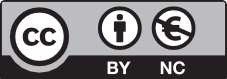 Corvinus University of BudapestAdmilson Veloso da Silva es un periodista brasileño con maestría en comunicación social y actualmente está cursando su doctorado en Ciencias de la Comunicación en la Universidad Corvinus de Budapest, Hungría. También es profesor en el Instituto de Marketing y Ciencias de la Comunicación de la misma universidad. Sus principales áreas de investigación son los estudios de redes sociales, Instagram, la comunicación móvil visual y la autopresentación en línea.veloso@uni-corvinus.huORCID: https://orcid.org/0000-0001-9167-3902Tao YimingCorvinus University of BudapestTao Yiming tiene una licenciatura en Ciencias de la Comunicación y los Medios por la Universidad Corvinus de Budapest y es un apasionado de la esgrima y la comunicación deportiva. Dedicó parte de su vida a la práctica profesional de la esgrima y ahora la alinea como hobby con el estudio de cómo los atletas pueden usar la marca para mejorar la imagen del deporte.yimingtao397@gmail.comORCID: https://orcid.org/0009-0009-1326-4930 RECIBIDO: 2023-05-25 / ACEPTADO: 2023-09-12OBRA DIGITAL, Núm. 24, Diciembre 2023, pp. 51-73, e-ISSN 2014-5039 DOI: 10.25029/od.2023.384.24   51	ResumenInstagram ha impactado la forma en que los atletas se presentan y se comunican con sus audiencias sin la necesidad de mediadores de medios masivos, como los periodistas. Por lo tanto, este estudio explora las oportunidades para que los esgrimistas profesionales desa- rrollen estrategias de autopresentación y co- municación en la plataforma. El enfoque meto- dológico se basa en la netnografía y el análisis de contenido, evaluando las cuentas de los 10 mejores tiradores (FIE). Los hallazgos señalan cómo estos atletas construyen su marca al au- mentar el compromiso y la interacción de los fanáticos al compartir videos de entrenamien- to, fotos de competencias e historias persona- les, al mismo tiempo que colaboran con patro- cinadores y marcas para abrir oportunidades comerciales y fuentes de ingresos. Por lo tanto, el uso activo de Instagram por parte de los es- grimistas mejora su autopresentación e influye positivamente en la imagen de la esgrima como deportePALABRAS CLAVE:Comunicación deportiva, estudios de redes so- ciales, Instagram, atletas branding, esgrimaAbstractInstagram has impacted how athletes present themselves and communicate with their au- diences without the need for mass media me- diators, such as journalists. Hence, this study explores the opportunities for professional fencers to develop self-presentation and com- munication strategies on the platform. The me- thodological approach is based on netnogra- phy and content analysis, evaluating the top 10 fencers accounts (FIE). The findings point out how these athletes build their brand by increa- sing fan engagement and interaction through sharing training videos, competition photos, and personal stories, while also collaborating with sponsors and brands to open up business opportunities and revenue streams. Therefore, fencers’ active use of Instagram enhances their self-presentation and positively influences the image of fencing as a sport.KEYWORDSSport communication, social media studies, Instagram, athletes branding, fencingINTRODUCCIÓNLa accesibilidad a la información relacionada con los deportistas ha aumentado significati- vamente a través de los sitios web de noticias desde la década de 1990, y la comunicación deportiva contemporánea ofrece una visión general de sus entrenamientos y competicio- nes. Sin embargo, gran parte de este contenido está “procesado por los medios”, capturando momentos fugaces en lugar de presentar una visión completa de la vida de los atletas (Ma, 2021). Más recientemente, la aparición de lasredes sociales ha permitido a los deportistas expresar sus pensamientos y experiencias de una forma más auténtica y cercana (Kutzer, 2016). Instagram, en particular, les ofrece una forma única centrada en lo visual que pasa por alto los medios de comunicación tradicionales y ofrece al público una perspectiva más amplia. De ahí que este estudio tenga como objetivo explorar las oportunidades que aporta la plata- forma a los esgrimistas profesionales para de- sarrollar la autopresentación como estrategias de comunicación deportiva, con especial aten- ción a la marca personal.La relevancia del estudio radica en su contribu- ción al campo de la comunicación deportiva y a los estudios sobre medios sociales, además de su novedad al analizar las estrategias de branding online entre un grupo específico de deportistas. A pesar del amplio estudio de la comunicación deportiva, la esgrima sigue sien- do un tema menos explorado dentro de este dominio, ya que posee características únicas que la distinguen de otros deportes. Por ejem- plo, los esgrimistas compiten con la cara cu- bierta, ocultando temporalmente aspectos de su identidad a pesar de que sus nombres están impresos en sus trajes, limitando así en parte lo que el público puede ver de la persona. Ade- más, Instagram se ha convertido en uno de los medios sociales visuales más populares a nivel mundial, con más de dos mil millones de usua- rios activos en 2023 (Kemp, 2023), y su uso se ha investigado en otros deportes (Lobillo Mora y Aja Gil, 2020), pero aún falta conocimiento científico sobre su aplicación para el branding en esgrima.Además, los deportistas profesionales ocupan una posición única como influyentes sociales y culturales, ya que utilizan las plataformas de las redes sociales para expresar sus opiniones e influir no solo en temas o acontecimientos específicos, sino también en la sociedad en ge- neral (Kutzer, 2016). Los casos de deportistas que hacen declaraciones políticas públicas o expresan opiniones en las redes sociales han generado un amplio debate y han captado la atención de diversos sectores de la sociedad. Asimismo, los jóvenes aficionados al deporte y los estudiantes a menudo observan a los de- portistas profesionales en las redes sociales, tratando de aprender y emular sus estilos de vida saludables, sus métodos de entrenamien- to y sus actitudes competitivas.Para investigar este fenómeno, los autores adoptan un enfoque metodológico basado enla netnografía (Kozinets, 2010) y el análisis de contenido (Krippendorff, 2018), centrándose en la evaluación de las 10 mejores cuentas de esgrimistas de la Federación Internacional de Esgrima (FIE). Además, el estudio aborda dos preguntas de investigación principales: (PI1)¿Cuáles son las tendencias de comunicación deportiva en relación con la autopresentación de los esgrimistas profesionales en Instagram? (PI2) ¿Cómo afecta el contenido de Instagram de los esgrimistas profesionales a la percep- ción de la esgrima como deporte? Al examinar la forma en que los esgrimistas se presentan a sí mismos en esta plataforma, el estudio pre- tende identificar las estrategias y técnicas em- pleadas para crear una marca personal convin- cente que resuene entre sus seguidores, a la vez que da forma a la percepción de la esgrima en su conjunto.Los resultados revelan que los esgrimistas pro- fesionales encuentran algunas oportunidades que ofrecen las redes sociales para interactuar con su público, compartir imágenes relaciona- das con el deporte y entre bastidores, y pro- mover los valores de su marca. En este sentido, la plataforma les permite aumentar el compro- miso y la interacción con los aficionados com- partiendo vídeos de entrenamiento, fotos de sus competiciones e historias personales que ofrecen una visión de su vida cotidiana al pú- blico. Además, las colaboraciones con patroci- nadores y marcas abren nuevas perspectivas de negocio y fuentes de ingresos. Por lo tanto, Instagram permite a estos deportistas mostrar su espíritu competitivo y su nivel de habilidad a un público más amplio, atrayendo así a más personas a participar en el deporte y a seguirlo. En la siguiente sección, presentamos una visión general de la bibliografía relativa a la comuni- cación deportiva contemporánea y los medios sociales, y explicamos las características de la esgrima relevantes para el estudio.MARCO TEÓRICOLA COMUNICACIÓN DEPORTIVA COMO PRÁCTICA DIVERSALos estudios sobre comunicación deportiva se han centrado tradicionalmente en el análi- sis de la cobertura mediática de los aconteci- mientos deportivos, los partidos y la vida de los deportistas (Bernstein y Blain, 2002; Abeza et al., 2014; Hambrick, 2017). Sin embargo, desde la aparición de Internet, en particular de redes sociales como Instagram, los atletas profesio- nales y otros deportistas han podido llegar a un público mucho mayor que antes (Kutzer, 2016). Bernstein y Blain (2002) señalan que “el deporte y los medios de comunicación se han asociado hasta tal punto que a menudo es difí- cil hablar del deporte en la sociedad moderna sin reconocer su relación con los medios de co- municación...” (p. 3).Desde 1980, la investigación y la práctica de la comunicación deportiva han experimenta- do un crecimiento significativo, reconociéndo- se esta actividad profesional como una de las cuatro funciones de la gestión deportiva (Ham- brick, 2017). Los académicos han estudiado el papel de la comunicación en el ámbito del deporte, lo que se hace evidente a través de la aparición de nuevos libros de texto, revistas, asociaciones y conferencias dedicadas a la co- municación deportiva, que facilitan la difusión de ideas y fomentan los avances en este campo (Abeza et al., 2014).Según Pedersen et al. (2007) y Billings (2016), la comunicación deportiva es un proceso dinámi- co a través del cual los individuos comparten símbolos y crean significados en el contexto del deporte. Abarca un conjunto diverso de activi- dades, como la observación y el análisis de los procesos de creación de significado, la gestióny dirección de la comunicación y la exploración del impacto del deporte en los individuos y la sociedad. Esto da lugar a una interacción de funciones, ya que existen al menos tres ámbi- tos en los que se desarrolla la comunicación deportiva en la industria del deporte. A saber:Primero, la comunicación deportiva es la co- municación en el deporte;Segundo, la comunicación deportiva es la co- municación en un entorno deportivo;Tercero, la comunicación deportiva es la co- municación a través del deporte.Además, las personas que participan en la co- municación deportiva pueden ser a la vez emi- sores y receptores de mensajes, ya que estos dos espectros no siempre están separados. Por ejemplo, dentro de las organizaciones de medios de comunicación, los emisores pueden ser editores deportivos, productores, perio- distas, locutores y demás personal implicado en la producción de contenidos, mientras que los receptores son su audiencia (por ejemplo, oyentes, espectadores, lectores, etc.), clientes, anunciantes y cualquier individuo o grupo res- ponsable de interpretar la información relacio- nada con el deporte (Pedersen et al., 2007). Sin embargo, los aficionados al deporte que expre- san su descontento con el rendimiento de su equipo también actúan como emisores cuyo mensaje podría afectar a estas relaciones (por ejemplo, influir en cambios en la dirección del equipo...).Como ya se ha señalado, en el proceso de co- municación deportiva intervienen múltiples componentes, como las instituciones deporti- vas, los medios de comunicación, los especta- dores y otras entidades relacionadas con el en- torno deportivo. Además, Pedersen et al. (2007) sostienen que la comunicación deportiva pue- de ser intencional o no intencional, compleja, cíclica, irreversible, transaccional, irreductible,dinámica, multidimensional y abarca aspectos verbales y no verbales. En este contexto, Wen- ner (2017) sugiere que la comunicación des- empeña un papel relevante en la configuración del poder social y el significado cultural de los deportes. En la siguiente sección, explicamos cómo la comunicación deportiva se cruza con las redes sociales.COMUNICACIÓN DEPORTIVA Y EL BRANDING EN LAS REDES SCIALESLas redes sociales se definen como “un conjun- to de aplicaciones basadas en Internet que se apoyan en ideas y tecnologías de la Web 2.0 y permiten la creación y el intercambio de con- tenidos generados por los usuarios” (Kaplan y Haenlein, 2010, pp. 58-59). Como definición funcional, se refiere a la interacción entre per- sonas y también a la creación, compartición, intercambio y comentario de contenidos en co- munidades y redes virtuales (Toivonen, 2007). Entre las plataformas de medios sociales más populares en la actualidad, Instagram cuenta con más de dos mil millones de usuarios en 2023 (Kemp, 2023), impactando en la forma en que nos comunicamos, compartimos y con- sumimos contenidos en línea (Veloso, 2021). Desde su lanzamiento en octubre de 2010, Instagram ha experimentado un rápido creci- miento en el número de usuarios y cargas (Hu et al, 2014), proporcionando a los usuarios una forma instantánea de compartir momentos de sus vidas con amigos a través de una serie de imágenes (filtradas) y vídeos (Veloso, 2018), te- niendo así un fuerte enfoque visual (Serafinelli y Villi, 2017).No es de extrañar que los medios sociales se hayan convertido en herramientas popula- res para la comunicación deportiva (Hutchins, 2011; Sanderson, 2011) y que se diferencien de los medios tradicionales al menos en dosaspectos: No tienen recursos limitados por el tiempo (retransmisiones) o el espacio impreso (periódicos). Por lo tanto, estas plataformas, y más concretamente Instagram, ofrecen abun- dantes contenidos y desempeñan un papel importante en la transmisión de mensajes mul- timedia a las audiencias deportivas (Romney y Johnson, 2020), al tiempo que habilitan espa- cios de comunicación interpersonal y de masas que pueden aumentar el compromiso de la audiencia (Romney y Johnson, 2020b). Espino- sa (2021) indica que la aparición de las redes sociales ha dado lugar a una forma de comuni- cación distinta, caracterizada por conversacio- nes rápidas y transmisión de información sin esfuerzo (p. 11).Para Meraz (2009), las redes sociales están “diseñadas para facilitar la participación, la conversación entre iguales, la colaboración y la comunidad” (p. 682). Dado que el deporte es por naturaleza un ejercicio muy visual, con imágenes de atletas que captan la emoción, el esfuerzo y el entusiasmo (Romney y Johnson, 2020), la integración de plataformas visuales como Instagram en la comunicación deportiva parece una opción estratégica. Los atletas pro- fesionales de todos los campos ya aprovechan estas oportunidades en línea. Esto es especial- mente importante para aquellos que no reci- ben cobertura diaria de los principales medios de comunicación para generar publicidad, ya que las redes sociales proporcionan un vehícu- lo promocional para dar a conocer y construir su marca personal (Eagleman, 2013; Parmen- tier y Fischer, 2012).Un estudio sobre el piloto de MotoGP Jorge Lorenzo en Instagram, realizado por Lobillo Mora y Aja Gil (2020), ha señalado nueve temas principales que se trataron en el contenido del usuario durante la temporada 2018, pero con un predominio de posts relacionados con la competición (25%) y los entrenamientos (25%).En la secuencia aparecieron la vida personal del piloto (11%), los avales y patrocinios (11%) y otros temas varios (10%). Otros temas menos frecuentes fueron las declaraciones (7%), el reconocimiento de otras figuras públicas (6%), las lesiones (3%) y el resumen de la tempora- da (2%). Los autores también muestran que el 73% de los posts cubrían discusiones relaciona- das con la carrera del piloto y las actividades que pueden influir en ella (p. 111). Por último, la investigación sobre el Instagram de Lorenzo revela que utilizaba principalmente imágenes sueltas para un consumo rápido, centrándo- se en su identidad profesional como piloto, al tiempo que añadía el inglés en descripciones breves y sencillas.Benavides et al. (2021) encuestaron a 2.410 personas en Santiago de Chile para evaluar las percepciones sociales de la selección chilena de fútbol como marca. Los autores señalan que la selección nacional posee una fuerte imagen de marca y es altamente valorada por la mayoría de los chilenos. A pesar de las diferencias entre grupos socioeconómicos y rangos de edad, la evaluación general del equipo y las emociones que evoca son positivas, lo que contrasta con la percepción del propio país. Las generaciones mayores pueden tener una visión más pesimis- ta basada en experiencias pasadas, mientras que los individuos más jóvenes tienden a ser más optimistas debido a las recientes victorias. Además, la selección es vista como una fuerza unificadora en la sociedad chilena, que pro- mueve la buena convivencia y sirve de modelo.Estudios previos (Poletti, 2011) también han demostrado que el proceso de compartir na- rraciones en plataformas de medios sociales contribuye a la “intimidad” y a los “vínculos co- munitarios” entre el comunicador y la audien- cia (p. 76). Al mismo tiempo, los investigadores han analizado cómo Instagram puede utilizarse para atraer a los aficionados con fines deporti-vos, empresariales y sociales (Kim y Hull, 2017); como herramienta de autopresentación por parte de los deportistas olímpicos en concreto (Geurin-Eagleman y Burch, 2016), o por parte de los deportistas profesionales en general (Smith y Sanderson, 2015). La percepción que el público tiene de un deportista es importante para su carrera, ya que también puede influir en su promoción y en las negociaciones con- tractuales.Históricamente, su autopresentación se veía limitada por la influencia de los medios de co- municación de masas, que dependían en gran medida de cómo los retrataban los periodistas deportivos. Sin embargo, ahora los deportistas tienen más control sobre la difusión de la infor- mación y pueden mostrar los aspectos de su identidad que consideran más importantes, lo que permite una representación más persona- lizada y auténtica. En este contexto, Arai et al. (2013) definen el término “marca de deportista” como “un personaje público que ya ha estable- cido su propio significado simbólico en su nom- bre, rostro u otros elementos en el mercado” (p. 391).Para comprender mejor los componentes cla- ve de las marcas de los deportistas, Arai et al. (2013) desarrollaron un modelo conceptual de la imagen de marca de los deportistas Model of Athlete Brand Image (MABI, por sus siglas en in- glés), que describe cómo las marcas de los de- portistas son el resultado acumulativo de cómo son percibidas tanto en el escenario como en- tre bastidores. El MABI postula específicamente que las percepciones de los consumidores so- bre las marcas de los deportistas están influi- das por percepciones relacionadas con:Rendimiento atléticoApariencia atractivaEstilo de vida comercialFigura 1MABI por Arai et al.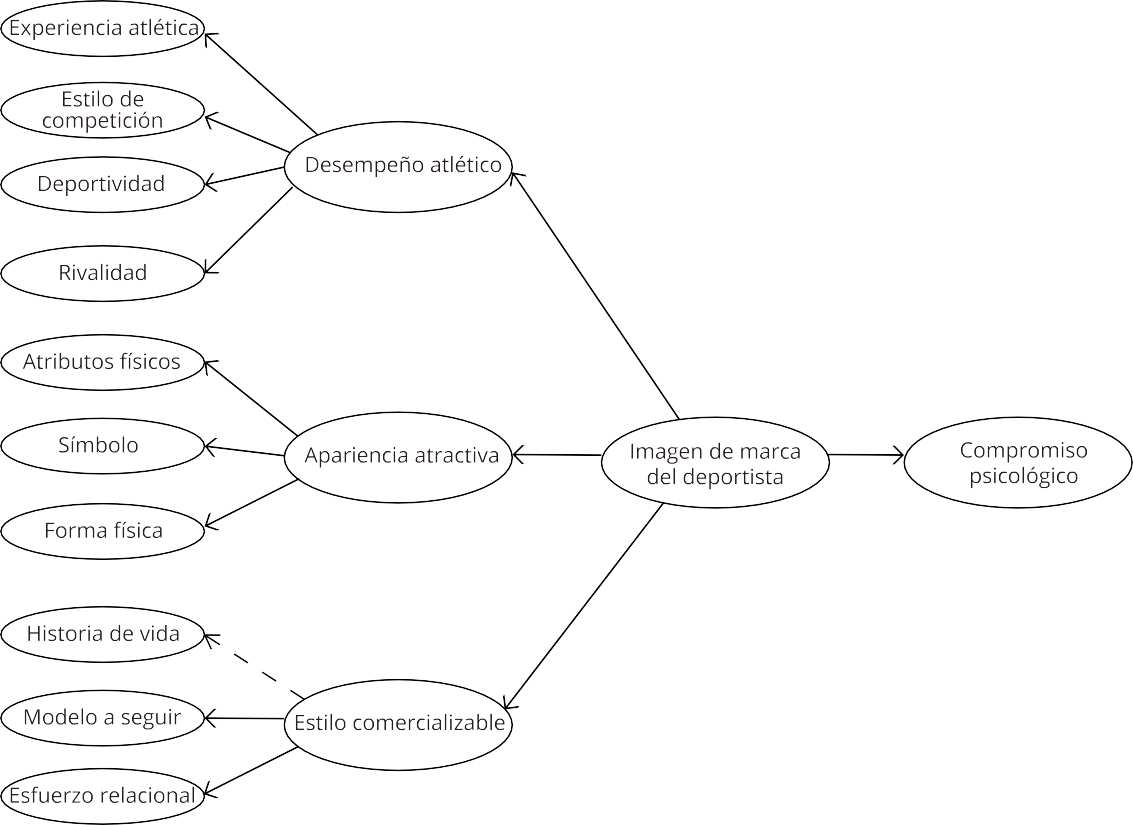 Nota: Modelo conceptual de la imagen de marca del deportista (MABI) de Arai et al. (Fuente: Arai et al., 2013, p. 397).“Rendimiento atlético” se refiere a las caracte- rísticas en el campo y la pericia atlética de un deportista, que desempeñan un papel relevan- te en la construcción de su imagen de marca y en su diferenciación de otros atletas. La “apa- riencia atractiva” implica mostrar los atributos físicos de un atleta, como peinados, tatuajes, atributos corporales y formas musculares. Por último, el “estilo de vida comercializable” eng- loba las interacciones de un atleta fuera del campo de juego con los aficionados y las activi- dades fuera del deporte, su historia de vida, lo que les permite conectar con su público y com- partir aspectos de su vida personal.La percepción que tienen los consumidores de la marca de un atleta está influenciada por la información que rodea al deportista, incluidas sus propias estrategias de gestión de marca y autopresentación (Walsh y Williams, 2017). El proceso requiere que enfaticen su singularidad durante la promoción, y puede lograrse a tra- vés de su rendimiento en el campo y sus acti- vidades fuera del campo (Lobpries et al., 2018). Por lo tanto, unas estrategias de marca efica- ces pueden proporcionar a los deportistas un valor añadido, ampliar sus mercados laborales y aumentar sus ingresos a través de la promo- ción (Arruda y Dixson, 2007; Mogaji et al., 2020; Na et al., 2020).ESGRIMA: CARACTERÍSTICAS ESPECIALESLa esgrima es uno de los deportes más anti- guos, habiendo evolucionado con el desarrollo de nuevas técnicas de forja de metales, el en- trenamiento militar y la influencia de diferentes culturas (Porzio y Mele, 2002). A lo largo de la historia, la esgrima se ha considerado incluso una forma de arte (Labat, 1696); en 1604 se in- trodujo oficialmente como disciplina (Agrippa, 1604), y en 1896 pasó a formar parte de los Juegos Olímpicos celebrados en Atenas. Aun- que no es especialmente peligrosa, existe una delgada línea entre una herida mortal y una simple cuchillada. Por esta razón, los esgrimis- tas están obligados a llevar un uniforme de es- grima estándar, máscaras, guantes y calcetines mientras compiten, y deben llevarlos durante toda la competición (excepto durante los des- cansos prescritos entre combates).La esgrima es un deporte marcial caracteri- zado por la destreza de los movimientos y la ausencia de contacto entre los atletas. Las competiciones internacionales de esgrima pueden durar varias horas, aunque el tiempo real de combate comprende sólo una pequeña parte, entre 17 y 48 minutos (Roi y Bianchedi, 2008). Al tratarse de una actividad físicamente exigente, factores como la edad, el sexo, el ni- vel de entrenamiento y las estrategias tácticas empleadas contra los adversarios influyen en el rendimiento de los esgrimistas. Además, las exigencias físicas de la esgrima están estrecha- mente entrelazadas con aspectos perceptivos y psicológicos, que evolucionan continuamente a lo largo de un combate en función del com- portamiento del adversario. El esgrimista debe anticiparse y engañar al adversario al tiempo que mantiene la preparación mental y física para evitar lapsos de concentración y fatiga (Roi y Bianchedi, 2008).Por otra parte, llevar una máscara por seguri- dad también significa que el esgrimista no pue- de mostrar su rostro mientras compite, lo que hace que el esgrimista parezca más misterioso para los espectadores y también añade tensión y espectáculo a la competición, que es una de las características especiales de este atleta. Aunque su identidad y sus emociones no pue- den mostrarse a través de expresiones faciales, los esgrimistas pueden mostrar su fuerza e in- cluso su identidad (por ejemplo, movimientos característicos) a través de sus habilidades y movimientos durante un combate.Más allá de las competiciones y los entrena- mientos, los esgrimistas pueden mostrar más de su personalidad en las redes sociales, como Instagram. Esto representa un nuevo aspecto único para los esgrimistas, ya que se desen- mascaran a sí mismos y pueden mostrar otras características de su vida privada, basándose en la comunicación deportiva de una manera personalizada, que aún no se ha investigado ampliamente en la ciencia de la comunicación. En la siguiente sección, explicamos el enfoque metodológico utilizado para recopilar datos y analizar este fenómeno.METODOLOGÍALa investigación se basó en un enfoque meto- dológico multimodal basado en la netnografía (Kozinets, 2010) y el análisis de contenido cuali- tativo (Allen y Reser, 1990) para la recopilación y el análisis de datos, ofreciendo así una pers- pectiva cualitativa exploratoria que no preten- de la generalización. Recopilamos datos de Ins- tagram (solo visuales) de los 10 mejores atletas de esgrima masculina y femenina (espada) de todo el mundo para la temporada 2021/2022, que fue la última clasificación consolidada. La muestra consistió en todos sus posts visuales (fotos y vídeos) publicados hasta el 30 de abril 	58	Esgrima en Instagram: examinando la autopresentación como estrategia dede 2023 (N = 6.400) y la evaluación tuvo lugar en los primeros cuatro meses del año.La netnografía es un método inspirado en la etnografía tradicional (Kozinets, 2010) que uti- liza datos digitales de Internet, como páginas web, foros, redes sociales, etc., para estudiar el comportamiento de los consumidores y las interacciones sociales. Durante el estudio, se recopilaron y analizaron datos de las cuentas de Instagram de los esgrimistas, incluidas sus interacciones con otros usuarios, los conteni- dos publicados, el número de seguidores, etc. Esto permitió conocer mejor los patrones de autopresentación e interacción de los depor- tistas. Además, se eligió Instagram debido a su popularidad, ya que cuenta con más de dos mil millones de usuarios activos (Kemp, 2023), y a la oportunidad que ofrece a los esgrimistas de compartir contenidos multimedia directamen- te con su público de una forma sencilla (consu- midos mayoritariamente en teléfonos móviles), obviando las limitaciones editoriales a las que podrían enfrentarse en los medios de comuni- cación tradicionales.Asimismo, aplicamos un análisis de contenido cualitativo (Allen y Reser, 1990) para compren- der mejor la imagen de marca, las actitudes, las opiniones y las estrategias de marketing de los esgrimistas, incluidas las imágenes y los vídeos. Este proceso se llevó a cabo analizan- do manualmente el contenido publicado en laplataforma y, a continuación, categorizándolo y codificándolo según los distintos tipos de pu- blicación.Como una de las herramientas analíticas más utilizadas en la actualidad, el análisis de conte- nido se ha empleado fructíferamente en diver- sas aplicaciones de investigación (Allen y Reser, 1990), y puede aplicarse con fines cuantitativos o cualitativos. En este estudio, desarrollamos un análisis de contenido cualitativo, que se define como un enfoque de investigación que implica el análisis subjetivo de datos mediante la categorización sistemática y la identificación de temas o patrones a través de un proceso de codificación (Hsieh y Shannon, 2005, p. 1278).A través de la encuesta inicial de los 20 atletas (los 10 mejores hombres y las 10 mejores mu- jeres), cinco de los 20 esgrimistas configuraron sus cuentas como privadas y, como sus cuen- tas de Instagram no son muy visibles, el conte- nido no se incluyó en el análisis. La lista final (Tabla 1) consta de 15 esgrimistas (espada) que cumplen los siguientes criterios: 1) Están clasi- ficados entre los 10 mejores del mundo para la temporada 2021-2022; 2) tenían una cuenta de Instagram abierta / pública durante todo el período de investigación. Además, se propor- ciona un análisis adicional en profundidad con ejemplos de las cuentas de los dos atletas con el mayor número de seguidores.Tabla 1Esgrimistas seleccionados para la investigaciónAdmilson Veloso da Silva, Tao Yiming   59	Nota: Lista de deportistas de esgrima seleccionados para la investigación.Al analizar los datos, además de evaluar el rela- to de cada atleta individualmente, clasificamos sus publicaciones en función de cuatro varia- bles, basándonos en el análisis previo realizado mediante la netnografía. Para ello, codificamos cada imagen (ver Tabla 2) en función de las ac- tividades que representaban, a saber: Entrena- miento y competición (E/C), vida cotidiana (VC), campaña benéfica o de voluntariado (CB/V), y anuncios de marca o patrocinio de deportistas (A/P). Es importante señalar que este enfoque tenía como objetivo una exploración inicial de sus estrategias de autopresentación desde una perspectiva cualitativa, que combinamos con ejemplos del contenido de los atletas. En la siguiente sección, presentamos los principales resultados de nuestra investigación.Tabla 2Contenido codificado para cadapublicación de Instagram por atleta 	60	Esgrima en Instagram: examinando la autopresentación como estrategia deNota: Clasificación de los mensajes de los esgri- mistas por categoría en el análisis de contenidoANÁLISIS DE DATOS Y RESULTADOSRESUMEN DE LA ACTIVIDAD DE LOS MEJORES ESGRIMISTAS EN INSTAGRAMEsta sección se centra en las siguientes conclu- siones: En primer lugar, la presentación de la recopilación de datos y la interpretación de los datos de netnografía de las cuentas de Insta- gram de los 10 mejores atletas masculinos y fe- meninos de esgrima (espada) de todo el mun- do para la temporada 2021/2022. En segundo lugar, realizamos un breve análisis de conteni- do para reflexionar sobre las actividades que abarcan sus imágenes. Por último, evaluamos estas categorías más en profundidad y pro- porcionamos ejemplos de los dos atletas más populares en Instagram, en función del número total de seguidores.La Tabla 3 muestra el número de seguidores y el número de publicaciones de cada uno de los 10 mejores esgrimistas masculinos y feme- ninos (espada) del mundo para la temporada 2021-2022. Como se puede observar en los datos, los deportistas tienen una actividad muy diversa en la plataforma, con dos mujeres que se sitúan como las más populares (M5 y M6) con más de 200.000 seguidores en el momen- to de realizar este análisis. Entre los varones, elmás seguido (H3) contaba con 75.000 perso- nas en su audiencia.Al comparar el número de publicaciones, algu- nas de las cuentas con mayor número de segui- dores tienden a compartir con más frecuencia, como es el caso de M5 (2.133 publicaciones) y H3 (1.006 publicaciones). Sin embargo, otras cuentas menos populares (por ejemplo, M8 y M9) también mantuvieron una actividad de publicación frecuente (591 y 816 publicacio- nes, respectivamente), mientras que el segun- do hombre más seguido (H1) tuvo un número de imágenes significativamente menor (113) en comparación con los demás. Es importan- te señalar que muchos factores pueden influir en la cantidad de contenido compartido en sus cuentas, como el momento en que se creó el perfil y sus intenciones de publicar actividades diarias. Además, las deportistas se comunica- ban con más regularidad en la plataforma que sus homólogos masculinos.Tabla 3Top 10 de la actividad de los esgrimistas en InstagramNota: Seguidores de esgrimistas y actividad de publicación en Instagram.A través de la encuesta y el análisis, observa- mos que existe una correlación positiva entre el número de publicaciones y el número de seguidores de los esgrimistas profesionales, lo que sugiere que sus estrategias de autopre- sentación en Instagram pueden atraer a más seguidores y aumentar potencialmente el valor y la influencia de su marca personal. Esto tam- bién refleja la eficacia del uso de Instagram por parte de los esgrimistas profesionales como canal de comunicación deportiva, que proba- blemente contribuya a aumentar la atención y el conocimiento de la esgrima.Figura 2Tipos de publicaciones en Instagram por sexomasculino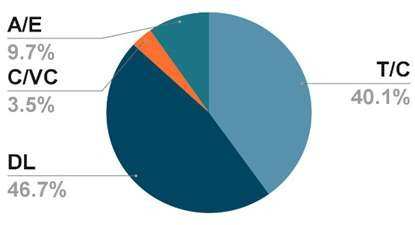 femenino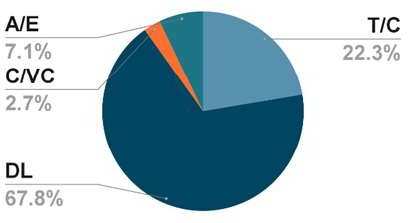 Nota: Tipos de publicaciones en Instagram de los 10 mejores esgrimistas masculinos arriba) y femeninos (abajo).Para evaluar con más detalle estas estrategias, valoramos las actividades que estos depor- tistas cubrían en su contenido de Instagram. Como puede verse en la figura 2, la categoría más frecuente fue la vida cotidiana (VC), que hace referencia a la información visual que representa sus experiencias más allá de los entornos deportivos y podría estar relaciona- da con dos dimensiones del MABI (Arai et al., 2013), a saber, “Apariencia atractiva” y “Estilo de vida comercializable”. La representación de las actividades varía entre géneros, siendo las mujeres las que comparten más de su cotidia- nidad (67,8%) que los hombres (46,7%) en la muestra analizadaDe este modo, la plataforma actúa como un lugar en el que los deportistas utilizan sus cuentas para compartir su vida privada, mos- trando acontecimientos rutinarios, como viajes, comidas, bebidas, actividades recreativas, etc. Un ejemplo se muestra en la Figura 3, con los esgrimistas M6 fotografiada mientras disfruta de un helado en un jardín y H1 en un entorno doméstico con ropa casual mientras sostiene un gran pez. En comparación con el contenido de las competiciones profesionales, las publica- ciones de la vida cotidiana son más relajadas, divertidas y fáciles de interpretar y, por lo tanto, más agradables para el público en general.Figura 3Contenido de la vida cotidiana de los esgrimistas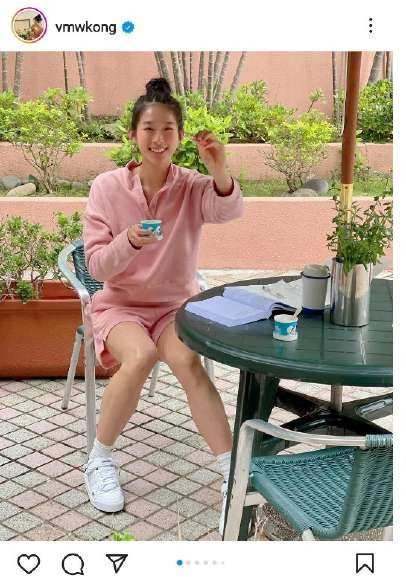 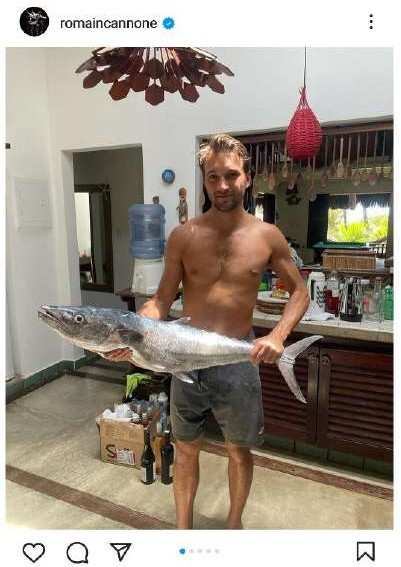 Nota: Los esgrimistas M6 (arriba) y H1 (abajo) representando su día a día en Instagram. Fuen- te: Instagram/Captura de pantallaLos eventos de entrenamiento y competición (E/C) solo aparecen en segundo lugar, pero no alcanzan casi la misma proporción de conteni- do de la vida cotidiana, lo que apunta a un uso menos prevalente de la dimensión “Rendimien- to atlético” del MABI (Arai et al., 2013) entre es- tos deportistas. Además, los atletas varones parecen tener casi el doble de probabilidades de representar sus actividades relacionadas con el deporte en Instagram (40,1%) que las mujeres (22,3%). Esta comparación demuestra una variación en los modos de autopresenta- ción adoptados por los esgrimistas profesio- nales en función de sus géneros. Sin embargo, como se ha indicado anteriormente, las muje- res deportistas eran más populares y publica- ban más regularmente, lo que podría explicar esta variación.Lo que los esgrimistas publican sobre entrena- mientos y competiciones puede tener un im- pacto positivo en la percepción pública general de la esgrima como deporte y dar lugar a una mayor exposición para los atletas. Una mirada más atenta a lo que comparten en relación con este tipo de contenido muestra momentos de celebración tras las victorias, entregas de me- dallas en el podio y entrenamientos con sus maestros. Además, al mostrar sus actividades profesionales, los esgrimistas pueden aumen- tar la visibilidad de su carrera en el mundo de la esgrima al tiempo que refuerzan sus habilida- des técnicas y su experiencia. Además, puede inspirar a más personas a practicar la esgrima, ampliando así la base y la influencia de este de- porte.Figura 4Contenido de la vida profesional de los esgrimistas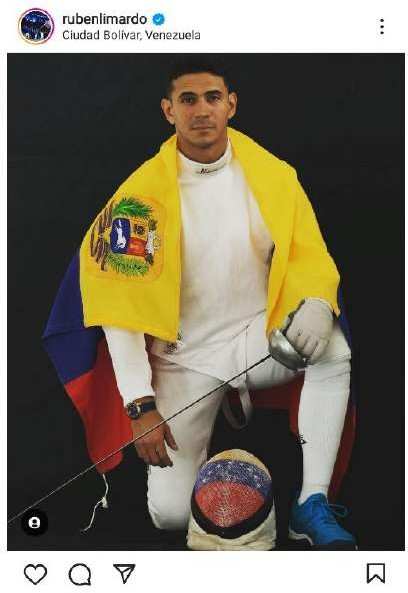 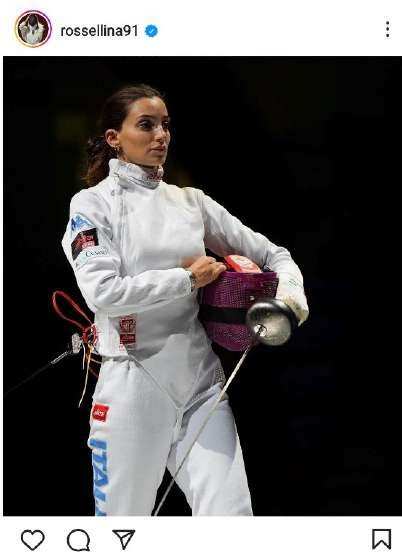 Nota: Los esgrimistas H3 (arriba) y M5 (abajo) muestran su actividad profesional. Fuente: Ins- tagram/Captura de pantallaLa figura 4 muestra dos ejemplos de contenido de entrenamiento y competición de los esgri- mistas H3 y M5. En las imágenes, el atleta mas- culino posa con su atuendo profesional mos- trando orgullo con la bandera que representa a su país, mientras que la competidora femeni- na parece caminar con paso firme por la pista con una mirada segura hacia delante mientras sujeta su equipo. A pesar del uso de su indu- mentaria, ambos esgrimistas muestran sus rostros en la imagen, resaltando así aspectos de su identidad y conectándola con el deporte.Las otras dos categorías, voluntariado y respal- do de marcas (Figura 2), ocupan un lugar re- lativamente bajo en la lista de puestos de los deportistas evaluados, pero aun así pueden tener un impacto positivo en el rendimiento de la esgrima como deporte, aunque en algunos casos (por ejemplo, la publicidad de pago) que- dan fuera de la dimensión “rendimiento depor- tivo” del MABI (Arai et al., 2013). Al participar en estas actividades, los esgrimistas profesionales pueden difundir el mensaje de la esgrima a un público más amplio y aumentar la visibilidad de este deporte ante el público. Algunos ejemplos de lo que retratan cuando publican sobre sí mismos incluyen el trabajo educativo en escue- las relacionado con la esgrima (para el volunta- riado) y la promoción de productos específicos, como alimentos dietéticos, entre su público (avales y anuncios).Las actividades de patrocinio, especialmente las que incluyen asociaciones remuneradas con empresas, pueden proporcionar más apo- yo financiero y recursos para promover la co- merciabilidad y comercialización de la esgrima. Además, al participar en actividades de volun- tariado, los esgrimistas profesionales pueden crear una imagen positiva y reforzar un sentido de responsabilidad y misión social, lo que en consecuencia ayuda a mejorar la imagen social de la esgrima. Sin embargo, estas dos activida-des no son necesariamente una práctica exclu- siva de los esgrimistas, ya que otros deportistas se han dedicado históricamente tanto a partici- par en labores sociales como a utilizar su mar- ca personal para vender productos.CONTENIDO Y ACTIVIDAD DE LOS ESGRIMISTASMÁS POPULARESLuego de analizar el contenido de los principa- les esgrimistas, nos concentramos en los dos más populares en Instagram, M5 y M6, para comprender mejor sus prácticas de intercam- bio e interacción con los seguidores. Para la frecuencia de interacción, calculamos las inte- racciones medias (número medio de me gus- ta + número medio de comentarios en todas las publicaciones) de los dos esgrimistas con mayor número de seguidores en la plataforma (Tabla 4).más atención por parte de los seguidores. Por ejemplo, el contenido humorístico y las fotos con otras celebridades o deportistas atrajeron más likes, aumentando así el número medio de interacciones en sus publicaciones.Figura 5Tipo de publicación por esgrimistas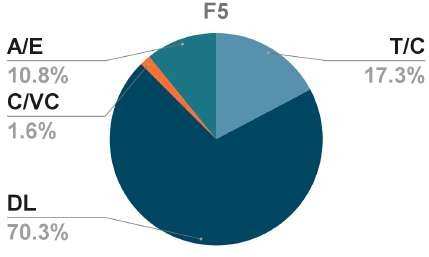 Tabla 4Interacción promedio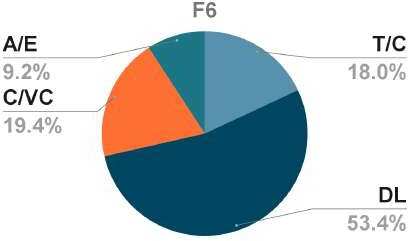 Nota: Interacción promedio de los esgrimistas más populares en InstagramUn análisis más detallado del contenido mues- tra que los distintos tipos de publicaciones reciben diferentes niveles de interacción por término medio. Por ejemplo, al comparar el entrenamiento y la competición (E/C), la vida cotidiana (VC), la caridad y el voluntariado (CB/V) y la marca y el patrocinio de deportistas (A/P), observamos que E/C y VC son los tipos de publicaciones más populares. Por lo tan- to, los contenidos visuales que muestran su profesionalidad y su vida cotidiana obtuvieronNota: Contabilización de los tipos de publica- ción de esgrimista M5 (arriba) y M6 (abajo) en InstagramAl observar los datos sobre los tipos de publi- caciones de los esgrimistas profesionales M5 y M6 (Figura 5), encontramos que publican principalmente sobre su vida cotidiana (70,3% y 53,4%, respectivamente), apareciendo el en- trenamiento y la competición en segundo lu- gar para M5 (17,3%) y en tercer lugar para M6 (18%). Comparten su vida cotidiana fuera del campo de entrenamiento, reuniones familia- res, viajes, estilo de vida saludable durante el descanso y la recuperación, interacciones conentrenadores y compañeros de equipo, etc. Este contenido permite a los seguidores com-prender mejor la vida de los deportistas y es- tablecer una conexión más estrecha con ellos.Figura 6Actividad voluntaria y benéfica de la esgrimista M6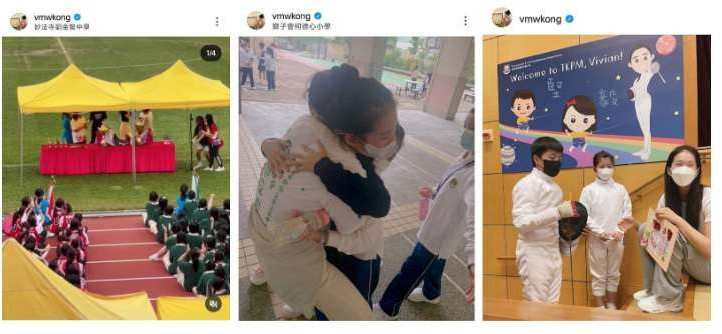 Nota: Contenido de la actividad voluntaria y be-néfica de la esgrimista M6 en InstagramUna clara distinción entre los dos esgrimistas profesionales más populares en Instagram se refiere a la actividad voluntaria y benéfica de M6 (Figura 5), que alcanzó el segundo lugar (19,4%), incluso más que sus eventos de entre- namiento. Una gran proporción de estas pu- blicaciones sobre voluntariado y beneficencia se refieren a la participación u organización de competiciones de esgrima para niños y jóve- nes, o a la asistencia a cursos de esgrima en escuelas públicas (véase la figura 6), lo que en cierta medida conecta con su práctica profesio- nal.DISCUSIÓN Y CONCLUSIONESEl hecho de que las redes sociales visuales, como Instagram, se hayan convertido en una herramienta importante para la imagen de mar- ca de los deportistas demuestra la relevancia de la comunicación deportiva contemporánea,que sigue siendo un ámbito de investigación en evolución. Centrado en el intercambio de fotos y vídeos, Instagram ofrece una plataforma global para que los deportistas conecten con otros, compartan sus entrenamientos y com- peticiones y también muestren su vida privada. Esto permite a los deportistas participar más activamente en su oratoria y autopresentación (Lebel y Danylchuk, 2012; Sanderson, 2008), lo que influye en el desarrollo del proceso de co- municación.Los esgrimistas profesionales utilizan Insta- gram para interactuar con los aficionados y es- pectadores, compartir momentos e imágenes entre bastidores de los eventos y promover los valores de su marca, incorporando simultánea- mente en su comunicación en línea múltiples dimensiones del concepto MABI (Arai et al., 2013). Esto es importante para la comunicación y la promoción del deporte, ya que permite a los deportistas relacionarse más directamente con su público.Este artículo explora cómo los esgrimistas pro- fesionales utilizan Instagram para comunicarsesobre deportes y descubre que su uso activo de las redes sociales tiene múltiples matices y posibles implicaciones. En respuesta a nuestra PI1 “¿Cuáles son las tendencias de comunica- ción deportiva en relación con la autopresenta- ción de los esgrimistas profesionales en Insta- gram?”, el estudio muestra algunas direcciones en la autopresentación de los atletas. Por ejem- plo, el número de publicaciones y de seguido- res parece estar ligeramente correlacionado, lo que sugiere que estos usuarios adoptan la plataforma para mostrar activamente sus habi- lidades y personalidades en esgrima con el fin de atraer a más espectadores. Los resultados también sugieren que el contenido de los es- grimistas se centra más en las dimensiones de “apariencia atractiva” y “estilo de vida comercia- lizable” que directamente en el “rendimiento atlético”, aunque esto también formara parte de sus estrategias de autopresentación. De ahí que busquen formas de mostrar su vida más allá de la pista, dando un rostro y una historia al competidor que hay detrás del equipo de esgri- ma, lo que contrasta con la práctica observada por Lobillo Mora y Aja Gil (2020) en su descubri- miento del contenido de Instagram del piloto Jorge Lorenzo.En cuanto a nuestra segunda pregunta de in- vestigación, “¿Cómo afecta el contenido de Instagram de los esgrimistas profesionales a la percepción de la esgrima como deporte?” La investigación cualitativa exploratoria muestra que el contenido en línea de los esgrimistas profesionales puede tener un impacto positivo en la imagen de la esgrima como deporte. Al publicar fotos y vídeos de sus entrenamientos y competiciones, promocionan sus habilidades y su nivel competitivo, atrayendo la atención de los usuarios de Instagram. Además, esta práctica aumenta el conocimiento del público en general sobre este deporte, haciendo más apetecibles sus características a través de di-versos elementos visuales (fotos, vídeos, etc.). Al mismo tiempo, al compartir contenidos so- bre su entorno, y su implicación social en obras benéficas, los apoyos de las marcas favorecen el alcance de los mensajes relacionados con la esgrima a nuevos públicos que pueden intere- sarse por estos temas y, en consecuencia, co- nocer el deporte.Por último, esta investigación ha identificado tendencias, retos y oportunidades en la comu- nicación deportiva para la autopresentación de los esgrimistas profesionales en Instagram. Au- mentan el perfil y el rendimiento de la esgrima como deporte a través de contenidos diversos y de la interacción con su audiencia. La presen- cia de los atletas en la plataforma supone una importante contribución al mercado de la co- municación deportiva en general y a la moda- lidad en particular. Al participar activamente y publicar contenidos atractivos, son capaces de atraer hacia sí a más seguidores y espectado- res, aumentando la visibilidad de la persona y del deporte.LIMITACIONES E INVESTIGACIÓN FUTURAEste estudio pretende explorar la contribu- ción de la autopresentación de los esgrimistas profesionales en Instagram como estrategia de comunicación deportiva, centrándose en la marca personal. Por lo tanto, es importante señalar que solo cubre el contenido en una pla- taforma y, por lo tanto, no proporciona datos representativos de la actuación de los esgrimis- tas en todos los medios sociales. Para obtener una comprensión más completa de la auto- presentación de un atleta y su impacto en las redes sociales, futuras investigaciones podrían permitir comparaciones entre plataformas. Por otra parte, hemos llevado a cabo una investiga- ción exploratoria cualitativa basada únicamen-te en elementos visuales, y otros investigado- res podrían seguir evaluando el tema desde una perspectiva cuantitativa o en plataformas centradas en el texto.Dado que el número de estudios actuales sobre la autopresentación en línea de los es- grimistas sigue siendo escaso y que no se ha establecido ningún marco teórico, este artículoofrece un enfoque provisional que respalda la investigación en este ámbito. Por lo tanto, otros investigadores podrían llevar a cabo análisis y exploraciones en el futuro para revelar el im- pacto más amplio y las estrategias adoptadas por los esgrimistas en los medios sociales, me- jorando así la comprensión de su imagen de marca en línea.REFERENCIASAbeza, G., O’riley, N., & Nadeau, J. (2014). Sport communication: A Multidimen- sional Assessment Of The Field’s Development. International JournalOf Sport Communication, 7(3), 289–316. DOI: https://doi.org/10.1123/ IJSC.2014-0034Agrippa C. (1604). Trattato Di Scienza D’arme. Et Un Dialogo In Dettamateria.Venice, 1604.Allen, B., & Reser, D. (1990). Content Analysis In Library And Information Science Research. Library & Information Science Research, 12(3), 251-260. https://eric.ed.gov/?id=EJ421718.Arai, A., Ko, Y. J., & Kaplanidou, K. (2014). Athlete Brand Image: Scale Develo-pment And Model Test. European Sport Management Quarterly, 13(4), 383–403. DOI: Https://Doi.Org/10.1080/16184742.2013.811609Arai, A., Ko, Y. J., & Ross, S. (2014). Branding Athletes: Exploration And Con-ceptualization Of Athlete Brand Image. Sport Management Review, 17(2), 97–106. DOI: Https://Doi.Org/10.1016/J.Smr.2013.04.003Arruda, W. & Dixson, K. (2007). Career Distinction: Stand Out By Building Your Brand, John Wiley & Sons.Mogaji, E., Badejo, F.A., Charles, S. & Millisits, J. (2020). To Build My Career Or Build My Brand? Exploring The Prospects, Challenges And Opportuni-ties For Sportswomen As Human Brand, European Sport Management Quarterly, 22(3), pp. 379-397. DOI: Https://Doi.Org/10.1080/16184742.2020.1791209.Benavides, C., Brito, J. I., Guerrero, J. I., & Tagle, F. (2021). Social perceptionsof the Chilean National Soccer Team as a brand. Obra Digital, N. 20, pp. 29-48. DOI: https://doi.org/10.25029/od.2021.0.20Bernstein, A. & Blain, N. (2002). Sport and the media: the emergence of a ma-jor research field, Sport, Media, Culture, Vol. 5(3), pp.1–30. DOI: https:// doi.org/10.1080/911094213 	68	Esgrima en Instagram: examinando la autopresentación como estrategia deBillings, A. C. (2016). Defining Sport Communication (1st Edition). Routledge.Kemp, S. (2023). Digital 2023. We Are Social Report. https://wearesocial.com/ uk/blog/2023/01/digital-2023/Eagleman, A.N. (2013). Acceptance, Motivations, And Usage Of Social Media As A Marketing Communications Tool Amongst Employees Of SportNational Governing Bodies, Sport Management Review, 16(4), Pp. 488- 497. DOI: https://doi.org/10.1016/j.smr.2013.03.004Espinosa, R. S. C. (2021). Social media in communication: a constant topic ofdiscussion. Obra Digital, N. 20, pp. 10-13. DOI: https://doi.org/10.25029/ od.2021.0.20Geurin-Eagleman, A.N., & Burch, M. B. (2016). Communicating Via Photogra- phs: A Gendered Analysis Of Olympic Athletes’ Visual Self-PresentationOn Instagram, Sport Management Review, 19 (2), pp. 133-145. Https:// Doi.Org/10.1016/J.Smr.2015.03.002.Hsieh, H.-F., & Shannon, S.E. (2005). Three Approaches To Qualitative Con-tent Analysis. Qualitative Health Research, 15(9), pp. 1277-1288. DOI: ht- tps://doi.org/10.1177/1049732305276687Hutchins, B. (2011). The Acceleration Of Media Sport Culture. Informa-tion, Communication, & Society, 14, pp. 237–257. DOI: https://doi.or- g/10.1080/1369118X.2010.508534Kaplan, A.M. & Haenlein, M. (2010). Users Of The World, Unite! The Challen-ges And Opportunities Of Social Media, Business Horizons, 53(1), pp. 59-68. DOI: https://doi.org/10.1016/j.bushor.2009.09.003Kim, A. J., & Hull, K. (2017). How Fans Are Engaging With Baseball Teams De- monstrating Multiple Objectives On Instagram. Sport, Business And Ma-nagement: An International Journal, 7(2), pp. 216–232. DOI: https://doi. org/10.1108/sbm-01-2017-0002Kozinets, R. V. (2010). Netnography. Doing Ethnographic Research Online. Sage Publications.Krippendorff, K. (2018). Content Analysis: An Introduction to Its Methodology.Sage Publications.Kutzer, M. (2016). Professional Athletes Role In Society Via Social Media. Lo- yola University of Maryland. https://www.loyola.edu/academics/emer- ging-media/blog/2016/professional-athletes-social-mediaLabat, J.D. (1696). L’art en fait d’armes. Imprimeur J.Boude, Toulouse, 1696. Lebel, K., & Danylchuk, K. (2012). How Tweet It Is: A Gendered Analysis OfProfessional Tennis Players’ Self-Presentation On Twitter. Interna- tional Journal Of Sport Communication, 5, 461–480. DOI: https://doi. org/10.1123/ijsc.5.4.461Admilson Veloso da Silva, Tao Yiming   69	Lobillo Mora, G. M. y Aja Gil, M. (2020). Estudio de la presencia digital en Moto- GP: Estudio de caso Jorge Lorenzo en Instagram. Ámbitos. Revista Inter- nacional de Comunicación, 48, 102–122. DOI: https://doi.org/10.12795/ Ambitos.2020.i48.06Lobpries, J., Bennett, G., & Brison, N. (2018). How I Perform Is Not Enough: Ex- ploring Branding Barriers Faced By Elite Female Athletes. Sport Marketing Quarterly, 27, 5-17. DOI: https://doi.org/10.32731/smq.271.032018.01Ma, H. (2021). Youth Reference. Young Gen. http://qnck.cyol.com/html/2021- 09/03/nw.D110000qnck_20210903_1-06.htmManikonda, L., Hu, Y., & Kambhampati, S. (2014). Analyzing User Activities, Demographics, Social Network Structure, and User-Generated Con- tent on Instagram. ArXiv, abs/1410.8099.Marion, E. & Hambrick, M. E. (2017). Sport communication research: A socialnetwork analysis. Sport Management Review, 20 (2), pp. 170-183. DOI: https://doi.org/10.1016/j.smr.2016.08.002.Meraz, S. (2009). Is There An Elite Hold? Traditional Media To Social MediaAgenda Setting Influence In Blog Networks. Journal Of Computer-Media-ted Communication, 14, 682–707. DOI: https://doi.org/10.1111/j.1083- 6101.2009.01458.xMogaji, E., Bádéjọ, F.A., Charles, S., & Millisits, J. (2020). To build my career or build my brand? Exploring the prospects, challenges, and opportuni- ties for sportswomen as a human brand. European Sport ManagementQuarterly, 22, 379 - 397. DOI: https://doi.org/10.1080/16184742.2020.1791209Na, S., Kunkel, T. & Doyle, J. (2020). Exploring athlete brand image develop- ment on social media: the role of signalling through source credibility.European Sport Management Quarterly, 20(1), pp. 88-108. DOI: https:// doi.org/10.1080/16184742.2019.1662465Parmentier, M. A., & Fischer, E. (2012). How Athletes Build Their Brands. Inter-national Journal Of Sport Management And Marketing, 11(1-2), 106–124. DOI: Https://Doi.Org/10.1504/Ijsmm.2012.045491Pedersen, P. M.; Laucella, P. C.; Miloch, K.S.; & Fielding, L. W. (2007). The juxta-position of sport and communication: defining the field of sport com-munication. International Journal Of Sport Management And Marketing,2(3), pp 193-207. DOI: Https://Doi.Org/10.1504/IJSMM.2007.012400.Poletti, A. (2011). Coaxing An Intimate Public: Life Narrative In Digital Storyte-lling. Journal Of Media & Cultural Studies, 25(1), pp. 73–83. DOI: https:// doi.org/10.1080/10304312.2010.506672Porzio L. & Mele, G. Arte Gladiatoria Dimicandi. 15th Century Swordsmanship Of Master Filippo Vadi. Chivalry Bookshelf. 	70	Esgrima en Instagram: examinando la autopresentación como estrategia deRoi, G. S. & Bianchedi, D. (2008). The Science Of Fencing. Sports Med, 38, pp. 465–481. DOI: Https://Doi.Org/10.2165/00007256-200838060-00003Romney, M. & Johnson, R. G. (2020). Show Me A Story: Narrative, Image, And Audience Engagement On Sports Network Instagram Accounts. Infor-mation, Communication & Society, 23(1), pp. 94-109. DOI: Https://Doi. Org/10.1080/1369118x.2018.1486868.  Romney, M., & Johnson, R. G. (2020). The Ball Game Is For The Boys: The Visual Framing Of Female Athletes On National Sports Networks’ Insta-gram Accounts. Communication & Sport, 8(6), pp. 738–756. DOI: Https:// Doi.Org/10.1177/2167479519836731Sanderson, J. (2008). The Blog Is Serving Its Purpose: Self-Presentation Strategies On 38pitches. Com. Journal Of Computer-Mediated Com-munication, 13, pp. 912–936. DOI: https://doi.org/10.1111/j.1083- 6101.2008.00424.xSanderson, J., & Kassing, J. W. (2011). Tweets And Blogs: Transformative, Ad- versarial, And Integrative Developments In Sports Media. In A. C. Bi-llings (Ed.), Sports Media: Transformation, Integration, Consumption (pp. 114–127). RoutledgeSerafinelli, E.; Villi, M. (2017). Mobile Mediated Visualities: An Empirical Studyof Visual Practices on Instagram. Digital Culture & Society. Mobile Digi-tal Practices, 3(2), pp. 165-182. DOI: https://doi.org/10.25969/media- rep/13520.Smith, L. R.; & Sanderson, J. (2015). I’m Going To Instagram It! An Analysis Of Athlete Self-Presentation On Instagram. Journal Of Broadcasting & Elec- tronic Media, 59(2), pp. 342-358. DOI: https://doi.org/10.1080/088381 51.2015.1029125.   Toivonen, S. (2007). Web On The Move. Landscapes Of Mobile Social Media.Vtt Research Notes, 2403, Espoo. DOI: https://www.vttresearch.com/si-tes/default/files/pdf/tiedotteet/2007/T2403.pdfVeloso, A. S. (2018) Geração Digital e a Mediação Da Experiência De Visibilidade: estudo sobre Stories em aplicativos e redes sociais nos dispositivos móveisentre adolescentes. [Digital Generation and the Mediation of the Expe- rience of Visibility: a study on Stories in apps and social networks on mobile devices among adolescents.] Belo Horizonte: PUC Minas, 2018.Veloso, A. S. (2021). Visual communication in the age of digital-networked images: an analysis of Instagram Stories features. In INMECS21, 1. Ulus- lararası Medya ve Kültürel Çalışmalar Konferansı, Dijital Dünyada İletişim,Sanat ve Kültür, 6-7 Eylül 2021, Hasan Kalyoncu University, Gaziantep, Turkey, pp. 264-275.Walsh, P., & Williams, A. (2017). To Extend Or Not Extend A Human Brand: An Analysis Of Perceived Fit And Attitudes Toward Athlete Brand Ex-tensions. Journal Of Sport Management, 31(1), 44–60. DOI: Https://Doi. Org/10.1123/Jsm.2015-0314Admilson Veloso da Silva, Tao Yiming   71	Universitat de Vic - Universitat Central de CatalunyaUniversidad del AzuayEvolución del uso de TikTok en el fútbol español. Estudio comparativo 2021-2023Evolution of the use of TikTok in Spanish football. Comparative study 2021-20234ARTÍCULO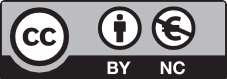 Francisco Javier Zamora SaboritUniversidad Internacional de ValenciaDurante los últimos 15 años, ha trabajado en publicidad y como consultor independiente. También ha sido ponente en diversos eventos académicos sobre branding y marketing estratégico a nivel nacional, incluyendo tres años como coordinador académico del Curso Superior de Comunicación y Marketing Deportivo de ESUE Business School. Actualmente, es profesor de Marketing y coordinador del MBA en la Universidad Internacional de Valencia, además de haber enseñado en dos másteres universitarios en otras instituciones.ORCID: https://orcid.org/0000-0002-9009-3946 Franciscojavier.zamoras@campusviu.esGuillermo Sanahuja PerisUniversitat Jaume IGuillermo Sanahuja Peris es Doctor en Ciencias de la Comunicación, Licenciado en Publicidad y RRPP por la Universidad de Alicante, Máster en Dirección de Marketing y Comunicación por la Escuela de Negocios Ide-Cesem y Máster en Nuevos Procesos e Innovación en Comunicación por la Universitat Jaume I. En la actualidad ejerce como profesor permanente laboral en el Departamento de Ciencias de la Comunicación de la Universitat Jaume I..ORCID: https://orcid.org/0000-0001-5582-3395 gsanahuj@uji.esOBRA DIGITAL, Núm. 24, Diciembre 2023, pp. 73-91, e-ISSN 2014-5039DOI: https://doi.org/10.25029/od.2023.385.24   73	Sandra Arias MontesinosUniversitat d’AlacantSandra Arias Montesinos es Doctoranda en Comunicación y Publicidad, Licenciada en Publicidad y RRPP por la Universidad de Alicante, Especialista Universitario en Dirección de Marketing por la Universidad Miguel de Cervantes, Máster en Community Management y Dirección en Redes Sociales en la Empresa por FUNDEUN, Máster en Planificación Estratégica por Hoala, y Máster en Administración de Empresas (MBA) por Fundesem Business School. Actualmente ejerce como Especialista SEM en Meridiano Seguros, actividad que compatibiliza con la docencia como profesora colaboradora en la Universidad de Alicante y la Universitat Oberta de Catalunya.ORCID: https://orcid.org/0000-0002-9448-3300 sandra.arias.mon@gmail.comRECIBIDO: 2023-05-31 / ACEPTADO: 2023-09-13ResumenEste trabajo estudia de forma comparativa y longitudinal el uso de TikTok como canal de comunicación del FC Barcelona, Real Madrid, Atlético de Madrid, Sevilla CF y Valencia CF, con el objetivo de categorizar y comprender sus mensajes. El diseño metodológico consiste en un análisis de contenido de los cinco perfi- les durante marzo de 2021 y marzo de 2023, donde se analizan un total de 312 vídeos. Los hallazgos se contrastan con cuatro entrevistas en profundidad a profesionales del deporte. Los resultados muestran el incremento de un 135% en el número de publicaciones, así como el recurso estilístico del humor y el entreteni- miento como contenido principal.PALABRAS CLAVETikTok, fútbol, comunicación deportiva, redes sociales.AbstractThis paper studies in a comparative and longi- tudinal way the use of TikTok as a communica-tion channel of FC Barcelona, Real Madrid, Atlé- tico de Madrid, Sevilla CF and Valencia CF, with the aim of categorising and understanding their messages. The methodological design consists of a content analysis of the five profiles during March 2021 and March 2023, analysing a total of 312 videos. The findings are contrasted with four in-depth interviews with sports professio- nals. The results show a 135% increase in the number of publications, as well as the stylistic use of humour and entertainment as the main content.The results show a 135% increase in the num- ber of publications, the stylistic use of humour and entertainment as the main content.KEYWORDSTikTok, football, sports communication, social media.INTRODUCCIÓN Y ESTADO DE LA CUESTIÓNINTRODUCCIÓNDesde finales del siglo XX, hemos asistido a la transformación de las grandes organizaciones deportivas mundiales, que se han convertido en auténticas compañías multinacionales del ocio (Andrews y Jackson, 2004). La irrupción de la tecnología digital y de la web 1.0 desencade- nó la reconsideración de la función comunica- tiva de los clubes deportivos. Así, se pasaba de relaciones informativas, como la promoción de su actividad y el soporte a la demanda de ac- tualidad, a una primera versión de entidades productoras de contenidos.El siguiente salto evolutivo llegó con la expan- sión de las redes sociales durante la primera década de este siglo. Con Facebook y Twitter a la cabeza, la apertura de nuevos canales de- paró transformaciones en todo el proceso co- municativo: la tipología del mensaje, la multipli- cidad de los públicos, la evolución del tono y la obligatoria bireccionacidad, entendida como la conversación entre fan y club. Además, la ge- neración de contenidos trascendía del sistema clásico de medios propios a un ecosistema digi- tal transmedia en el seno de cada organización deportiva (Kuzma et al., 2014).En el caso de los grandes clubes del fútbol europeo, este ecosistema transmedia, que in- corporaba métricas instantáneas y públicas su- ponía un nuevo terreno de juego donde com- petir por una audiencia cuyo límite se fijaba en la última aldea con conexión a la red. Así, los grandes clubes big five ampliaron las plantillas de sus áreas de comunicación digital (Sana- huja, 2012) para ofrecer el mejor contenido. Estaban sujetos a un efervescente panorama de nuevas herramientas (Borges, 2019), appsy, fundamentalmente, modos de consumo del entretenimiento por parte de los fans.En este contexto, irrumpe la red social TikTok como último caso de éxito de una aplicación interactiva y relacional en la web social (Fernan- dez-Peña et al., 2014). Se convirtió en una red complementaria a las ya consolidadas como Fa- cebook, Twitter, Youtube o Instagram; además, presentaba la singularidad de haber sido crea- da fuera de Silicon Valley. La compañía china ByteDance lanzó en 2016 una aplicación móvil de clips musicales cortos y contenidos triviales llamada Douyin. En 2017, tras popularizarse en Asia, saltó a otros continentes, fusionándose con Musica.ly.Desde su debut internacional, el crecimiento de TikTok ha sido exponencial. ByteDance reve- laba que en julio de 2020 ya contaba con más de 689 millones de usuarios activos en todo el mundo (Sherman, 2020; Curry, 2022). Esta ci- fra se incrementó a 1 billón, en septiembre de 2021 (Bursztynsky, 2021; Curry, 2022; TikTok, 2021). Los últimos datos públicos afirman que TikTok cuenta, en abril de 2023, con 1.092 mi- llones de usuarios de 18 o más años (Datare- portal, 2023). Este matiz es importante, ya que TikTok permite el registro a usuarios a partir de los 13 años.No obstante, un dato que constata la pene- tración de TikTok es el porcentaje de usuarios activos, entendiendo como tal a aquellos que acceden a la plataforma de forma diaria. Se- gún SensorTower (2023), TikTok cuenta con un 29% de usuarios activos; esto la posiciona en segundo lugar, detrás de Instagram, que tiene un 39% de usuarios activos durante el segundo trimestre de 2022. Sin embargo, los usuarios pasaron más tiempo en la aplicación de Byte- Dance que en la de Mark Zuckerberg: 95 minu- tos frente a los 51 de Instagram.En España, TikTok es la red social con mayor crecimiento. Se ha aumentado su conocimien- to sugerido (de un 75% a un 78%) y uso (de un 30% a un 36% este año), según IAB (2023).ESTADO DE LA CUESTIÓNLa importancia y la repercusión social del fútbol provoca que exista una confluencia de intere- ses mediáticos, políticos, económicos y cultu- rales, como afirman Meneses y Ávalos (2013). Como consecuencia de ello, los clubes de fút- bol mantienen una presencia continuada en el ecosistema comunicativo, lo que implica una gestión permanente y activa de la comunica- ción y la imagen pública del club.La gestión comunicativa de los clubes de fút- bol ha sido ampliamente estudiada (Fernández et al., 2019; Olabe, 2009; Sanahuja, 2012). Se- gún Castillo et al. (2015) existen diversos acto- res que participan en dicha comunicación: el propio club (Ginesta, 2010); los jugadores, los medios de comunicación (Olabe, 2011), los propios aficionados, y las instituciones políticas, cuando existe una asociación entre identidad nacional y deporte, como en el caso de las se- lecciones nacionales de fútbol (González, 2014, Ginesta y San Eugenio, 2013; Xifra, 2008).Respecto a la comunicación emitida por el club de fútbol, Sotelo (2012) se refiere a la presen- cia de los equipos de La Liga en redes sociales. Afirma que es una de las más activas de Euro- pa, en términos de seguidores, por delante de la Premier League británica. No obstante, el au- tor concluía que había una clamorosa ausencia de estrategia online, eclipsada por el fanatismo existente en España por el fútbol. Cano (2017) incide en la prolífica publicación de contenidos de los clubes en Facebook, Twitter e Instagram, que rebasan lo deportivo.Lobillo y Muñoz (2016), en su estudio sobre la presencia del FC Barcelona y el Real Madrid en Twitter en árabe, apostillan que, en ese mo- mento, no se vislumbraba una planificación es- tratégica personalizada, estable y duradera en el tiempo.Esta línea de pensamiento está secundada por Segarra-Saavedra e Hidalgo-Marí (2020), en su análisis a futbolistas españoles en Instagram, afirmando que “no se da una gestión planifica- da profesionalizada” y que esta presencia digi- tal en Instagram está “improvisada” (p.51)En lo que se refiere a TikTok, Sidorenko-Bautis- ta et al. (2022) analizan el uso de esta red social por parte de los clubes de la Primera División del fútbol español. Ahí, también se revela que los clubes no tienen una estrategia específica para esta red, pues reciclan clips publicados en otras plataformas.Por su parte, Cano y Galiano (2022), en su estu- dio de la comunicación en TikTok del club egip- cio Ah-Ahly Sporting Club, realizan un análisis de contenido que concluye que las publicacio- nes relacionadas con jugadores del club, cróni- cas post-partido y entrenamientos son las más utilizadas en sus publicaciones.A partir de este recorrido introductorio y el di- bujo del marco conceptual, el propósito gira en torno a esta cuestión: ¿Cómo ha evolucionado el contenido en TikTok emitido por los cinco grandes clubes de fútbol españoles con mayor número de seguidores entre 2021 y 2023? La respuesta a esta pregunta contribuirá al de- bate sobre las tendencias de la comunicación corporativa de las organizaciones deportivas dentro del ecosistema digital y de las redes so- ciales.METODOLOGÍAOBJETIVOSConocer la evolución del uso de TikTok en el fútbol profesional español entre los años 2021 y 2023.Observar la periodicidad de las publicacio- nes.Analizar el tipo de contenidos empleados en TikTok por los clubes analizados.Analizar el tono y estilo de las publicaciones que realizan en TikTok los clubes de fútbol pro- fesionales en relación a su identidad y posicio- namiento.Valorar la importancia de esta red social en los clubes de fútbol como herramienta de en- gagement y fidelización entre el público.DISEÑO DE LA INVESTIGACIÓNPara alcanzar los objetivos indicados, se ha empleado una combinación metodológica con una primera fase basada en un análisis de con- tenido con un enfoque longitudinal y una se- gunda en la que se contrastan los resultados obtenidos con cuatro entrevistas en profundi- dad. Estas entrevistas se han realizado a cuatro profesionales de la comunicación deportiva. (Tabla 1)ANÁLISIS DE CONTENIDOEl análisis de contenido está basado en los es- tudios precedentes para conocer el uso de los contenidos publicados en TikTok e Instagram (Sidorenko-Bautista et al., 2022; Cano y Galiano, 2022; Su et al. 2020b; y Geurin, 2017) y com- bina la extracción de hallazgos cuantitativos y cualitativos. El enfoque de la investigación res-Tabla 1Esquema de la metodologíaFuente: Elaboración propiaponde a la descripción exploratoria, dado que se trata de un objeto de estudio emergente, con escasa literatura académica sobre TikTok y donde se espera sentar las bases para futuros estudios en la materia. Asimismo, el número de perfiles analizados (cinco) es similar al de la investigación de Su et al. (2020b) y con un con- texto deportivo-comunicativo coincidente con el de Sidorenko-Bautista et al. (2022).Los contenidos analizados corresponden a las publicaciones realizadas en el feed de los per- files de los cinco clubes seleccionados como muestra, durante dos periodos del estudio. Así, este estudio se constituye en uno con un enfoque longitudinal (Arnau y Bono, 2008). Las fechas seleccionadas fueron entre el 1 y el 30 de marzo de 2021 y el 1 y el 30 de marzo de 2023. Este rango corresponde al mes de mar- zo, donde la actividad deportiva es constante. En este periodo, los clubes disputan partidos de La Liga los fines de semana y competiciónFrancisco Javier Zamora Saborit, Guillermo Sanahuja Peris,   77	europea entre semana. Por lo tanto, es uno de los meses con actividad más regular en el as- pecto deportivo.La recolección de datos tuvo lugar en semanas posteriores a la publicación de los mensajes en cada uno de los dos años. Las variables de aná- lisis en un ámbito reciente como la red social TikTok se describen y justifican en profundidad en los puntos 2.3.2. y 2.3.3.DELIMITACIÓN DE LA MUESTRASe han escogido los cinco clubes profesionales españoles de La Liga Santander con mayor nú- mero de seguidores. Por orden decreciente en el número de seguidores en TikTok, estos son:Tabla 2Equipos y seguidores en TikTokFuente: Elaboración propiaESTUDIO DE LA CATEGORIZACIÓN DE CONTENIDOSDado el reciente interés en estudiar TikTok, la clasificación de contenidos se lleva a cabo ba- sándose en las investigaciones previas de variosautores que han abordado la categorización de contenidos en esta plataforma. La categoriza- ción más reciente, y la que más influye en este estudio es la propuesta por Sidorenko-Bautista et al. (2022).En el análisis, la investigación se ha centrado en aspectos cuantitativos como los índices de viralidad definidos por Congosto (2015) y el en- gagement, descrito por Rojas y Redondo (2013).Para cuantificar estos índices, se han medido las siguientes métricas: el número total de “Me gusta” en un vídeo, el total de comentarios, el total de veces que se compartió y el número de visualizaciones. Estas métricas son públicas y se consideran las métricas de interacción (en- gagement) y alcance más comunes en las redes sociales, según Mejía Llano (2017) y González Fernández-Villavicencio et al. (2013).Se ha obtenido el nivel de engagement de cada vídeo analizado mediante la siguiente fórmula:(Likes Totales + Comentarios Totales + Shares Totales) x 100 / Número de Vi- sualizacionesPara calcular el índice de engagement global, se han sumado las métricas totales de los conte- nidos emitidos, siguiendo la metodología pro- puesta por Núñez (2017).DESCRIPCIÓN DE LA CATEGORIZACIÓN PROPUESTAA partir del análisis comparativo de las tablas de análisis precedentes y del planteamiento de unos criterios de análisis originales para alcan- zar los objetivos de la investigación, se propo- nen las siguientes variables de análisis para la muestra:A) Temática 	78	Evolución del uso de TikTok en el fútbol español. Estudio comparativo 2021-Deportivo: incluye entrenamientos, competi- ciones y partidos.Comunidad: los protagonistas son los aficio- nados.Causas sociales: causas sociales con las que las organizaciones se comprometen (igualdad, sostenibilidad, etc.).Merchandising: incluyen productos relaciona- dos con el club y su objetivo es la venta.Patrocinio: se publicita una marca o produc- to relacionado, o no, con el club.Entretenimiento creado por el club.Entretenimiento creado por fuentes exter- nas al club que éste replica en su cuenta.Challenges por parte del club: el club realiza challenges para que su fandom y usuarios de TikTok participen en el mismo y creen mayor interacción.B) Tono, texto y sonido1.TonoHumorístico: cuando la finalidad de las publi- caciones es hacer reír.Enérgico: un tono dinámico, con el objetivo de mostrar publicaciones deportivas, así como entrenamientos, campeonatos o partidos.Emotivo: se apela a los sentimientos de los usuarios y fans a través de los recuerdos y mo- mentos buenos o malos de los clubes y depor- tistas.TextoTodas las organizaciones deportivas contienen una descripción en cada publicación que reali- zan. Además, lo más frecuente es que tambiénhagan uso de hashtags en sus descripciones para intentar llegar a más usuarios.Las organizaciones publican sus vídeos en dife- rentes idiomas, dependiendo de la publicación o de la organización, aunque generalmente uti- lizan el inglés. Además, las organizaciones pu- blican vídeos que contienen texto en el propio video. Los textos suelen compartir elementos comunes entre todas las organizaciones, así como emoticonos, tono informal y hashtags.SonidoEn los posts de las organizaciones deportivas existen muchos tipos de sonidos.Sonido ambienteMúsica instrumentalMúsica con letraNarración del clipEntrevistas y ruedas de prensaC) InteraccciónSe analiza la repercusión y el compromiso que llegan a conseguir las publicaciones de los clubes, medido a través de las views (visualiza- ciones del vídeo), los “Me gusta”, comentarios, compartidos y descargas del vídeo.D) Frecuencia de publicaciónSe analiza la periodicidad con la que los clubes deportivos publican contenido en TikTok.Francisco Javier Zamora Saborit, Guillermo Sanahuja Peris,   79	Tabla 3Tipo de los contenidos de TikTokFuente: Elaboración propia2.3. ENTREVISTAS EN PROFUNDIDADUna vez obtenidos los resultados de la fase cuantitativa, estos se someten a un proceso de confrontación con un trabajo de campo de cor- te cualitativo (Álvarez-Gayou, 2003).Se elige esta técnica debido a que las entrevis- tas cualitativas son flexibles y dinámicas; ade- más, permiten discutir y contextualizar los ha- llazgos encontrados en la anterior fase (Taylor y Bogdan, 2008). Para la presente investigación, se desarrolla un sistema semi-estructurado de entrevista, donde las preguntas analizan los re- sultados obtenidos de la parte cuantitativa, así como cuestiones que afectan a la labor de los distintos perfiles asociados a la comunicacióndel deportista. Se realizan entre tres y cinco preguntas abiertas. Las entrevistas tuvieron lugar entre el 10 de abril y el 23 de mayo de 2023.Para realizar las entrevistas, se han escogido cuatro perfiles profesionales que tienen una relación directa o indirecta con la gestión de la comunicación deportiva.Tabla 4Deportistas y profesionales entrevistados en profundidadFuente: Elaboración propiaRESULTADOSFC BARCELONAEl FC Barcelona experimenta un crecimiento notable en seguidores y número de posts entre 2021 y 2023. El contenido se ha diversificado, con una disminución en el enfoque deportivo y un aumento en el contenido de entretenimien- to. El contenido relacionado con el patrocinio deportivo, así como el del carácter social, se incrementa.En cuanto al estilo, el tono épico/dinámico dis- minuye, mientras que el tono humorístico se convirtió en el principal. El texto se utilizó prin- cipalmente en inglés en 2021; pero, en 2023 se incluyeron descripciones en catalán y, en me- nor medida, en castellano. 	80	Evolución del uso de TikTok en el fútbol español. Estudio comparativo 2021-Tabla 5Comparativa de los principales datos obtenidos del FC Barcelona.Tabla 6Comparativa de los principales datos obtenidos del Real Madrid*Publicación con más engagement	*Publicación con más engagement Fuente: Elaboración propia		Fuente: Elaboración propiaREAL MADRIDEl Real Madrid presenta un crecimiento ex- ponencial (+300%) de seguidores respecto a 2021. Las temáticas han ido virando al entre- tenimiento y el humor, característicos de la red social TikTok. Esto implica una mayor adapta- ción de las comunicaciones.Estilísticamente, en 2023 se utilizaron descrip- ciones en inglés y español, con textos cortos, informales y modernos. También se observó un cambio en la música utilizada, con un au- mento en el uso de música instrumental (55%).Respecto al engagement, la publicación más exitosa en 2021 generó casi 6 millones de vi- sualizaciones y más de 450,000 “me gusta”, mientras que en 2023 el vídeo más destacado obtuvo 3.5 millones de visualizaciones y 64,000 “me gusta”.ATLÉTICO DE MADRIDAl igual que sus antecesores, el Atlético de Ma- drid cuenta con un gran incremento de segui- dores y publicaciones. Respecto a la tipología de sus publicaciones, gran parte de su conte- nido sigue siendo deportivo, con tono épico/ dinámico. No obstante, hay un incremento del contenido humorístico.El club de fútbol apuesta por el realismo. En 2023 predomina el sonido ambiente, frente a la música moderna de 2021. Respecto al en- gagement, hay un incremento sustancial de vi- sualizaciones entre la publicación más vista en 2021 con la de 2023. Sin embargo, en 2021 se contaba con más de 370,000 “Me gusta”, mien- tras que en 2023 obtiene 60,000.Tabla 7Comparativa de los principales datos obtenidos del Atlético de Madrid.En términos de engagement, en 2021 la publica- ción más exitosa obtuvo más de 280,000 visua- lizaciones y más de 35,000 likes, mientras que en 2023 la publicación más exitosa tuvo más de 37,000 visualizaciones, 71,000 likes y 833 comentarios.Tabla 8Comparativa de los principales datos obtenidos del Sevilla FC.*Publicación con más engagement Fuente: Elaboración propiaSEVILLA FCEl club ha incrementado notablemente tanto su comunidad de seguidores como su media de publicación diaria de 2021 a 2023. En 2023, destaca el incremento de contenido deportivo y la reducción de contenido de humor, respec- to a 2021.El tono predominante en 2021 fue el épico/di- námico en un 85.7%, pero en 2023 disminuyó al 70%, lo que dio paso a un tono humorísti- co en el 20% de las ocasiones. En términos de idioma, en 2021 se utilizó más el inglés en las descripciones, mientras que en 2023 predomi- nó el castellano.En relación a la música, en 2021 la música mo- derna con letra fue la más utilizada (57.1%), pero en 2023 el sonido ambiente se destacó con un 45%.*Publicación con más engagement Fuente: Elaboración propiaVALENCIA CFPorcentualmente, el mayor incremento de seguidores entre 2021 y 2023 es del Valencia CF, que pasa de 150,000 a 2.6 millones en dos años. El contenido predominante, tanto en 2021 como en 2023, es el entretenimiento, y se rebaja considerablemente el contenido depor- tivo entre estos años.En términos de idioma, el contenido se encuen- tra mayoritariamente en castellano en ambos años. El uso del inglés en las publicaciones es mínimo, solo un 12.5% en 2021 y el 0.23% en2023. En cuanto a la música, se observa un aumento en el uso del sonido ambiente, que representa el 60.8% en 2023, mientras que la música moderna e instrumental disminuye al 26%.En cuanto al engagement, la publicación con mayor éxito en 2023 obtiene más de 95,000 visualizaciones, 83,200 “Me gusta” y 1,045 co- mentarios. En comparación, la publicación más exitosa en 2021 tiene más de 185,000 visuali- zaciones y menos de 5,000 “Me gusta”.Tabla 9Comparativa de los principales datos obtenidos del Valencia CF.COMPARATIVA DEL USO DE TIKTOK EN LOS CLUBES DE FÚTBOLUna vez analizadas una a una las publicaciones en TikTok de cada club de fútbol, se hace ne- cesaria una comparativa más general entre los distintos clubes.Como se ha observado en la Tabla 1, los cinco clubes experimentaron un crecimiento signifi- cativo en el número de seguidores en TikTok entre el año 2021 y 2023. Estos resultados re- flejan la popularidad permanente del fútbol en la plataforma y la competencia cercana entre los grandes clubes como el Barcelona y el Ma- drid.Tabla 10Comparativa de de número de publicaciones y media de publicación durante el mes de marzo 2021 y 2023.*Publicación con más engagement Fuente: Elaboración propiaFuente: Elaboración propiaLos cinco clubes han aumentado su actividad en TikTok, publicando más contenido y con ma- yor frecuencia entre 2021 y 2023. El FC Barce- lona lidera el número total de publicaciones, así como el promedio de publicaciones diarias.TIPO DE CONTENIDO EMITIDOFuente: Elaboración propiaESTILOTabla 12Tipos de contenidos más utilizados por año y club.Fuente: Elaboración propiaEl uso del tono de humor ha aumentado sig- nificativamente en la mayoría de los clubes en 2023. Esto sugiere que los clubes están recu- rriendo a este recurso para conectarse y atraer a su audiencia.En términos de habla, la mayoría de los clubes han reducido el porcentaje de contenido en in- glés en 2023. Esto podría indicar una intención de llegar a una audiencia más diversa y multi- lingüe en TikTok, en un primer momento, pero luego acercándose a su lugar de origen.Se observa una tendencia general hacia un tono más humorístico y una reducción en el uso de música instrumental en favor de una variedad de estilos musicales. Estos cambios reflejan una adaptación de los clubes a las pre- ferencias y dinámicas de la plataforma TikTok.ENGAGEMENTTabla 13Tipos de contenidos más utilizados por año y club.Fuente: Elaboración propiaEn términos de engagement, se puede concluir que algunas publicaciones destacadas genera- ron un alto nivel de interacción por parte de los seguidores, con un alto número de visualiza- ciones, likes y comentarios. Estas publicaciones suelen estar relacionadas con eventos relevan- tes, participación de jugadores destacados o colaboraciones con otros creadores de conte- nido, contenido muy enfocado a la Generación Z.En la tabla se muestra la publicación con más engagement por parte de cada club. La diferen- cia entre ambos periodos radica en dos ejes principales,; el primero es la explosión de la TikTok en ese periodo, lo que beneficia más al contenido, y el segundo tiene que ver con el contexto en el que se movía la sociedad, provo- cado por la pandemia.ETAPA DE CONTRASTELos resultados obtenidos en la etapa cuantita- tiva se contrastan y contextualizan con cuatro entrevistas en profundidad a profesionales del ámbito deportivo o especializados en TikTok. A continuación, se señalan los puntos convergen- tes, divergentes y los hallazgos más relevantes.FACTORES QUE INFLUENCIAN EL AUMENTO DE SEGUIDORES EN CLUBESCada club tiene sus propias características, desde su base de seguidores hasta su nivel de interés mediático. Estos aspectos, junto con el rendimiento deportivo, pueden impactar, ya sea positiva o negativamente, en la cantidad de seguidores que atraen.Graell destaca cómo la disposición al riesgo puede variar entre clubes. Toma al Real Madrid como un ejemplo, pues tiende a evitar riesgos, especialmente en nuevos medios (Graell, co- municación personal, 15 de abril de 2023).Sin embargo, Puri Vicente aporta otra pers- pectiva al identificartres factores clave que han impulsado el crecimiento acelerado en segui- dores: el aumento de usuarios en TikTok, el in- cremento en el número de publicaciones y la proliferación del contenido de TikTok en otras plataformas, como Reels (P. Vicente, comunica- ción personal, 18 de abril de 2023).DESAFÍOS AL GENERAR CONTENIDO EN LA RED SOCIALGenerar contenido en TikTok no está exento de desafíos. García subraya que el principal reto radica en equilibrar el contenido viral con el branding del club (García, comunicación perso- nal, 22 de abril de 2023).A esto se suman otros desafíos mencionados por Vicente, como la necesidad de originalidad, la constante creación de contenido y la impor- tancia de contar con un equipo interno dedica- do a TikTok.Palanques, por su parte, insiste en la impor- tancia de adecuar el contenido a la plataforma. Critica a clubes como el Valencia y el Sevilla por- que, según su opinión, repiten contenido de otras redes y no logran el engagement deseado (L. Palanques, comunicación personal, 30 de abril de 2023).IMPORTANCIA DEL CONTENIDO DEENTRETENIMIENTO EN LA ESTRATEGIA DE LOS CLUBESEl contenido de entretenimiento ha adquirido un papel central en la estrategia de los clu- bes en TikTok. Graell argumenta que aspectos como la rivalidad y la historia de los clubes les ofrecen la oportunidad de generar contenido que verdaderamente resuena en sus seguido- res (Graell, comunicación personal, 15 de abril de 2023).García complementa este punto al enfatizar que, mientras cualquier persona puede crear contenido entretenido, los clubes deben ofre- cer algo único y distintivo (García, comunicación personal, 22 de abril de 2023). Palanques cie- rra este punto al reiterar que TikTok es, esen- cialmente, una plataforma de entretenimiento y que los usuarios buscan contenidos que les diviertan antes que promociones directas.ESTRATEGIAS Y FÓRMULAS PARAGENERAR ENGAGEMENTEl engagement es una métrica vital en cualquier red social. Aunque, como señala Palanques, no existe una fórmula mágica para garantizarlo, es crucial hacer uso de las métricas que TikTok proporciona para sintonizar con lo que la au- diencia desea (L. Palanques, comunicación per- sonal, 30 de abril de 2023).Vicente aporta una visión más detallada, pues subraya la importancia de mantenerse actua- lizado sobre las tendencias, observar a otros creadores y adaptar sus estrategias a las nece- sidades de un club deportivo (P. Vicente, comu- nicación personal, 18 de abril de 2023).DISCUSIÓN Y CONCLUSIONESDISCUSIÓNA través del estudio desarrollado, se ha consta- tado que el contenido deportivo y el contenido de entretenimiento, con un enfoque épico y di- námico y siguiendo los códigos impuestos por TikTok, son los que mayor atracción generan en los clubes de fútbol estudiados. Este hallaz- go coincide con la tesis de Su et al. (2020b), que destaca la naturaleza única, casual y auténtica de TikTok, en comparación con otras platafor- mas sociales.TikTok sintetiza tres tendencias en auge en las redes sociales: una, el medio visual-televisivo, que siempre ha gozado de una gran popu- laridad; dos, un algoritmo que se estructura para ofrecer una mejor experiencia de usua- rio, acorde a los gustos; y tres, una plataforma diseñada para las cámaras de los smartphones (Guinaudeau et al., 2022).Esta atracción puede atribuirse al hecho de que TikTok ofrece un medio más genuino y auténtico para interactuar con los seguidores, en comparación con otras plataformas más tradicionales que, a menudo, están saturadas de contenido promocional y menos persona- lizado. En este contexto, los clubes de fútbol tienen una oportunidad única de mostrarse desde una perspectiva diferente, más humana y cercana a sus aficionados, lo que puede forta- lecer su relación y conexión con ellos.La decisión de los principales clubes de fútbol de establecer presencia en TikTok, como sugie- ren Sidorenko-Bautista et al. (2022), no sólo vali- da la importancia creciente de esta plataforma, sino que también refleja un cambio estratégico en cómo estas instituciones desean proyectar- se en el mundo digital. El importante crecimien- to del 135% en la cantidad de posts desde el 2021 hasta 2023 respalda esta afirmación. Esto señala un compromiso decidido de los clubes para adaptarse y evolucionar en función de las preferencias cambiantes de su audiencia.Los clubes han sabido adaptarse a la red y a la audiencia, modificando su estrategia comu- nicativa y sus contenidos hacia el deporte y el entretenimiento, dinámicos y ágiles, que le per- mitan acercarse a las nuevas generaciones. Un repaso a los contenidos publicados reafirma que usan formatos y colaboraciones nativos de TikTok, con sus códigos en cuanto a grafismo y sonido y producidos específicamente para esta red social. Esto permite valorar la gestión comunicativa de los clubes en TikTok, así como establecer similitudes y diferencias con estu- dios precedentes en otras plataformas sociales (Segarra-Saavedra e Hidalgo-Marí, 2020; Lobillo y Muñoz, 2016), donde se califica la comunica- ción en Instagram o Twitter como improvisada.La aportación de García et al. (2022) propor- ciona más contexto en cuanto a la naturaleza de las publicaciones en TikTok. Al centrarse en contenidos del día a día, los clubes no solo ofrecen un vistazo detrás de escena a las ope- raciones del club y a la vida diaria de sus ju- gadores y staff, sino que también demuestran una voluntad de alejarse de los enfoques tra- dicionales de comunicación y mercadeo. Esta decisión estratégica puede ser vista como un intento de los clubes de humanizar su marca, hacerla más cercana y más atractiva para una base de seguidores más joven y digitalmente nativa.Mientras que los clubes de fútbol siempre han sido entidades altamente visibles y con gran in- fluencia en la cultura popular, su adaptación y éxito en TikTok sugiere un reconocimiento de la necesidad de evolucionar en función de los medios de comunicación contemporáneos y las expectativas cambiantes de los aficionados.CONCLUSIONESLa evolución del uso de TikTok en el fútbol pro- fesional español entre los años 2021 y 2023 ha sido notable. Todos los indicadores analizados señalan el salto cuantitativo y cualitativo dado por los clubes objetos de estudio. Tanto los seguidores acumulados como el volumen de publicaciones (se ha pasado de 92 en total en 2021 a 219 en 2023), así como la adecuación de las piezas audiovisuales a las demandas y tendencias de la red social revelan el destino de recursos de estos clubes en la producción de contenidos para TikTok. Dicho de otra ma- nera, el manejo de esta red social se ha profe- sionalizado; se ha pasado de una gestión en el que los perfiles existían para testar el canal y estar presentes, a una gestión que se puede considerar estratégica y sofisticada, tan solo dos años más tarde.En cuanto a la tipología de contenidos emplea- dos, el entretenimiento ha adquirido un peso determinante en la estrategia de los clubes en TikTok. Los seguidores prefieren contenidos de entretenimiento, muy basados en el humor, y deportivos, en lugar de promocionales. Los clubes han aprovechado su historia y rivalidad para generar un contenido específico que re- suene en sus seguidores y los amantes del fút- bol, pero han aceptado las normas no escritas de la plataforma. Esta capacidad de ofrecer un contenido diferencial a otros medios es lo que ha atraído a los seguidores y los ha mantenido enganchados en la plataforma.Francisco Javier Zamora Saborit, Guillermo Sanahuja Peris,   87	Respecto al tono y estilo de las publicaciones, cabe señalar que la originalidad, la diversión y espontaneidad son elementos claves para des- tacar en TikTok. Los clubes han logrado adap- tar su estilo de comunicación a las preferencias de esta plataforma de entretenimiento. Algu- nos clubes como el Real Madrid, Barcelona y Atlético, han logrado adaptarse exitosamente, tal como refleja la comparativa, mientras que otros, como el Sevilla y el Valencia, están cons- truyendo el relato más pertinente en este con- texto.Finalmente, valorando la importancia de esta red social en los clubes de fútbol como herra- mienta de engagement y fidelización entre el público, se puede concluir que TikTok permite conectar con su audiencia desde una perspec-tiva distinta a la realizada con anterioridad en otros medios a disposición del club. Hoy, los clubes se enfrentan a nuevos desafíos como el crear contenido viral que, además de conseguir visibilidad, transmita la identidad del club. Este es uno de los focos sobre el que los clubes es- tán trabajando y que supondrá, en los próxi- mos años, una gran competición fuera de los terrenos de juego, con TikTok como telón de fondo.Al tener en cuenta el carácter exploratorio de la investigación y la limitación de la muestra, este estudio proporciona un punto de partida interesante para futuras investigaciones que puedan profundizar sobre la evolución de es- tos desafíos. 	88	Evolución del uso de TikTok en el fútbol español. Estudio comparativo 2021-REFERENCIASÁlvarez-Gayou, J.L. (2003). Cómo hacer investigación cualitativa. Fundamentos y metodología. Paidós.Andrews, D.L., & Jackson, S.J. (ed) (2004). Sport, culture and advertising. Identi- ties, Commodities and the Politics of Representation. Routledge.Arnau, J., & Bono, R. (2008). Estudios longitudinales. Modelos de diseño yanálisis. Escritos de Psicología, 2, 32-41. DOI: 10.24310/espsiescpsi. v2i1.13356Bursztynsky, J. (2021). TikTok says 1 billion people use the app each month. CNBC. https://www.cnbc.com/2021/09/27/tiktok-reaches-1-billion-mon- thly-users.htmlCano, R. (2017). Técnicas de marketing de los clubes de fútbol de élite en las redes sociales. RETOS. Revista de Ciencias de la Administración y Econo- mía, 7(13), 73-88. https://doi.org/10.17163/ret.n13.2017.03Cano, R., & Galiano, A. (2022). El Ah Ahly Sporting Club y su gestión del marke- ting y la comunicación en la red social Tiktok. En: El Mouden, M., Mar-tín, A.J., González, R., & Crismán, R. (coord). El mundo árabe e islámico y occidente. Retos de construcción del conocimiento sobre el otro, 1332-1349Castillo, A., Fernández, M.J., & Castillero, E. (2015). Fútbol y redes sociales. Análisis de la gestión de Relaciones Públicas 2.0 por los clubes de fút-bol. Estudios sobre el Mensaje Periodístico, 22 (1) , 239-254.http://dx.doi. org/10.5209/rev_ESMP.2016.v22.n1.52592Congosto, M. (2015). Elecciones Europeas 2014: Viralidad de los mensajesen Twitter. REDES- Revista hispana para el análisis de redes sociales, 26 (1), 23-52. http://dx.doi.org/10.5565/rev/redes.529Curry, D. (2022). TikTok App Report 2022. Business of Apps. https://www.busines- sofapps.com/data/tiktok-report/Datareportal (2023): TikTok users, stats, data and trends. Data Reportal. https:// datareportal.com/essential-tiktok-statsFernández Peña, E.,Ramajo, N., & Arauz, M. (2014). Social Media in the Olym- pic Games: Actors, Management and Participation. Sport and New Me-dia. Billings, A. C. & Hardin, M. (Eds.). Routledge Handbook of Sport and New Media. Routledge, 153-164.Fernández-Souto, A. B., Vázquez-Gestal, M., & Puentes-Rivera, I. (2019). Ges- tión comunicativa de los clubes de fútbol: Análisis de los departamen-tos de comunicación de LaLiga. Revista Latina De Comunicación Social,(74), 1071–1093. https://doi.org/10.4185/RLCS-2019-1372García Rivero, A.; Citlali Martínez, E., & Bonales Daimiel, G. (2022). TikTok y Twitch: nuevos medios y fórmulas para impactar en la Generación Z.ICONO 14, 20(1). https://doi.org/10.7195/ri14.v20i1.1770Geurin, A.N. (2017). Elite female athletes’ perceptions of new media use rela- ting to their careers: A qualitative analysis. Journal of Sport Management,31(4), 345–359. https://doi.org/10.1123/jsm.2016-0157Ginesta, X. (2010). Los medios propios de los clubes de fútbol españoles. De la revista oficial a los canales de TDT. Estudios sobre el mensaje periodís- tico, 16, 145-166Ginesta, X. (2020). Les multinacionals de l’entreteniment. Fútbol, diplomacia, iden- titat i tecnologia. Editorial UOC.Ginesta, X., & de San Eugenio, J. (2014). The Use of Football as a Coun- try Branding Strategy. Case Study: Qatar and the CatalanSports Press. Communication & Sport, 2(3), 225– 241.https://doi. org/10.1177/2167479513486886Ginesta, X. (2012). What is the next step? The Champions League clubs andtheir sponsors. From Bwinto Qatar Sports Investment. Soccer & Society, 14 (1), 66-79. https://doi.org/10.1080/14660970.2012.692680González Ramallal, M.E. (2014). Prensa deportiva e identidad nacional: Espa-ña en el Mundial de fútbol de Sudáfrica 2010. Política y Sociedad, 51(2), 337-366. http://dx.doi.org/10.5209/rev_POSO.2014.v51.n2.43077Guinaudeau, B., Munger, K., & Votta, F. (2022): Fifteen Seconds of Fame: Tik- Tok and the Supply Side of Social Video. Computational Communication Research, 4 (2), 463-485. https://doi.org/10.5117/CCR2022.2.004.GUINIAB Spain (2023). Estudio de redes sociales 2023. IAB Spain. https://iabspain.es/ estudio/estudio-de-redes-sociales-2023/Kuzma, J., Bell, V., & Logue, C. (2014). A study of the use of social media mar- keting in the football industry. Journal of emerging trends in computing and information sciences, 5(10), 728-738.10.4018/IJTHI.297618Lobillo, G. & Muñoz, A.D. (2016). El papel de las redes sociales en las estra- tegias de expansión de mercado en los clubes de fútbol españoles. El uso personalizado de Twitter en lengua árabe del Real Madrid CF y FCBarcelona. Trípodos, 38, 195-214.Meneses, G.A., & Avalos González, J.M. (2013). La investigación del fútbol y sus nexos con los estudios de comunicación: Aproximaciones y ejem-plos. Comunicación y sociedad, 20, 33-64.10.32870/cys.v0i20.216Olabe, F. (2009). La comunicación no convencional en los clubes de fútbol.Pensar la publicidad, 3(1), 121-138. 	90	Evolución del uso de TikTok en el fútbol español. Estudio comparativo 2021-Olabe, F. (2011). Los medios de comunicación como público objetivo de los clubes de fútbol. La Liga de Fútbol Profesional en España (LFP) como caso de estudio. Razón y Palabra, 77 (2). https://www.redalyc.org/pdf/1995/199520010052.pdfRojas, P. y Redondo, M. (2017). Cómo monetizar las redes sociales. LID Editorial.Sanahuja-Peris, G. (2012). Análisis de los procesos en la comunicación cor- porativa de los clubes deportivos profesionales españoles. Estudioexploratorio. AdComunica, 171-189. http://dx.doi.org/10.6035/2174- 0992.2012.3.11Segarra-Saavedra, J., & Hidalgo-Marí, T. (2020). Futbolistas en Instagram: aná-lisis del marketing de influencia realizado por los capitanes de PrimeraDivisión en España. Ámbitos. Revista Internacional de Comunicación, 34- 55. https://doi.org/10.12795/Ambitos.2020.i48.03Sidorenko Bautista, P., Alonso-López, N., & Terol-Bolinches, R. (2022). El em- pleo de la red social TikTok por los equipos de fútbol de Primera Di-visión de la Liga Española. Global Media Journal México, 18 (35), 32–54. https://doi.org/10.29105/gmjmx18.35-2SensorTower (2023). Q4 2022 Store Intelligence Data Digest.Sherman, A. (2020). TikTok reveals detailed user numbers for the first time. CNBC. https://www.cnbc.com/2020/08/24/tiktok-reveals-us-global-user- growth-numbers-for-first-time.htmlSotelo, J. (2012). Deporte y social media: el caso de la Primera División de fút-bol español. Historia y Comunicación social, 17, 217-230. http://dx.doi. org/10.5209/rev_HICS.2012.v17.40607Su, Y., Baker, B. J., Doyle, J. P., & Kunkel, T. (2020a). The rise of an athletebrand: Factors influencing the social media following of athletes.Sport Marketing Quarterly, 29 (1),33–46. https://doi.org/10.32731/ SMQ.291.302020.03Su, Y., Baker, B. J., Doyle, J. P., & Yan, M. (2020b). Fan Engagement in 15 Se- conds: Athletes’ Relationship Marketing During a Pandemic via Tik-Tok. International Journal of Sport Communication,13, 1-11. https://doi. org/10.1123/ijsc.2020-0238Taylor, S., & Bogdan, R. (2008). La entrevista en profundidad. Métodos cuanti- tativos aplicados, 2, 194-216.TikTok (2021). Thanks a billion! TikTok. https://newsroom.tiktok.com/en-us/1- billion-people-on-tiktokXifra, J. (2008). Soccer, civil religion, and public relations: Devotional–promo- tional communication and Barcelona Football Club. Public Relations Re- view, 34 (2), 192-198. https://doi.org/10.1016/j.pubrev.2008.03.005Universitat de Vic - Universitat Central de CatalunyaUniversidad del AzuayEl papel de las mujeres en la producción de piezas periodísticas: análisis de Mundo Deportivo y Marca durante Qatar 2022The role of women in the production of journalistic pieces: analysis of Mundo Deportivo and Marca during Qatar 20225ARTÍCULONahuel Ivan FaedoUniversitat de Vic-Universitat Central de CatalunyaLicenciado en Comunicación Social. Investigador predoctoral en la Facultad de Empresa y Comunicación de la Universitat de Vic-Universitat Central de Catalunya. Es miembro del grupo de investigación TRACTE (Traducció Audiovisual, Comunicació i Territori). Su estudio se centra en el periodismo deportivo y principalmente en el análisis de los roles desempeñados por las mujeres periodistas en dicha disciplina.nahuelivan.faedo@uvic.catORCID: https://orcid.org/0000-0001-5158-7882 RECIBIDO: 2023-06-05 / ACEPTADO: 2023-09-27ResumenHistóricamente, tanto en el ámbito español como en el internacional, el rol de las periodis- tas en los medios de comunicación se ha ca- racterizado por ser ínfimo y estereotipado. Esta escasa representación se ha denominado, en numerosas oportunidades, como una “aniqui- lación simbólica” (Gerbner y Gross, 1976; Tuch- man, 2000). La invisibilización de las mujeres se ha llevado a cabo principalmente en el campo del periodismo deportivo, el cual se ha configu- rado como un espacio difícil para que las muje- res accedan y se desarrollen profesionalmente (Ramon et al., 2020; Sainz de Baranda, 2013).El siguiente artículo tiene como objetivo ana- lizar el papel que cumplieron las periodistas deportivas en la producción de piezas periodís- ticas publicadas en la prensa deportiva espa- ñola durante la Copa Mundial de la FIFA Qatar 2022. La investigación se basó en un análisis de contenido cuantitativo que estudió las informa- ciones publicadas entre el 20 de noviembre y el 18 de diciembre de 2022, período en el que se disputó dicho evento. Los resultados indi- can, entre otras cosas, una pobre presencia de las periodistas en la producción de artículos, una escasa cantidad de mujeres designadas a trabajar con informaciones sobre Qatar 2022 y una presencia limitada de mujeres periodis-OBRA DIGITAL, Núm. 24, Diciembre 2023, pp. 93-104, e-ISSN 2014-5039DOI: https://doi.org/10.25029/od.2023.388.24   93	tas, tanto en la creación de artículos de opinión como también en la autoría de las informacio- nes que aparecen en las portadas de los pe- riódicos.Palabras claves: Periodismo deportivo, mu- jeres periodistas, Marca, Mundo Deportivo, FIFA, Qatar.AbstractHistorically, both in Spain and internationally, the role of female journalists in the media has been characterized by being scarce and ste- reotyped. This poor representation has been called on numerous occasions as a “symbolic annihilation” (Gerbner and Gross, 1976; Tuch- man, 2000). The invisibility of women has been carried out mainly in the field of sports journa- lism, which has been configured as a difficult space for women to access and develop pro- fessionally (Ramon et al., 2020; Sainz de Baran- da, 2013).The article aims to analyse the role played by women sports journalists in the production of journalistic pieces published in the Spanish sports press during the FIFA World Cup Qatar 2022. The research was based on a quantitative content analysis that studied the information published between November 20 and Decem- ber 18, 2022, the period in which the sporting event was held. The results indicate, among other things, a poor presence of female journa- lists in the production of articles, a low number of women designated to work with information about Qatar 2022 and a limited presence of fe- male journalists both in the creation of opinion articles and also in the authorship of the infor- mation that appears on the front pages of the newspapers.Keywords: Sports journalism, women jour- nalists, Marca, Mundo Deportivo, FIFA, Qatar.INTRODUCCIÓNEl periodismo deportivo ha sido históricamen- te caracterizado por ser una sección con di- versas disfunciones éticas: baja diversidad de la agenda deportiva, desigualdades de género y sexismo informativo (Franks y O’Neill, 2016; Ramon et al., 2020). En el caso específico de las mujeres, si bien es cierto que, con el tiempo, ha tenido avances respecto a su trabajo en él, continúa siendo un sitio dominado por hom- bres (Bernstein y Kian, 2013; Faedo et al., 2022).En España, pese a la llegada de nuevas tecno- logías y plataformas comunicativas, la prensa deportiva tiene un papel fundamental dentro de la industria periodística y continúa con una gran cantidad de adeptos en la actualidad (Fae- do et al., 2022). Dentro de esta prensa depor- tiva, y del periodismo deportivo en general, eldeporte que domina por completo el panora- ma es el fútbol, lo cual provoca que otras ac- tividades terminen desplazadas de la agenda mediática (Rojas-Torrijos, 2012).El último gran evento deportivo relacionado al fútbol ha sido la Copa Mundial de la FIFA Qatar 2022. Justamente, este torneo se ha caracteri- zado por la gran cantidad de polémicas en tér- minos de derechos humanos. Ha llegado a ser llamada La Copa Mundial de la Vergüenza (Am- nistía Internacional, 2016), y ha sido criticada en numerosas oportunidades por, entre otras cosas, actitudes homofóbicas y por la ausencia de derechos básicos de trabajadores migran- tes y de mujeres (Arrung, 2022). Por lo tanto,¿cuál fue el rol de las mujeres periodistas en la prensa deportiva española cuando sucedió dicho evento? Esta investigación tiene como objetivo general analizar el papel que cumplie-ron las periodistas deportivas en la producción de piezas periodísticas publicadas en la prensa deportiva española durante la Copa Mundial de la FIFA Qatar 2022.MARCO TEÓRICO¿QUÉ LUGAR OCUPAN LAS PERIODISTAS EN LOS MEDIOS DEPORTIVOS?La información periodística se ha configurado, desde sus orígenes, como un sitio dominado por hombres (Beasley, 2020). El caso del pe- riodismo deportivo no es la excepción: las des- igualdades de género y el sexismo informativo son características que han estado presentes desde siempre (Franks y O’Neill, 2016). Como señalan Hardin y Shain (2006), las mujeres son outsiders con relación a su género, pero insiders en relación al cumplimiento de las normas y va- lores periodísticos. Esta pobre representación de las periodistas se ha denominado, en nume- rosas oportunidades, como una “aniquilación simbólica”, la cual explica que, al ignorar y/o retratar a las mujeres en roles estereotipados, los medios de comunicación no hacen más que aniquilarlas simbólicamente (Gerbner y Gross, 1976; Tuchman, 2000).Como el deporte es un espacio dominado por los hombres, esto incide directamente en el campo del periodismo: los hombres “poseen” el periodismo deportivo porque “poseen” los deportes (Everbach, 2018; Hardin y Shain, 2006). Por lo tanto, la presencia de las mujeres en esta especialización periodística es escasa, tal como lo explican diferentes investigacio- nes. En líneas generales, como observa Schoch (2022), los estudios exponen la invisibilización, la discriminación por género, las dificultades que enfrentan respecto a la conciliación entreel trabajo y la familia, el inquebrantable techo de cristal y la necesidad de las reporteras de luchar constantemente para obtener reconoci- miento y mantener sus trabajos (Hardin y Sha- in, 2006; Organista et al., 2019).Franks y O’Neill (2016) estudiaron seis diarios nacionales del Reino Unido (UK) y descubrieron que sólo el 2,3% de las piezas fueron creadas por mujeres. En el análisis de Schoch (2020), sólo el 9% de los artículos analizados fueron es- critos exclusivamente por mujeres. El Women’s Media Center (2021), que analiza la representa- ción de género en los informativos impresos, digitales y por cable, informó que en 2021 las mujeres producían un 15% de la información deportiva en los diarios; el 24%, en medios on- line; y un 8% de las noticias en los servicios de cable.Con relación al desempeño de roles en las cú- pulas de dirección, las mujeres tienen pocas posibilidades de conseguir un puesto, lo cual se produce debido a la existencia de un “techo de cristal”. Como explican Sarrió et al. (2002), este techo funciona como una barrera sustentada a través de estereotipos de género que pre- suponen que los rasgos de un directivo ideal son aquellos prototípicos de la masculinidad y que, por lo tanto, no permite que las mujeres accedan a los puestos en las direcciones de los medios de comunicación.Por otra parte, sucede en numerosas oportu- nidades que las mujeres se encargan de tra- bajar con las noticias “suaves”, mientras que los hombres lo hacen con las “duras”. Como explican Schoch (2020), Tuchman (1972) y Van Zoonen (1998), las primeras son aquellas con poco prestigio informativo y las segundas son las que poseen un alto nivel de interés tanto periodísitco como del público en general. En consecuencia, las mujeres informan con ma- yor frecuencia sobre, por ejemplo, el deportefemenino, considerado poco prestigioso y de menor interés para la audiencia (Boczek et al., 2023; Organista et al., 2019).EL CASO DEL PERIODISMO DEPORTIVO ESPAÑOLEn el ámbito español, hablar de mujeres en el periodismo implica obligatoriamente hablar de desigualdad de oportunidades (Ufarte, 2012). Numerosas investigaciones demuestran la es- casa y estereotipada presencia de las mujeres en los medios de comunicación deportivos es- pañoles.A través de un estudio sobre los discursos de odio sobre mujeres periodistas deportivas es- pañolas en Twitter, Blanco et al. (2019) recogen cifras de gravedad extrema: el 89,6% de las periodistas que participan en el estudio han experimentado violencia en el desarrollo de su trabajo, y la mitad de ellas lo ha sufrido de for- ma continuada. Los discursos de odio no sólo las afectan de manera emocional, sino que también causan daño a su reputación perso- nal y profesional. Además, las perjudican en su trabajo y en su seguridad, pues coartan, en de- finitiva, su libertad de expresión (Blanco et al., 2019).De acuerdo con Ramon et al. (2020), quienes mediante entrevistas indagan acerca de la opi- nión que tienen diversos expertos del periodis- mo deportivo sobre la discriminación por cues- tiones de género, las mujeres incorporadas a la profesión periodística en el ámbito deportivo son minoría. Estos autores señalan que las pe- riodistas entrevistadas son conscientes de que son percibidas como elementos anecdóticos, que su apariencia física es un factor importan- te desde la mirada de los hombres y que “sus intereses por el periodismo deportivo son in- terpretados más desde los estereotipos (será ‘porque les gusta algún deportista’) más queno realmente como una opción profesional” (p. 1190). Además, se hace necesario “desmasculi- nizar” las redacciones, lo cual pasa por romper el techo de cristal y conseguir que más muje- res lleguen a cargos de decisión (Ramon et al., 2020).Sainz de Baranda (2013), en una investigación longitudinal de la prensa deportiva, indica que las mujeres representan solo el 9,1% del total de las firmas de las noticias femeninas. Por otro lado, pese a un aumento de las mujeres como informadoras (principalmente como redacto- ras) a lo largo de los años, en ningún caso se puede observar un aumento en los puestos de responsabilidad como la dirección o subdirec- ción de un periódico. En este mismo sentido se pronuncian Ortega y San Miguel (2016) y Sali- do Fernández (2021). Los hombres prevalecen en todos los roles de la profesión periodística televisiva deportiva española: presentador, re- portero y voz en off (Ortega y San Miguel, 2016). Además, las mujeres que acceden a una pro- fesión tan masculina como el periodismo de- portivo lo hacen con unas limitaciones y unos requisitos muy estrictos (Salido Fernández, 2021).Con relación a los cargos de decisión, Caro et al. (2004), hace algunos años, y Román-San-Mi- guel et al. (2021), de manera más actual, de- mostraron que es escaso el número de muje- res que ocupan cargos directivos en los medios de comunicación deportivos españoles. Son pocas las mujeres con cargos de responsabili- dad y, cuando las hay, no llegan siquiera a ocu- par el 50% de la plantilla del equipo directivo (Román-San-Miguel et al., 2021). Los autores explican que no hay ni una mujer en un pues- to de dirección que posea el cargo de direc- tora y el nivel más alto al que una mujer llega es al de subdirectora. En consecuencia, al no tener posiciones en las cúpulas directivas y al ver que, en líneas generales, su presencia noes abundante en las redacciones, más que una feminización dentro de la prensa existe una “pseudofeminización”; es decir, una apariencia de cambio más que un cambio real (Soriano et al., 2005).Por otra parte, Faedo et al. (2022), en una in- vestigación sobre el trabajo de las mujeres en Marca y Mundo Deportivo, explican que la pro- ducción informativa de las mujeres dentro de la prensa deportiva española vislumbra una resistencia en las redacciones que reproducen una cultura periodística que no permite su in- corporación en la producción de contenidos. Adicionalmente, informan que se produjo una involución en la cantidad de mujeres que fir- man informaciones. Es más factible que una mujer escriba una información en 2010 que lo haga en 2018. Además, suelen trabajar con ar- tículos informativos, pero no con artículos de opinión.En esta misma línea, un análisis hecho por Alonso-Allende et al. (2019) refleja que, de3.304 piezas de opinión estudiadas durante un mes en 25 periódicos, sólo el 21% fueron escritas por mujeres. Pese a que en todas las categorías domina la autoría de los hombres, esta diferencia es más pronunciada en los con- tenidos de deportes: mientras que las mujeres participan en el 10% de éstas, los hombres lo hacen en el 90% restante.Además, es atinado mencionar que, pese a que la prensa ha ido perdiendo terreno frente a las nuevas tecnologías (Faedo et al., 2022), los dia- rios deportivos españoles continúan con una alta popularidad. Para ejemplificar brevemente esta situación, podemos señalar que Marca y Mundo Deportivo fueron periódicos con gran cantidad de lectores durante el primer trimes- tre de 2023. Mientras que Marca fue el más leí- do en España en el primer trimestre de 2023 (976.000 lectores al día), Mundo Deportivo sesituó en el top 10 de aquellos con mayor au- diencia en todo el país (232.000 lectores al día) (Asociación para la Investigación de Medios de Comunicación, 2023).Después de hacer un repaso por algunos de los estudios más relevantes sobre la situación la- boral de las mujeres tanto en el periodismo de- portivo internacional como en el español, esta investigación se posiciona teóricamente desde tres principales ideas que se complementan entre sí: la teoría de la “pseudofeminización” (Soriano et al., 2005) del periodismo deportivo, la idea de que las mujeres son outsiders (Hardin y Shain, 2006; Ramon et al., 2020) debido a su género; y la “aniquilación simbólica” (Gerbner y Gross, 1976; Tuchman, 2000) que sufren en los medios de comunicación.METODOLOGÍALa técnica de investigación que se aplicó para este estudio es el análisis de contenido cuan- titativo, el cual describe de forma objetiva, sis- temática y cuantitativa, el contenido manifiesto de la comunicación (Berelson, 1952). Se anali- zaron las piezas periodísticas publicadas (sólo donde se identificó la autoría) entre el 20 de noviembre y el 18 de diciembre de 2022, en las versiones en papel de los diarios deporti- vos más antiguos actualmente publicados en España: Mundo Deportivo y Marca (fundados en 1906 y 1938, respectivamente). Se estudió el período mencionado debido a que es justo allí cuando se disputó la Copa Mundial FIFA Qatar 2022.Las piezas periodísticas en las que se pudo identificar la autoría fueron el 67,4% del to- tal publicadas (ver Tabla 1). Se han estudiado aquellas firmadas por mujeres, salvo ocasiones específicas en que también se ha analizado la producción de los hombres, para hacer algu-nas comparaciones. De cada una de las piezas periodísticas, se analizaron las siguientes varia- bles: a) Fecha, b) Nombre del autor, c) Sexo del autor, d) Género periodístico (informativo/in- terpretativo/opinión)1, e) Disciplina deportiva, f) Sexo de la competición deportiva y g) Portada2. Todas ellas se codificaron y trabajaron a partir de tablas y filtros de Microsoft Excel.Además, se identificó la información relativa a:1) a los cargos jerárquicos y 2) al equipo perio- dístico encargado de trabajar con información sobre Qatar 2022 de cada uno de los periódi- cos. Estos datos se obtuvieron directamente de las páginas de los diarios.Tabla 1Muestra del estudioRESULTADOS Y DISCUSIÓNLAS PERIODISTAS BRILLAN POR SU AUSENCIALos primeros resultados indican una ausencia notable de las mujeres en lo que respecta a la autoría de las informaciones. Ya sea de mane- ra individual en cada periódico, o de manera general, se observa un claro dominio de los hombres (ver Tabla 2). Mientras que en Mundo Deportivo las mujeres participaron en un 23,6% de la creación de éstas, en Marca lo hicieron en un porcentaje aún más bajo, 6,4%. Por lo tan- to, como explican Faedo et al. (2022) y Franks y O’Neill (2016), las periodistas tienen una parti- cipación escasa en la producción de informa- ciones. Los porcentajes obtenidos permiten observar que las mujeres continúan siendo las outsiders que Hardin y Shain (2006) mencionan: su presencia en el periodismo deportivo es realmente limitada.Fuente: Elaboración propia.Tabla 2Autoría de las piezas periodísticasFuente: Elaboración propia.Informativos (noticias y breves), interpretati- vos (crónicas, reportajes, entrevistas), opinión (análisis, columnas, críticas, editoriales y tiras cómicas).La variable “portada” hace referencia a si la pieza periodística analizada aparece o no en la portada del diario. 	98	El papel de las mujeres en la producción de piezas periodísticas: análisis deDesde otra perspectiva, otro elemento impor- tante a destacar son los roles que desempeña- ron las periodistas durante la Copa Mundial de la FIFA Qatar 2022. Ambos periódicos, durante el desarrollo de la competencia, enseñaron en todos los días estudiados un equipo que se hizo cargo de la información del Mundial. En ambos casos, la situación es preocupante. En el caso de Mundo Deportivo, el periódico presentó su equipo bajo el título “El once del Mundial” y, de once personas, solo apareció una mujer: Cristina Cubero, subdirectora del periódico. La situación de Marca es similar: informaron un equipo de diez personas bajo el nombre “Des- pliegue Marca Qatar” y Marta Pérez fue la única mujer.Por otra parte, al querer identificar los géne- ros periodísticos con los que las mujeres tra- bajaron, la investigación se encuentra con lo expuesto por Alonso-Allende et al. (2019) y Faedo et al. (2022): las periodistas tienen una li- mitada participación en los artículos de opinión (ver Tabla 3). Su presencia se distribuye entre piezas informativas e interpretativas, pero no tienen peso en la producción de la opinión. El caso de Marca es el más crítico: la participación de las mujeres en este tipo de piezas periodís- ticas sólo representa un 6%.Tabla 3Géneros periodísticos de las piezas periodísticas escritas por mujeresFuente: Elaboración propia.LAS COMPETENCIAS DEPORTIVAS: ¿EN CUÁLES TIENEN MÁS PESO?Por otro lado, al examinar las competencias deportivas en las que las periodistas mayorita- riamente trabajaron, se puede ver que el fútbol dominó ampliamente en ambos periódicos: 72,8% (227) en Mundo Deportivo y 70,7% en Marca (94) (ver Tabla 4), lo cual tiene total sen- tido; durante el período analizado, justamente se llevó a cabo un evento de fútbol. Dicho do- minio del fútbol puede deberse también a la futbolización (Rojas-Torrijos, 2012) que adole- ce el periodismo deportivo: el fútbol reina por sobre todos los deportes y deja al resto en un segundo plano. Como el fútbol es la base del negocio periodístico, el periodismo deportivo casi ha pasado a ser periodismo futbolístico (Rojas-Torrjios, 2012).Tabla 4Disciplinas deportivas de las piezas periodísticas escritas por mujeresFuente: Elaboración propia.Más allá de las disciplinas deportivas, se iden- tificó el sexo de las competiciones deportivas con las que las mujeres trabajaron. La mayoría lo hizo con competencias practicadas por hom- bres. Por lo tanto, en este caso, no se cumple lo descrito por autores como Boczek et al. (2023) y Organista et al. (2019), quienes explican que las mujeres suelen trabajar con deportes reali- zados por mujeres.Adicionalmente, los datos de la Tabla 5 permi- ten observar una amplia mayoría de informa- ciones sobre hombres, tanto en Mundo Depor- tivo como en Marca (ver Tabla 5). Aunque es cierto que en el período analizado se desarro- lló un mundial de fútbol masculino, es abruma- dora la supremacía de informaciones acerca de los hombres. Por consiguiente, como explican Ortega y San Miguel (2016), los medios invisi- bilizan a la mujer deportista, lo que colabora a constituir una sistemática ausencia del deporte femenino, en contraste con una sobreoferta del masculino.Tabla 5Sexo de las competiciones deportivas de las piezas periodísticas escritas por mujeresFuente: Elaboración propia.DIRECCIÓN Y PORTADA: LA INVISIBLIZACIÓN ENSU MÁXIMA EXPRESIÓNPor otra parte, se identificaron los cargos den- tro de la estructura jerárquica de los diarios,según lo que ellos mismos informaron durante el período estudiado. En el caso de Mundo De- portivo, de quince personas que se mencionan como responsables de diversas áreas del dia- rio, sólo una es una mujer, y es exactamente la misma que es parte del equipo encargado de cubrir la información de Qatar 2022: Cristi- na Cubero (subdirectora). La situación de Mar- ca es igual de grave, de 17 personas señaladas como responsables de diversas áreas, solo una era una mujer: Yolanda Santander (redactora jefa). Por lo tanto, como mencionan Caro et al. (2004) y Román-San-Miguel et al. (2021), las mujeres no parecieran tener peso dentro de las estructuras jerárquicas de los medios de comunicación.En último lugar, se analizaron todas las infor- maciones que aparecieron en las portadas durante el período estudiado. La portada es el sitio en donde se reflejan los artículos más im- portantes del periódico, pues busca provocar la atención del eventual lector (Alonso-Allen- de et al., 2019). En consecuencia, se posiciona como un elemento central para los diarios. El objetivo del estudio de esta variable fue poder identificar cuántas informaciones de portada fueron producidas por mujeres.Los resultados demostraron que la participa- ción de las mujeres es ínfima, y que los hom- bres acaparan la mayoría de éstas. En el caso de Mundo Deportivo, las mujeres sólo participan en un 14,2%. En Marca, este porcentaje es aún más bajo; tan solo intervienen en la creación del 3,9% de las informaciones de las portadas. Si se observa el total de todas las informaciones publicadas en las portadas de los dos periódi- cos, se puede ver que las mujeres participan en el 8,1%, mientras que los hombres lo hacen en un 91,3% de los casos (ver Tabla 6).Tabla 6Autoría de todas las piezas periodísticas que aparecen en las portadasFuente: Elaboración propia.CONCLUSIONESEl análisis realizado demuestra una pobre pre- sencia de las mujeres periodistas en la pro- ducción de piezas periodísticas dentro de la prensa deportiva española. A pesar de que en ambos periódicos las mujeres se ven relegadas en todas las variables analizadas, cabe destacar que la situación es peor en Marca que en Mun- do Deportivo. En el periódico de Madrid, las mu- jeres tienen menos presencia en la autoría de las informaciones, en la producción de artícu- los de opinión y en la creación de las informa- ciones publicadas en las portadas. Por lo tanto, esta investigación corrobora lo que Soriano et al. (2005) explicaron hace casi 20 años: existe una “pseudofeminización” en la prensa depor- tiva española, la cual implica que la participa- ción de las mujeres en el periodismo es más una apariencia que una realidad. Las mujeres continúan siendo las outsiders que mencionan Hardin y Shain (2006) y Ramon et al. (2020).Al tener una representatividad tan escasa y una marginalización tan evidente, se hace ne- cesario pensar que pueden existir barrerasque estén obstaculizando su participación y representación en los periódicos deportivos españoles. Esta participación tan limitada se vincula directamente con la “aniquilación sim- bólica” planteada por Gerbner y Gross (1976) y Tuchman (2000). La agenda informativa necesi- ta una diversificación de voces que garantice la representatividad equitativa de mujeres y hom- bres en los diarios.Por otro lado, más allá del número de mujeres que participan en la producción de informacio- nes, también es preocupante la poca cantidad de mujeres dentro de los equipos destinados a cubrir la Copa Mundial de la FIFA Qatar 2022. Esta pobre representatividad en semejante evento deportivo no hace más que demostrar la poca confianza en las labores periodísticas de las mujeres y colabora para continuar per- petuando una brecha entre hombres y muje- res que pareciera no tener fin.En esta misma línea, que se vea reflejada tan sólo una mujer en cada equipo de dirección de los periódicos confirma lo explicado por Román-San-Miguel et al. (2021): los cargos de responsabilidad y directivos de los medios son acaparados por hombres. Aún existe un techo de cristal que impone dificultades y obstáculos que no permiten el progreso de las mujeres en términos de liderazgo en las redacciones. Las periodistas precisan más oportunidades para escalar en los medios deportivos.Adicionalmente, que las mujeres tengan una participación casi nula en las portadas es signi- ficativamente alarmante. Como explican Alon- so-Allende et al. (2019), la portada es el esca- parate que le acerca al lector los artículos más importantes de todo el periódico. Por lo tanto,¿acaso las informaciones producidas por las periodistas no tienen la suficiente relevancia como para ir en la portada de los diarios? Es necesario que tanto las voces de los hombrescomo de las mujeres estén equitativamente re- presentadas en un elemento tan central de los periódicos.En resumen, es imprescindible que, desde su lugar, la prensa deportiva colabore para com- batir las desigualdades entre hombres y muje- res. Como explica Salido Fernández (2021), “es fundamental que las industrias mediáticas del deporte pongan en marcha acciones encami- nadas a erradicar esta desigualdad, pues solo favoreciendo una mayor participación de mu- jeres en todos los escalones de la cadena de producción de noticias” (p. 43). Deben ayudar a constituir una sociedad más solidaria e igua- litaria, lo cual pueden hacer: a) promoviendo la participación de mujeres en este formato periodístico; para acortar la brecha de género,b) designando más equitativamente la produc-ción de informaciones; c) otorgándoles más ac- ceso en los puestos de liderazgo.Aunque los resultados no habilitan a confir- mar una ausencia de la mujer en el periodismo deportivo español en general, sí demuestran datos realmente preocupantes en lo que res-REFERENCIASpecta exclusivamente a la prensa deportiva. La situación de las mujeres en el periodismo es un fenómeno digno de estudiar desde distin- tas perspectivas. Este trabajo puede funcionar como punto de partida para futuros análisis. Por ejemplo, resultaría interesante trasladar este estudio al campo digital y de las nuevas tecnologías: ¿Será su participación igual de escasa allí? Por otra parte, podría ampliarse el análisis a otros periódicos deportivos espa- ñoles o incluso a la radio y la televisión: ¿Ha- brá contado Qatar 2022 con una participación realmente amplia de mujeres periodistas? ¿O la situación habrá sido tan desigual como en la prensa?Más allá de estudios cuantitativos, sería inte- resante acercar el fenómeno a aspectos más cualitativos. Por ejemplo, analizar, más allá de los números, cómo viven las mujeres estas desigualdades, si sufren algún tipo de discrimi- nación, si creen que las piezas periodísticas se producen teniendo en cuenta la perspectiva de género, entre otras cuestiones.Alonso-Allende, R., Arrese, G., Barrio V., Galán, R., Gallego, V., Herrero, J., Llorente, M., Nosti, L., Olmos, B., Pérez, S., Portero, E., y Zabala, J.(2018). ColumnistAs. Un análisis de la presencia de la mujer en el perio-dismo de opinión. Planner Media. https://www.amic.media/media/files/ file_352_1875.pdfAmnistía Internacional. (2016). Qatar, la Copa Mundial de la vergüenza. https:// www.amnesty.org/es/latest/campaigns/2016/03/qatar-world-cup-of- shame/Arrung, E. (2022). Fútbol, economía y política en Qatar 2022. Lecturas: Edu-cación Física y Deportes, 27(294). https://www.efdeportes.com/efdepor- tes/index.php/EFDeportes/article/view/3769Asociación para la Investigación de Medios de Comunicación (2023). Estudio General de Medios. https://reporting.aimc.es/index.html#/main/diariosBeasley, M. H. (2020). History of Women in Journalism. En K. Ross (Ed.), The In-ternational Encyclopedia of Gender, Media, and Communication (pp. 1-13). John Wiley & Sons Inc.Berelson, B. (1952). Content analysis in communication research. Free Press.Bernstein, A., y Kian, E. T. M. (2013). Gender and sexualities in sport media. En P. Pedersen (Ed.), Routledge Handbook of Sport Communication (pp. 333-341). Routledge.Blanco, E., Fernández-Torres, M. J., y Cano-Galindo, J. (2022). Disinformation and hate speech toward female sports journalists. Profesional de la in- formación, 31(6). https://doi.org/10.3145/epi.2022.nov.13Boczek, K., Dogruel, L., & Schallhorn, C. (2023). Gender byline bias in sports reporting: Examining the visibility and audience perception of male and female journalists in sports coverage. Journalism, 24(7), 1462- 1481. https://doi.org/10.1177/14648849211063312Everbach, T. (2018). “I realized it was about them… not me”: Women sports journalists and harassment. In J. R. Vickery (Eds.), Mediating misogyny: Gender, technology, and harassment (pp. 131-149). Palgrave Macmillan.Faedo, N.I., Ginesta, X., y Corrius, M. (2022). ¿Evolución o involución? Análisis de los roles de las mujeres periodistas deportivas en la produccióninformativa de Mundo Deportivo y Marca. Revista De La Asociación Espa-ñola De Investigación De La Comunicación, 9(18), 182-206. https://doi. org/10.24137/raeic.9.18.1Franks, S., y O’Neill, D. (2016). Women reporting sport: Still a man’s game?. Jour- nalism, 17(4), 474-492. https://doi.org/10.1177/1464884914561573Gerbner G., y Gross, L. (1976). Living With Television: The ViolenceProfile. Journal of Communication, 26(2), 172–194. https://doi. org/10.1111/j.1460-2466.1976.tb01397.xGrubb, M. V., y Billiot, T. (2010). Women sportscasters: Navigating a mas-culine domain. Journal of Gender Studies, 19(1), 87-93. https://doi. org/10.1080/09589230903525460Hardin, M., y Shain, S. (2006). “Feeling much smaller than you know you are”: The fragmented professional identity of female sports journal-ists. Critical Studies in Media Communication, 23(4), 322-338. https://doi. org/10.1080/0739318060093314Organista, N., Mazur, Z., y Lenartowicz, M. (2021). “I Can’t Stand Wom- en’s Sports”: The Perception of Women’s Sports by Polish Sports Journalists. Communication y Sport, 9(3), 372-394. https://doi.org/10.1177/2167479519876886Ortega, E. C., y San Miguel, B. G. (2016). La mujer deportista y periodista en los informativos deportivos de televisión. Un análisis comparativo con respecto a su homólogo masculino. Revista Latina de comunicación so-cial, (71), 1230-1242.DOI: 10.4185/RLCS-2016-1143Ramon, X., Gómez Colell, E., Figueras Maz, M., y Medina Bravo, P. (2020). Las mujeres como outsiders en el periodismo deportivo: percepción delas estudiantes y personas expertas. Estudios sobre el mensaje periodísti- co, 26(3), 1183-1194. https://doi.org/10.5209/esmp.64526Rojas-Torrijos, J. L. (2012). La futbolización de la información deportiva. Un estudio de casos de cuatro diarios deportivos europeos. Comunicaçãoy Cultura, 13, 77-95. https://doi.org/10.34632/comunicacaoecultu- ra.2012.629Román San Miguel, A., Zambrano, R. E. y Villarreal-Palomo, A. (2021). Periodis- mo deportivo dirigido por mujeres. Austral Comunicación, 10(1), 301- 320. https://doi.org/10.26422/aucom.2021.1001.araSainz de Baranda, C. (2013). Mujeres y deporte en los medios de comunicación:estudio de la prensa deportiva española (1979-2010) [Tesis doctoral, Uni- versidad Carlos III].Salido Fernández, J. (2021). Revisión de los estudios sobre el liderazgo y auto- ría femenina en la prensa deportiva. Revista de la Asociación Española deInvestigación de la Comunicación, 8(16), 29-50. https://doi.org/10.24137/ raeic.8.16.3Sarrió, M., Barberá, E., Ramos, A., y Candela, C. (2002). El techo de cristal en lapromoción profesional de las mujeres. Revista de Psicología Social, 17(2), 167-182. https://doi.org/10.1174/021347402320007582Schoch, L. (2020). The gender of sports news: Horizontal segregation and marginalization of female journalists in the Swiss press. Communication y Sport, 10(4), p. 746-766. https://doi.org/10.1177/2167479520951162Soriano, J., Cantón, M. J., y Díez, M. (2005). La pseudofeminización de la profe- sión periodística en España. ZER: Revista de Estudios de Comunicación =Komunikazio Ikasketen Aldizkaria, 10(19), 35-52. https://doi.org/10.1387/ zer.3838Tuchman, G. (1972). Objectivity as strategic ritual: An examination of news-men’s notions of objectivity. American Journal of sociology, 77(4), 660- 679. https://doi.org/10.1086/225193Tuchman, G. (2000). The symbolic annihilation of women by the mass media.En L. Crother y C. Lockhart (Eds.), Culture and politics (pp. 150-174). Pal- grave Macmillan.Ufarte, M. J. (2012). Las mujeres periodistas en los puestos de dirección: el techo de cristal en la prensa escrita. En Libro de Actas del I CongresoInternacional de Comunicación y Género (pp. 678-689). Universidad de Sevilla.Van Zoonen, L. (1998). A Professional, unreliable, heroic marionette (M/F): Structure, agency and subjectivity in contemporary journalisms.European Journal of Cultural Studies, 1(1), 123–143. https://doi. org/10.1177/136754949800100108Women’s Media Center. (2021). The Status of Women in US Media 2021. https:// womensmediacenter.com/reports/the-status-of-women-in-the-u-s- media-2021-1Caroline Patatt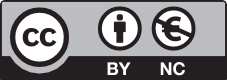 Universidade da Beira Interior (Portugal)Caroline Patatt es periodista brasileña, investigadora de la Fundación para la Ciencia y la Tecnología (FCT) en Portugal, y doctoranda en Ciencias de la Comunicación en la Universidad da Beira Interior (UBI). Actualmente, se dedica al estudio del periodismo deportivo con un especial interés acerca de la objetificación de las mujeres en esta área.cpatatt@gmail.comORCID: https://orcid.org/0000-0003-2836-7915RECIBIDO: 2023-05-31 / ACEPTADO: 2023-07-19ResumenEste trabajo presenta cómo la convergencia en las dimensiones tecnológica, profesional, de contenidos y empresarial (Salaverría, 2003, 2010), fue fundamental para superar las dificul- tades impuestas por la COVID-19 en las rutinas productivas del periodismo deportivo brasi- leño. Se basa en un análisis del canal SporTV, que es líder de audiencia entre los especiali- zados en deportes y fue el primero en el país en mostrar un programa adaptado comple- tamente para ser transmitido desde las casas de los participantes durante la pandemia. La técnica de investigación utilizada fue el estudio de caso, basado en el análisis de contenido y la entrevista.PALABRAS CLAVEConvergencia, COVID-19, Periodismo Deporti- vo, SporTV, Televisión Brasileña.AbstractThis study presents how convergence in tech- nological, professional, content and business dimensions (Salaverría, 2003, 2010) was crucial in overcoming the difficulties imposed by CO- VID-19 on the productive routines of Brazilian sports journalism, based on an analysis of the SporTV channel. As a leader in audience ratings among sports channels, SporTV was the first in the country to adapt a program fully for remote broadcasting from participants’ homes duringOBRA DIGITAL, Núm. 24, Diciembre 2023, pp. 105-123, e-ISSN 2014-5039DOI: https://doi.org/10.25029/od.2023.386.24105	the pandemic. The case study, based on con- tent analysis and interviews, was the research techniques used.KEYWORDSConvergence, COVID-19, Sports Journalism, SporTV, Brazilian Television.INTRODUCCIÓNA lo largo de los años, el periodismo deportivo se ha consolidado como pionero en términos de innovaciones digitales, ya que ha experi- mentado narrativas actualizadas en ese senti- do, así como nuevas herramientas, cambios en la configuración de los lugares de trabajo, en el tipo de producción y en el aprovechamien- to de contenidos. (Boyle, 2017; Ferrucci & Pe- rreault, 2022; Morrison, 2014; Patatt, 2023; Pe- rreault & Nölleke, 2022). Gran parte de lo que se observa en las redacciones de esta especia- lidad en diferentes partes del mundo presenta hoy características de lo que Salaverría (2003, 2010) define como convergencia, sobre todo en las dimensiones tecnológica, profesional, de contenidos y empresarial.Al tener en cuenta esta realidad, este trabajo se propone verificar qué aspectos de las men- cionadas dimensiones de convergencia estu- vieron presentes en el ámbito del periodismo deportivo televisivo brasileño durante la pan- demia de COVID-19 y de qué forma estos ele- mentos colaboraron para superar la crisis en el sector. La interrupción de las principales com- peticiones deportivas en todo el mundo tuvo un impacto significativo en el desarrollo de las actividades, especialmente en la televisión, y ha requerido la adaptación de métodos de trabajo y rutinas productivas (Bradshaw, 2020; Patatt, 2021; Perreault & Nölleke, 2022).Específicamente, se buscó probar hipótesis re- lacionadas a la importancia del desarrollo del conocimiento tecnológico de los periodistas,especialmente en lo que respecta a la opera- ción de dispositivos de audio y video. También se investigaron los efectos de la reducción en el número de profesionales trabajando en las redacciones, ya sea presencialmente u orga- nizados en red a través de internet, y cómo el trabajo integrado habría servido para abaste- cer diferentes canales de comunicación dentro de un mismo grupo periodístico.Para alcanzar los objetivos, se utilizó el estu- dio de caso como técnica de investigación (Gil, 2008; Yin, 2005), que está centrado en el análi- sis de contenido – aplicado a treinta ediciones del programa Redação SporTV – y con la reali- zación de entrevistas.Es importante destacar que el periodismo de- portivo en la televisión brasileña viene desa- rrollándose desde la década de 1950, en los inicios de la televisión nacional, y fue ganando relevancia al mismo tiempo que aumentaba la popularidad del fútbol. Esta realidad llevó a las emisoras del país a invertir considerablemente en este segmento.Los canales brasileños han sido pioneros en muchos aspectos a nivel mundial. Incluso an- tes de la década de 1980 ya utilizaban softwares exclusivos, satélites privados y equipos capaces de grabar, por ejemplo, bajo el agua y en cá- mara lenta durante la transmisión de grandes eventos. En 1982, la emisora brasileña Rede Globo fue la única en el mundo en contar con al menos un reportero en cada una de las 14 ciudades sede de la Copa del Mundo de fútbol (Memoria Globo, 2021). En la actualidad, sólo el canal SporTV, objeto de este estudio, llevó acerca de 200 periodistas para la cobertura de la Copa Mundial de Rusia en 2018.SporTV es uno de los tres canales con pro- ducción periodística diaria y enfocado en va- rias modalidades deportivas, junto con ESPN y BandSports1, y todos ellos están disponibles sólo por suscripción2. Los debates deportivos tienen un gran protagonismo en los tres cana- les. Incluso los noticieros y revistas electrónicas cuentan con al menos un comentarista en el estudio para establecer diálogos y debates con los demás participantes del programa. Estas son características inherentes al formato (Fe- chine, 2001).El análisis en este trabajo se centra en SporTV porque es el líder en audiencia nacional en su segmento, tanto en la actualidad como en el período previo a la pandemia del SARS-CoV-2 (Vaquer, 2020), y por ser pionero en el país por tener un programa adaptado completamen- te para ser transmitido desde los hogares de los participantes durante dicha pandemia. Se está hablando del programa Redação SporTV, que ha estado en la programación durante casi dos décadas; este cambió, temporalmente, su nombre a Redação Home Office.Estas características hacen que Brasil sea con- siderado un campo fértil para analizar cues- tiones evolutivas relacionadas con esta espe- cialización periodística, como es el caso de la convergencia.Datos recopilados el 6 de febrero de 2022.La mayoría de los canales de televisión en Brasil dis- ponibles gratuitamente en digital y analógico, tienen al menos un programa deportivo en su programación, pero, desde 2018, con el fin del canal Esporte Interativo, las es- taciones especializadas en deportes se encuentran sólo en TV Paga.EL IMPACTO DEL COVID-19 EN EL PERIODISMO Y EN EL PERIODISMO DEPORTIVO.La pandemia de Covid-19 ha alterado las for- mas de hacer periodismo alrededor del mun- do, independientemente del segmento, espe- cialidad o función. El número de estudios sobre el tema se multiplica a medida que estas modi- ficaciones se vuelven más evidentes, así como la perpetuación de algunas medidas tomadas en los momentos más críticos de propagación de la enfermedad, aparentemente emergen- ciales, pero que se han mantenido.No es el objetivo debatir aspectos positivos o negativos aquí, sino contextualizar una reali- dad que es bastante compleja. A pesar de las inmensas dificultades en los procesos de pro- ducción, hay un arduo trabajo de combatir la desinformación y enfrentar muchos otros de- safíos, desde una perspectiva operativa (Mair, 2020; Patatt, 2021, 2023; Patatt & Rocha, 2020; Perreault & Nölleke, 2022). Además, durante la pandemia también se han registrado aumen- tos en el consumo de noticias en mercados im- portantes, como en el caso de Estados Unidos, donde el 92% de los adultos accede frecuente- mente a noticias sobre el tema, en una especie de reaproximación del público a los medios de comunicación tradicionales[...] un aumento de 32 puntos porcen- tuales en comparación con el período anterior a la emergencia de salud. El mayor incremento en el consumo de noticias y en la evaluación positiva de la cobertura mediática de la pandemia se observó en el tipo de usuarios que previamente no estaban relacionados con las noticias, como los jóvenes, las personas con menos educación y los consumidores ocasionales de infor- mación. (Casero-Ripollés, 2020, p.9)Específicamente en el periodismo deportivo, la vulnerabilidad a la que esta área específica se vio sometida también llevó a una revisión de las actividades. Por ejemplo, se redefinieron los criterios sobre qué deportes eran dignos de ser televisados: ante la imposibilidad de transmitir competiciones de alto rendimiento debido a eventos cancelados en todo el mundo, la falta de entrenamientos y otras dificultades, ESPN en Estados Unidos llegó a transmitir un torneo de lanzamiento de piedras y uno de los canales deportivos más populares en los Países Bajos tuvo éxito con el llamado Marbula One, una es- pecie de carrera de canicas (Perreault y Nölle- ke, 2022).En Brasil y Alemania se incrementaron las re- transmisiones de partidos históricos de las se- lecciones nacionales (Patatt, 2021; Schallhorn & Kunert, 2020). En el caso de Alemania, el canal especializado Sky incluso intentó emular días completos de partidos de la Bundesliga como si no hubiera habido coronavirus, incluyendo los “tradicionales reportajes previos y posterio- res al partido y una tabla de resultados ficticia” (Schallhorn & Kunert, 2020, p. 517). También en Brasil, la agenda deportiva estuvo más vin- culada a cuestiones sociales, políticas, econó- micas y culturales (Patatt, 2021; Longo, 2020).Aunque estas alternativas pueden ser cues- tionables, es innegable que la creatividad fue fundamental para superar las dificultades pro- fesionales (Mosby, 2020). La necesidad de in- formar, junto con las dificultades para obtener nuevas imágenes, especialmente en televisión, llevó a que la calidad de audio y video quedara en un segundo plano. Se aprovechó,de mane- ra menos convencional, materiales provenien- tes de redes sociales, clubes de fútbol, etc. Esto amplió la relación con las fuentes (Patatt, 2023).Götz y Costa (2021) señalan que las acciones en formato multiplataforma ganaron más es-pacio en las emisoras de radio brasileñas. Esta afirmación coincide con la de Olsen, Pickard y Westlund (2020), quienes sostienen que los efectos económicos de este período único en la historia de la humanidad fueron decisivos para acelerar los cambios en la producción, distribución, consumo y modelos de negocios de las noticias en general, no sólo en el ámbito deportivo.En esta línea, García-Avilés (2021) describe la adaptación al trabajo remoto por parte de las empresas de comunicación en España, espe- cialmente en lo que respecta a la estructura- ción de las redacciones.Los periodistas rápidamente adop- taron el trabajo remoto, se crearon nuevos protocolos de comunicación y se adaptaron prácticas [...] La consoli- dación del trabajo remoto ha traído un cambio organizacional sin preceden- tes para las redacciones, acelerando la transformación digital. Estos cambios pueden volverse permanentes en la mayoría de las organizaciones de no- ticias: (pp. 1256-1257).Especialmente en éste, pero también en los de- más trabajos mencionados, es posible adver- tir detalles y aplicaciones relacionados con las ideas de convergencia, los cuales se analizarán más detalladamente a continuación.LA CONVERGENCIA EN EL PERIODISMOSalaverría, García Avilés y Masip (2010) estable- cen un concepto de convergencia periodística fundamentado en la idea de que la implemen- tación generalizada de tecnologías digitales relacionadas con la comunicación hace que la práctica del periodismo en el día a día se vea afectada de diferentes formas, “[...] propician-do una integración de herramientas, espacios, métodos de trabajo y lenguajes anteriormen- te disgregados, de manera que los periodistas elaboran contenidos que se distribuyen a tra- vés de múltiples plataformas, mediante los len- guajes propios de cada una” (p. 59).La convergencia puede ser abordada de mane- ra más específica en diferentes dimensiones, como, por ejemplo, tecnológica, profesional, de contenidos y empresarial (Salaverría, 2003, 2010) – las cuales se relacionan a esta investi- gación – pero todas están interconectadas.Las subdivisiones y jerarquías internas en la profesión, establecidas a partir del siglo XX, cambiaron especialmente en las últimas dos décadas. En 2012, la investigación titulada Perfil Profesional del Periodista Brasileño3 ya señalaba 288 descripciones de nuevas funciones y 177 de nuevas actividades relacionadas con la prác- tica periodística, entre las cuales se incluyen coordinador de medios digitales y estrategia, analista de contenido digital, redactor de blogs y analista de movilización social.Aparecen nuevos personajes que, hasta hace poco, no coexistían en las redacciones perio- dísticas, los cuales se denominan tecnoactores (Canavilhas et al., 2015). Son profesionales con un amplio dominio tecnológico que trabajan en el mismo medio que los periodistas, pero no lo son, aunque tienen poder en la producción de noticias. Entre los ejemplos de ocupaciones que se ajustan a esta idea de tecnoactores, se pueden destacar a los diseñadores y progra- madores.En resumen, los reporteros y editores que solían tener el control sobre la redacción ahora necesitan establecermecanismos de negociación con pro- fesionales capacitados en otras áreas y que operan según lógicas distintas para llevar a cabo su misión principal. Periodistas, diseñadores y programa- dores piensan y actúan de manera diferente, pero cuando trabajan juntos en una misma redacción, tienen un propósito común: producir informa- ción. (Canavilhas et al., 2016, p. 4)Éstos son ejemplos de cómo la convergencia tecnológica va más allá del uso y dominio de nuevas herramientas y dispositivos por parte de los periodistas. Interfiere en el ecosistema de las redacciones, en la forma de hacer pe- riodismo y, en consecuencia, en cómo llega la noticia al público. Es decir, incide desde la pers- pectiva profesional, de contenidos y empresa- rial.Hablar de convergencia en el periodismo, en muchas empresas de comunicación, implica optimizar el espacio, el tiempo y los recursos humanos. Hay más tareas que realizar en un mismo período y la mayoría de las veces con menos personas, pero en diferentes funcio- nes, así como grandes equipos que comparten espacios adaptados. Diferentes medios perte- necientes a un mismo grupo empresarial, que antes trabajaban en sectores, pisos o incluso edificios separados, ahora suelen convivir en redacciones integradas.Según Salaverría (2010), el primer ejemplo in- ternacional significativo de fusión de redaccio- nes se llevó a cabo en el año 2000 por el grupo estadounidense Media General en la ciudad de Tampa, Florida, donde se reunieron en un mis- mo lugar el periódico Tampa Tribune, el portal local Tampa Bay Online (TBO.com) y la estación 		de televisión WFLA-TV.Disponible: https://perfildojornalista.paginas.ufsc.br/ files/2013/04/Perfil-do-jornalista-brasileiro-Sintese.pdf. Acceso el 20 de julio de 2021.Santos et al. (2014) sintetizan algunas defini- ciones de diferentes autores para modelos de convergencia de redacciones:El primero es el de la integración ple- na, en el cual la infraestructura para la producción multiplataforma se con- centra en una sola redacción, contro- lada por un sistema central de noticias y gestión del flujo informativo […] El se- gundo modelo es el de la colaboración entre redacciones, en el cual los perio- distas trabajan en secciones y redac- ciones diferentes, pero están conec- tados a través de sus coordinadores multimedia o ciertas rutinas colabo- rativas a lo largo del flujo informativo […] Por último, se presenta el modelo de coordinación de soportes aislados. En este caso, no hay una organización de la integración en el flujo de trabajo. Sólo existe una colaboración volunta- ria de cada periodista en el proceso de elaboración de las noticias. (Santos et al., 2019, p. 107)Deuze y Witschge (2017) señalan que “la redac- ción no es necesariamente una entidad sólida o coherente en el periodismo posindustrial de hoy” (p.166). Es posible, y en algunos casos con- siderado una tendencia, trabajar fuera de ella, a distancia, y en total sincronía con los ideales más profundos de la convergencia.Canavilhas (2012) dice que “sólo se puede ha- blar de convergencia cuando el producto final es un contenido con características únicas” (p. 9). El investigador se refiere a la convergencia de contenidos: no basta con distribuir el ma- terial informativo en diferentes plataformas. De ser así, se podría considerar simplemente como una remediación:Por remediación (remediation) se en- tiende el proceso de renovación deviejos contenidos realizado por los nuevos medios [...] hay una diferencia importante entre los dos conceptos: mientras que la convergencia implica necesariamente un nuevo lenguaje que integre los contenidos anteriores, la remediación puede ser una acumu- lación de contenidos de diferentes orígenes distribuidos en una misma plataforma. En este sentido, la conver- gencia siempre es una remediación, pero no todas las remediaciones pue- den considerarse una convergencia, ya que esta última implica integración y no una mera acumulación de conte- nidos. (Canavilhas, 2012, pp. 9-10)Por otro lado, es posible considerar el aprove- chamiento de la interactividad a través de inter- net (a través de redes sociales digitales, correo electrónico, etc.) como una forma genuina de convergencia, ya que logra utilizar la informa- ción originaria en un medio y transformarla de manera que comprenda características de otro (por ejemplo, la radio o la televisión), lo genera algo completamente nuevo.No sería imposible, pero parece más difícil con- solidar, la idea de concentrar esfuerzos a favor de un objetivo singular y, aun así, tener pro- fesionales trabajando separados, en sectores que, al fin y al cabo, ya no existen. Por otro lado, a pesar de representar un paso importante, ta- les cuestiones físicas no garantizan una conver- gencia efectiva.METODOLOGÍAPara lograr el objetivo de investigar la contribu- ción de la convergencia para superar los impac- tos de la COVID-19 en el periodismo deportivo brasileño, se ha establecido como objeto de investigación el canal SporTV, perteneciente al 	110	La Convergencia como herramienta frente a los impactos de la COVID-19 enGrupo Globo de Comunicación. El mismo exis- te desde 1994, cuando sustituyó al Top Sports, el primero especializado en deportes ofrecido por una programadora de televisión por sus- cripción de Brasil, Globosat, también del Grupo Globo. Top Sports estuvo en el aire de 1991 a 19944.Antes de la pandemia causada por el virus SARS-CoV-2, SporTV era líder en audiencia en- tre todos los canales disponibles por suscrip- ción en el país y en algunos momentos también figuraba entre los cinco principales de la televi- sión brasileña, incluyendo los canales genera- listas de televisión abierta, es decir, no pagos, de contenido variado y disponibles para acce- so libre por la población. Esta popularidad se mantiene en 2023 (Carvalho, 2023).Además de esta proyección en el periodismo deportivo nacional, el hecho de que la emisora haya sido la primera en el país durante dicho estado pandémico en tener un programa total- mente adaptado para ser realizado y transmiti- do directamente desde la casa del presentador y los participantes fue un factor crucial para de- finir a SporTV como objeto de análisis.El programa destacado se llama Redação Spor- TV y se emite desde 2004. Está inspirado en el Meet the Press de la televisión estadounidense, con el objetivo también de debatir la cobertura de la prensa. Así, reúne a periodistas y cuenta con la participación del público, actualmente a través de las redes sociales digitales.Tradicionalmente, se emite de lunes a viernes, de 10:00 a 12:30, hora de Brasilia. Cuenta con la presencia de al menos dos comentaristas, además de reporteros que participan mayori- tariamente en vivo. Se define como una mesaDisponible: http://canaisglobosat.globo.com/. Acceso el 14 de enero de 2021.redonda, pero combina elementos de un noti- ciero de televisión.La pandemia de COVID-19 hizo que, desde el 30 de marzo hasta el 22 de junio de 2020, el Redação SporTV se presentara directamente desde las casas de los participantes, lo que lle- vó a un cambio temporal de nombre: Redação Home Office.Patatt (2021) realizó una investigación centrada en el impacto general de la pandemia de CO- VID-19 en el periodismo deportivo brasileño, en la cual presenta un análisis general de la mencionada modificación en el Redação Spor- TV. Es importante mencionar, para una mejor comprensión de algunos aspectos estructu- rales importantes del programa, que, además del cambio en el nombre del programa, se realizaron ajustes en la introducción y las ca- racterísticas visuales acordes con la propuesta de videoconferencia. Se utilizó un software lla- mado Cloudcast, operado a través de Internet, para la realización del programa, lo que requi- rió la reducción en el número de participantes. El horario en la cuadrícula de programación y la duración se modificaron en varios momen- tos: inicialmente se presentaba solo de 13:00 a 14:00, también de lunes a viernes, luego se in- crementó gradualmente la duración a medida que las actividades deportivas se reanudaron en todo el mundo. Llegó a ser la única atracción transmitida en vivo diariamente en SporTV.Con la intención de realizar un estudio secuen- cial al de Patatt (2021), pero con objetivos, hi- pótesis y técnica de investigación diferentes, se utiliza el mismo período de análisis de la auto- ra: se grabaron treinta ediciones de Redação SporTV en dos intervalos diferentes; primero, del 30 de marzo al 18 de junio de 2020 (cuan- do el programa estaba en formato de home office y no había competiciones nacionales o internacionales de fútbol con la participaciónde brasileños), y del 29 de septiembre al 20 de noviembre de 2020.El segundo intervalo comienza exactamente tres meses después de que el programa re- gresara a su formato habitual, en condiciones deportivas cercanas a la normalidad, con el presentador de regreso al estudio y sólo los in- vitados y algunos reporteros trabajando desde casa.Los programas fueron grabados de dos mane- ras, en ambos casos utilizando la herramienta Apowesoft, que captura la pantalla de la com- putadora. Primero, los videos se obtuvieron directamente de la página del Redação SporTV en internet5. Luego, la recopilación se realizó a través del sitio web Globoplay6, por suscripción, con el programa disponible en vivo. Las fechas de grabación se determinaron por sorteo, a excepción del estreno de Redação Home Office, que fue el punto de partida. Se utilizó el “mues- treo probabilístico de semanas compuestas” (Fonseca Junior, 2006, p. 293).Se emplea como metodología el estudio de caso centrado en el análisis de contenido y con realización de entrevistas.De forma más específica, la situación de Re- dação SporTV, con todas las especificidades mencionadas anteriormente, sirvió como base para investigar un fenómeno - el de la conver- gencia - dentro de su contexto de realidad, como lo indica Yin (2005) al tratar el estudio de caso. Esto brinda la posibilidad de un estudio exploratorio capaz de proporcionar indicios de una realidad más amplia y proveer datos parainvestigaciones posteriores. Se tiene en cuenta la posibilidad de “[...] explorar situaciones de la vida real cuyos límites no están claramente de- finidos” (Gil, 2008, p.58).El punto de partida es el análisis de contenido de los treinta programas grabados, utilizando un formulario de codificación que, además de los datos básicos sobre la emisión, como la fe- cha, el formato de trabajo desde casa o no y el número de participantes, tiene como objetivo recopilar información específica sobre la estan- darización de audio y video, indicios de uso de equipos propios por parte de los participantes, variaciones en los formatos periodísticos, uso de contenido producido por otros medios del grupo Globo, presencia de interactividad y rela- ción con las redes sociales digitales. Todas las ediciones grabadas se visualizaron en su to- talidad y los datos se recopilaron y analizaron manualmente.Aunque el estudio de caso no sea un método basado en guiones rígidos, se siguen los pasos de la delimitación de la unidad de caso; reco- lección de datos; selección, análisis e interpre- tación de los datos; elaboración del informe.A partir de eso, el siguiente paso fue llevar a cabo entrevistas a través de internet7 con tres profesionales relacionados con Redação Spor- TV: el presentador, un comentarista y el jefe de redacción de deportes del Grupo Globo. Al seguir lo que definen Batista, Matos y Nasci- mento (2017), fue posible “[...] comprender la subjetividad del individuo a través de sus tes- timonios, ya que se trata de la forma en que esa persona observa, experimenta y analiza su 		tiempo histórico, su momento, su entorno so-cial, etc.” (p.27).Durante todo el período de Redação Home Office, el programa estuvo disponible posteriormente a su emisión en vivo de forma gratuita para el público, tanto en formato de vídeo como de audio, a través del podcast Vocês da Imprensa.Disponible: https://globoplay.globo.com/). Acceso el 26 de mayo de 2023.Justificadas por el hecho de que la entrevistadora y losentrevistados se encontraban en diferentes países.La entrevista con el presentador del programa Redação SporTV, Marcelo Barreto, y con el pe- riodista participante de Redação SporTV, Sérgio Xavier Filho, se pueden considerar como entre- vistas semiestructuradas (Gil, 2008), ya que se desarrollaron de manera más espontánea. Se tuvo en cuenta preguntas clave que se desple- garon en otras a medida que surgían dudas y necesitaban ser resueltas.Por otro lado, la entrevista con el director de redacción deportiva del grupo Globo, Gustavo Maria, se realizó de manera estructurada (Gil, 2008), predeterminando en mayor medida las respuestas que se iban a obtener, con pregun- tas cerradas.RESULTADOSSe probaron las siguientes hipótesis:El uso de dispositivos con capacidad de grabación de audio y video perte- necientes a los periodistas participan- tes del programa y no a la emisora de televisión, ni con el exclusivo propósito de producciones periodísticas, asocia- do al conocimiento tecnológico de es- tos profesionales de la comunicación, fueron elementos cruciales para el de- sarrollo de Redação Home Office.En el 100% de los programas analizados, se ve- rificó la utilización de dispositivos con capacidad de grabación de audio y video pertenecientes a los periodistas participantes del programa y no a la emisora de televisión, ni con el exclusivo propósito de producciones periodísticas.Esta afirmación es posible al asociar tres si- tuaciones: en primer lugar, se puede advertir la falta de estandarización de sonido e imagen en las participaciones de los invitados; además, en el trabajo de Patatt (2021), el presentadordel programa Marcelo Barreto ya había confir- mado que, entre todos, solo él había recibido una computadora portátil de la emisora para utilizar en la realización del programa; y en una entrevista para este trabajo, el periodista y co- mentarista de Redação SporTV, Sérgio Xavier Filho, reveló detalles sobre cómo fue el proce- so desde la perspectiva de un participante, es- pecialmente durante Redação Home Office, que corresponde al primer intervalo grabado, entre marzo y junio de 2020.Xavier Filho (2023) recuerda que el programa Cloudcast, utilizado para la realización de Re- dação Home Office, no funcionaba en su telé- fono celular ni en su tableta. Por lo tanto, tuvo que improvisar:[...] tuve que tomar una computadora que estaba aquí tirada y adaptarla, co- nectar cables, etc. Entonces, luché, lu- ché hasta entender (sobre Cloudcast), y todo con nuestras cosas, auriculares, todo nuestro, no teníamos ninguna es- tructura de ‘Globo’. ¿Por qué? Porque era una emergencia. Entonces, miran- do retrospectivamente ahora, no po- demos olvidar que en ese momento las personas no podían tener contac- to físico, ¿verdad? No podía venir un técnico a instalar algo [...] Y entonces me las arreglé, pedí ayuda a mi hija [...] Y para eso tenía que hacer cosas como no usar WiFi, esa era la reco- mendación, que conectáramos un ca- ble directo a la red. Y ¿dónde está ese cable que es algo que nunca usamos? Entonces, ya estábamos sufriendo en esa parte tecnológica. (S. Xavier Filho, comunicación personal, 29 de mayo de 2023)Esta práctica continuó incluso con el regreso del presentador al estudio, como se pudo ob-servar en el segundo intervalo de análisis, entre el 29 de septiembre y el 20 de noviembre de 2020, cuando los comentaristas continuaron participando desde sus hogares.Figura 1Ejemplo de la situación en la que el presentador ya ha regresado al estudio, pero los comentaristas siguen en casa y participan a través de sus propios dispositivos.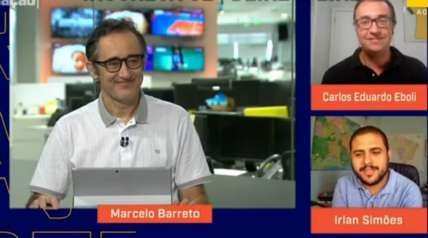 Nota: Redação SporTV, 14 de octubre de 2020.A pesar del aumento en las exigencias y de- mandas, la empresa no brindó formación complementaria a los periodistas, limitándose únicamente al equipo que operó el software Cloudcast desde el punto de vista técnico. Esto lo afirma el presentador Marcelo Barreto en una entrevista para este trabajo:Eso fue lo más importante: tener el programa (software), saber que fun- cionaba y desarrollar personas dentro de la empresa que fueran capaces de utilizarlo, solucionar cualquier proble- ma eventual [...] Entonces se formó un equipo técnico especializado en ma- nejar el Cloudcast y ahí es cuando el Redação obtuvo luz verde para salir al aire. (M. Barreto, comunicación perso- nal, 29 de diciembre de 2020)El análisis de esta situación revela aspectos contradictorios en lo que respecta a la conver- gencia. Los periodistas tuvieron que utilizar re- cursos tecnológicos relacionados con Internet, pero adaptados para la televisión y en un inten- to más de sustitución de emergencia que deconvergencia tecnológica. Algo que sólo evolu- cionó posteriormente.En cierto momento, cuando la televi- sión pensó que la pandemia iba a durar más tiempo, distribuyeron un kit a las personas principales que transmitían desde sus casas, principales en térmi- nos de frecuencia y no de importancia. Entonces fueron a casa de cada una de estas personas, yo fui una de ellas, con un trípode, una iluminación -una sola, esa que parece un halo, grande-, auriculares y un micrófono. Esto mejo- ró mucho la calidad de transmisión de todos. (S. Xavier Filho, comunicación personal, 29 de mayo de 2023)A pesar de ello, el proceso puede considerarse exitoso, ya que SporTV logró mantenerse al aire y sigue alcanzando altos niveles de audiencia. Es importante destacar que este proceso tam- bién condujo a modificaciones que perduran en el período posterior a la pandemia:La necesidad de tener un estudio en mi casa me llevó, por supuesto, a ad- quirir habilidades que no tenía. Mejoré muchísimo, muchísimo […] y creo que, para otras personas, que dependían más de terceros -mis colegas- tal vez la evolución, la necesidad, haya provoca- do una transformación aún mayor. (S. Xavier Filho, comunicación personal, 29 de mayo de 2023)Hubo una reducción en el núme- ro de profesionales relacionados a los procesos de producción, graba- ción y emisión durante la pandemia. Una demanda que anteriormente era atendida por más personas pasó a ser cubierta por menos, con indicios de convergencia especialmente desde elpunto de vista tecnológico y profesio- nal.Esta hipótesis surge como consecuencia de la anterior y se confirma: hubo una reducción en el número de personas relacionadas a los pro- cesos periodísticos en el canal SporTV durante la pandemia, con los profesionales asumiendo múltiples funciones. Esto demuestra aspectos de la convergencia tecnológica mencionada anteriormente, así como también de la conver- gencia profesional: “La pandemia aceleró un proceso que ya estaba en marcha, de simpli- ficación y reducción de costos [...] nos conver- timos en todo, en cámaras, en iluminadores y mucho más” (S. Xavier Filho, comunicación per- sonal, 29 de mayo de 2023).Como se mencionó anteriormente, esta rea- lidad no significó una mejora en la calidad, ni siquiera su mantenimiento, sino que fue un recurso suficiente para garantizar la continui- dad de las actividades en el canal SporTV, en un momento completamente atípico.Las mayores dificultades fueron real- mente cuando hubo problemas téc- nicos, ya sea en la plataforma o pro- blemas muy frecuentes con quienes participaban en el programa, inclu- yéndome a mí, que tuve algunas ve- ces problemas de conexión durante el período de trabajo desde casa. En la mayoría de los casos pudimos disi- mularlo, pero en algunas ocasiones los comentaristas tuvieron que asumir y decir que iba a volver en cualquier momento. (M. Barreto, comunicación personal, 29 de diciembre de 2020)Desde la perspectiva de la convergencia profe- sional, también es relevante destacar un aspec- to señalado por Barreto (2020) que se refiere indirectamente a la prueba de esta hipótesis: los periodistas deportivos también tuvieronque trabajar en otras áreas que no estaban re- lacionadas con el deporte. El presentador reve- la que muchos profesionales de SporTV fueron asignados a otras emisoras del Grupo Globo para trabajar en la producción de noticias ge- nerales. Al mismo tiempo, los temas aborda- dos en Redação SporTV también trascendieron las cuestiones deportivas. Patatt (2021) detalló que el programa abordó cuestiones como po- lítica y salud pública, a veces incluso más que el propio deporte en varias ediciones. En una entrevista para este trabajo, Marcelo Barreto corrobora esto:En cuanto a tratar temas relacionados a la pandemia, esto va en línea con lo que suelo decir, que el periodista de- portivo debe estar preparado para en algunos momentos ser periodista, no solo deportivo. Y este fue un desafío interesante que tuvimos que enfrentar durante el período de Redação Home Office. Requirió que nos informáramos más sobre un área que no es necesa- riamente nuestra área de especializa- ción, y creo que, sobre todo, exigía mu- cha responsabilidad al hablar sobre el regreso o no del fútbol y otros depor- tes. Estábamos tratando un tema más amplio, que era un tema de interés de la sociedad. (M. Barreto, comunicación personal, 29 de diciembre de 2020)A pesar de todos estos factores, Xavier Filho (2023) asegura que no se sintió abrumado, pero que no todos los profesionales tuvieron la misma capacidad de adaptación. Según él, para algunos fue más difícil lidiar con la acumu- lación de tareas, especialmente aquellos que estaban acostumbrados a una estructura de televisión con funciones bien definidas. A pesar de que se ha observado una reducción en la calidad de las producciones, algo que se detallaen Patatt (2021), el periodista no considera que esto haya sido un problema:Cuando se realiza un análisis de emi- sión y recepción de contenido, uno se da cuenta de que aquellos que reciben el contenido también están en una si- tuación difícil, también están en una si- tuación de emergencia, saben que su vida tiene menos calidad debido a las limitaciones de no poder salir a la calle, debido al confinamiento en sí mismo. (S. Xavier Filho, comunicación perso- nal, 29 de mayo de 2023)El periodista también expone que aquellos con una experiencia profesional marcada por la versatilidad, con pasajes por diferentes medios de comunicación y que tienen “intimidad con la radio, el audio, el video, la escritura” (S. Xavier Filho, comunicación personal, 29 de mayo de 2023), realmente marcaron la diferencia.Esta afirmación está en total sintonía con las ideas de convergencia tecnológica, profesional y también empresarial. Esta última se evidencia especialmente en la confirmación de la tercera hipótesis de este trabajo.La redacción integrada, donde pro- fesionales de diferentes medios del mismo grupo trabajaban en el mismo lugar, fue determinante para superar algunas dificultades durante la pan- demia de COVID-19, así como la ca- pacidad de operar en un sistema de redacción a distancia, en el contexto en línea.Según el director de Redacción de Deportes del Grupo Globo, Gustavo Maria, quien asumió el cargo en 2018, antes de la pandemia ya exis- tía una estructura que unía diferentes medios del conglomerado de comunicación brasileño:“[...] una estructura integrada que tra- baja para SporTV, TV Globo y GE.glo- bo. Nuestra redacción en Río tiene aproximadamente 400 profesionales [...] La principal redacción de SporTV se encuentra en Río de Janeiro, don- de están los estudios del canal. Y, en consecuencia, donde se encuentran los presentadores, editores jefes y la mayoría de los narradores y comen- taristas. Pero también hay una gran redacción en São Paulo y redacciones en Belo Horizonte, Recife y Brasilia.” (G. Maria, comunicación personal, 11 de febrero de 2022)Dicho esto, es posible considerar que la men- cionada estructura tuvo influencia en la pro- ducción periodística durante la pandemia. El análisis realizado en este trabajo constató que, a excepción de los dos primeros programas grabados durante el primer intervalo que no tuvieron ni siquiera una imagen para ilustra- ción, en los demás (que representan el 90% del total) al menos un medio del Grupo Globo de Comunicación, que comparte la misma re- dacción que SporTV de manera integrada, fue mencionado y su contenido fue utilizado du- rante el período de Redação Home Office.Según Maria (2022), actuar de manera conver- gente fue fundamental para satisfacer esas ne- cesidades, no sólo del programa mencionado, sino también de los canales de información de todo el conglomerado:El trabajo integrado desarrolla profe- sionales más completos, con una visión multiplataforma, más preparados para el presente y el futuro. Estar juntos fue muy importante durante la pandemia. La integración de las estructuras nos permitió tener una visión más amplia del equipo y una distribución más efi-ciente de nuestra fuerza de trabajo. Y, en medio de tantas ausencias, siem- pre logramos ofrecer contenido rele- vante a nuestros consumidores, ya sea en digital, en televisión por cable o en televisión abierta. (G. Maria, comunica- ción personal, 11 de febrero de 2022)El hecho de que las redacciones estuvieran in- tegradas desde antes de la pandemia también fue considerado, por Maria (2022) como algo fundamental durante el período de Redação Home Office. Esto ocurría, según Barreto (2020), cuando la mayoría de las personas, incluyendo editores jefes y ejecutivos, trabajaban desde casa, con pocas excepciones para los profesio- nales indispensables en términos operativos:La pandemia nos hizo descubrir la posibilidad de trabajar desde casa [...] luego, fuimos desarrollando un mode- lo híbrido. Las funciones que necesitan estar en la redacción, en las salas de edición, en los estudios y en la calle, trabajan de forma presencial. Aque- llos que pueden desempeñar sus fun- ciones desde casa, tienen un horario escalonado. Van a la redacción una vez por semana. Desde entonces, la redacción nunca ha estado ocupada al 40% de su capacidad. (G. Maria, co- municación personal, 11 de febrero de 2022)En otras palabras, la situación del trabajo re- moto como parte del proceso de convergen- cia relacionado con la reestructuración de las redacciones también se destaca, y como se ha visto aquí, no solo en el caso de Redação Spor- TV o del canal SporTV, sino en toda la redacción unificada del Grupo Globo de Comunicação, lo cual es significativo.Sin embargo, no se puede afirmar que el traba- jo integrado haya sido completamente efectivo, según afirma Xavier (2023):Debido a las diferencias culturales, nunca logramos tener una integración perfecta en la que pudieras producir algo para un lado y entender rápida- mente que necesitabas enviarlo al otro. Eso no sucede de forma orgáni- ca. Siempre necesita que aparezca al- gún supervisor o jefe para decir: “oye,¿por qué no pones esto en GE?”. Por lo tanto, es una integración parcial, que creo que aún no ha funcionado del todo, tiene un poco de espejismo de que funciona perfectamente, pero creo que no funciona porque no nació así. (S. Xavier Filho, comunicación per- sonal, 29 de mayo de 2023)Una vez más, se destaca la necesidad de adap- tación de los profesionales de la comunicación a diferentes funciones, el trabajo en red – sea a distancia o presencial – y el reajuste de los for- matos como características de la convergencia en el periodismo.La dificultad para producir nuevos contenidos con las características au- diovisuales propias de la televisión debido a factores como la falta de entrenamientos y competiciones de- portivas, así como la necesidad de dis- tanciamiento social, aceleró la conver- gencia de contenidos.Dicha hipótesis puede considerarse apenas parcialmente verdadera.Existe una convergencia de contenidos en la medida en que la interactividad estuvo presen- te en ambos intervalos analizados: se utilizaron comentarios enviados por los televidentes a través de Twitter, utilizando el hashtag #Re-daçãoSporTV, tanto durante el período de tra- bajo remoto como en el regreso al estudio.Por otro lado, en lo que respecta al uso de producciones periodísticas de otros medios de comunicación, la constatación sigue lo que presentó Patatt (2021). Se observó más una re- mediación de contenidos que una verdadera convergencia. Los dos primeros episodios de Redação Home Office no contaron con el uso de ningún formato de periodismo televisivo. La similitud era más bien una conversación trans- mitida en internet.Figura 2Ejemplo de cómo se presentó elprimer Redação Home Office.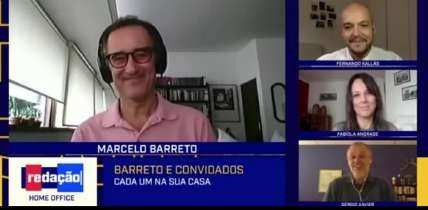 Nota: Redação Home Office, 30 de marzo de 2020.Todos los demás programas en ambos inter- valos tenían imágenes para ilustrar algunas intervenciones, pero durante el Redação Home Office el producto final no tenía características únicas. El material simplemente se redistribuía en una plataforma diferente. Por ejemplo, se mostraba la portada de un periódico, se leía y se la comentaba, sin agregar necesariamente atributos particulares de la televisión.Figura 3Ejemplo de remediación de contenidos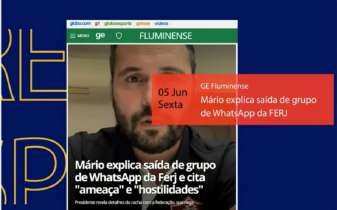 Nota: Redação Home Office, 05 de junio de 2020.Según Sérgio Xavier Filho, hubo una gran cer- canía de las redes sociales, no sólo en el pro- grama Redação SporTV o en el Redação Home Office, sino en el canal SporTV en general, es- pecialmente cuando se recurrió a la retransmi- sión de partidos de fútbol antiguos para man- tener la programación en el aire.Empezamos a hablar de cosas anti- guas, como la final de la Copa del Mun- do de 1970 [...] eso es algo propio de los aficionados de YouTube, que van y buscan contenido antiguo y lo disfru- tan, luego van y buscan otro... Creo que, de alguna manera, debido a las limitaciones, también nos converti- mos un poco en eso. Nos convertimos en un gran YouTube en ese sentido, transmitiendo contenido que no es necesariamente contemporáneo. (S. Xavier Filho, comunicación personal, 29 de mayo de 2023)El periodista también destaca las característi- cas de otros medios que antes no formaban parte del programa Redação SporTV.[...] es un recurso que realmente no utilizábamos, el texto, las citas en me- dio de la pantalla, empezar a usar más imágenes de las propias redes sociales e incluso una ‘tiktokización’8 de nues- tro periodismo. Dejó algunas marcas, algo se quedó para ahora, creo que seguimos con estas nuevas posibili- dades, que se utilizan con mucha más frecuencia que antes de la pandemia. No creo que necesariamente sea algo malo. (S. Xavier Filho, comunicación personal, 29 de mayo de 2023)Refiriéndose a red social TikTok. 	118 La Convergencia como herramienta frente a los impactos de la COVID-19 enEn cuanto a las redes sociales, es posible utilizar como ejemplo de remediación de contenido la exhibición de un clip de colaboradores del Gru- po Globo realizado a partir de una tendencia de la red social digital TikTok y que fue mostra- do íntegro en la apertura de un programa y sin alteración alguna. Estos cambios se evidencian, por ejemplo, desde el formato de la pantalla: se grababa completamente en vertical, al igual que los contenidos de TikTok, algo que no con- cuerda con la práctica televisiva habitual.Figura 4Eontenido para TikTok reproducidoíntegramente en el Redação Home Office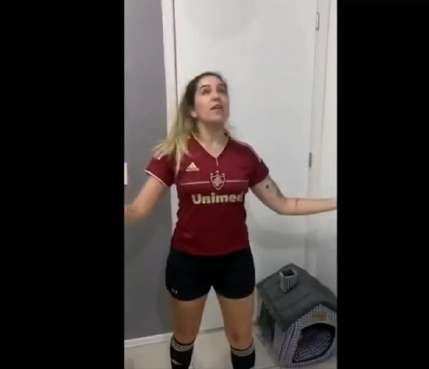 Nota: Redação Home Office, 28 de abril de 2020.Es posible decir que la remediación fuese una forma de satisfacer una necesidad que, en ese momento, no podía ser contemplada de otra manera.CONCLUSIONES Y DISCUSIONESLa convergencia presentada por el canal brasi- leño SporTV no fue pensada ni estructurada en su totalidad, sino que se llevó a cabo de forma emergencial. Aun así, resultó eficiente, ya que permitió, en términos generales, la integración de herramientas, espacios de trabajo y lengua-jes en beneficio de la programación deportivaen vivo.Incluso en un momento sin entrenamientos ni competiciones, donde no había la posibilidad de desarrollar temas debido a la necesidad de distanciamiento social impuesta por la pande- mia de COVID-19, el programa Redação SporTV logró cumplir su papel de informar a su audien- cia.La capacidad multimedia de los profesionales, junto con la visión general del periodismo no solo desde la perspectiva deportiva, fueron as- pectos fundamentales en la realización de las actividades periodísticas en el canal SporTV.En cuanto a la redacción integrada, se puede considerar, según los diferentes puntos de vis- ta presentados en las entrevistas, que habría una mayor facilidad en el trabajo si existiera una integración completa con una infraestruc- tura multiplataforma controlada por un siste- ma central de noticias y una gestión única del flujo informativo. No basta con conexiones que se producen a través de la intervención de los coordinadores multimedia o ciertas rutinas co- laborativas.El hecho de que Redação SporTV presente ca- racterísticas de un agregador de contenidos, también actuando a partir de información pu- blicada en otros medios, facilitó el trabajo du- rante la pandemia. Sin embargo, se considera que habría sido posible una actuación de ma- nera más convergente, no solo replicando esa información, sino con características únicas de cada producto y en un lenguaje realmente te- levisivo.Dicho esto, y teniendo en cuenta la prominen- cia de la muestra por los motivos ya menciona- dos, aunque se trate de un estudio de caso, es posible afirmar que la convergencia periodísti- ca fue fundamental para el desarrollo del pe-riodismo deportivo televisivo en Brasil durante la pandemia de Covid-19.Esta situación concuerda con lo constatado en otros países, según la bibliografía recopilada, especialmente en lo que respecta al aprove- chamiento de contenidos, la estructura de las redacciones, la utilización televisiva de forma- tos provenientes de otros medios, la necesidad de que los periodistas sean “multidisciplinarios”-no solo desde la perspectiva tecnológica, sino también en cuanto a la necesidad de abordar temas de manera más amplia-, así como las nuevas formas de distribución de noticias y el trabajo en múltiples plataformas.Aunque existen varios estudios sobre el tema en las empresas de comunicación brasileñas, el enfoque específico en la pandemia con todas sus situaciones controvertidas muestra cómo la convergencia marcó la diferencia en un mo- mento de tanta crisis. Después de todo, es más difícil imaginar y poner en práctica nuevos mo- delos de comunicación bajo presión.Se ha observado una aceleración del proceso de convergencia y las interrogantes que ahora deben plantearse se refieren a las implicacio- nes futuras de estas medidas de emergencia, así como a las situaciones paralelas en otras empresas de comunicación, con el fin de obte- ner comparaciones más definitivas. 	120	La Convergencia como herramienta frente a los impactos de la COVID-19 enREFERENCIASBatista, E.C., Matos, L.A. & Nascimento, A.B. (2017). A entrevista como técnicade investigação na pesquisa qualitativa. Revista Interdisciplinar CientíficaAplicada, 11(3), 23-38. https://portaldeperiodicos.animaeducacao.com. br/index.php/rica/article/view/17910.Boyle, R. (2017). Sports Journalism: Changing Journalism Practice and DigitalMedia. Digital Journalism 5(5), 493–495. https://doi.org/10.1080/21670811.2017.1281603Bradshaw, T. (2020). Sports journalism should toy with some different ideas.In J. Mair, The Virus and the media. How journalism covered the pandemic. Bite-sized Books. https://eprints.glos.ac.uk/8443/1/8443-Bradshaw- (2020)-Sports-journalism-should-toy-with-some-different-ideas.pdf.Canavilhas, J. (2012). Da remediação à convergência: um olhar sobre os me-dia portugueses. Brazilian Journalism Research, 8(1), 7-21. https://doi. org/10.25200/BJR.v8n1.2012.369Canavilhas, J., Satuf, I., Luna, D., & Torres, V. (2015). Jornalistas e tecnoato-res: dois mundos, duas culturas, um objetivo. Esferas, (5). https://doi. org/10.31501/esf.v0i5.5690Canavilhas, J., Satuf, I., de Luna, D., Torres, V., Baccin, A., & Marques, A. (2016).Jornalistas e tecnoatores: a negociação de culturas profissionais em re-dações on-line. Revista FAMECOS, 23(3), . https://doi.org/10.15448/1980- 3729.2016.3.24292Carvalho, P. (2023). SporTV registra audiência histórica e vive melhor abril des-de o início da pandemia. Retrieved 25 May 2023, from https://rd1.com. br/sportv-registra-audiencia-historica-e-vive-melhor-abril-desde-o-ini- cio-da-pandemia/Casero-Ripollés, A. (2020). Impact of Covid-19 on the media system. Com- municative and democratic consequences of news consumption du-ring the outbreak. El profesional de la información, 29 (2) https://doi. org/10.3145/epi.2020.mar.23Deuze, M., & Witschge, T. (2017). Beyond journalism: Theorizing the transformation of journalism. SAGE Journals. http://doi.org/10.1177/1464884916688550Fechine, Y.   (2001). Gêneros televisuais: a dinâmica dos formatos. Revis-ta Symposium, 5(1), 14 – 26. http://www.maxwell.lambda.ele.pucrio. br/3195/3195.PDF.Ferrucci, P.,  &  Perreault,  G.  (2022).  Local is now national:  The  Athleticas a model for online local news. New Media & Society. https://doi. org/10.1177/14614448221117748Fonseca Júnior, W. (2006). Análise de Conteúdo. En A. Barros & J. Duarte (Ed.), Métodos e Técnicas de Pesquisa em Comunicação (pp. 280-304). Atlas. García-Avilés, J. A. (2021). Journalism as usual? managing disrup- tion in virtual newsrooms during the COVID-19 crisis. Digital Journa- lism, 9(9), 1239–1260. https://doi.org/10.1080/21670811.2021.1942112García-Avilés, J. A. (2021). Journalism as usual? managing disruption in virtualnewsrooms during the COVID-19 crisis. Digital Journalism, 9(9), 1239– 1260. https://doi.org/10.1080/21670811.2021.1942112Gil, A. (2008). Métodos e técnicas de pesquisa social. Atlas.Götz, C. & Costa, C. (2021). O impacto da pandemia de covid-19 nas roti- nas dos departamentos de esportes das rádios Guaíba, Itatiaia, Super Tupi e Bandeirantes. Tropos: Comunicação, Sociedade e Cultura , 10(1).https://periodicos.ufac.br/index.php/tropos/article/view/4646.Mair, J. (2020). The virus and the media: How journalism covered the pande- mic. Bite-Sized Books.Memória Globo (2021). Copa do Mundo da Espanha – 1982. Recuperado el 25 de Mayo de 2023 en https://memoriaglobo.globo.com/esporte/co- pa-do-mundo-da-espanha-1982/noticia/copa-do-mundo-da-espan- ha-1982.ghtmlMorisson, S. (2014). The Toy Department Shall lead us. Columbia JournalismReview. https://archives.cjr.org/reports/the_toy_department_shall_lead. phpMosby J. (2020, 14 de septiembre). A world without sports: How sports jour-nalists are handling the pandemic. The Daily Egyptian. http://www.dai- lyegyptian.com/102333/sports/a-world-without-sports-how-sports- journalists-are-handling-the-pandemic/.Olsen, R. K., Pickard, V., & Westlund, O. (2020). Communal News Work: Co-vid-19 calls for collective funding of Journalism. Digital Journalism, 8(5), 673–680. https://doi.org/10.1080/21670811.2020.1763186Patatt, C. (2021). O telejornalismo esportivo brasileiro durante a pandemia de COVID-19: uma análise ao programa redação SporTV. In D. Gui-marães, F. Giacomelli, L. Margadona, J. Barcellos & J. Marques, Instantes revelados: da fotografia ao esporte (1st ed., pp. 302-336). Ria Editoral. Retrieved 16 February 2022, from http://www.riaeditorial.com/index.php/instantes-revelados-da-fotografia-ao-esporte/.Patatt, C. (2023). COVID-19: a produção multimídia dos clubes de futebolcomo recurso para os canais de televisão. Comunicação Pública, 18(34). https://doi.org/10.34629/cpublica.736Patatt, C. & Rocha, F. (2020). Jornalismo Em Tempos De COVID-19: o fact-chec- king no Brasil e em Portugal durante os 90 primeiros dias da pande-mia. Revista GEMInIS, 11 (2), 67-80. https://www.revistageminis.ufscar. br/index.php/geminis/article/view/503/380 	122 La Convergencia como herramienta frente a los impactos de la COVID-19 enPerreault, G. & Nölleke, D. (2022). What is sports journalism? How covid-19 accelerated a redefining of U.S. Sports Reporting. Journalism Studies, 23(14), 1860–1879. https://doi.org/10.1080/1461670x.2022.2117237Salaverría, R. (2003). Convergencia de los medios. Revista Latinoamericana deComunicación CHASQUI, 81, 32 – 39. https://comunicacion3unlz.com. ar/wp-content/uploads/2015/09/Convergencia-de-los-medios-Ram%- C3%B3n-Salaverr%C3%ADa.pdfSalaverría, R. (2010). Estructura de la Convergencia de Medios. En X. Lopez & X. Pereira (Ed.), Convergencia Digital: Reconfiguración de los Medios de Comunicación en España (pp. 27-40). Servizo de Publicacións e Inter-cambio Científico.Salaverría, R., Avilés, J., Masip, P. (2010). Concepto de Convergencia Periodísti-ca. https://dadun.unav.edu/bitstream/10171/23730/1/cap3_concep- to_de_convergencia_periodistas_pp41-64.pdfSchallhorn, C. & Kunert, J. (2020). Football without football: Creativity in Ger- man football coverage by TV broadcasters and clubs during the Coro-navirus Crisis. International Journal of Sport Communication, 13(3), 514- 522. https://doi.org/10.1123/ijsc.2020-0234Vaquer, G. (2020). SporTV termina 2019 como canal de TV paga mais visto no Bra-sil; Grupo Globo emplaca 4 canais no Top 5. Recuperado el 25 de Mayo de 2023 en https://observatoriodatv.uol.com.br/audiencia-da-tv/spor- tv-termina-2019-como-canal-de-tv-paga-mais-visto-no-brasil-grupo- globo-emplaca-4-canais-no-top-5Yin, Robert (2005). Estudo de caso: planejamento e métodos. Bookman.Universitat de Vic - Universitat Central de CatalunyaUniversidad del AzuaySECCIÓN MISCELÁNEALucila Christen y Gracia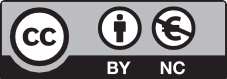 Universitat de Vic- Universitat Central de CatalunyaLucila Christen y Gracia es intérprete y traductora profesional desde 1973. Doctora en Traducción, Género y Estudios Culturales por la Universidad de Vic-Universidad Central de Cataluña, España, donde cursó el Máster en traducción especializada jurídico-financiera (Premio Extraordinario). Es miembro, desde 1982, y expresidenta del Colegio Mexicano de Intérpretes de Conferecias, miembro honorario del Colegio Mexicano de Licenciados en Traducción e Interpretación y miembro de la American Translators Association. Desde 2002 es presidenta y directora general de Grupo Gaute, la primera agencia de Traducción e Interpretación con certificación ISO en América Latina.lucilamaria.christen@uvic.catORCID: https://orcid.org/0000-0002-8531-0870 RECIBIDO: 2023-02-25 / ACEPTADO: 2023-04-24ResumenEstudios previos concluyen que la combinación del sexo y la edad de los y las intérpretes puede condicionar la percepción de la interpretación simultánea. En este estudio, 156 participantes contestaron un cuestionario para evaluar di- versos factores no verbales de las interpreta- ciones realizadas por ocho intérpretes, cuatro hombres y cuatro mujeres, grabadas en un estudio. Las grabaciones se controlaron para lograr una producción homogénea de los fac-tores verbales que no interfiriera en la evalua- ción de los factores no verbales. Los resultados muestran que las características relacionadas con el sexo y la edad de los y las intérpretes pueden sesgar la percepción de la interpreta- ción simultánea por parte de la audiencia.PALABRAS CLAVESexo y edad, estereotipos, edadismo, inter- pretación simultánea.OBRA DIGITAL, Núm. 24, Diciembre 2023, pp. 125-146, e-ISSN 2014-5039DOI: https://doi.org/10.25029/od.2023.375.24125	AbstractPrevious studies have concluded that the com- bination of interpreters’ sex and age may affect the perception of their simultaneous interpre- tation. In this study, 156 subjects completed a questionnaire assessing various non-verbal fac- tors of the simultaneous interpretations produ- ced by four male and four female interpreters of different age groups in a recording studio. The recordings were controlled to achieve a homo-geneous rendition of verbal factors to favor the rating of non-verbal factors. The results show that interpreters’ sex- and age-related charac- teristics, as discerned by the listener, may bias the perceived interpreter’s performance.KEYWORDSSex and age, stereotypes, ageism, simulta- neous interpretation.INTRODUCCIÓN Y ESTADO DE LA CUESTIÓNEste estudio se cimenta en una investigación previa, a la que se hará referencia como Inves- tigación Base (Christen, 2020), sobre el impac- to del sexo del intérprete en la percepción de la Interpretación Simultánea (en adelante, IS). La investigación fue cuestionada por distintas razones, entre ellas, el tamaño muestral (Gile, 2018), por lo que se introdujeron algunas me- joras de carácter metodológico, que se de- tallarán en el apartado de metodología de la presente publicación. Este estudio tiene como objetivo replicar la Investigación Base para co- rroborar o refutar sus hallazgos, combinando la edad y el sexo de los intérpretes (hombres y mujeres), como se sugiere en las conclusio- nes de la antedicha investigación. Para esta in- vestigación, el sexo se utiliza dicotómicamente (Bhargava et al., 2021), sin incluir ningún géne- ro social. En el estudio participaron intérpretes sin voces limítrofes, es decir, sin voces mascu- linas que estuviesen dentro del rango de fre- cuencias femeninas (de 135 Hz a 635 Hz) ni vo- ces femeninas dentro del rango de frecuencias masculinas (de 75 Hz a 480 Hz). Este estudio no pretende discriminar en función de la edad, el sexo, la etnia u otros factores, ni fomentar estereotipos que inspiren tales exclusiones. Al respecto, salvo que se indique específicamenteel sexo del grupo estudiado, con el objeto de propiciar la agilidad de lectura, las referencias que se hagan al/ a los intérprete/s o a los parti- cipantes incluyen tanto a hombres como a mu- jeres. Cuando el sentido del texto lo requiera, se hará la distinción entre ambos sexos.ESTUDIOS SOBRE INTERPRETACIÓNLa interpretación simultánea de conferencias es un eslabón esencial en la comunicación oral multilingüe en congresos y eventos internacio- nales. Con la ayuda de recursos tecnológicos, la producción oral del intérprete se emite en sin- cronía con el discurso original, tan solo desfa- sada por el tiempo que el profesional ha reque- rido para procesar tal discurso, lo que genera en el receptor una imagen de simultaneidad.Los estudios en IS carecen de un terreno co- mún al estudiar el sexo (Defrancq et al., 2021) y la edad de los intérpretes. La mayoría de los estudios recientes se centran en investigar el efecto que tienen en el desempeño del intér- prete, por una parte, las diferencias entre los sexos de los intérpretes y, por otra, su edad o experiencia.Con relación al sexo del intérprete, se abordan diversos temas, tales como el papel del sexo y la cortesía lingüística en las entrevistas policia-les (Nakane, 2008) o las diferencias entre los sexos frente a los actos de amenaza facial y el uso de atenuantes (hedges) en el tratamiento de la cortesía en IS en el Parlamento Europeo (Magnifico, 2017). Cabe señalar otros estudios centrados en la influencia del sexo del intér- prete en el desfasamiento al interpretar (Ear- Voice-Span), en los que se señala que la dura- ción del desfasamiento varía significativamente entre las y los intérpretes (Collard & Defrancq, 2017, 2019) o aquel en el que se concluye que los conectores varían en función de las normas en interpretación y el sexo del intérprete (Mag- nifico & Defrancq, 2020). Por último, según Bartłomiejczyk (2020), las intérpretes tienden a mitigar las faltas de cortesía graves e inten- cionadas en mayor medida que los intérpretes masculinos.Las investigaciones sobre la edad o la experien- cia del intérprete son más escasas. Liu (2008) concluye que las principales diferencias entre los intérpretes novatos y los experimentados residen en las estrategias que estos últimos utilizan en los procesos de comprensión, tra- ducción y producción, y en su capacidad para alternar tales procesos.En la misma línea, Tiselius (2013) analiza el pro- ceso y el producto de la interpretación en intér- pretes con diferentes niveles de experiencia y llega a la conclusión de que los intérpretes con una larga experiencia profesional presentan diferencias sustanciales en cuanto a sus habili- dades para interpretar con respecto a aquellos con poca o ninguna experiencia en interpreta- ción. En concreto, según los resultados de su estudio, los primeros encuentran menores di- ferencias para procesar el discurso y disponen de más estrategias para solucionar los proble- mas. Posteriormente, Liu et al. (2020) entrevis- tan a intérpretes de 70 años, o más, miembros de AIIC (Association Internationale des Interprètes de Conférence).La mayoría de los entrevistados reconocen haber enfrentado algunos retos en las últi- mas etapas de su carrera, que atribuyen a los cambios en el entorno laboral. Chmiel (2021) estudia la latencia de la interpretación de las palabras y señala que esta mejora durante la formación del intérprete, pero no aumenta con la experiencia profesional. Moser-Mercer (2022) indica que la experiencia en IS no solo debe analizarse en relación con los cambios de comportamiento y cerebrales, sino también desde el ángulo de las necesidades de la pro- fesión.En cuanto a la consideración tanto de la edad como del sexo, Collados Aís (2007), desde otro enfoque, estudia las percepciones de los usua- rios sobre la calidad de la interpretación, según el sexo y la edad del usuario. Son pocos los es- tudios que incorporan, en conjunto, la edad y el sexo de los intérpretes en su enfoque. Angelelli (2004) incluye la edad, el sexo, el nivel educati- vo y los ingresos, al estudiar la función del in- térprete en entornos comunitarios, judiciales y médicos, para establecer la relación entre tales variables y la visibilidad que los intérpretes per- ciben de sí mismos.De acuerdo con los resultados de este estudio, respecto al sexo y el nivel educativo formal, no hubo diferencias significativas entre los grupos estudiados. En relación con la edad, el grupo de participantes de mayor edad se percibió a sí mismo como menos visible que el de los jó- venes. García Becerra, al estudiar el efecto de las primeras impresiones en la percepción de la calidad de la IS, señala que, “[…] los sujetos reconocieron que sus expectativas podrían va- riar en función de determinadas condiciones o características del intérprete como la edad, el género o los aspectos vocales” (2012, p. 566).En un estudio posterior, en el que se analiza el efecto del orden y de las primeras impresionesLucila Christen y Gracia127	en la percepción de la IS, García Becerra (2015) señala que se requieren estudios en profundi- dad relacionados con las primeras impresiones en función del sexo y edad del intérprete. En las evaluaciones realizadas por las personas entrevistadas, los rasgos negativos influyeron negativamente en la percepción del rendimien- to de las intérpretes. Por el contrario, los ras- gos positivos mejoraron la evaluación de los in- térpretes más que la de sus colegas femeninas. Con fundamento en las teorías de la sociología de las profesiones, Gentile (2016) investiga el estatus profesional autopercibido de los intér- pretes de conferencias y en los servicios públi- cos. Sus cuestionarios (uno por cada tipo de in- terpretación) incluyen, entre otros, elementos demográficos, entre los que se contemplan las variables de sexo y de edad. Concluye que la creciente feminización de la profesión, los rápi- dos cambios tecnológicos y un mercado labo- ral complejo, junto a otros factores, han influi- do en la forma en que los intérpretes perciben la profesión.DISCIPLINAS EXTERNASPara darle sentido al mundo, los seres huma- nos necesitan categorizar sus percepciones y agruparlas en objetos y acontecimientos de na- turaleza similar, identificar características com- partidas y reducir el tiempo necesario para pro- cesar información redundante (Cuddy & Fiske, 2004). De la misma manera en que agrupamos objetos y acontecimientos, agrupamos a las personas en función de las similitudes percibi- das. En nuestro afán por asignar objetos, acon- tecimientos y personas a clases significativas sobre las que hemos establecido creencias y expectativas, se encuentra la raíz de los este- reotipos (Cuddy & Fiske, 2004). Estas variables son autónomas en sus motivaciones y surgen de la activación de patrones aprendidos en el ciclo vital de cada persona.Los seres humanos pueden decodificar la in- formación contenida en los mensajes verbales en varios niveles (Nass & Brave, 2005). El sexo y la edad pueden extraerse de las señales del habla al utilizar la frecuencia fundamental F0 y las frecuencias de los formantes (Abdulsatar et al., 2019; Zhang et al., 2020). Como resultado, los oyentes desarrollan reacciones estereoti- padas ante el sexo y la edad de los hablantes basadas en sus propias normas y estereotipos culturales (Pisanski & Feinberg, 2015). Los este- reotipos de edad y sexo interactúan automáti- camente e influyen en el procesamiento de la percepción del habla (Strand, 2000).Es ampliamente conocido que los estereotipos de edad preceden a la discriminación por edad. Voss et al. (2018) indican que una referencia a la edad no equivale a discriminación por edad (edadismo). La categorización de la edad se convierte en edadista sólo cuando se describe como un carácter basado en estereotipos. Para evocar un estereotipo edadista deben interac- tuar varios elementos de juicio y, casi siempre de forma inconsciente, el factor con un impac- to más sustancial es la voz del adulto de edad avanzada (Hummert et al., 1999). El contenido y la activación de los estereotipos sexuales re- flejan un sesgo que favorece a los hombres más que a las mujeres (Casper & Rothermund, 2012; Kornadt et al., 2013; Krekula et al., 2018).Teniendo en cuenta lo anterior, surgen los si- guientes interrogantes: ¿pueden el sexo y la edad del intérprete sesgar la percepción de la IS? ¿Podría deberse este sesgo a las normas culturales y los estereotipos de los oyentes de- rivados de las características fisiológicas que perciben inconscientemente en el orador? 	128 Estereotipos relativos a la edad y el sexo aplicados a la comunicación mediadaMETODOLOGÍAEn este estudio cuantitativo cuasiexperimental se aplicó un cuestionario de preguntas cerra- das para corroborar los hallazgos de la Inves- tigación Base sin modificar su metodología en lo relativo a la edad y el sexo de los intérpretes, el cuestionario, las presentaciones interpreta- das, el entorno de grabación y el reclutamien- to de participantes. Las mejoras introducidas incluyeron un mayor número de intérpretes y de encuestados, un control diferenciado de los grupos de grabación, la evaluación de los crite- rios lingüísticos de las interpretaciones graba- das, así como un nuevo diseño estadístico para garantizar la aleatorización de las grabaciones en función del sexo y la edad de los intérpretes.INTÉRPRETESDado que los usuarios muestran cierta tenden- cia a valorar negativamente una IS con acento no nativo (Cheung, 2020), se eligieron intérpre- tes nativos de habla hispana, tomando como base su lugar de nacimiento y su formación académica en la Ciudad de México. El estudio incluyó dos grupos. Cada grupo estuvo confor- mado por dos intérpretes novatos y dos expe- rimentados, un hombre y una mujer por grupo etario (véase la Tabla 1).El primer grupo (G1) participó en la Investiga- ción Base, mientras que el segundo grupo (G2) se reclutó para este estudio. Los cuatro intér- pretes experimentados de ambos sexos, de 60 años o más, son licenciados con al menos 25 años de práctica continua en IS. Los cuatro in- térpretes novatos, hombres y mujeres, de eda- des entre los 26 y los 34 años, son licenciados con no más de diez años de práctica continua en IS. Los ocho interpretaron del inglés al es- pañol.Tabla 1Edad de los intérpretes en la fecha del estudio y años de experienciaNota: G=grupo; M=mujer; H=hombre; E=experimentado; N=novatoPRESENTACIONESSe eligieron cuatro videos en inglés, de entre los discursos que la comunidad global TED (Tecnología, Entretenimiento y Diseño) difun- de a través de Internet (véase la Tabla 2). Es- tas charlas, de aproximadamente 15 minutos de duración, se seleccionaron para reducir el número de interferencias que pudieran afec- tar negativamente las principales fuentes de cargas cognitivas en la interpretación (Riccardi, 2022). Especial atención merecieron el acento, la entonación y la pronunciación del orador (Pöchhacker, 2016), la velocidad excesiva del discurso original (García et al., 2020), la com- plejidad o densidad del discurso de origen, y el uso de jerga técnica u oraciones sintácticamen- te complejas (Gile, 2002), (véase la Tabla 2).DISEÑO DE SECUENCIASPara otorgar un mayor rigor metodológico que permitiera dar solidez a los resultados y asegu- rar una completa aleatoriedad en el orden deLucila Christen y Gracia129	Tabla 2Material audiovisual usado en el experimentolos segmentos de grabación al evitar repeticio- nes de las edades y los sexos de los intérpretes y del sexo de los oradores en las secuencias, dos investigadores del Centro de Investigación en Matemáticas (CIMAT), en León-Guanajuato, México, diseñaron cuatro secuencias de treinta minutos. Cada secuencia incluía la interpreta- ción de dos charlas, una charla por grupo (G1 y G2), con ocho segmentos de aproximada- mente tres minutos y medio, un segmento por intérprete. Posteriormente, se alternó el orden de los grupos, para obtener un total de 64 po- siciones de los segmentos en ocho secuencias (véase la Tabla 3).PROCESO DE GRABACIÓNUn especialista con máster en ingeniería y un ingeniero de grabación diseñaron el proceso de grabación y estuvieron a cargo de imple- mentarlo en ambos grupos. Utilizando el pro- grama 4K Downloader (Open Media, LLC, Nizhny Novgorod, Rusia), se descargaron las cuatro presentaciones de la plataforma YouTube en el formato original de 1280 x 720, con compre- sión H.264, en MP4. Posteriormente, los archi- vos fuente de audio y vídeo se importaron a una sesión de ProTools HD Ultimate™. Los intér- pretes visionaron el vídeo en una pantalla y es- cucharon el audio a través de sus auriculares. Las interpretaciones se grabaron en audio digi- tal de 48 kHz y 16 bits en formato WAV a través de un preamplificador DAKING Mic Pre-500 sin compresión analógica y utilizando interfaces de audio SSL Alphalink.Las grabaciones tenían un objetivo de aproxi- madamente 28 LUFS y picos máximos de -6 dB, lo que dependía de cada intérprete. Todos los audios tenían un corte de baja frecuencia a 80 Hz. Los procesos de normalización multibanda, compresión y limitación se realizaron con pará- metros muy sutiles para preservar la dinámica de las voces.Se utilizó Adobe Premiere ProTM para generar los archivos finales. Los archivos fuente MP4 y el archivo WAV con las voces de los intérpretes se importaron en una nueva sesión de Premie- re. En cada vídeo, el audio masterizado se inte- gró con el audio original. En esta integración, el audio original en inglés se mantuvo en el canal izquierdo y el audio grabado en español se asignó al canal derecho. Para garantizar la sincronía, se utilizaron códigos de tiempo en ambos canales.Las personas que integraron el G1 recibieron las transcripciones y los glosarios de dos char- las (Millonario y Café) con un día de antelación. 	130	Estereotipos relativos a la edad y el sexo aplicados a la comunicación mediadaTabla 3Esquema de las ocho secuencias de grabación diseñadas para el estudioNota: OF=orador femenino; OM=orador masculino; H=hombre; M=mujer; E=experimentado; N=novato.Fuente: diseño Dr. Andrés Christen y Mtro. Sebastián Quintanilla.Antes de empezar la sesión de grabación, las/ los intérpretes repasaron, durante unos minu- tos, las otras dos charlas (Cerebro y Sensible). Todos los integrantes de este grupo grabaron sus cuatro interpretaciones íntegras en un solo día, a horas escalonadas. Los 16 segmentos utilizados para las secuencias de este grupo se extrajeron de las grabaciones, de acuerdo con la posición asignada a cada intérprete en la secuencia diseñada. Las personas que partici- paron en el G2 recibieron las cuatro transcrip- ciones de las charlas y sus glosarios con dos días de antelación. Se dedicó un día concreto de grabación a cada intérprete. Este grupo úni- camente grabó los segmentos que se habían asignado a cada intérprete durante el diseño de las secuencias.Este tratamiento diferenciado del grupo G2, en cuanto a preparación, tiempo y método de grabación, se diseñó para que los participantesdel G2 pudieran producir interpretaciones con un mejor control de las características verbales en su producción oral que los del G1. El obje- tivo era evaluar si las personas entrevistadas podían distinguir tales diferencias a pesar del diseño aleatorio de las secuencias. De ser así, este diseño generaría un mayor nivel de validez en la evaluación de los parámetros objeto de análisis.Con la finalidad de que las interpretaciones de todos los intérpretes participantes, sin im- portar su sexo o su experiencia, se percibieran con un nivel lingüístico y terminológico equipa- rable, durante las grabaciones se facilitaron a los ocho intérpretes las transcripciones de las cuatro charlas. Se les aseguró que el objetivo del estudio era obtener interpretaciones con las mejores características verbales posibles que reflejaran una traducción completa y fiel al discurso original. También se les ofreció laoportunidad de volver a grabar sus interpreta- ciones si no se sentían cómodos con la primera grabación.CUESTIONARIOEl cuestionario utilizado en el estudio, con una escala de valoración de 5 puntos, se basó en instrumentos anteriores relacionados con las características prosódicas y las actitudes labo- rales comprobadas por su relación con la cali- dad percibida de la IS (Collados Aís et al., 2007). Incluía cinco criterios prosódicos: voz (Iglesias Fernández, 2007), entonación (Collados Aís, 2019), fluidez (Rennert, 2020), dicción (Blasco Mayor & García Becerra, 2007) y ritmo; este úl- timo dada su importancia demostrada en la an- ticipación en IS (Palová & Kiktová, 2019). Incluía, asimismo, dos actitudes laborales (credibilidad y profesionalismo) y un parámetro lingüístico (cohesión) (Collados Aís et al., 2007). Si bien Co- llados Aís et al. (2007) estudiaron la cohesión, en el grupo focal realizado para verificar la va- lidez de este estudio se determinó que debía usarse, en su lugar, el término coherencia, por cuestiones culturales del entorno donde se aplicaría el cuestionario. Por dicho motivo, tal y como podrá observarse en la Figura 1, cohe- rencia fue el criterio que se solicitó evaluar en el cuestionario. Por último, la calidad general percibida se incluyó para medir la satisfacción del usuario con la interpretación.Para la Investigación Base y para este estudio se empleó el mismo cuestionario. Su validez y fiabilidad se comprobaron en un grupo focal en el que se entrevistó a cuatro hombres y cua- tro mujeres de cuatro grupos etarios, un hom- bre y una mujer por grupo de edad, después de visionar una de las charlas grabadas por los dos grupos de intérpretes. La validez del cuestionario quedó confirmada por la capaci- dad de los participantes en el grupo focal para distinguir las características de edad y sexopercibidas acerca de los intérpretes y para ca- lificar las interpretaciones. Una vez diseñado el cuestionario (véase la Figura 1), para completar el instrumento de medida, la plantilla se repi- tió ocho veces en hojas individuales, una para cada segmento.PROCEDIMIENTOSe tomó como base el número mínimo de su- jetos (100) recomendado para obtener resul- tados significativos en estudios cuantitativos (Dörnyei, 2007), 156 sujetos nativos de habla hispana, 79 hombres y 77 mujeres, distribui- dos en cinco grupos etarios. Esta muestra se reclutó mediante un método de bola de nieve para calificar las secuencias grabadas por los ocho intérpretes (véase la Tabla 4). Los partici- pantes tenían 20 años o más, vivían en el área metropolitana de la Ciudad de México y habían tenido como mínimo un contacto previo con servicios profesionales de IS por su desconoci- miento del inglés, idioma que generalmente se utiliza en seminarios y conferencias en la Ciu- dad de México. En total, 27 tenían un certifica- do de bachillerato, 45 eran estudiantes univer- sitarios, 68 tenían una licenciatura y 16 habían completado estudios de posgrado.Tabla 4Muestra experimental por rangos de edades y sexoNota. n=156.Figura 1Esquema del cuestionario diseñado para el estudio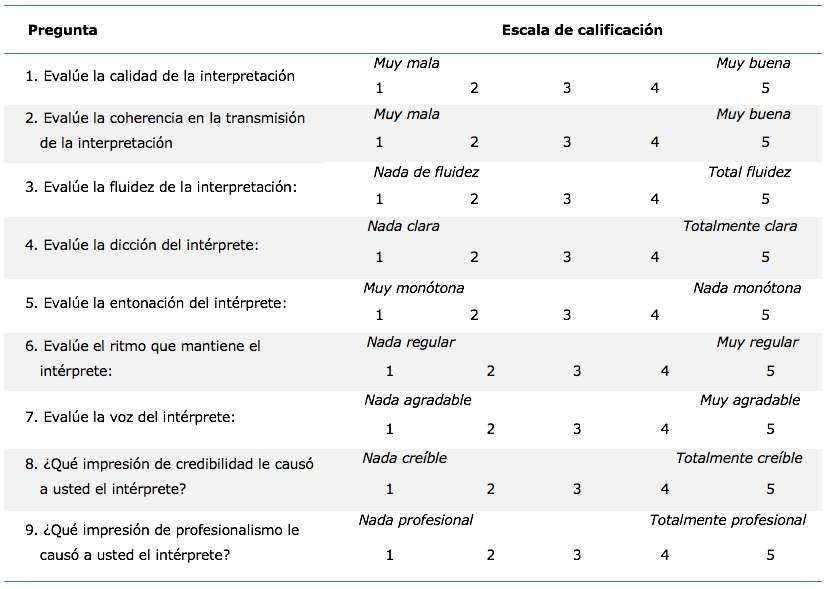 El estudio se llevó a cabo en 41 sesiones, del 7 de noviembre al 12 de diciembre de 2020. Cada participante se sentó en una mesa in- dividual, recibió auriculares desechables, el cuestionario de ocho páginas y un lápiz. La sala estaba dispuesta para emular el ambiente de una conferencia. Las grabaciones de audio de las charlas TED en inglés se reprodujeron a través de altavoces mientras los participantes escuchaban simultáneamente las voces de los intérpretes en español en sus auriculares.Antes del ejercicio, los facilitadores explicaron a los participantes las definiciones operacio- nalizadas de los parámetros del cuestionario y las instrucciones escritas y orales para cumpli- mentarlo. Los facilitadores reprodujeron uno a uno, en una pantalla situada al frente de la sala, los segmentos de vídeo de la secuencia selec-cionada, deteniendo la proyección al final de cada segmento. Para garantizar reacciones es- pontáneas de los participantes ante las voces de los intérpretes, se concedieron 90 segundos para responder el cuestionario en relación con cada segmento (García Becerra, 2012; Larrea Estefanía, 2014). En cada sesión, los facilitado- res presentaron una de las ocho secuencias, hasta alcanzar un total de 20 a 23 encuestados por secuencia. Los participantes no tuvieron acceso a las fotografías ni a los currículos de los intérpretes, por lo que sus valoraciones se basaron únicamente en sus impresiones sobre las voces de los intérpretes (Horváth, 2017). El presidente y el vicepresidente del Colegio Mexicano de Intérpretes de Conferencias, A.C. durante el periodo 2020-2021 asistieron a al- gunas de las sesiones para verificar el cabal cumplimiento con el método diseñado.Tabla 5Prueba ANOVA entre gruposNota. F = cociente de las dos varianzas; gl = grados de libertad.RESULTADOSEl primer objetivo era establecer si los encues- tados percibían alguna diferencia significativa en la evaluación de las interpretaciones entre G1 y G2. Con el fin de determinar la diferen- cia media entre los grupos (-0,2938), se realizó una prueba de análisis de varianza de una vía (ANOVA). El resultado fue significativo, superior al 1 %, a favor del G2, con un valor p de 0.000 (véanse la Figura 2 y la Tabla 5).Figura 2Intervalos de confianza entre los grupos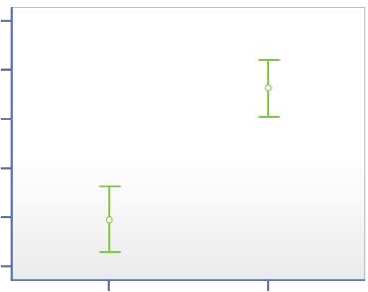 37.0036.0035.0034.0033.0032.00Este resultado muestra que los entrevistados otorgaron puntuaciones más altas a las inter- pretaciones del G2 que a las del G1, a pesar de la segmentación precisa del diseño secuen- cial aleatorio que podría haber dificultado esta percepción global. Los resultados revelan que el mayor tiempo de preparación concedido a los intérpretes del G2 para estudiar las char- las y las condiciones más favorables para sus grabaciones generaron un mejor control de las características sustantivas de sus interpreta- ciones. En resumen, como era de esperar, los intérpretes del G2, que trabajaron en condicio- nes más favorables, superaron a los intérpre- tes del G1, lo que confirma la solidez del diseño secuencial.Se utilizaron pruebas de Tukey para comparar por parejas las medias de los grupos en cada uno de los nueve parámetros. La hipótesis nula fue que las medias entre los grupos eran igua- les. Los resultados fueron significativos respec-Grupo 1	Grupo 2to al tamaño de la muestra (n = 156) con unnivel de confianza del 5 %.En este estudio se realizó un elevado número de pruebas, lo que podría provocar una infla- ción del error de tipo I. Cuándo y cómo corre- gir las pruebas múltiples sigue siendo un tema muy debatido (Streiner, 2015). El estudio reali- zó un análisis post hoc no confirmatorio, aun- que exploratorio, cuyo nivel de significación rara vez se corrige, como se observa en el aná- lisis de regresión múltiple con variables categó- ricas matemáticamente equivalente al ANOVA (Streiner, 2015).Se analizaron las siguientes parejas:Mujer experimentada vs. Hombre experi- mentado (ME vs. HE)Mujer experimentada vs. Mujer novata (ME vs. MN)Mujer experimentada vs. Hombre novato (ME vs. HN)Hombre experimentado vs. Mujer novata (HE vs. MN)Hombre experimentado vs. Hombre novato (HE vs. HN)Hombre novato vs. Mujer novata (HN vs. MN)Al evaluar la calidad percibida, las diferencias entre medias de ME con los otros tres grupos (HE, ME y MN) fueron de -0.349, -0.369 y -0.577respectivamente, significativas a favor de lostres grupos, con un nivel de confianza de, al menos, 5 % en todos los casos. La diferencia entre las medias de HE y MN fue de -0.019, con un error estándar de 0.077, siendo el prome- dio entre ambos aproximadamente el mismo, con lo que no se puede descartar la hipótesis nula. La diferencia entre las medias de HE y HN fue de -0.228, con un nivel de confianza de, almenos, 5 %. La comparación entre los grupos HN y MN dio un promedio de -.208 con un nivel de confianza del 5 %.Al analizar la coherencia, la diferencia entre las medias de ME y HE fue de – 0.218, significativa al 5 %, y las diferencias entre ME y MN y entre ME y HN fueron de -0.333 y -0.462, respecti- vamente, con un nivel de confianza de, al me- nos, 5 % en ambas comparaciones. La diferen- cia entre HE y MN fue de – 0.115 con un error estándar de 0.078 y un intervalo de confianza que incluía un valor de cero sin diferencia sig- nificativa entre ellos. La diferencia media entre HE y HN fue de -0.244, a favor del grupo HN con un nivel de confianza de, al menos, 5 %. La comparación entre HN y MN dio como resulta- do un empate sin diferencias significativas.En fluidez, la diferencia de las medias de ME y HE fue de -0.250, a favor del grupo HE, signifi- cativa al 5 %. La relación entre los grupos ME y MN fue de -0.196, significativa solo al 10 % y fa- vorable al grupo MN. La diferencia media entre ME y HN fue de -0.506, a favor del grupo HN, con un nivel de confianza de, al menos, 5 %. La comparación entre los grupos HE y MN no fue significativa. La diferencia media entre HN y HE fue de -0.256 a favor del primero; significativa al 5 %; entre los grupos HN y MN, la diferencia fue de 0.311 puntos, a favor del primero con un nivel de confianza de, al menos, 5 %.Al evaluar la dicción de los intérpretes, la di- ferencia entre las medias de ME y HE fue de-0.151, a favor del grupo HE; este valor no fue significativo. Las diferencias medias entre ME y MN y entre ME y HN fueron de -0.330 y -0.484, respectivamente. Estas diferencias fueron sig- nificativas en ambas comparaciones, al menos en un 5 %. La diferencia media entre HE y MN no mostró diferencias significativas entre tales grupos. En el caso de HE y HN, la diferencia principal fue de -0.333 a favor del grupo HN,con un nivel de confianza de, al menos, 5 %. La comparación entre HN y MN no mostró ningu- na diferencia significativa.Las diferencias medias en entonación entre ME y los otros tres grupos (HE, MN y HN) fueron sig- nificativas, alcanzando -0.375, -0.417 y -0.394, respectivamente, en favor de los tres últimos; con un nivel de confianza de, al menos, 5 % en todas las comparaciones por pares. La com- paración entre HE y MN no mostró diferencias significativas, lo que sugiere un empate entre ambos grupos. En las comparaciones entre HE y HN, así como entre MN y HN los resultados no fueron significativos, con un empate en am- bos grupos. Por lo que no se puede descartar la hipótesis de que sus puntuaciones entona- ción fueran iguales.En cuanto al ritmo de las interpretaciones, los grupos HE, MN y HN fueron 0.333, 0.304 y 0.625 puntos superiores a la media del grupo ME, con una diferencia significativa de, al me- nos, 5 % en las tres comparaciones. La com- paración entre HE y MN no arrojó diferencias significativas, por lo que no puede descartarse la hipótesis de que estos dos grupos tengan los mismos resultados. En la comparación entre HE y HN, se encontró una diferencia significa- tiva de 0.292 puntos con un nivel de confianza de, al menos, 5 %, favoreciendo al grupo HN. En la comparación entre los grupos HN y MN, se halló una diferencia significativa de -0.321 con un nivel de confianza de, 5 %, en favor del grupo HN.En las evaluaciones de la voz de los intérpretes, los grupos HE, MN y HN obtuvieron medias su- periores en 0.500, 0.705 y 0.702 puntos a las del grupo ME, respectivamente, con una dife- rencia significativa de, al menos, 5 % en los trescasos. Por primera vez, en la comparación entre los grupos HE y MN, el grupo MN obtuvo 0,205 puntos más que el grupo HE, aunque solo con un nivel de confianza del 10 %. La comparación entre HE y HN reveló una diferencia significati- va de 0.202 puntos que favorecía a los novatos y representaba una diferencia del 10 %. La últi- ma categoría de comparación entre los grupos HN y MN no mostró diferencias significativas. Por lo tanto, no se puede rechazar la hipótesis de que las voces de los intérpretes de los gru- pos MN y HN se percibían igual de agradables.El octavo parámetro de este análisis fue la cre- dibilidad del intérprete percibida. Las medias de los grupos HE, MN y HN fueron 0.269 0.359 y 0.455 puntos superiores a las del grupo ME, respectivamente, con un nivel de confianza de, al menos, 5 % en todas las comparaciones. Las tres últimas comparaciones de los índices de credibilidad correspondieron a los grupos HE y MN, HE y HN y HN frente a MN, y en ellas no se encontraron diferencias significativas. Por con- siguiente, no puede descartarse la hipótesis de que las medias de estos tres grupos fueran iguales.En profesionalismo se encontró una diferencia significativa de, al menos, 5 % al comparar ME con HE, MN y HN. Las medias de estos tres grupos fueron 0.317, 0.359 y 0.474 puntos su- periores a las de ME, respectivamente. Al igual que en el caso de la credibilidad, las compara- ciones HE y MN; HE y HN; y HN frente a MN no mostraron diferencias significativas. Por lo tan- to, no se puede descartar la hipótesis de que las medias de estos tres grupos fueran iguales. La tabla 6 muestra los resultados detallados de la prueba de Tukey.Los intérpretes experimentados igualaron a los y las intérpretes novatos(as) en entonación, profesionalismo y credibilidad y, sin embargo, estos tres grupos superaron en todos los ca-sos a las intérpretes experimentadas. Esta per- cepción de mayor profesionalismo de los intér- pretes experimentados que de las intérpretes experimentadas puede deberse al contenido y la activación de estereotipos sexuales (Casper & Rothermund, 2012). Al investigar los cambios relacionados con la edad, Kornadt et al. (2013) mostraron que, en la mayoría de los dominios experienciales, estos cambios eran más favora- bles para las mujeres (familia, amigos, religión, ocio, personalidad y salud) que para los hom- bres. Sin embargo, en los dominios de trabajo y finanzas se identificó un efecto inverso que favorecía a los hombres frente a las mujeres. Este doble estándar también puede deberse a las actitudes estigmatizantes hacia las mujeres (Barret & Naiman-Sessions, 2016; Krekula et al., 2018), que enfatizan el dominio de las normas patriarcales combinadas con una preocupa- ción más pronunciada por la edad en las muje- res de mayor edad.DISCUSIÓN Y CONCLUSIONESLa edad y el sexo de los intérpretes se distin- guieron claramente en las variables del estu- dio, como se muestra en la explicación anterior de los resultados, de la que se derivan las si- guientes conclusiones:Los hombres novatos ocuparon sistemáti- camente el primer puesto en cada una de las nueve categorías y las mujeres experi- mentadas ocuparon el último lugar. Se en- contraron diferencias significativas entre el grupo ME y los demás grupos, favorecien- do siempre a los grupos HE, MN y HN. Es- tos resultados corroboran la Investigación Base. Esta marcada diferenciación puede explicarse porque las variaciones anatómi- cas relacionadas con la edad y el sexo del hablante producen cambios significativosen la frecuencia fundamental (F0) y las fre- cuencias de formantes (Baus et al., 2019; Sundberg, 2019). Estos dos rasgos acús- ticos, que son los más importantes para identificar el sexo y la edad de un individuo, se registran en menos de 140 ms desde el inicio de la emisión (Schweinberger et al., 2008). El sexo del hablante se reconoce y codifica fácilmente en áreas cerebrales es- pecializadas en percibir voces masculinas o femeninas, antes de reconocer cómo se articulan las palabras o los componen- tes lingüísticos y gramaticales del hablante (Greenberg & Christiansen, 2019). Las ca- racterísticas de la voz influyen en la forma en que los oyentes perciben al hablante y cómo reaccionan ante la información que transmite. Este proceso puede influir en la percepción de los rasgos verbales y no ver- bales de una IS, lo que resultó desfavorable para las mujeres maduras de este estudio.Los hombres novatos superaron a todos sus compañeros en tres categorías: cali- dad, ritmo y fluidez. Ninguno de los partici- pantes de los otros tres grupos superó de forma significativa a sus compañeros/as. La percepción de la calidad de la interpreta- ción está relacionada con varios paráme- tros (Iglesias Fernández, 2010), como la voz del intérprete, la fluidez y el ritmo (Kiktová et al., 2019) de la interpretación, en los que en esta investigación los hombres novatos obtuvieron las puntuaciones más altas. Este resultado corrobora los hallazgos de la Investigación Base, que mostró que los intérpretes novatos superaron a sus com- pañeros en calidad, ritmo, profesionalismo, credibilidad y voz. Una evaluación más alta en varios parámetros en un mismo grupo etario puede interpretarse como la prefe- rencia de los oyentes por ese grupo. 	140	Estereotipos relativos a la edad y el sexo aplicados a la comunicación mediada	Ninguno de los intérpretes experimenta- dos, hombres o mujeres, obtuvo medias significativamente más altas que los intér- pretes novatos.Las intérpretes novatas se equipararon con los intérpretes experimentados en todos los parámetros, excepto en voz. Posible- mente porque las voces graves, general- mente masculinas, reciben una puntuación más alta por su capacidad de evocar mayor credibilidad y persuasión, especialmente cuando transmiten mensajes descriptivos e informativos (Larrea Estefanía, 2014), como es en el caso de la IS que se llevó a cabo en este estudio. Esto demuestra que pue- den producirse interacciones entre la voz y los estereotipos sexuales (Strand, 2000). Como se ha mencionado previamente, la mayoría de las personas incorporan este- reotipos sociales en su percepción del ha- bla, lo que muestra actitudes y juicios auto- máticos casi instintivos hacia los hablantes (Strand, 2000).Los intérpretes experimentados igualaron a los y las intérpretes novatos(as) en en- tonación, profesionalismo y credibilidad y, sin embargo, estos tres grupos superaron en todos los casos a las intérpretes expe- rimentadas. Esta percepción de mayor profesionalismo de los intérpretes expe- rimentados que de las intérpretes experi- mentadas puede deberse al contenido y la activación de estereotipos sexuales (Cas- per & Rothermund, 2012). Al investigar los cambios relacionados con la edad, Kornadt et al. (2013) mostraron que, en la mayoría de los dominios experienciales, estos cam- bios eran más favorables para las mujeres (familia, amigos, religión, ocio, personalidad y salud) que para los hombres. Sin embar- go, en los dominios de trabajo y finanzas se identificó un efecto inverso que favorecía alos hombres frente a las mujeres. Este do- ble estándar también puede deberse a las actitudes estigmatizantes hacia las mujeres (Barret & Naiman-Sessions, 2016; Krekula et al., 2018), que enfatizan el dominio de las normas patriarcales combinadas con una preocupación más pronunciada por la edad en las mujeres de mayor edad.Al desglosar las medias por grupos, se ob- servaron los mismos resultados: los in- térpretes novatos ocuparon sistemática- mente el primer puesto, y las intérpretes experimentadas, el último en todos los parámetros. Las medias del G2 fueron sis- temáticamente superiores a las del G1 (no se incluye aquí el análisis desglosado, por ir más allá de los objetivos de esta publi- cación).Los resultados de esta investigación corrobo- ran las conclusiones de la Investigación Base, además de que, a partir de los hallazgos con diferencias estadísticamente significativas en las puntuaciones en función de la edad y el sexo del intérprete, pueden derivarse las si- guientes conclusiones empíricas: 1) los intér- pretes tienden a obtener una puntuación más alta que sus compañeras de la misma edad; 2) los intérpretes novatos tienden a obtener una puntuación más alta que los intérpretes expe- rimentados, independientemente del sexo; y 3) las comparaciones realizadas entre los grupos etarios son menos favorables para las intérpre- tes experimentadas.Los hablantes nativos de una determinada lengua adquieren una conciencia específica de cómo se emiten las categorías fonológicas, dependiendo no solo de las distintas comu- nidades que la utilizan, sino también del sexo del emisor (Madrid Servín & Marín Rodríguez, 2001). Así pues, no se puede descartar que la idiosincrasia o la cultura del país donde se rea-lizó el estudio fomenten estereotipos sexistas o edadistas, especialmente hacia las mujeres maduras.La experiencia, un recurso indiscutible para todo intérprete profesional (Moser-Mercer, 2022), es sin duda relevante en su desempeño. Sin embargo, los hallazgos mencionados ante- riormente sugieren que, cuando los dos intér- pretes en un servicio de IS tienen el nivel de preparación y conocimientos semejantes del tema interpretado, es probable que, de existir elementos presbifónicos en la voz alguno de ellos, se generen diferencias en la percepción de sus interpretaciones. Las afirmaciones aquí expresadas pueden aplicarse cuando los oyen- tes sólo tienen como referencia la voz del in- térprete y no otras aptitudes profesionales que pudieran percibirse como un valor agregado al servicio.Los resultados empíricos de este estudio no permiten precisar si el sexo o la edad de los intérpretes, por sí mismos, son factores deter- minantes en la percepción de la IS, es decir, si uno tiene más peso que el otro u obedecen a una acción recíproca en función del grupo eta- rio. No obstante, estos datos sugieren que, an-tes de que se perciban los elementos verbales en la IS, la interacción entre el sexo y la edad percibidos en el intérprete sesga inconscien- temente la evaluación de la interpretación por parte del oyente. Este sesgo puede deberse a las normas y estereotipos culturales del oyen- te en relación con las propiedades vocales del intérprete.Declaración de conflicto de interesesLa autora declara no tener ningún conflicto de intereses potencial con respecto a la investiga- ción, autoría y publicación de este artículo.FinanciaciónEsta investigación no recibió ninguna subven- ción específica de ningún organismo de finan- ciación de los sectores público, comercial o sin ánimo de lucro.AgradecimientosExpreso mis más sinceros agradecimientos a la Dra. Almudena Nevado Llopis, de la Universi- dad de San Jorge, por su guía en la redacción y revisión de este artículo.REFERENCIASAbdulsatar, A.A., Davydov, V.V., Yushkova, V.V., Glinushkin, A.P., & Rud, V.Y. (2019). Age and gender recognition from speech signals. Journal ofPhysics: Conference Series, 1410(1), 0-7. https://doi.org/10.1088/1742- 6596/1410/1/012073Angelelli, C.V. (2004). Revisiting the Interpreter’s Role. John Benjamins Publishing Company. https://doi.org/10.1075/btl.55Barret, A., & Naiman-Sessions, M. (2016). ‘It’s our turn to play’: Performance of girlhood as a collective response to gendered ageism. Aging and Socie- ty, 36(4), 764-784. https://doi.org/10.1017/s0144686x15000021Bartłomiejczyk, M. (2020). Parliamentary impoliteness and the interpre-ter’s gender. Pragmatics, 30(4), 459-484. https://doi.org/10.1075/ prag.18064.barBaus, C., McAleer, P., Marcoux, K., Belin, P., & Costa, A. (2019). Forming social impressions from voices in native and foreign languages. Scientific Re- ports, 9(1), 1-14. https://doi.org/10.1038/s41598-018-36518-6Bhargava, A., Arnold, A.P., Bangasser, D.A., Denton, K.M., Gupta, A., Hilliard Krause, L.M., Mayer, E.A., McCarthy, M., Miller, W.L., Raznahan, A., & Verma, R. (2021). Considering sex as a biological variable in basic andclinical studies: An endocrine society scientific statement. Endocrine Re- views, 42(3), 219-258. https://doi.org/10.1210/endrev/bnaa034Blasco Mayor, M.J., & García Becerra, O. (2007). La Incidencia del Parámetro Dicción. En A. Collados Aís, M. Pradas Macías, E. Stévaux, & O. GarcíaBecerra (Eds.), La Evaluación de la Calidad en Interpretación Simultánea: parámetros de incidencia (pp. 175-194). Comares.Casper, C., & Rothermund, K. (2012). Gender self-stereotyping is context de- pendent for men but not for women. Basic Applied Social Psychology, 34(5), 434-442. https://doi.org/10.1080/01973533.2012.712014Cheung, A.K.F. (2020). Interpreters’ perceived characteristics and percep-tion of quality in interpreting. Interpreting, 22(1), 35-55. https://doi. org/10.1075/intp.00033.cheChmiel, A. (2021). Effects of simultaneous interpreting experience and trai- ning on anticipation, as measured by word-translation latencies. Inter-preting. International Journal of Research and Practice in Interpreting, 23(1), 18-44. https://doi.org/10.1075/intp.00048.chmChristen y Gracia, L. (2020). Impact of voice gender on the perception of si- multaneous interpreting quality. En R. Barranco- Droege (Ed.), Solvingthe riddle of interpreting quality. Dimensions and challenges (pp. 26-58). Comares.Collados Aís, A. (2019). La entonación monótona y la calidad de la interpreta-ción simultánea: frecuencia, conceptualizaciones y efectos. Meta, LXI(3), 675-691. https://doi.org/10.7202/1039224arCollados Aís, A., Pradas Macías, M., Stévaux, E., & García Becerra, O. (2007). La Evaluación de la Calidad en Interpretación Simultánea: Parámetros de Incidencia. Comares.Collard, C., & Defrancq, B. (2017). Sex Differences in Simultaneous Interpreting:A Corpus-Based Study. UGent. http://hdl.handle.net/1854/LU-8518872Collard, C., & Defrancq, B. (2019). Predictors of ear-voice span, a corpus-ba-sed study with special reference to sex. Perspectives, 27(3), 431-454. https://doi.org/10.1080/0907676X.2018.1553199Cuddy, A.J.C., & Fiske, S.T. (2004). Doddering but dear: Process, content, and function in stereotyping of older persons. En T.D. Nelson (Ed.), Ageism. Stereotyping and Prejudice against Older Persons (pp. 1-26). The MIT Press.Defrancq, B., Collard, C., Magnifico, C., & Iglesias Fernández, E. (2021). Sexand gender in conference interpreting. En M. Albl-Mikasa & E. Tiselius(Eds.), The Routledge Handbook of Conference Interpreting (pp. 414-427). The Routledge Taylor and Francis Group.Dörnyei, Z. (2007). Research Methods in Applied Linguistics. Oxford University Press.García Becerra, O. (2012). La incidencia de las primeras impresiones en la evalua- ción de la calidad de la interpretación simultánea: un estudio empírico. Edi-torial de la Universidad de Granada. https://digibug.ugr.es/bitstream/ handle/10481/25153/21620234.pdf?sequence=1García Becerra, O. (2015). Order Effect, Impression Formation, and Their Im- pact on the Evaluation of Interpreting Quality. En C. Zwischenberger& M. Behr (Eds.), Interpreting Quality: A Look Around and Ahead (pp. 123- 146). Frank & Timme.Gentile, P. (2016). The Interpreter’s Professional Status. A Sociological Inves- tigation into the Interpreting Profession. [Tesis doctoral no publicada]. Università degli studi di Trieste. https://hdl.handle.net/11368/2908044Gile, D. (2018). THE CIRIN BULLETIN. Conference Interpreting Research Informa-tion Network. Bulletin no. 56. http://cirinandgile.com/bulletins/Bulle- tin-56-Jul-2018.pdfGile, D. (2002). Conference Interpreting as a Cognitive Management Problem. En F. Pöchhacker & M. Shlesinger (Eds.), The Interpreting Studies Reader(pp. 163-176). Routledge Taylor & Francis Group.Greenberg, S., & Christiansen, T. (2019). The perceptual flow of phonetic in-formation. Attention, Perception, and Psychophysics, 81, 884-896. https:// doi.org/10.3758/s13414-019-01666-yHorváth, I. (2017). The speech behaviour of interpreters. Across Languages and Cultures, 18(2), 219-236. https://doi.org/10.1556/084.2017.18.2.3Hummert, M., Mazloff, D., & Henry, C. (1999). Vocal characteristics of olderadults and stereotyping. Journal of Nonverbal Behavior, 23(2), 111-132. https://doi.org/10.1023/A:1021483409296Iglesias Fernández, E. (2007). La Incidencia del Parámetro Agradabilidad de la Voz. En A. Collados Aís, M. Pradas Macías, E. Stévaux, & O. GarcíaBecerra (Eds.), La Evaluación de la Calidad en Interpretación Simultánea: parámetros de incidencia (pp. 37-51). Comares.Iglesias Fernández, E. (2010). Understanding variability in interpreting quality assessment: User’s sex and judgments for pleasant voice. En C. Way,S. Vandepitte, R. Meilaerts, & M. Bartolomiejczyk (Eds.), Tracks and Treks in Translation Studies: Selected papers from the EST Congress, Leuven (pp. 103-125). John Benjamins.Kiktová, E., Zimmermann, J., & Palová, M. (2019). Towards to the Anticipationin Simultaneous Interpreting. En CEUR Workshop Proceedings (Vol. 2473, pp. 171-175). CEUR-WS. https://ceur-ws.org/Vol-2473/paper35.pdfKornadt, A.E., Voss, P., & Rothermund, K. (2013). Multiple standards of aging: Gender-specific age stereotypes in different life domains. European Journal of Ageing, 10(4), 335-344. https://doi.org/10.1007/s10433-013-0281-9Krekula, C., Nikander, P., & Wilińska, M. (2018). Multiple Marginalizations Ba- sed on Age: Gendered Ageism and Beyond. En L. Ayalon & C. Tesch-Rö-mer (Eds.), Contemporary Perspectives on Ageism (pp. 33-51). Springer Nature.Larrea Estefanía, O. (2014). Estudio sobre la escucha de la voz del locutor con ysin su imagen: análisis del proceso perceptivo y cognitivo del mensaje. [Tesis doctoral no publicada]. Universidad Pompeu Fabra. http://hdl.handle. net/10803/292736Liu, M. (2008). How do experts interpret? Implications from research in Inter- preting Studies and cognitive science. En G. Hansen, A. Chesterman,& H. Gerzymisch-Arbogast (Eds.), Efforts and Models in Interpreting andTranslation Research (pp. 159-177). John Benjamins Publishing Com- pany.Liu, M., Kurz, I., Moser-Mercer, B., & Shlesinger, M. (2020). The interpreter’s aging: A unique story of multilingual cognitive decline? Translation, Cog-nition and Behavior, 3(2), 287-310. https://doi.org/10.1075/tcb.00045. liuMadrid Servín, E., & Marín Rodríguez, M. (2001). Estructura formántica de las vocales del español de la Ciudad de México. En E. Herrera (Ed.), Temas de Fonética Instrumental (pp. 39-53). El Colegio de México.Magnifico, C. (2017). Hedges in Conference Interpreting: The role of gender.Interpreting, 191, 21-46. https://doi.org/10.1075/intp.19.1.02magMagnifico, C., & Defrancq, B. (2020). Norms and gender in simultaneous in- terpreting: A study of connective markers. Translation and Interpreting, 12(1), 1-17. https://doi.org/10.12807/TI.112201.2020.A01Moser-Mercer, B. (2022). Conference interpreting and expertise. En M. Al- bl-Mikasa & E. Tiselius (Eds.), The Routledge Handbook of Conference Inter- preting (pp. 386-400). Routledge Taylor and Francis Group.Nakane, I. (2008). Politeness and gender in interpreted police interviews. Mo- nash University Linguistics Papers, 6(1), 29-40.Nass, C., & Brave, S. (2005). Wired for Speech. How Voice Activates and Advances the Human-Computer Relationship. The MIT Press.Palová, M., & Kiktová, E. (2019). Prosodic anticipatory clues and reference activation in simultaneous interpretation. XLinguae, 12(IXL), 13-22. ht- tps://doi.org/10.18355/XL.2019.12.01XL.02Pisanski, K., & Feinberg, D. (2015). Vocal Attractiveness. En S. Frühhloz &P. Belin (Eds.), The Oxford Handbook of Voice Perception (pp. 607-625). Oxford University Press.Pöchhacker, F. (2016). Introducing Interpreting Studies. Routledge.Rennert, S. (2020). Impact of fluency from a listener perspective. En R. Ba- rranco-Droege (Ed.), Solving the riddle of interpreting quality. Comares.Riccardi, A. (2022). Strategies and capacity management in conference inter- preting. En M. Albl-Mikasa & E. Tiselius (Eds.), The Routledge Handbook of Conference Interpreting (pp. 371-385). Routledge Taylor and Francis Group.Schweinberger, S.R., Casper, C., Hauthal, N., Kaufmann, J.M., Kawahara, H., Kloth, N., Robertson, D.M.C., Simpson, A.P., & Zäske, R. (2008). AuditoryAdaptation in Voice Perception. Current Biology, 18, 684-688. https:// doi.org/org/10.1016/j.cub.2008.04.015Strand, E. (2000). Gender stereotype effects on speech processing. (Publicación No. 9994943) [Tesis doctoral, Ohio State University]. https://www.proquest. com/openview/03f3eea67ec3a4b78ec5b95c94e8b19a/1?pq-origsi- te=gscholar&cbl=18750&diss=yStreiner, D.L. (2015). Best (but oft-forgotten) practices: The multiple pro- blems of multiplicity-whether and how to correct for many statisticaltests. American Journal of Clinical Nutrition, 102(4), 721-728. https://doi. org/10.3945/ajcn.115.113548Sundberg, J. (2019). The Singing Voice. En S. Frühhloz & P. Belin (Eds.), TheOxford Handbook of Voice Perception (pp. 117-142). Oxford University Press.Tiselius, E. (2013). Experience and Expertise in Conference Interpreting. An Investi-gation of Swedish Conference Interpreters. [Tesis doctoral no publicada]. University of Bergen. https://bora.uib.no/bora-xmlui/bitstream/hand- le/1956/8747/dr-thesis-2013-Elisabet-Tiselius.pdf?sequence=1Varela García, M., Ruiz Rosendo, L., & Barghout, A. (2019). Speed in simul-taneous interpreting. En 100 years of conference interpreting. Ginebra. https://archive-ouverte.unige.ch/unige:129083Voss, P., Bodner, E., & Rothermund, K. (2018). Ageism: The Relationship between Age Stereotypes and Age Discrimination. En L. Ayalon & C.Tesch-Römer (Eds.), Contemporary Perspectives on Ageism (pp. 11-31). Springer, Cham. https://doi.org/10.1007/978-3-319-73820-8_2Zhang, H., Liu, M., Li, W., & Sommer, W. (2020). Human voice attractiveness processing: Electrophysiological evidence. Biological Psychology, 150,107827. https://doi.org/10.1016/j.biopsycho.2019.107827Fernando Galindo-Rubio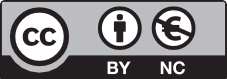 Universidad Pontificia de SalamancaFernando Galindo Rubio es Profesor Titular de Tecnología de la Comunicación. En la UPSA ha impartido, desde 1994, materias relacionadas con el ámbito genérico de las Tecnologías de la Información y la Comunicación y específicamente en el contexto de la Innovación Tecnológica Audiovisual. Está acreditado como Profesor Titular por la ANECA y ha impartido docencia de grado, post-grado y doctorado en varias universidades y centros educativos de España y Portugal. La producción investigadora se ha plasmado en el reconocimiento de dos sexenios de investigación por la CNEAI, en la dirección y participación en más de una docena de proyectos de investigación competitivos regionales, nacionales e internacionales y en la publicación de artículos en revistas científicas de España, Chile, Venezuela, Colombia, Perú, EE.UU. y Portugal. Además, es coautor de cuatro asientos en el Registro de la Propiedad Intelectual, fruto de su labor en investigación e innovación. Actualmente, es el Decano de la Facultad de Comunicación de la UPSA.fgalindoru@upsa.esORCID: https://orcid.org/my-orcid?orcid=0000-0001-6203-6998Ángel Fuentes-NevadoUniversidad Pontificia de SalamancaGraduado en Periodismo por la Universidad Pontificia de Salamanca y Máster en Comunicación Política por la Universidad Nebrija. Analista de Inteligencia Política y Asuntos Públicos en la consultora Thinking Heads. Investigador en las áreas de Innovación tecnológica en comunicación, Redes sociales y Nuevas formas de comunicación periodística.afuentesne@upsa.esORCID: https://orcid.org/my-orcid?orcid=0000-0001-8136-0902OBRA DIGITAL, Núm. 24, Diciembre 2023, pp. 147-165, e-ISSN 2014-5039DOI: https://doi.org/10.25029/od.2023.377.24147	Fernando Suárez-CarballoUniversidad Pontificia de SalamancaProfesor Titular de Dirección de Arte en la Facultad de Comunicación de la Universidad Pontificia de Salamanca. Doctor en Ciencias de la Información. Posee la acreditación de Profesor Titular por la ANECA. Desde el año 2000, imparte diferentes asignaturas vinculadas al diseño gráfico y la comunicación visual, disciplinas en las que centra su actividad investigadora contrastada con dos sexenios de investigación CNEAI.fsuarezca@upsa.esORCID: https://orcid.org/my-orcid?orcid=0000-0001-7498-6595 RECIBIDO: 2023-04-17 / ACEPTADO: 2023-07-19Resumen:La red social TikTok se presenta como un for- mato de comunicación preponderantemente de entretenimiento no solo para las generacio- nes más jóvenes, sino para un público cada vez más seducido por los algoritmos de recomen- dación. En este contexto, los medios de infor- mación tradicionales plantean sus estrategias de desembarco en TikTok, conscientes de que en ella están ahora las audiencias futuras a las que poder fidelizar.Esta investigación tiene como principal objetivo revisar la actividad de los principales medios impresos de España. Se pretende analizar si el uso de TikTok de los medios impresos en Espa- ña es o no significativo, si existe una profesio- nalización estratégica de la actividad editorial de estos medios y, finalmente, si esta actividad se realiza ad hoc, en función de las peculiarida- des de la plataforma o si la dinámica es el re- ciclado de contenido del medio principal. Para ello, se revisarán los posts publicados en la red social por las principales cabeceras nacionales: El País, El Mundo, ABC, La Vanguardia y La Ra- zón, en una secuencia temporal concreta que establece un análisis comparativo entre los principales hitos de interacción que proporcio- na dicha red social.Las principales conclusiones establecen cómo existe un intento mayor de lo esperado en la actividad que los medios impresos plantean en TikTok. Sin embargo, a pesar de ello, es una ac- tividad poco profesionalizada y reflexionada, ya que no existe una pauta clara de publicación, continuidad o producción específica, sino más bien un contenedor más en el que volcar con- tenido ya producido.Palabras clave: TikTok, Tecnología, Periodis- mo, Redes Sociales, InformaciónAbstract:The social media platform TikTok presents it- self as a predominantly entertainment-focused communication format, not only for younger generations but also for an increasingly capti- vated audience enticed by recommendation algorithms. In this context, traditional media outlets are formulating their strategies to es- tablish a presence on TikTok, fully aware that the future audiences to be engaged are now on this platform.This research aims to primarily examine the ac- tivity of the major print media outlets in Spain. The objective is to analyze whether the use of TikTok by print media outlets in Spain is signi- 	148 La actividad en Tiktok de los medios impresos en Españaficant or not, whether there is a strategic pro- fessionalization of their editorial activity, and finally, whether this activity is tailo red to the pe- culiarities of the platform or if it simply involves recycling content from their main medium. To achieve this, the posts published on the social network by the leading national newspapers— El País, El Mundo, ABC, La Vanguardia, and La Razón—will be reviewed in a specific chrono- logical sequence, establishing a comparative analysis of the main interaction milestones pro- vided by the platform.INTRODUCCIÓNLejos de ser un fenómeno estático, el desarro- llo y evolución de las redes sociales aglutina cada vez más espacio en el ecosistema comu- nicacional de la sociedad.Facebook sigue siendo una de las re- des sociales más utilizadas en general, pero su influencia en el periodismo está disminuyendo a medida que cam- bia su enfoque lejos de las noticias. También enfrenta nuevos desafíos de redes establecidas como YouTube y redes enfocadas en la juventud, como TikTok. La red social de propiedad chi- na alcanza al 44% de las personas de 18 a 24 años en los diferentes merca- dos y al 20% en noticias. (Newman et al., 2023, p.10)Cada cierto tiempo, surgen nuevas propuestas que modifican de forma sustancial la percep- ción, y con ella lo estudiado, de lo que las redes de comunicación significan para este ámbito de estudio:Las redes sociales han transformado el escenario comunicativo, forzando a los nuevos medios a adaptarse a sus lógicas (van Dijck & Poell, 2013) y refor- mulando el modelo periodístico (Bell &The main conclusions establish that there is a greater attempt than expected in the activity that print media outlets engage in on TikTok. However, despite this, the activity is not highly professionalized or well-thought-out, as there is no clear pattern of publication, continuity, or specific production. Instead, TikTok serves more as a container where already produced content is poured into.Keywords: TikTok, Technology, Journalism, Social Networks, InformationOwen, 2017) […] Además, los medios se han adaptado a las dinámicas efí- meras de Instagram (Vázquez-Herrero et al., 2019), experimentado con Snap- chat para conseguir nuevas audiencias con sus noticias (Lee, 2019), desarro- llado estrategias en aplicaciones priva- das de mensajería instantánea como Whatsapp (Boczek & Koeppers, 2020) y están observando como plataformas tales como Twitch están renovando las formas de consumo de contenido en streaming (Bingham, 2020). (Negreira, Vázquez y López, 2022, p.1)En esa misma línea, y a pesar de la poca exis- tencia de literatura académica al respecto, hay autores como Vázquez, Negreira y López (2022), que mencionan textos como el de Lewis et al. (2014) o el de Xia et al. (2020) para refor- zar la vinculación cada vez más relevante entre el medio de comunicación y la audiencia, para construir una relación recíproca. Este concepto es determinante para entender el porqué los medios tradicionales buscan la comunicación con sus públicos a través de las redes sociales en lo que Hill y Bradshaw (2018) denominan So- cial First o Social Only.En este constante crecimiento y cambio de re- glas de juego de las propias redes sociales, laFernando Galindo-Rubio, Ángel Fuentes-Nevado, Fernando Suárez-Carballo149	gran mayoría de los actores se esfuerzan en integrar en sus estrategias de comunicación perfiles para garantizar su presencia en las mis- mas (Ekström y Westlund, 2019). Sin embargo, este ambicioso intento no se ve respaldado, en la mayoría de los casos, por una visión clara de qué, cómo, cuándo y por qué publicar con- tenidos. Es más, lo habitual es repetir la cos- tumbre, cuya falta de eficacia ya ha quedado evidenciada en múltiples ocasiones (Galindo, 2012), de reutilizar contenido procedente de otros medios, para llenar, sin propósitos defini- dos los feeds de dichas redes sociales.De la misma manera que se puede asociar, en términos generales, un rango de edad a cada una de las redes sociales, existe un cambio ge- neracional en la intención comunicativa y en la propuesta formal, en función de cada una de las redes sociales. No solo por el planteamien- to técnico de estas, sino por la propia finalidad con la que se publica y se consume.Su lógica de redes sociales modifica los procesos de producción, distribución y uso de los medios (Klinger y Svensson, 2015), de modo que los medios em- plean los valores noticiosos y las téc- nicas narrativas que mejor funcionan en cada plataforma (Strömbäck, 2008; Welbers y Opgenhaffen, 2019). (Váz- quez, Negreira, y López, 2022, p.1719)Así, se constata la pervivencia de una cultura comunicativa preexistente: las generaciones de más edad, relacionadas con Facebook, usan esta red de manera ampliamente descriptiva, con textos largos y profusión de imágenes. La intención es la permanencia del contenido. Si un usuario nuevo llega al perfil de otro usuario, podrá ver aquello que publicó hace un tiempo: viajes, celebraciones, logros. Componen algo parecido a un álbum de vida que precisa estar disponible porque la intención es la de ofreceruna imagen global determinada y acumulativadel usuario (Marcelino, 2015)En cambio, las redes sociales que se podrían considerar de segunda generación como Snap- chat, Instagram (en su vertiente de las Stories), TikTok, o más recientemente, BeReal, apuestan por un ecosistema comunicativo frontalmente opuesto al anterior. Lejos de buscar la per- manencia del contenido, se busca lo efímero, lo transitorio. Y como tal, por tanto, no parece exigir demasiada organización ni a nivel formal ni a nivel de contenido. Manda lo excesivo, lo espontáneo, lo divertido (Lozano, Mira y Gil, 2023). Prima el aquí y ahora, sin más intención que un consumo de usar y tirar.Según el Global Overview Report (Kemp, 2023), el 41% de los navegantes presentes en TikTok tienen entre 16 y 25 años, por lo que está red social ha despertado el interés de muchas em- presas que ven en la plataforma una oportuni- dad única para llegar a audiencias de jóvenes; en concreto, a la generación Z. Una generación se define como un “grupo de edad que ha com- partido un conjunto único de experiencias for- mativas que los diferencian de aquellos que les precedieron” (Chirinos, 2009 p. 137). La gene- ración Z se define concretamente como “aque- llos individuos que nacieron en la era digital y son usuarios permanentes de las tecnologías con una habilidad perfeccionada” (Prensky, 2001 p. 19).Del mismo modo que sucede con las redes sociales, se puede afirmar que existe una im- portante diferencia en el consumo de los me- dios de comunicación de masas generalistas: prensa, radio, televisión y medios digitales en- tre las distintas generaciones. Si las horquillas de edad más maduras sugieren un consumo alto de los medios tradicionales, heredado de la costumbre previa a la eclosión de Internet o las redes sociales, es también significativo que los más jóvenes están dejando de consumir di- 	150	La actividad en Tiktok de los medios impresos en Españachos referentes a cambio del consumo de re- des sociales y de plataformas de streaming de música y video on demand.Los grupos más jóvenes en todas partes mues- tran una conexión más débil con los propios sitios web y aplicaciones de las marcas de noti- cias, prefiriendo acceder a las noticias a través de rutas alternativas como las redes sociales, los motores de búsqueda o los agregadores móviles. (Newman et al., 2023).Con este grupo de premisas se inicia esta in- vestigación, que tiene por objeto observar la manera en la que los medios de comunicación de España utilizan la red social TikTok dentro de su estrategia comunicativa o informativa. Para ello, se va a realizar un análisis comparativo de los contenidos publicados en los perfiles de Ti- kTok de los principales medios impresos espa- ñoles desde su creación, valorando la cantidad, la periodicidad, el formato y el contenido de dicha actividad.2.- MEDIOS INFORMATIVOS Y TIKTOKLos medios informativos y los profesionales de la información se encuentran ante un escena- rio de incertidumbre generado por las redes sociales y los nuevos hábitos de consumo. “En los diferentes mercados, solo alrededor de un quinto de los encuestados (22%) dice que pre- fiere comenzar su viaje de noticias con un sitio web o una aplicación” (Newman et al., 2023, p. 11)Durante los últimos años, han tenido que adap- tarse a plataformas como Instagram, Snapchat o WhatsApp y ahora es el momento de hacer lo mismo con TikTok, que “ha irrumpido en el mercado internacional con una lógica y un lenguaje propios” (Negreira-Rey et al., 2022, p. 146). Estos le han valido para situarse como una de las redes más populares del mundo.No es casualidad que esta plataforma tenga el uso de la imagen como vehículo principal de comunicación. El avance tecnológico de los últimos años se ha traducido en mejores conexiones a internet y mejores cámaras, lo que ha fomentado un incremento en la toma y visualización de imágenes y vídeos. Tanto es así que, según Pellicer (2020, s.p.), “la televisión convencional está pasando a un segundo pla- no y los nuevos consumidores se pasan a esta nueva televisión que son canales como TikTok o Instagram”.TikTok se ha convertido en un modelo alterna- tivo de negocio para los medios informativos; aunque, como indica Clavijo (2021), las carac- terísticas del soporte obligan a los periodistas a desarrollar otro tipo de contenidos comple- tamente diferente al que venían produciendo en otras redes sociales. Newman et al. (2021) señalan que los medios de comunicación tie- nen el reto de captar la atención de los usua- rios de TikTok, que principalmente utilizan la plataforma para entretenerse y donde tienen mayor peso e interés las personalidades que las noticias convencionales. Esto es contrario a lo que ocurre en otras redes como Twitter.En cuanto a las noticias, las audiencias dicen prestar más atención a celebri- dades, influencers y personalidades de las redes sociales que a los periodis- tas en redes como TikTok, Instagram y Snapchat. Esto contrasta en gran medida con Facebook y Twitter, don- de los medios de comunicación y los periodistas siguen siendo centrales en la conversación. (Newman et al., 2023, p. 10)El auge de la plataforma entre el público joven ha llamado la atención a la prensa, que “bus- ca su lugar en esta plataforma emergente” (Si- dorenko y Herranz, 2020, s.p.). Se adapta su contenido a través de una renovación de sulenguaje. Además, Negreira-Rey et al. (2022) apuntan que los medios se han dado cuenta de que TikTok no es un compartimento estan- co de la información y que desde ella también se pueden transferir audiencias a otras plata- formas para ampliar los contenidos periodís- ticos, lo cual abre aún más vías de desarro- llo. Por lo tanto, la audiencia y la influencia que pueda generar cualquier medio se diluye ante una amplia oferta. Por eso, Brems et al. (2017) subrayan que uno de los principales objetivos de los medios informativos es el de producir una marca personal con la que alcanzar más visibilidad y atraer nuevas audiencias.2.1 PRESENCIA DE LOS MEDIOS DE INFORMACIÓN EN TIKTOK EN ESPAÑAEn 2022, por primera vez y según la Asociación para la Investigación de Medios de Comunica- ción (AIMC), la televisión ya no es el medio de mayor consumo. Este se ha desplazado a In- ternet: 84,3% de la población consume Inter- net frente al 83,3% de la televisión (Vara et al. 2023). Esta cifra reafirma la tendencia de los últimos años, que presagiaba este hecho. Las redes sociales se posicionan un escalón por detrás, pero ya superan a las emisoras de radio y a la prensa tradicional. En el contexto infor- mativo, sucede de la misma forma, a pesar de que:La confianza en las noticias ha dismi- nuido, en todos los mercados, en 2 puntos porcentuales en el último año, revirtiendo en muchos países las ga- nancias obtenidas en el punto álgido de la pandemia de coronavirus. En promedio, cuatro de cada diez per- sonas en nuestra muestra total (40%) dicen que confían en la mayoría de las noticias la mayor parte del tiempo. (Newman et al., 2023, p. 11).En el caso concreto de España, “la confianza en las noticias se mantiene en su nivel más bajo desde 2015” (Negredo et al., 2021, p. 102).Ante la pérdida de confianza, que tiene su máxima expresión en la polarización política expresada en los mensajes vertidos en las re- des sociales, los medios de comunicación es- peran ver en TikTok una nueva vía para atraer al público y obtener mayores cotas de repercu- sión. Aquí:Adoptan las opciones más participati- vas, agradables y personalizadas que se ofrecen a través de las plataformas, a menudo mirando más allá de las pla- taformas heredadas hacia las nuevas participantes (muchos de los cuales generan pocas referencias a las noti- cias y no priorizan las noticias) (New- man et al., 2023, p. 11)De hecho, la mayoría de medios que han dado el salto a TikTok en busca de nueva audiencia ha conseguido un notable número de segui- dores. Esta red social goza de un gran atrac- tivo mediático debido a que, como señala Sa- bin-Darget (2022), España tuvo 8,8 millones de usuarios activos mensuales en TikTok en 2021.INVESTIGACIÓNEste artículo expone los resultados de una in- vestigación realizada en el primer semestre de 2022, que consiste en la realización de un aná- lisis comparativo del contenido dispuesto en la red social TikTok por los principales medios de comunicación españoles. Por la limitación espacial de esta convocatoria y por el interés de los resultados, se recogen en este artículo los datos referidos a la actividad en TikTok de los principales medios impresos generalistas, lo que deja para posteriores publicaciones el resto del panorama mediático.OBJETIVOS DE INVESTIGACIÓNDescribir la actividad comunicativa en el ám- bito de la información en la red social TikTok de los principales medios impresos españo- les.Evaluar la interacción de la audiencia con las publicaciones de los principales medios im- presos españoles en TikTok.Analizar las estrategias de producción de contenido específico para TikTok en función de las peculiaridades técnicas de este canal.HIPÓTESISLa investigación se plantea con el propósito deverificar las siguientes hipótesis:H1: El uso profesional de las cuentas de TikTok por los principales medios de comunicación impresos españoles es aún poco significativo y apenas está profesionalizado.H2: El uso profesional de las cuentas de TikTok por los principales medios de comunicación impresos españoles no adopta dinámicas de publicación conducidas por parámetros pro- pios de la actividad editorial de los medios tra- dicionales tales como la periodicidad, la organi- zación temática o la coherencia de contenidos.H3: No se percibe en la actividad de las cuentas de TikTok de los medios impresos españoles una estrategia que se pueda definir como de- sarrollada a partir de las peculiaridades de la red social, sino que se reutiliza y/o adapta ma- terial ya producido.METODOLOGÍALa metodología del presente trabajo se sos- tiene en el análisis comparativo de la actividad que llevan en la red social TikTok los medios de prensa generalista españoles con mayor tradi-ción. Estos son: El País, El Mundo, La Vanguar-dia, ABC y La Razón.El análisis se realizará a partir de una metodo- logía cuantitativa que permitirá el análisis com- parativo tanto de cada uno de los medios de manera independiente, al observar su número de seguidores y la periodicidad con la que pu- blican contenido, el número de visualizaciones y la cantidad de ‘me gustas’, comentarios, veces que se ha compartido y guardado cada uno de los diez Tiktoks escogidos de manera aleatoria como muestra para la investigación. Posterior- mente, se hará una comparación entre los me- dios estudiados, utilizando ese mismo listado de variables.El muestreo realizado en el presente trabajo abarca el periodo comprendido entre el 1 y el 25 de junio de 2022, fechas en las que se pudo comprobar que todos estos medios de la pren- sa generalista española no solo contaban con un perfil en TikTok, sino que tuvieron una acti- vidad de publicación sostenida. Los diez tiktoks de cada uno de los medios participantes en el análisis han sido seleccionados al azar con la ayuda de una herramienta de muestreo alea- torio simple que ofrece la página web WinEpi.El aspecto formal de los tiktoks seleccionados puede apreciarse en las imágenes del Anexo I y pueden ser visualizados en los perfiles del medio:EL PAÍS: https://www.tiktok.com/@elpaisEL MUNDO: https://www.tiktok.com/@elmun- do.es?lang=esLA VANGUARDIA: https://www.tiktok.com/@la- vanguardia?lang=esABC: https://www.tiktok.com/@abc.es?lang=esLA RAZÓN: https://www.tiktok.com/@larazon. es?lang=esRESULTADOSPara la exposición de los resultados se han es- tablecido tres análisis: la frecuencia de publica- ción, la tipología productiva y las interacciones de los usuarios del perfil.FRECUENCIA DE PUBLICACIÓNEl País es el periódico español generalista con más lectores diarios, tal y como indica en la 1a ola del EGM de 2022. Sin embargo, en TikTok deja de ser el medio más relevante en favor de El Mundo, medio que durante los seis primeros meses del año también ha sido el que más pu- blicaciones ha realizado con un total de 255. En segundo lugar se encuentra La Razón con 124 publicaciones; la tercera cuenta es la de El País, con 73; en cuarto puesto está La Vanguardia, con 63; y por último, ABC, que tiene 48 publi- caciones. De todos modos, hay que tener es- pecial cuidado al tratar estos datos, ya que La Vanguardia comenzó su actividad en febrero de 2022, el diario La Razón a mediados de abril y el ABC tan sólo publica desde el 6 de junio de ese mismo año. Si se observa la Tabla 1, tam- bién es posible apreciar que el diario ABC, a pe- sar de que junio fue su primer mes en TikTok, a fecha de 25 de junio, se situaba como el tercer medio con mayor número de publicaciones en un mes. (Figura 1)El periódico El País, que inició su andadura en TikTok el 11 de noviembre de 2021, cuen- ta con una comunidad de 25.100 seguidores. En cuanto al volumen y la periodicidad con la que publican, se puede ver que no tiene mar- cado un criterio estricto de periodicidad o de volumen de publicaciones por mes. En cuanto al número de las mismas, el periódico El País, entre enero y junio de 2022, publicó una media de 11 vídeos al mes, cifra que se ha incremen- tado de manera progresiva hasta los máximosTabla 1Frecuencia de PublicaciónNota: Elaboración propiadel mes de junio: 18 vídeos. Durante este pe- riodo, han publicado tiktoks regularmente. Dos videos han sido el máximo de contenido subi- do en un día; además, nunca superó más de cinco días entre una y otra publicación.El Mundo, que abrió su perfil en TikTok el 14 de mayo de 2021, en junio de 2022 ya te- nía 311.000 seguidores. El número de publica- ciones al mes que realizó El Mundo entre enero y junio del año 2022 fue de 255. El volumen de publicaciones es regular y se puede considerar elevado. Tanto es así que publican todos los días como mínimo un tiktok, e incluso llegan a los tres videos diarios en ciertas ocasiones. Tal cantidad de publicaciones, además de haber sido el primer medio de prensa generalista en haber creado una cuenta en TikTok, hacen de El Mundo el medio escrito español con más seguidores en la red social china, con más de280.000 usuarios de diferencia respecto al se- gundo, El País.Figura 1Frecuencia de Publicación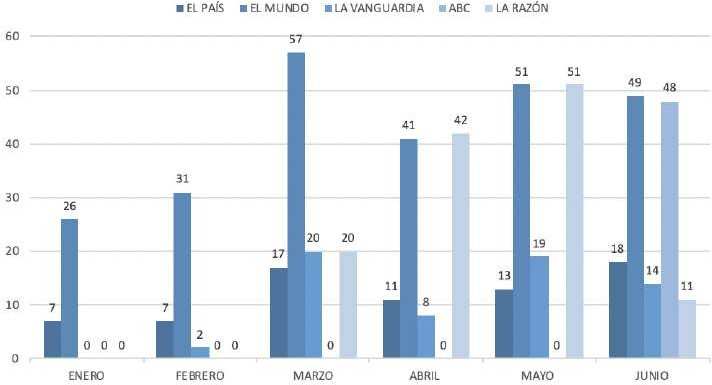 Nota: Elaboración propiaLa Vanguardia cuenta con 15.300 seguidores en TikTok y dio el salto a esta red social el 25 de febrero de 2022, por eso no se dispone de datos de publicaciones en enero y solo dos en febrero. Durante el periodo de tiempo que lleva en las plataformas, se han publicado 63 tiktoks. Si se selecciona únicamente los meses completos que el periódico ha estado presente en la red social asiática, se obtiene una media de quince mensuales. En cuanto a su periodi- cidad, La Vanguardia no crea contenido diaria- mente; es más, muchos días del mes no hay contenido nuevo, pero sí aseguran mínimo cuatro publicaciones por semana. Hay que se- ñalar también que el máximo número de pu- blicaciones en un mismo día ha sido dos y el máximo tiempo transcurrido entre uno y otro video ha sido de cuatro días.El diario ABC es el que más ha tardado en llegar a TikTok. Lo ha hecho el 6 de junio de 2022 y en menos de un mes ha conseguido 2721 segui- dores y ha publicado 48 vídeos, una cifra muy considerable que tan solo es superada por El Mundo, que es el más seguido y el que más tiempo lleva en la plataforma. Los datos ob-tenidos son escasos para poder hablar de la media de publicaciones mensuales, pero sí se pueden considerar las cifras del mes de junio para hablar de la periodicidad y volumen de contenidos que publica el ABC en TikTok. El 13 de junio llegó a publicar seis vídeos, la máxima cantidad hasta la fecha en un solo día. Por otro lado, el máximo periodo de tiempo sin publicar ha sido de seis días.La Razón comenzó su presencia en TikTok el 17 de marzo de 2022 y en junio del mismo año ya tenía 2859 seguidores. Al comenzar su an- dadura en la red social a mediados de marzo, el análisis sobre la periodicidad y el promedio de publicaciones mensuales es menos amplio que en algún otro caso, pues solo hay datos de dos meses completos (abril y mayo) en los que se ha observado la actividad del diario La Razón en TikTok. Si se considera ambos meses, se re- vela un promedio de publicaciones de 46. En cuanto a la periodicidad, La Razón ha publicado once tiktoks durante el mes de junio y ha subi- do como máximo a la red social dos de estos en un solo día. El plazo más amplio de tiempo entre publicaciones ha sido de tres días.3.4.2.- TIPO DE PUBLICACIÓN EN FUNCIÓN DELORIGEN PRODUCTIVOCabe ahora analizar si, para producir el conte- nido de las publicaciones, se ha aprovechado de la primera producción natural del medio, es decir, la pieza del medio impreso. Se bus- ca analizar si, a partir de esa pieza periodística, se produce una entrada en TikTok; o, por otro lado, la opción es que se haya producido una pieza ad hoc, pensando en las peculiaridades del medio.Para diferenciar esas entradas y componer esta tabla, se considerará entrada ad hoc a aquella en la que, de modo explícito, bien con la introducción de un presentador tanto en plano como en fuera de campo, se genera un contenido nuevo que no se puede consumir en otro medio, como el impreso o el digital deriva- do. Y por oposición, se considerará contenido reciclado aquel que proviene de una pieza ya publicada en cualquiera de las manifestaciones editoriales del medio. (Tabla 2 y figura 2)Al valorar estos datos, se puede apreciar cómo El País es el medio que más recicla su conte- nido (Fig.2). Son piezas compuestas en un in- tento de recrear los mensajes con un diseño compositivo similar al del medio digital, pero siguen estilos visuales propios de la red social.Destacan los intentos tanto de ABC como de La Razón a la hora de confeccionar piezas ex- presas para la TikTok. El primero lo hace al in- troducir la figura de un presentador (Fermín Canas) y el segundo con un presentador fuera de campo que pregunta a celebridades en un claro intento de hacer una sección “Preguntas Razonables”, que anime al espectador a repetir contenido.El resto de los medios, aproximadamente en un tercio de las ocasiones, genera contenido nuevo específico. Además, en torno al 70% deTabla 2Tipo de Contenido en función de su origen productivoNota: Elaboración propialas ocasiones, lo hacen con una sencilla confec- ción de imagen más un titular sombreado para aumentar el contraste, sin movimiento ni voz en off.3.4.3.- INTERACCIONESEn los siguientes apartados se presentan los resultados de las principales formas de interac- ción con la plataforma: visualizaciones, me gus- ta, guardados, compartidos y comentarios. La tabla completa con todos los datos de dichas acciones de uso se puede revisar en el Anexo II.En una primera valoración Tabla 3, se obser- va cómo el diario El Mundo se alza en primer lu- gar, tanto en número de visualizaciones, como en me gusta y veces que se han guardado sus videos. El segundo puesto, en cuanto a visuali- zaciones, lo ocupa el periódico ABC, que a su vez se posiciona como el primer medio con más comentarios y veces que se ha comparti- do un video; sin embargo, en veces que se ha- guardado un video y me gusta, ocupa la quinta posición. En el tercer lugar en cuanto a visuali- zaciones se encuentra La Vanguardia, seguido por El País, y en último lugar, La Razón.Figura 2Tipo de Contenido en función de su origen productivo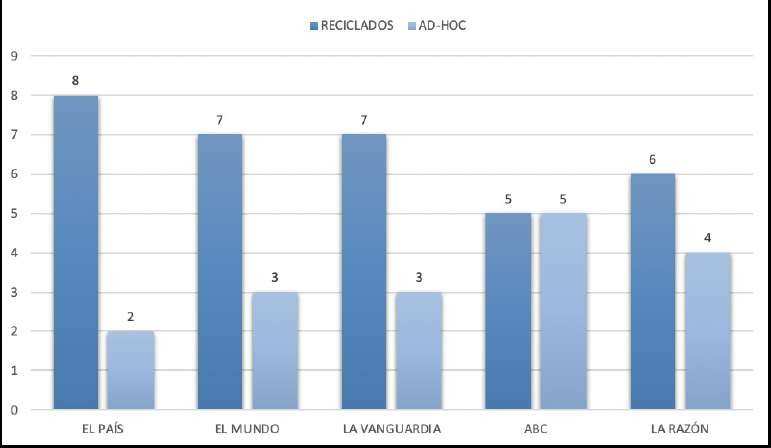 Nota: Elaboración propiaTabla 3Resumen de las interaccionesNota: Elaboración propiaEn relación a los me gustas, el segundo pues- to lo obtiene el periódico La Vanguardia, el ter- cero para El País, seguido de ABC y La Razón. En cuanto al orden de mayor a menor número de comentarios, tras el ABC, que se posicionaen primer lugar, se encuentran El País, El Mun- do, La Vanguardia y, por último, La Razón, con tan solo cinco comentarios en un total de diez publicaciones.Además, La Razón vuelve a destacar por el bajo número de veces que se guardan y comparten sus tiktoks. Es, sin duda, el periódico que peo- res datos recoge del análisis llevado a cabo, sin excepción en ninguna de las métricas observa- das. (Figura 3)El ranking de las veces que ha sido guarda- da una publicación lo completan, en segunda posición La Vanguardia, en tercera El País y en cuarta el ABC, siendo de nuevo el mejor po- sicionado El Mundo y el peor La Razón.Para terminar con el análisis de esta tabla, se observa de nuevo la abultada diferencia entre La Razón y el resto de competidores. El siguien- te peor posicionado es El País, y este le aventa- ja en casi 1.200 ocasiones más en las que se ha compartido su contenido. El ABC, La Vanguar- dia, El Mundo y El País, son, en este orden, los que mejores resultados tienen.Figura 3Resumen de las interacciones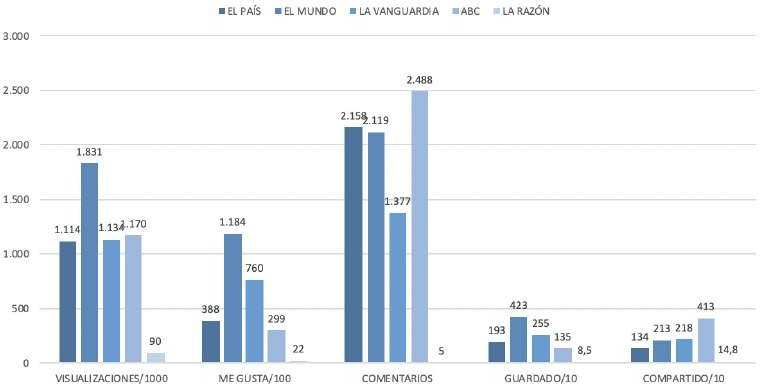 NÚMERO DE VISUALIZACIONESNota: Elaboración propiay por tanto, ha podido recabar más seguidores es el diario El Mundo.La primera de las interacciones es la más signi- ficativa. Se trata del número de veces que se ha reproducido el vídeo tanto en la sección “para ti” como en “siguiendo”. Esta interacción es la más valorada por la mayoría de los propios me- dios de comunicación, pues es lo más parecido a los índices de audiencia habituales de las edi- ciones impresas como la OJD o el EGM.Los datos arrojados en esta categoría indican que el medio que más tiempo lleva en TikTok,Figura 4Número de visualizaciones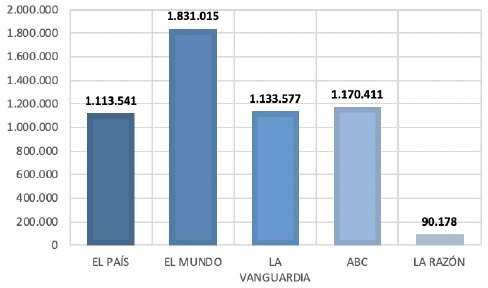 Nota: Elaboración propiaLlama la atención cómo el diario ABC, con ape- nas un mes de actividad al momento de esta investigación, ha conseguido ya posicionar al- gunos de sus vídeos en niveles de inserción en los perfiles de los usuarios muy elevados; con- cretamente, las visualizaciones de los registros analizados llegaron a 1.170.411. Esto se coloca por encima de diarios como El País o La Van- guardia, que tienen más trayectoria en la pla- taforma. Además, en esta cuenta no sobresale un video en concreto, como en otras cabece- ras, sino que se produce un visionado bastante más proporcionado que en otros periódicos.Del mismo modo, se observa una gran dis- persión de resultados (detalle disponible en Anexo II), incluso entre las propias cabeceras con casos tan significativos como el de El País, cuya máxima visualización roza el millón de usuarios, pues se trata de declaraciones del Presidente del Gobierno, Pedro Sánchez, y la mínima, que apenas llega a 800 vistas y mos- traba un suceso poco llamativo en Estados Unidos. Estas mismas variabilidades se repiten en todos los medios, donde se alcanza, con lamisma frecuencia, valores muy altos y valores intrascendentes, salvo en el mencionado caso de ABC, que tiene un comportamiento más ho- mogéneo.NÚMERO DE ME GUSTALa segunda categoría a evaluar tiene que ver con la aprobación del contenido por parte del usuario, quien reacciona a dicho contenido pulsando en la pantalla en el icono disponible para dicha acción.Es una acción muy valorada por los medios de comunicación, puesindica “la línea a seguir”. En contextos tan poco estructurados y tan poco domables como TikTok, conseguir acertar con la creación de contenido es una fuente muy re- levante de información a la hora de producir nuevas entradas. (Figura 5)Sin lugar a dudas, el diario que mejores re- sultados obtiene en este ítem vuelve a ser El Mundo, que obtiene 118.448 me gustas en sus diez entradas analizadas, lo que le sitúa en unas medias no solo de atención, sino de aceptación muy destacadas y muy alejadas del resto de sus competidores. Apenas en el caso de La Vanguardia se superan los cincuenta mil me gusta.En este caso, vuelve a llamar la atención que el diario ABC, con menos de un mes de pre- sencia en TikTok en el momento de este aná- lisis, ya obtenga resultados tan relevantes en esta categoría. Revisados los tiktoks que mejor se han posicionado en dicho diario, vuelven a aparecer los temas políticos como sustancia de los mismos. En este caso, el tiktok que más me gusta tiene en ABC, 9387, corresponde a un ví- deo de un ciudadano increpando al presidente del Gobierno.Figura 5Número de “Me gusta”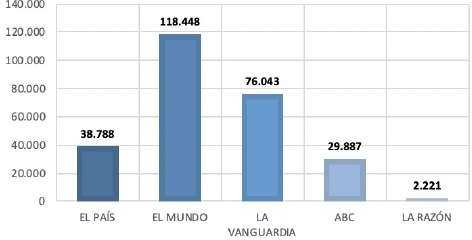 Nota: Elaboración propiaNÚMERO DE COMENTARIOSUn segundo nivel de interacción, más compro- metido, tiene que ver con la capacidad de con- seguir que los usuarios no solo vean o aprue- ben contenido, sino que aumenten el mismo, colaborando con la expansión de la entrada en la plataforma. Si un usuario deja un comentario se le puede considerar un sujeto atento, en el sentido de que pasa un tiempo determinado en la publicación y, por tanto, interesante para las estrategias empresariales del medio. (Figura 6)En esta ocasión, son tres los medios que, de manera proporcionada, consiguen superar los dos mil comentarios relativos a la muestra se- leccionada de entradas de TikTok. Dos de esos medios, El País y El Mundo, consolidan esa tra- yectoria estable en la red social; el otro, ABC, se posiciona como un referente en esta categoría. De hecho, es el que más comentarios recibe y, por tanto, más conversación social genera.Solo dos entradas consiguen más del millar de comentarios: la ya referida de El País con cerca de un millón de visualizaciones con las declaraciones del primer mandatario español, Pedro Sánchez, que obtiene una cifra de 2.035 comentarios; y otra de El Mundo, que tiene1.088 comentarios y pertenece una secciónFernando Galindo-Rubio, Ángel Fuentes-Nevado, Fernando Suárez-Carballo159	específica de este diario que da consejos en inglés y lanza una pregunta a los espectadores del vídeo, motivo por el cual tiene tal cifra de comentarios.Por el lado opuesto, en el diario La Razón solo el tiktok nº3, el nº5 y el nº 9 obtienen algún co- mentario. El resto de las entradas selecciona- das quedan huérfanas de esta interaccción.NÚMERO DE VECES GUARDADOPara valorar la calidad y el interés de un post o de una entrada no solo en TikTok sino en cual- quier red social, se considera un buen indica- dor el que el sujeto lo guarde en los espacios habilitados para ello en el propio interface de la red social, bien sea para consumir en otro momento en el que pueda tener mejores con- diciones de recepción, bien porque lo consi- dera de utilidad para un futuro próximo, bien porque se desea guardar como un contenido que mostrar a su círculo social.Se reiteran las circunstancias de las categorías anteriores, posicionándose el diario El Mundo como líder de este apartado, doblando en la intensidad de esta interacción a su principal competidor, el diario El País. La Razón, el medio que menos explota la expansión de su marca a través de esta plataforma, consigue, en paridad a esa baja actividad, unos resultados insignifi- cantes.Dos entradas consiguen resultados muy altos. Concretamente, se habla del video nº 7 de La Vanguardia, en la que un famoso cantante, Manu Carrasco, sorprende a una adolescente enferma de cáncer en un concierto, con 2014 interacciones de almacenamiento del conteni- do. Otro video con muchos usuarios que deci- dieron guardarlo consiste en una llamativa es- cena de acción en El Mundo entre un primateFigura 6Número de comentarios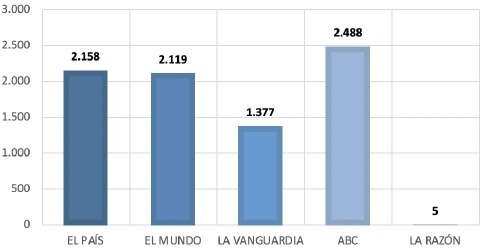 Nota: Elaboración propiaFigura 7Número de veces guardado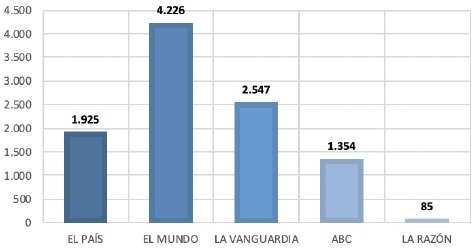 Nota: Elaboración propiaen cautividad y un visitante de las instalaciones, que ha sido guardada 1761 veces.NÚMERO DE VECES COMPARTIDOSi hay una acción relacionada con la interacción que es buscada de manera impenitente tanto por los medios de comunicación como por la mayoría de los usuarios es la viralización del contenido. El hecho de que un mensaje se ex- panda del propio perfil porque los usuarios lo comparten de manera desinteresada, volunta- ria y espontánea es señal de que ese conteni- do concreto tiene alguna característica que ha funcionado de manera muy eficaz y que, por tanto, habrá que tener en cuenta dichas diná- micas a la hora de producir nuevas entradas. (Figura 8) 	160	La actividad en Tiktok de los medios impresos en EspañaFigura 8Número de veces compartido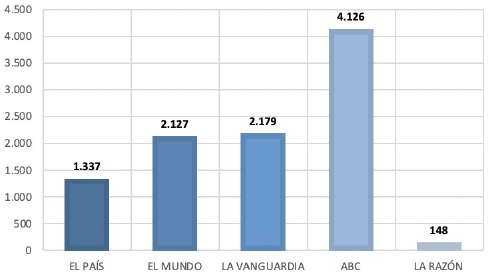 Nota: Elaboración propiaEn esta subdimensión, destaca por encima de todos el diario ABC, quien a pesar de su poca longevidad en la red, ha sido capaz de agluti- nar un número de seguidores muy activo, que acepta, comenta y comparte las propuestas de contenido del medio.Destaca, por encima de todos, un contenido compartido 1.981 veces, que alude una vez más a temas políticos y una vez más implica al Presidente del Gobierno, Pedro Sánchez, en su argumento. Es un vídeo de un jubilado que lo reprocha por la falta de atención a la zona de la Sierra de la Culebra en Zamora, tras los incen- dios del verano de 2022.Por último, se debe reseñar que, si el contenido es interesante, es potencialmente viralizable y compartible. Del mismo modo, cuando carece de un mínimo de interés, la respuesta de este tipo de interacción es cero o muy limitada. Este es el caso de casi la mitad de los 50 ítems anali- zados, concretamente 23, que obtuvieron me- nos de diez comentarios por parte de los usua- rios. Hay cero comentarios en trece ocasiones, lo que demuestra que hay contenido que se postula como ejemplo de nula relevancia para la red social.CONCLUSIONESLos datos obtenidos se comportan de la si- guiente forma al analizar las tres hipótesis plan- teadas al inicio de la misma.Por una parte, en respuesta a la primera Hi- pótesis (H1) frente a la idea inicial de que el uso de TikTok por los principales medios im- presos de España es poco significativo, su ac- tividad no es tan escasa como podría parecer, fruto del desconocimiento inicial que se presu- ponía que existía de estas redes, en virtud de la idea extendida de que solo el público más joven usa TikTok.A pesar de que pudiera parecer más estre- cha, datos como el número de visualizaciones en el que todos los medios (a excepción de La Razón) sobrepasan el millón de visualizacio- nes en conjunto, solo contando las diez entra- das analizadas, sugieren una actividad similar al de medios de referencia como USA Today, La Nación o Dallas Morning News, todos ellos propuestas similares de diarios impresos que adaptan su contenido a TikTok.No obstante, los números de visualizaciones en esta red social se deben relativizar, ya que solo por aparecer en una sesión de navegación, con independencia de si se mantuvo durante el tiempo suficiente para ser recibida, se anota una interacción más. Además, son cantidades insignificantes si se comparan con la mayoría de las cuentas masivasmedios periodísticos ad- hoc como Ac2allity, en la que se superan con frecuencia el millón de visualizaciones en cada una de sus entradas.La segunda hipótesis (H2) sí parece estar mejor planteada, ya que efectivamente no se perci- be de lo analizado que haya actividad editorial programada estratégicamente, sino que la ma- yoría de los medios parecen ir tanteando esce- narios que funcionen, pero sin lógicas previas.Salvo en casos muy contados en los que se plantean contenidos seriados como Pregun- tas Razonables del diario La Razón, el conte- nido de los tiktoks de las demás cabeceras es aleatorio, arbitrario y carente de contexto en forma de macrodiscurso con su antecedente y su siguiente, tanto visual como formal. Estas dinámicas son extendidas, en gran parte, de las cuentas de éxito en esta red social.Finalmente, la tercera hipótesis (H3), que com- pleta a la segunda, se confirma en el sentido de la poca adecuación de la producción de tik- toks a las premisas formales y tecnológicas de la red. La mayoría de las entradas analizadas se construyen recogiendo contenido ya publicado en fechas cercanas en cualquiera de los me- dios del periódico, ya sea en formato impreso o en digital.En este sentido, de igual forma que ha sucedi- do en otros medios y formatos emergentes, es una dinámica muy habitual la idea de reciclar contenido y duplicar su rentabilidad con ello. La estrategia Crossmedia (Erdal, 2009) suele terminar incidiendo en la disminución de la efi- cacia comunicativa del proyecto de forma única y completa.En definitiva, a pesar de que sí existe más ac- tividad en TikTok por parte de los principales medios impresos españoles de la prevista a priori, esa actividad no es relevante en cuanto a eficacia comunicativa. Sugiere que no se ha profundizado en el análisis del medio de ma- nera independiente, sino que se considera un contenedor más en el que volcar contenido ya producido. Esto conlleva a que esas publicacio- nes no estén conectadas entre sí y, por tanto, no planteen un discurso permanente con el usuario, que es una de las bazas más valoradas de este canal.Del mismo modo, se revela una posible idea de implicarse en esta red con objetivos diferentesal esencial del medio, la información. Por el tipo de contenido que se vuelca, en ocasiones vul- nerando líneas frágiles como la del clickbait, se podría deducir que la intención es conseguir números altos de audiencia con los que poder sustanciar argumentarios de venta de publici- dad.Finalmente, de la investigación realizada y las conclusiones extraídas de pueden plantear dos líneas de debate:¿Deben todos los medios de comunicación informativos estar presentes en todas las redes sociales?Es una idea bastante extendida la idoneidad de manifestarse en el mayor número de redes so- ciales posible, con el propósito de ser conocido por todo tipo de públicos, sobre todo, los más jóvenes. Esto, sobre todo, en el sentido de que, si bien ahora mismo no necesitan estar infor- mados de la actualidad, sí lo estarán en unos años y es en ese momento cuando el nombre de la cabecera sonará en su top of mind y se producirá el engagement con el medio.A juicio de los investigadores de este trabajo, si bien es interesante esa percepción como es- quema conductista, los medios deben tener en cuenta que la tendencia de la evolución tec- nológica al estar cumpliendo los dictados de la Ley de Moore1 ha entrado en un proceso ex- ponencial que no va a facilitar estas dinámicas, sino todo lo contrario. Estar en todas las redes hoy es un proceso posible, pero si se desea hacer como parte de proyectos consolidados y buscando eficacia comunicativa en cada uno1 La Ley de Moore (Moore, 1965) es una observación em- pírica que establece que cada dos años se produce un crecimiento exponencial en la capacidad de procesamien- to. Esta tendencia ha impulsado el avance de la tecnología y ha permitido el desarrollo de dispositivos cada vez más potentes y pequeños en el transcurso de las décadas.de ellos, generará un esfuerzo proporcional al avance tecnológico.En conexión con ello, ¿el medio debe re-uti- lizar contenido ya producido o debe producir contenido ad-hoc para una red social como Ti- kTok?La lógica parece ir de la mano de la producción a medida. Las lógicas de TikTok, desde su algo-ritmo de recomendación hasta sus “no normas” de diseño, composición, montaje, etc., hacen de este medio un cosmos tan ecléctico como entretenido en el que, tras analizar numero- sas cuentas, se percibe que reglas no escritas como la captación del interés en los primeros tres segundos (Sidorenko, 2022) o la constan- cia en formato, lenguaje, tono (McArena, 2022) son esenciales para el éxito de estos mensajes.REFERENCIASBell, E., & Owen, T. (2017). The platform press: How Silicon Valley reengineeredjournalism. The Tow Center for Digital Journalism. https://www.cjr.org/ tow_center_reports/platform- press- how- silicon-valley- reenginee- red- journalism.phpBingham, C. M. (2020). Talking about Twitch: Dropped frames and a normati-ve theory of new media produc- tion. Convergence, 26(2), 269–286. ht- tps://doi.org/ 10.1177/1354856517736974Boczek, K., & Koppers, L. (2020). What’s new about Whatsapp for news? A mixed-method study on news outlets’ strategies for using WhatsApp. Di- gital Journalism, 8(1). https://doi.org/10.1080/ 21670811.2019.1692685Brems, C., Temmerman, M., Graham, T. y Broersma, M. (2017). Personalbranding on Twitter. Digital Journalism, 5(4), 443–459. https://doi.org/1 0.1080/21670811.2016.1176534Clavijo, M. (2021). TikTok is changing the way journalists share information. Story- bench. https://www.storybench.org/tiktok-is-changing-the-way-journa- lists-share-information/Chirino, N. (2009) Características generacionales y los valores. Su impacto enlo laboral. Observatorio Laboral Revista Venezolana, 2 (4). https://biblat. unam.mx/es/revista/observatorio-laboral-revista-venezolana/articulo/ caracteristicas-generacionales-y-los-valores-su-impacto-en-lo-laboralEkström, M. and Westlund, O. (2019) The dislocation of news journalism: A conceptual framework for the study of epistemologies of digital jour-nalism. Media and Communication, 7(1). https://doi.org/10.17645/mac. v7i1.1763Erdal, I. J. (2009). Cross-Media (Re)Production Cultures. Convergence, 15(2), 215–231. https://doi.org/10.1177/1354856508105231Fernández, R. (2022). Redes sociales con mayor número de usuarios activos anivel mundial en enero de 2022. Statista https://es.statista.com/estadisti- cas/600712/ranking-mundial-de-redes-sociales-por-numero-de-usua- rios.Hill, S. and Bradshaw, P. (2018) Mobile-First Journalism: Producing News for Social and Interactive Media. New York: Routledge.Kemp, S. (2023). Digital 2023: Global Overview Report — DataReportal – Global Digital Insights. Rercuperado de : https://datareportal.com/re- ports/digital-2023-global-overview-reportKlinger, U. and Svensson, J. (2015) The emergence of network media logic in political communication: A theoretical approach. New Media & Society,17(8). https://doi.org/10.1177/146144481452295Lee, J. (2015). The double-edged sword: The effects of journalists’ social me- dia activities on audience perceptions of journalists and their newsproducts. Journal of Computer-Mediated Communication, 20(3). https:// doi.org/10.1111/jcc4.12113Lewis, S. Holton, A. and Coddington, M. (2014) Reciprocal journalism. Journa- lism Practice 8.Lozano, Mira y Gil (2023) Social media influence on young people and chil- dren: Analysis on Instagram, Twitter and YouTube. Comunicar, Revista científica de Educación y Comunicación. https://doi.org/10.3916/C74-2023- 10Marcelino M. (2015). Migración de los jóvenes españoles en redes sociales. De Tuenti a Facebook y de Facebook a Instagram. La Segunda Migra-ción. Revista ICONO 14. Revista Científica De Comunicación y TecnologíasEmergentes, 13 (2), 48-72. https://doi.org/10.7195/ri14.v13i2.821.McArena, D. (2022). Usos de TikTok en comunicación profesional [Ponencia en congreso]. III Congreso Internacional Comunicación y Redes Sociales en la Sociedad de la Información, Universidad Pontificia de Salaman- ca. https://www.youtube.com/watch?v=jZUH89uc1fAMoore, G. (1965) Cramming more components onto integrated circuits. Elec- tronics, Volume 38, Number 8. New York.Negredo, S., Amoedo, A., Vara, A., Moreno, E., y Kaufmann, J. (2021). Spain. En- Reuters Institute Digital News Report 2021. (10.a ed. 102–103). https:// reutersinstitute.politics.ox.ac.uk/sites/default/files/2021- 06/Digital_ News_Report_2021_FINAL.pdfNegreira, M.C., Vázquez, J., y López, X. (2022). Blurring Boundaries Between Journalists and TikTokers: Journalistic Role Performance on TikTok. Me- dia and Communication, 10. https://doi.org/10.17645/mac.v10i1.4699Newman, N. (2021). United Kingdom News Report 2021. Reuters Institute forthe Study of Journalism.Newman, N. Fletcher, R. Eddy, K. Robertson, C. y Nielsen, R. (2023). Digital News Report 2023. Reuters Institute for the Study of Journalism.Pellicer, M. (2020). TikTok: ¿Cómo puede ayudar a los medios de comunica- ción?. MiquelPellicer.com. https://miquelpellicer.com/2019/07/tiktok- como-puede-ayudar-a-los-medios-de-comunicacion/Prensky, M. (2001). Digital game-based learning. McGraw-Hill. New York.Sidorenko, P. y Herranz, J. M. (2020). ¿Es posible el periodismo en TikTok? Te- los. Editorial Fundación Telefónica. https://telos.fundaciontelefonica. com/es-posible-el-periodismo- en-tiktok/Sidorenko, P. (2022). Usos de TikTok en comunicación profesional [Ponencia en congreso]. III Congreso Internacional Comunicación y Redes Sociales en la Sociedad de la Información, Universidad Pontificia de Salaman- ca. https://www.youtube.com/watch?v=jZUH89uc1fAStrömbäck. J. (2008) Four phases of mediatization: An analysis of the mediati-zation of politics. The International Journal of Press/Politics, 13(3). https:// doi.org/10.1177/1940161208319097Van Dijck, J., & Poell, T. (2013). Understanding social media logic. Media and Com- munication, 1(1), 2–14. https://doi.org/10.12924/mac2013.01010002Vara, A. Negredo, S. Moreno, E. Kaufmann, J. y Amoedo, A. (2023) Digital News Report Spain 2023. Reuters Institute for the Study of Journalism.Vázquez-Herrero, J., Direito-Rebollal, S., & López-García, X. (2019). Ephemeraljournalism: News distribution through Instagram Stories. Social Media+ Society, 5(4). https://doi.org/10.1177/2056305119888657Vázquez J., Negreira, M. y López, X. (2022) Let’s dance the news! How thenews media are adapting to the logic of TikTok. Journalism, Vol. 23(8). https://doi.org/10.1177/1464884920969092Vara, A. Negredo, S. Morenoi, E. Kaufmann, J. y Amoedo, A. (2023) Digital News Report Spain 2023. Reuters Institute for the Study of Journalism.Welbers, K. and Opgenhaffen, M. (2019) Presenting news on social media. Di- gital Journalism, 7(1). https://doi.org/10.1080/21670811.2018.1493939Xia, Y., Robinson, S., Zahay, M., et al. (2020) The evolving journalistic roles on social media: Exploring “engagement” as relationship-building be-tween journalists and citizens. Journalism Practice 14(5).https://doi.org/ 10.1080/17512786.2020.1722729Universitat de Vic - Universitat Central de CatalunyaUniversidad del AzuayFake News: propagación y comunidades, ¿Cuál es su relación?Fake News: propagation and communities, how are they related? 9 ARTÍCULOCristiano Max Pereira PinheiroUniversidade Feevale y Laboratório de CriatividadeDoctor en Comunicación Social, Máster en Comunicación Social y Licenciado en Publicidad y Propaganda. Fue Coordinador de los Cursos de Periodismo, Relaciones Públicas y Publicidad, y actualmente es Profesor y coordinador del Máster y Doctorado en Industria Creativa en la Universidad FEEVALE. Coordina el proyecto de investigación: “El Proceso de Creación de Contenido en los Sectores Creativos” y el Laboratorio de Creatividad.maxrs@feevale.brORCID: https://orcid.org/0000-0002-2038-8191Thiago Godolphim MendesUniversidade Feevale y Laboratório de CriatividadeMáster en Diseño y Tecnología por la UFRGS. Licenciado en Publicidad y Propaganda por la PUCRS. Actualmente es profesor en la Universidad FEEVALE, donde enseña en los cursos de Industria Creativa. Coordinó los cursos de Publicidad y Propaganda y Producción Audiovisual de la misma universidad y participa como investigador en el Laboratorio de Creatividad.thiago.god.mendes@gmail.comORCID: https://orcid.org/0000-0003-4057-7907Eva Caroline da Silva EvUniversidade Feevale y Laboratório de CriatividadeLicenciada en Publicidad y Propaganda por la Universidad FEEVALE y ganadora de premios como Mejor Campaña Publicitaria - Mentes Brilhantes (2020), Mejor Proyecto Transmedia- Mentes Brilhantes (2020), Mejor Campaña- Madrugadão PRO (2019) y Mejor Producción Audiovisual Videoclip - Mentes Brilhantes (2019).evacarolinesilva@hotmail.comORCID: https://orcid.org/0000-0003-3302-102XOBRA DIGITAL, Núm. 24, Diciembre 2023, pp. 167-183, e-ISSN 2014-5039 DOI: 10.25029/od.2023.383.24167	Eva Fabbiana Bez GalarzaUniversidade Feevale y Laboratório de CriatividadeEstudiante del curso de Ciencias Biológicas en la Universidad FEEVALE. Becaria de iniciación científica para el proyecto Cluster de Juegos Digitales del Estado de Rio Grande do Sul- Participa en el proyecto de desenvolvimiento de la Universidad Corporativa TKE y formó parte del proyecto Creatividad, Enseñanza y Minecraft. Actual miembro del Laboratorio de Creatividad de la Universidad FEEVALE.evabezg@gmail.comORCID: https://orcid.org/0000-0001-5729-5434Thomás CzrnhakUniversidade Feevale y Laboratório de CriatividadeLicenciado en Moda por la Universidad Feevale, Becario de Investigación, Desarrollo Tecnológico e Innovación - PDTI nivel 5 - por FAPERGS, Gestor del Cluster GameRS, ex becario científico PIBITI, editor e investigador del PREVERS - Informe de Tendencias Conductuales - y actual miembro del Laboratorio de Creatividad de la Universidad Feevale.0285616@feevale.brORCID: https://orcid.org/0000-0002-0814-1233 RECIBIDO: 2023-05-12 / ACEPTADO: 2023-07-19Resumen:El presente estudio investiga el creciente papel de las fake news en las comunidades digitales y el posible impacto resultado de su rápida propagación. Para ello, se usó la metodología netnográfica, junto con la observación lurking. Esta última se usó para preservar la integridad de los participantes. La recopilación de datos se enfocó en dos grupos políticos de ideologías similares con libre acceso en WhatsApp. Dichos datos permitieron una comprensión más deta- llada sobre la influencia de las fake news en la toma de decisiones, además de las posibles razones de su fácil y rápida propagación por internet.Palabras clave: fake news, comunidades digi- tales, impacto, metodología netnográfica, ob- servación lurking, comunicación social.Abstract:The present study investigates the growing role of fake news in digital communities and the po- tential impact resulting from its rapid spread. To achieve this, netnographic methodology was utilized along with lurking observation, the latter to preserve the integrity of participants. Data collection focused on two politically si- milar groups with open access on WhatsApp, whose data provided a deep understanding of fake news and its influence on decision-making, as well as possible reasons for its easy and ra- pid spread through the internet.Keywords: fake news, digital communities, impact, netnographic methodology, lurking observation, social communication. 	168 Fake News: propagación y comunidades, ¿cuál es su relación?INTRODUCCIÓNEn el año 2017, el término fake news fue la pala- bra más buscada en los navegadores. Esto crea una nueva visión de su notable crecimiento; estas llegan a tener un 70% más de velocidad para la diseminación que las noticias verdade- ras (Vosoughi et al., 2018).Brasil es uno de los países en los que dichas fake news son altamente aceptadas y difundi- das. Se estima que 9 de cada 10 personas ya recibieron al menos una noticia falsa por algu- na red social y que más de la mitad de estos usuarios han contribuido en su difusión.Durante 2018, Brasil pasaba por un periodo de elecciones presidenciales. En este año, según los informes presentados por el laboratorio de cibercrimen PSafe (2018), ocurrió un aumento significativo en la difusión de fake news. Fueron las redes sociales (Facebook y WhatsApp, ma- yoritariamente) las principales herramientas para lograr el alcance que se ha observado en esta clase de noticias.Con el objetivo de entender la difusión de las fake news por medio de usuarios y conocer el papel del capital social dentro del intercam- bio de información, fue escogida la red social WhatsApp como fuente principal para la reco- pilación de información.ERA POSVERDAD: ACTUALIDAD Y CONCEPTOSLa Posverdad y las fake news se derivan de las condiciones de comunicación fluidas en el mundo globalizado y de cómo estas condicio- nes han trastornado los conceptos de lo que es verdad y lo que es mentira (Waisbord, 2018). Borges Junior (2019) define la posverdad como una contraposición entre: a) hechos objetivos y variables; y b) emociones individuales en forma de creencias.Desde la percepción de Nietzsche (1873), la verdad nunca importó, los hombres de siglos anteriores le temían al acto de mentir e inter- nalizaban esta acción en forma de vergüenza o lo guardaban como un secreto. Por el contra- rio, en la actualidad, las mentiras han ganado un papel muy importante en la sociedad, pues son usadas principalmente para influenciar por medio de factores como la persuasión sobre una idea a otros. Se busca alguna justificación para transformarlas en algo verdadero (Keyes, 2004). Este es un comportamiento que, según Nietzsche (2007), equivaldría a una disimula- ción, característica muy representativa de la era de la posverdad (Keyes, 2004).Dentro de la corriente existencialista, autores como Nietzsche (1873) y Kierkegaard (1968) conceptualizan a la verdad como una construc- ción del intelecto del hombre, indispensable para moldear un sentido de moralidad y ética en la sociedad, que puede verse representada casi en su totalidad por la comunicación. A pe- sar de esto, hay individuos que prefieren esca- par de cualquier característica que represente a la verdad para vivir su propia realidad.El desarrollo de identidades cuya percepción del mundo es diferente y personificada polari- za la sociedad y crea grupos de simulacros (De- leuze, 2006). Estos simulacros son represen- taciones fieles y muy semejantes a la realidad; esto ocurre a pesar de existir en una verdad ficticia. Es un proceso excluyente a todo en sus alrededores, lo que provoca una sensación de que nada puede ser tan real como la realidad que es habitada (Baudrillard, 1991).La posverdad como un concepto abstracto es proporcional a un simulacro, que se podría afir- mar que siempre existió. Esto se basa en las ideas planteadas por Keyes (2004) y Nietzsche (1873) en las que explican básicamente que la manipulación de información y la construcciónThomás Czrnhak, Cristiano Max Pereira Pinheiro, Thiago Godolphim Mendes,169	de realidades ficticias no son fenómenos ex- plosivos de la época actual y que, en realidad, esta visión se intensificó debido a los avances tecnológicos y de comunicación que posibilita- ron la participación de los usuarios en la red.FAKE NEWSEn literaturas más recientes, las fake news han sido objeto de discusión constante y son co- múnmente asociadas a la posverdad (Wais- bord, 2018; Borges Junior, 2019) y a los pro- cesos políticos y partidistas (Bakir & McStay, 2018; Pennycook & Rand, 2018; Tandoc et al., 2018). Sin embargo, autores como Zhou y Za- farani (2020) rechazan que el fenómeno de las fake news signifique una amenaza para la socie- dad democrática.Las fake news son informaciones manipula- das para ser compartidas en las redes socia- les (Pennycook & Rand, 2018). Tienen una es- tructura principalmente enfocada en llamar la atención de los individuos, lo que genera, casi siempre de una manera accidental, una difu- sión de las mismas (Netto & Peruyera, 2018).Según estos autores, las fake news son obser- vadas como una expresión actual para nom- brar prácticas antiguas de fabricación de noti- cias sin verificar la realidad. Tienen un objetivo muy claro: engañar al lector (Netto & Peruyera, 2018). Este propósito se puede ver plasmado en la credibilidad, visibilidad y veracidad que la comunicación mediática puede otorgar a los contenidos (Bakir & McStay, 2018).Las fake news generadas directamente por pe- riodistas o medios afines son tan solo una de las teorías. La otra posible fuente de fake news está relacionada con el contenido generado por los usuarios (CGU), en forma de teorías re- lacionadas con los mismos. En estos espacios, los usuarios publican, comparten, dan me gus-ta y comentan sus ideas afines (Zhou & Zafara- ni, 2020).Hay investigadores que creen que actualmen- te el término fake news está siendo utilizado de manera incorrecta y se ha reducido casi en su totalidad a agresiones y difamaciones hacia otras personas. Así, se ha llegado a convertir en un problema mucho más serio (Netto & Peru- yera, 2018).Sobre esto, Genesini (2018) cree que así como las fake news siempre existieron, las interaccio- nes y cambios entre individuos que defienden sus creencias e intereses también. Esto podría cambiar el hecho de que actualmente la in- fluencia de las plataformas online ha cambiado radicalmente la difusión y creación de infor- mación que, por razones muy diversas y casi siempre sin una explicación, se vuelven virales y, de un momento para otro, hace que su au- diencia aumente de una forma absolutamente desorbitada.La literatura de las fake news ha revelado la preocupación por los métodos de difusión de las mismas. Las noticias falsas poseen conte- nidos normalmente más llamativos y fáciles de entender que las noticias auténticas. Esto logra estimular ciertos sentidos en los lectores (au- dición, visión y hasta el tacto) para así cumplir con su objetivo, que es engañar al lector (Alves, 2018; Genesini, 2018; Netto & Peruyera, 2018).Muy por el contrario de algunos hallazgos de la literatura, Pennycook y Rand (2018) plantean que el proceso de creer en una desinforma- ción o mentira no está ligado a un sesgo po- lítico, sino más bien a la falta de pensamiento crítico. Los autores afirman que este hecho ha sido sobrepasado por el internet y concuerdan que, aunque las fake news ya existen hace mu- cho tiempo, su difusión se ha tornado más alar- mante y rápida debido al acceso de las masas a internet. 	170	Fake News: propagación y comunidades, ¿cuál es su relación?Dentro del ámbito de la desinformación en in- ternet, las fake news son tan solo una categoría, junto a los rumores y clickbait (uso de mensajes sensacionalistas para llamar la atención) y el spam social (contenido promocional no desea- do)(Bondielli & Marcelloni, 2019).Wardle (2017) enlista las posibles categorías de las fake news de la siguiente manera: a) Burla o parodia; b) contenido engañoso; c) contenido fraudulento; d) contenido fabricado; e) cone- xión falsa; f) trasfondo falso; g) contenido ma- nipulado. Esto se puede ver representado en la Figura 1.Figura 1Visualización categórica de los tipos de fake news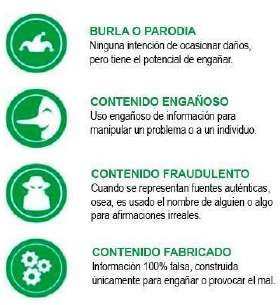 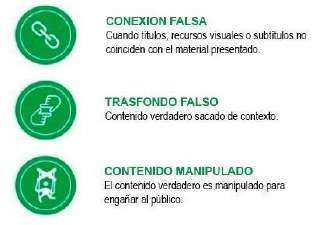 Nota: Imagen de autoría propia basada en Fake News. It’s complicated, por Wardle, 2017.Dentro del contexto de las fake news, la credibi- lidad es considerada una de las características más importantes (Quirós, 2017). Esta puede ser adquirida por medio de factores como la rapi- dez al compartir información. Este elemento puede ser esencial tanto para la construcciónde una identidad y la adquisición de valores en los simulacros como un determinante para que la verdad tenga una importancia mucho menor. Así, la verdad se convierte en un asunto sin mucha relevancia (Alves, 2018).Siguiendo esta línea, Bondielli y Marcelloni (2019) ofrecen una clasificación de otros tipos de desinformación en internet, donde se inclu- yen contenidos de burla y humor, contenidos manipulados o rumores, como se ven repre- sentados por Wardle (2017). A ellos, se suman los retratados en la Figura 2, como otras exten- siones de desinformación.Otro fenómeno son los deepfakes, que es mate- rial audiovisual altamente realista que manipu- la la imagen de una figura para hacerla parecer que está diciendo algo que en realidad no ha dicho. Sin embargo, plantea algunos riesgos sobre discursos alterados de personajes públi- cos, que pueden interferir, potencialmente, en las elecciones y en la seguridad de los usuarios (Westerlund, 2019).Las fake news se encontraron en la era de la posverdad con un panorama de segregación donde lo diferente es ignorado y menosprecia- do (Deleuze, 2006). Al tener un origen muy va- riado (Alves, 2018), las fake news pueden ser de agrado del público o no; debido al gran alcance de interacciones que pueden llegar a generar, hacen de este proceso algo usualmente rápido y descontrolado (Genesini, 2018). Esto permite a los algoritmos comprender mejor el gusto de las personas y facilita el desarrollo de simula- cros digitales y conexiones entre usuarios por parte de los algoritmos.Westerlund (2019) afirma que las vías más adoptadas en la literatura para combatir la di- fusión de las fake news son la regulación estatal, la gobernanza privada y la acción voluntaria. Sin embargo, es importante destacar que, en vista de la magnitud y popularización de las no-Figura 2Categorías de desinformación en la web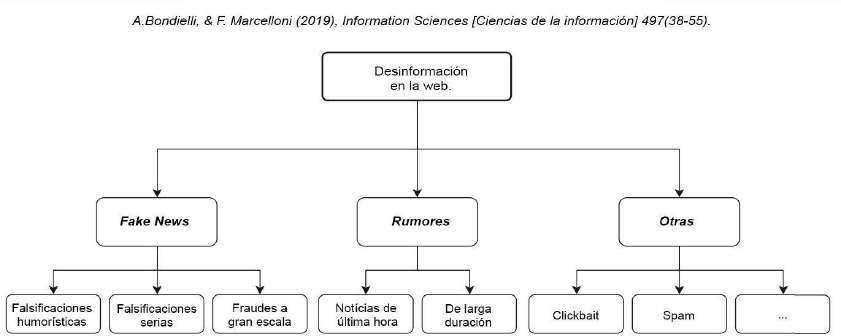 Nota: Traducción de los autores. Adaptado de A survey on fake news and rumour detection tech- niques [Estudio sobre técnicas de detección de fake news y rumores] (p. 41), por A. Bondielli y F. Marcelloni, 2019, Information Sciences, 497.ticias falsas, la eliminación completa del fenó- meno puede ser poco probable, a pesar de la probabilidad de una reducción drástica (Bakir & McStay, 2018). Una de las razones predomi- nantes en este problema es que las noticias falsas son comúnmente producto de comuni- dades virtuales (Zhou y Zafarani, 2020); por lo tanto, se trata de comunidades formadas por individuos cuyos comportamientos que dan lu- gar a noticias falsas no pueden controlarse por completo.COMUNIDADES VIRTUALESAntes de la popularización de la tecnología que permitió nuevas formas de relaciones sociales, se entendía como comunidad a una unión de personas con interacciones sociales altas basa- das en intereses comunes y valores adquiridos de relaciones concebidas cotidianamente. Sin embargo, eran dependientes de una misma lo- calización territorial y estaban compuestas por pequeños grupos.Con la llegada de la tecnología de comunica- ción e información, este término pudo haber tenido algunas variaciones, específicamente en las características que delimitan a las comuni- dades a un lugar en particular. Esto tiene, como consecuencia, el inicio de la desterritorializa- ción (Thompson, 2001).Las comunidades virtuales son espacios online (digitales) donde los intercambios y relaciones interpersonales ocurren. Así, surge un entorno de generación de valor social en forma de capi- tal (Faucher, 2018).Para Agostini y Mechant (2019), este tipo de co- munidades son vistas como una agrupación de individuos o empresas que promueven relacio- nes sociales con un interés en común. Dentro de este espacio, las interacciones se realizan por un lenguaje común y una serie de protoco- los acordados.Como afirma Rodrigues (2023), gracias a la au- sencia de barreras de entrada de internet, se abrió una puerta a la creación de conexiones inclusivas. Esto ocurrió, según Putnam (2000),de diversas formas: a) en forma de bridging (conexiones y lazos más débiles pero más di- versos, en la forma de diseminación de infor- maciones y datos); o b) en forma de bonding (exclusivas, con lazos más fuertes e íntimos, más homogéneas en cuanto a las opiniones del grupo debido al alto grado de experiencias e identidades compartidas). El sistema funciona según la lógica de que los vínculos más débiles permiten relaciones más diversas con otros in- dividuos (Mishra, 2020).Samuel (2018) indica a la red social WhatsApp como una herramienta que gira en torno a es- tas conexiones. Estas conexiones son apropia- das para compartir intereses, mantenerse en contacto con otras personas y participar en discusiones y debates.Peck (1987) describe ocho categorías para la concepción y el desarrollo de comunidades y la incorporación de sus miembros: i) inclusión, compromiso y concordancia; ii) realismo (plura- lidad de puntos de vista); iii) consideración (las decisiones son tomadas de manera unánime y conjunta); iv) un lugar seguro (confianza); v) laboratorio de desmantelamiento social (am- biente de apoyo social propenso a exámenes sobre nuevas formas de comportamiento); vi) un grupo capaz de “combatir” (apoyo en la re- solución de conflictos); vii) un grupo de líderes (todos son líderes en la toma de decisiones);viii) un espíritu (el sentirse parte de una comu- nidad o grupo).La metamorfosis del espacio y lugar, ocasiona- da por la llegada de la tecnología, promovió un debate sobre el verdadero significado del es- pacio dentro de internet. Herramientas como Whatsapp son capaces de unir comunidades y hacer que el concepto de espacio tenga un significado completamente distinto (Samuel, 2018).McLuhan (1964) propone una relación entre este proceso de desterritorialización con el sur- gimiento de los medios alternativos de trans- porte y comunicación. Esta evolución tecnoló- gica, según el autor, fue capaz de proporcionar una facilidad en la comunicación todavía más grande al ser humano, lo que hace que la co- municación sea posible en casi cualquier lugar. Así, se recrea el significado de comunidad que se tenía inicialmente.Se cree que todos estos cambios son los res- ponsables por el surgimiento de este nuevo término conocido como comunidades virtua- les. Rheingold (1993) se refiere a ellas como agregaciones sociales que surgen gracias a un grupo específico de personas que consiguen formar relaciones personales dentro del cibe- respacio. Esto se debe a que mantienen discu- siones públicas con sentimientos humanos en un tiempo determinado.Para complementar esta idea, Baudrillard (1991) afirmaba que el aparecimiento de nue- vas tecnologías, comunidades virtuales y el ci- berespacio, tendrían como consecuencias la desaparición del sentido de realidad o de la participación de la sociedad.Por el contrario, Lemos (2002) se refiere a este tipo de comunidades como grupos que se for- man alrededor de intereses compartidos, sin importar fronteras o límites territoriales espe- cíficos. Siguiendo esta línea, Agostini y Mechant (2019) afirman que las comunidades virtuales inician de forma apriorística, desde un proceso imaginario en que individuos se proyectan de forma inmaterial como una agrupación.También se tiene a grandes pensadores como Primo (2000), Wellman y Gulia (2000), que de- fienden la idea de que el ciberespacio y el sur- gimiento del internet fueron capaces de crear ambientes en donde la sociedad se puede desenvolver de diferentes formas, lo que creaconexiones más abundantes que las comuni- dades que se limitan a un lugar.Estas comunidades, oriundas de avances tec- nológicos, específicamente en los ámbitos de información y comunicación, hicieron posible la creación de nuevos formatos para el contenido encontrado en estas redes.Todo este avance terminó por configurar la creación del contenido propio, convergiendo con los formatos tradicionales (Jenkins, 2008). El contenido creado y compartido (interaccio- nes) con y hacia usuarios representa una forma de influencia en la toma de decisiones y sobre la percepción de la confianza (Terra, 2010).La generación de contenido por parte de los usuarios (CGU, fotos, videos y audios) es un fac- tor clave en la propagación de noticias falsas, según la teoría de noticias falsas generadas por usuarios (Zhou y Zafarani, 2020). En las comu- nidades virtuales, los miembros desempeñan un papel activo como co-creadores dentro de las estructuras de la WEB 2.0 (Maffie, 2020).Las comunidades virtuales, a pesar de no con- tar con un espacio físico y no depender de la- zos tan fuertes, aún presentan algunas carac- terísticas de unidad. Esto abre la posibilidad de clasificarlas en tres grandes grupos (Recuero, 2009).Las comunidades emergentes están basadas en las relaciones sociales mutuas (Primo, 2000). Estas poseen un eje conformado por usuarios más conectados mediante lazos fuertes (intimi- dad, confianza y/o emoción) y en sus periferias poseen “nodos” que, o no son desarrollados y encaminados al eje, o son totalmente desco- nectados de él.Por otro lado, las comunidades de asociacio- nes o afiliación se caracterizan por niveles de interacción relativamente bajos. Su caracterís- tica más significativa tiene que ver con las in-teracciones sociales de reacción (Primo, 2000), formadas por clusters ligados internamente por medio de intereses comunes. Estos se mantie- nen juntos por sus afiliaciones a grupos deter- minados, sin la necesidad de tener interaccio- nes reales (Recuero, 2012).Las comunidades híbridas poseen característi- cas de las dos comunidades antes menciona- das, con la única diferencia que dentro de ellas hay un “actor” y a su alrededor son formadas las comunidades emergentes que también pueden estar conectadas con comunidades di- ferentes con algún interés en común. Esto hace que los nodos se interconecten entre sí para lograr un cambio de información entre cada unos de ellos (Recuero, 2012).CAPITAL SOCIALLas relaciones entre individuos que están pre- sentes dentro de las agrupaciones de comuni- dades forman parte de un tipo muy particular de capital: el social. Faucher (2018) considera al capital social como un bien resultante de las relaciones sociales y el mantenimiento de sus conexiones desde las siguientes perspectivas:a) como el producto de intercambios en línea que pueden o no estar conectados a una co- munidad de red específica; o b) en el caso de un propietario o líder de la red, el trabajo de los usuarios puede ser usado como datos para luego convertirlos en ganancias.La interacción entre miembros de una red o un grupo está relacionada con el performance. Performar es mostrar a alguien algo que sabe o cree saber, lo que causa una influencia en él debido a una combinación de comportamien- tos de acción, socialización y/u observación (Schechner, 2003).Al adoptar el concepto de comunidades virtua- les propuesto por Agostini y Mechant (2019), los resultados empíricos del capital social, con-ducen a la visualización de este capital como positivo para el performance en la red, principal- mente por el hecho de compartir experiencias y conocimiento (Swan et al., 2020). Los medios por los cuales las formas y recursos del capital social son usados dependen, en gran medi- da, de la composición y características de los miembros de una red o comunidad (Mishra, 2020).Aunque los resultados del capital social suelen estar relacionados con los resultados econó- micos, siguen existiendo paralelismos intere- santes con los resultados no explícitamente económicos. Por ejemplo, la confianza es un atributo estrechamente vinculado al capital so- cial (Rodrigues, 2023). Los resultados indican que, en una red interconectada, la cooperación y la confianza están relacionadas con el desem- peño de un grupo (Salume, Guimarães & Ran- tisi, 2019). Esto también puede aprovecharse para las relaciones comunitarias.Por medio del capital social procedente de las interacciones entre los usuarios, ocurre la re- lación de confianza, un valor de la red (Terra, 2010). Esto está relacionado con el contenido viral que surge, según O’Connor (2008) al creer ciegamente, gracias al aprecio y la confianza.METODOLOGÍAEl proceso para la realización de esta investiga- ción comenzó con una revisión bibliográfica de artículos científicos publicados en periódicos. Se intentó seleccionar las obras más recientes y relevantes sobre los temas estudiados (Tho- mas, 2021). En el caso de este estudio, fueron consultados materiales bibliográficos sobre fake news y capital social.Para la recopilación y análisis de los datos, se aplicó la metodología netnográfica con base en la observación lurking (observación pasiva); esdecir, aquella en la que el investigador participa como espectador encubierto en alguna comu- nidad online para observar prácticas, interac- ciones y conversaciones. Esto facilita la entrada y vinculación al grupo social estudiado (O’Leary, 2021)La netnografía, para este contexto, correspon- de a una extensión etnográfica tradicional, en donde los investigadores se adentran en una comunidad digital y online, pasando por las eta- pas de inmersión en ese grupo, recopilación y reflexión de la observación y la comunicación de los resultados y fenómenos cualitativos (Kozinets, 2019).Para la aplicación de estas metodologías, fue necesaria la creación de una persona que fa- cilitara el acceso a los grupos de manera neu- tra. Se le entregó el nombre de Ricardo (uno de los nombres más registrados entre los 70 y 80) dos Santos (uno de los apellidos más comunes en Brasil) y su foto de perfil fue retirada de un banco de imágenes de libre acceso. Un chip telefónico fue adquirido exclusivamente para esta investigación.Como se propone en la metodología netnográ- fica, se utilizaron seudónimos para cada uno de los miembros de las comunidades. Esto se hizo con el fin de proteger la privacidad e inte- gridad de cada uno de los involucrados (Mad- dox, 2021).Después de la integración de nuestra persona ficticia, manejada por uno de los autores, a los grupos de WhatsApp seleccionados, se inició una recopilación de datos directamente de la fuente para así poder describir las interac- ciones sociales creadas a partir de diferentes contenidos generados por los usuarios perte- necientes a dichos grupos.RESULTADOSSe presentaron algunas dificultades para la búsqueda y obtención de grupos de los cua- les se pueda extraer los datos necesarios para esta investigación, especialmente grupos de ideología de izquierda. A pesar de esto, se sos- tiene firmemente que el hecho de haber traba- jado con grupos de ideologías y características relativamente similares fue uno de los factores que condujo a un mejor entendimiento sobre la propagación de las fake news y su compor- tamiento dentro de grupos y simulacros dife- rentesAl tratarse de una investigación netnográfica, es importante destacar que muchas de las si- tuaciones que serán presentadas enseguida, pueden haber ocurrido simultáneamente en el periodo de observación de las comunidades, pero tienden a ser explicados por separado por contener características diferentes, pero relevantes para temas específicos del presente estudio. Las imágenes, originalmente en portu- gués, han sido traducidas al español.CARACTERÍSTICAS DE LAS COMUNIDADESLos grupos usados para la investigación están disponibles en sitios de internet y son busca- dos por personas con intereses políticos, con el objetivo de expandir este tipo de conocimien- to. Así, se cumple con las características men- cionadas por Lemos (2002), Rheingold (1993) y Agostini y Mechant (2019) para poder ser lla- madas comunidades virtuales.En la Figura 3, dentro de “IP - Grupo Cerrado”, en el día 24 de septiembre de 2019 fue compar- tido un vídeo con información aparentemente falsa sobre un youtuber llamado Felipe Neto. Se intentaba justificar una discusión levantada con anterioridad en el grupo; sin embargo, estollegó a incomodar a otros miembros e inició un debate que desencadenó opiniones que no coincidían sobre la veracidad del asunto.Figura 3Conflicto en IP - Grupo Cerrado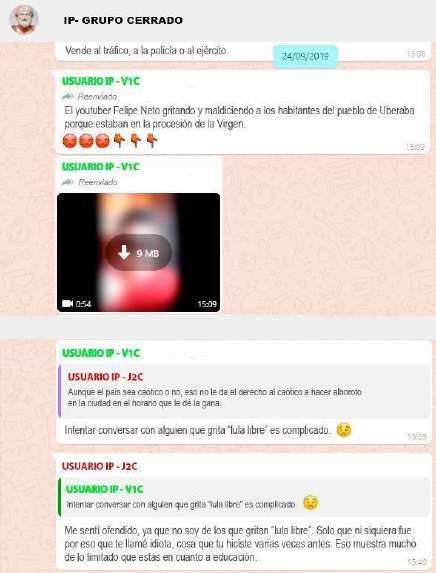 Nota: Captura de pantallade WhatsApp, traducción de los autores.En la Figura 4, se puede observar una discu- sión, que tuvo lugar en “RP - Grupo Abierto” donde, al contrario del anterior (“IP - Grupo Cerrado”), el conflicto depende en gran medida de la intensidad de los vínculos que se tienen entre los participantes. Estos vínculos pueden reflejar una relación homogénea y sólida o una débil y diversa (Mishra, 2020). En este caso, los participantes son usuarios con mayor antigüe- dad en el grupo, lo que da lugar a un debate menos grosero y genera menos descontento entre los otros participantes.Figura 4Conflicto en IP - Grupo Abierto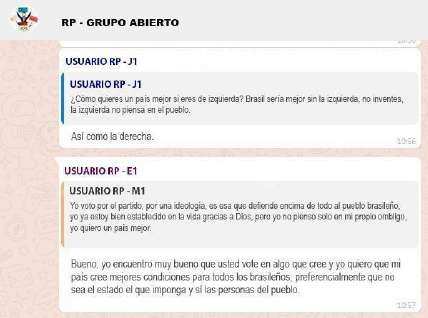 Nota: Captura de pantallade WhatsApp, traducción de los autores.Solo con los factores ya mencionados, es po- sible debatir sobre algunas de las diferencias que marcan a estos grupos.IP - Grupo Cerrado: A pesar de los ideales muy semejantes que son manejados en él, la comunidad formada parece tener lazos muy débiles y es usado básicamente como fuente de información política. Este grupo se caracte- riza por la frecuente agresividad en los deba- tes entre sus usuarios y no existe el intento de apoyarse entre sí; por lo tanto, según los pará- metros establecidos por Recuero (2009), este grupo se clasificaría como una comunidad de asociación o afiliación.RP - Grupo Abierto: Con un mejor sentido de lo que es una comunidad, dentro de este gru- po se puede encontrar lazos mayoritariamente fuertes. Esto se debe a la variedad de ideales y opiniones que son compartidas dentro de él y es precisamente debido a esta diversidad de pensamiento que resulta menos complicada la neutralización de debates infundados y la apli- cación o incentivación al cumplimiento de las reglas impuestas dentro de la comunidad. Gra- cias a los valores desarrollados dentro de este grupo y según los parámetros establecidos por Recuero (2009), la comunidad formada dentrode este grupo podría clasificarse como una co- munidad emergente.SIMULACROSLos simulacros existentes dentro de las comu- nidades permiten que la información comparti- da dentro de ellas tenga una mayor facilidad de difusión, lo que podría indicar una correlación entre los simulacros y el impacto causado por las fake news en la sociedad.El día 30 de agosto de 2019, fue compartida en IP - Grupo Cerrado una noticia con informacio- nes poco confiables donde supuestamente se veía al humorista Gustavo Mendes ofendiendo a su público con palabras y actitudes groseras, después de ser criticado por burlarse del en- tonces presidente Jair Bolsonaro. Esto generó comentarios por parte de otros miembros de la comunidad y violó los principios establecidos dentro de ella, como se puede ver en la Figura 5.Figura 5Conflicto en IP - Grupo Cerrado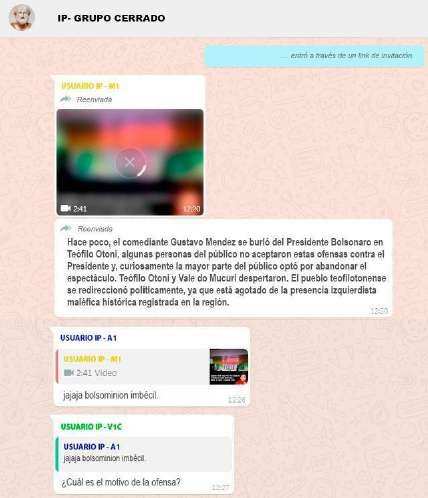 Nota: Captura de pantallade WhatsApp, traducción de los autores.Thomás Czrnhak, Cristiano Max Pereira Pinheiro, Thiago Godolphim Mendes,177	La situación antes presentada puede ser iden- tificada como uno de los múltiples ejemplos de simulacros que ocurrieron dentro de IP - Grupo Cerrado, dentro del cual, siguiendo la línea de pensamiento de Nietzsche (1873), los miembros dejan de lado sus valores comuni- tarios para enfocarse en defender una opinión que, según ellos, es indiscutiblemente verdade- ra. Así, ignoran cualquier otra idea contraria a la suya. El término bolsominion, utilizado de forma despectiva por el Usuario IP - A1, se refiere a los votantes y simpatizantes del entonces pre- sidente de la República, Jair Bolsonaro.Se produjeron situaciones similares en RP - Grupo Abierto. Como ejemplo, en la Figura 6 se puede observar una discusión iniciada por un comentario de un miembro que afirmaba que las personas pobres no pueden apoyar ideolo- gías de derecha.Figura 6Conflicto en RP - Grupo Abierto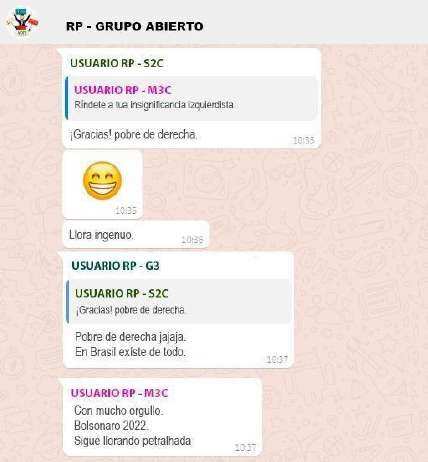 Nota: Captura de pantallade WhatsApp, traducción de los autores.En la situación presentada en la figura 6, algu- nos miembros se aprovechan de los trasfondos culturales para generar un debate, no con la in- tención de solamente influenciar, sino también entretener y generar debates en torno a sus afirmaciones (Schechner, 2003). Esto logra que otros miembros también se posicionen en tor- no a ellas. De cualquier forma, esto torna más visible la existencia de simulacros individuales que son parte de la comunidad (Deleuze, 2006; Baudrillard, 1991). El término petralhada se re- fiere despectivamente a los miembros o sim- patizantes del Partido dos Trabalhadores (PT) de Brasil.IP - Grupo Cerrado es vista como una comuni- dad que posee simulacros que no se ven limi- tados por los recursos generales y tienen una eficacia mucho mejor a la hora de desintegrar las fake news. Esto hace que estas tengan un impacto mínimo o casi nulo en las discusio- nes para que no sea posible la influencia de estas en los usuarios pertenecientes al grupo (Schechner, 2003). El entorno resultó tener un ambiente fértil para la creencia facilitada, sin mucha consideración o alboroto por el pensa- miento crítico (Pennycook & Rand, 2018).Dentro del grupo IP - Grupo Cerrado se pudo identificar una mayor recurrencia de fake news. Al seguir las ideas de Wardle (2017) y Bondielli y Marcelloni (2019), estas pertenecerían al gru- po de contenidos engañosos y con falso con- texto. Estos contenidos tienen como objetivo ratificar una posición ideológica en la comuni- dad y generar debates que puedan favorecer al desempeño de los usuarios (Schechner, 2003) mediante procesos de fácil conexión (Genesini, 2018; Baudrillard, 1991).Es por esto que el interés depositado por los usuarios se basa en la argumentación inco- rrecta o sin bases fundamentadas como una herramienta para obtener cierto tipo de reafir-mación o performance (Deleuze, 2006; Schech- ner, 2003). Esto hace que la verificación de las noticias sea casi nula.3.3. USUARIOS CON MÁS FUERZA PARA LA DIFUSIÓNFue posible la identificación de usuarios difu- sores de las fake news en los dos grupos en los que se aplicó la investigación. Estos usuarios actuaban como miembros activos que se de- dicaban exclusivamente a compartir frecuen- temente este tipo de contenido con fuentes poco confiables (Terra, 2010). Esta era su única forma de interacción con los demás miembros de los grupos (Jenkins, 2008).En RP - Grupo Abierto no se identificaron deba- tes fuera de tono o irrespetuosos debido a in- formación inventada compartida. Usualmente, los usuarios suelen desmentir este tipo de fake news compartidas por los usuarios menciona- dos anteriormente, ya que envían enlaces o in- formación con fuentes confiables (Terra, 2010). Por todo esto, no es posible asegurar que, a pesar de la existencia de usuarios difusores de fake news, estos posean el capital social su- ficiente para mantenerlas por mucho tiempo (Recuero, 2009).En IP - Grupo Cerrado, a diferencia de RP - Gru- po Abierto, estos usuarios dedicados a la difu- sión de fake news normalmente tienen un capi- tal social mucho mayor (Recuero, 2009) debido a la fuerza de propagación existente en este grupo. En la mayoría de las ocasiones, el com- partir estas noticias resulta en el surgimiento de conversaciones que generalmente incluyen a los responsables de compartir esa informa- ción. Todo esto depende del tipo de relevancia o interés que haya generado el contenido com- partido (Terra, 2010; Genesini, 2018).El contenido digital compartido, por su parte, es utilizado por ambas comunidades como unaherramienta de incorporación (Peck, 1987), de- fensa (Baudrillard, 1991; Deleuze, 2006) y fac- tor de construcción de los valores individuales (Schechner, 2003; Terra, 2010). Así, se logra que acciones como las de RP - Grupo Abierto, en las que intentan desmentir todo tipo de in- formación falsa compartida en él, puedan obte- ner un resultado.Además de las acciones mencionadas, también es posible observar usualmente el reenvío de mensajes o información de otros grupos o con- versaciones privadas con el fin de lograr algo con esta situación (Terra, 2010), como puede ser observado en la Figura 7.Figura 7CGU - Reenvío de imágenes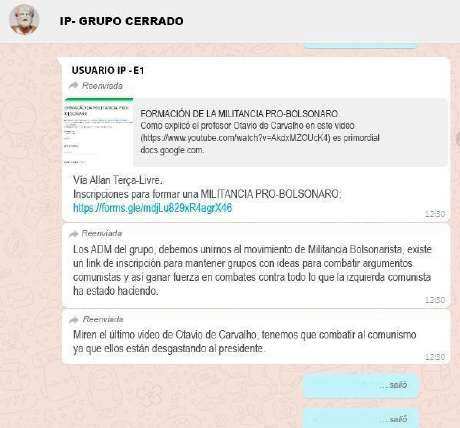 Nota: Captura de pantallade WhatsApp, traducción de los autores.En general, los contenidos más enviados, com- partidos y comentados varían entre fotos, au- dios, videos, entre otros. Mientras más fácil sea comprender estos contenidos, mayor será su relevancia para los ideales de las comunidades (Netto & Peruyera, 2018; Alves, 2018) y mayor será la posibilidad de iniciar una conversación en torno a esto. Este tipo de CGU orientado a las fake news representa un ejemplo de la teoríaThomás Czrnhak, Cristiano Max Pereira Pinheiro, Thiago Godolphim Mendes,179	que señala a los usuarios como generadores y/o propagadores de noticias falsas, indicada por Zhou y Zafarani (2020).Es necesario resaltar que no son los conteni- dos compartidos los que tienen la mayor im- portancia dentro de los grupos, sino los que son generados gracias a las interacciones en- tre los usuarios pertenecientes a los mismos (Terra, 2010).CONCLUSIONESFue posible observar cómo aquel deseo de visi- bilizarse ante otras personas es uno de los mo- tivos principales por los cuales la difusión de las fake news es tan eficaz. Principalmente se debe al capital social que estas pueden otorgar a laspersonas, lo que logra hacer de ese usuario un miembro “influyente” y confiable dentro de la comunidad. Con esto, se confirma parte de la hipótesis planteada inicialmente y responde completamente la problemática presentada.Debido a la problemática, los resultados que se obtuvieron en el presente estudio no son fieles a una de las ideas inicialmente propuestas en la hipótesis, la cual visaba analizar ideales contra- rios. Es por esto que se considera que, si dicha perspectiva fuese aplicada, la comprensión de las interacciones entre las personas y las fake news y cómo actúa el capital social dentro de los grupos tendría una visión más clara y am- plia a comparación de la que se obtuvo. Por lo tanto, se espera que esta hipótesis pueda ser aplicada para investigaciones futuras.REFERENCIASAgostini, S., & Mechant, P. (2019). Towards a definition of virtual commu-nity. Signo y Pensamiento, 38(74), 1-19. https://biblio.ugent.be/publica- tion/8632891.Alves, L. (2018). Fake News: contra-ataque à pós-verdade. En 17 ART – 17°Encontro Internacional de Arte e Tecnologia [Documento PDF] Media Lab. https://art.medialab.ufg.br/up/779/o/26-Lorena_Ferreira.pdfBakir, V. & McStay, A. (2018). Fake news and the economy of emotions: pro-blems, causes, solutions. Digital Journalism, 6(2), 154-175. https://www. tandfonline.com/doi/full/10.1080/21670811.2017.1345645 	180	Fake News: propagación y comunidades, ¿cuál es su relación?Baudrillard, J. (1991). Simulacros e Simulação. Relógio d’Água.Bondielli, A., & Marcelloni, F. (2019). A survey on fake news and rumour de- tection techniques. Information Sciences, 497(2019), 38-55. https:// doi.org/10.1016/j.ins.2019.05.035Borges Junior, E. (2019). What is the post-truth? Elements for a critique of theconcept. Brazilian Journalism Research, 15(3). https://doi.org/10.25200/ BJR.v15n3.2019.1189Deleuze, G. (2006). Diferença e Repetição [diferencia y repetición] (2a ed.). Gra- al.DFNDR LAB.(2018) Relatório da Segurança Digital no Brasil Primeiro trimes- tre – 2018. [Documento PDF]. [S.I]. https://www.psafe.com/dfndr-lab/ wp-content/uploads/2018/05/dfndr-lab-Relatório-da-Segurança-Digi- tal-no-Brasil-Primeiro-trimestre-de-2018-1.pdfFaucher, K. X. (2018). What is online social capital? En Social capital online: alie- nation and accumulation. (pp. 11-25). University of Westminster Press.Genesini, S. (2018). A pós-verdade é uma notícia falsa. Revista USP, (116), 45- 58. https://doi.org/10.11606/issn.2316-9036.v0i116p45-58Jenkins, H. (2008). Cultura da convergência. Aleph. Keyes, R. (2004). The Post-Truth Era. St. Martin’s Press. Kierkegaard, S. (1968). O conceito de angústia. Vozes.Kozinets, R. (2019). Netnography: the essential guide to qualitative social media research. Sage Publications.Lemos, A. (2002). Cibercultura, tecnologia e vida social na cultura contemporâ- nea. Sulina Universitária.Maddox, A. M. (2020). Netnography to uncover cryptomarkets. En R. V. Kozinets & R. Gambetti (Eds.), Netnography Unlimited: Understanding Technocultu- re using Qualitative Social Media Research (pp. 24-43). Routledge.Maffie, M. (2020). The Role of Digital Communities in Organizing Gig Workers.Industrial Relations, 59(1), 123-149. https://doi.org/10.1111/irel.12251McLuhan, M. (1964). Os meios de comunicação como extensões do homem . Edi- tora Cultrix.Mishra, S. (2020). Social networks, social capital, social support and acade- mic success in higher education: A systematic review with a specialfocus on ‘underrepresented’ students. Educational Research Review, 29,100307. https://doi.org/10.1016/j.edurev.2019.100307.Netto, C., & Peruyera, M. (2018). Fake News como ferramenta de propagan- da política na internet. En Intercom – Congresso de Ciências da Comu-nicação na Região Sul, 19. [Documento PDF] Paraná: Intercom. http:// portalintercom.org.br/anais/sul2018/resumos/R60-1637-1.pdfNietzsche, F. (1873). Sobre verdade e mentira no sentido extra-moral. Hedra. O’Connor, P. (2009). User-Generated content and travel: a case study on Tri-padvisor. Information and Communication Technologies in Tourism 2008.https://doi.org/10.1007/978-3-211-77280-5_5.O’Leary, K. (2021). Netnography to explore gambling practices: situating and ad- vancing discourse and method. En R. V. Kozinets & R. Gambetti (Eds.), Netnography Unlimited: Understanding Technoculture using Qualitative So- cial Media Research (pp. 44-58). Routledge.Peck, S. (1987). The Different Drum: Community Making and Peace. Touchstone.Pennycook, G. & Rand, D. G. (2019). Lazy, not biased: Susceptibility to parti- san fake news is better explained by lack of reasoning than by moti-vated reasoning. Cognition, 188, 39-50. https://doi.org/10.1016/j.cogni- tion.2018.06.011.Primo, A. (2000). Interação mútua e reativa: uma proposta de estudo. Revista da Famecos, 81-92. http://hdl.handle.net/10183/238002.Putnam, R. D. (2000). Bowling Alone: The Collapse and Revival of American Com- munity. Simon & SchusterQuirós, E. (2017). Fake News versus jornalismo livre e independente. Revis-ta UNO. https://www.revista-uno.com.br/numero-27/fake-news-ver- sus-jornalismo-livre-e-independente/Recuero, R. (2009). Redes sociais na Internet. Sulina.Recuero, R. (2012). O capital social em rede: Como as redes sociais na Inter- net estão gerando novas formas de capital social. Contemporanea: Re-vista de Comunicação e Cultura, 10(3), 597-617. https://doi.org/10.9771/ contemporanea.v10i3.6295.Rheingold, H. (1993). The Virtual Community: Homesteading on the Electronic Frontier. MIT Press.Rodrigues, E. R. (2023). Capital social: uma análise do Brasil contemporâneo (2018-2022). (Tesis de pregrado, Universidade do Estado do Rio Grande do Sul). http://hdl.handle.net/10183/257773.Salume, P. K., De Oliveira Guimarães, L., & Rantisi, N. M. (2019). Governance In Clusters: An Analysis From the Perspective of System Dynamics. Re-vista de Empreendedorismo e Gestão de Pequenas Empresas. https://doi. org/10.14211/regepe.v8i2.1119. 	182 Fake News: propagación y comunidades, ¿cuál es su relación?Samuel, N. O. (2018). Bridging, Bonding, and Maintained Social Capital as Predic-tors of Psychological Well-Being in a WhatsApp Group. https://hdl.handle. net/2142/10221.Schechner, R. (2003). O que é performance?. Routledge.Swanson, E. S., Kim, S. Y., Lee, S. H., Yang, J., & Lee, Y. (2020). The effect of lea- der competencies on knowledge sharing and job performance: Socialcapital theory. Journal of hospitality and tourism management, 42, 88-96. https://doi.org/10.1016/j.jhtm.2019.11.004.Tandoc, E. C., Lim, Z. J., & Ling, R. (2018). Defining “Fake News”: A typology of scholarly definitions. Digital journalism, 6(2), 137-153. https://doi. org/10.1080/21670811.2017 .1360143.Terra, C. F., & Corrêa, E. S. (2011). Usuário-mídia: a relação entre a comuni- cação organizacional e o conteúdo gerado pelo internauta nas mídias so-ciais. (Tesis de doctorado, Universidade de São Paulo). https://doi.or- g/10.11606/t.27.2011.tde-02062011-151144Thomas, C. G. (2021). Research methodology and scientific writing. Springer. Thompson, J. B. (1998). A mídia e a modernidade: uma teoria social da mídia.Vozes.Vosoughi, S., Roy, D., & Aral, S. (2018). The spread of true and false newsonline. Science, 359(6380), 1146-1151. https://doi.org/10.1126/science. aap9559Waisbord, S. (2018). Truth is what happens to news: on journalism, fake news,and post-truth. Journalism Studies, 19(13), 1866-1878. https://doi.org/1 0.1080/1461670x.2018.1492881.Wardle, C. (2017). Fake news. It’s complicated. First Draft News. https://first- draftnews.org/fake-news-complicated/Wellman, B., & Gulia, M. (2000). Net-Surfers Don’t Ride Alone: Virtual Commu-nities as Communities. In Routledge eBooks (pp. 331–366) https://doi. org/10.4324/9780429498718-11Westerlund, M. (2019). The Emergence of Deepfake Technology: A Review.Technology Innovation Management Review, 9(11), 39-52. https://doi. org/10.22215/timreview/1282.Zhou, X. & Zafarani, R. (2020). A survey of fake news: fundamental theories,detection methods, and opportunities. ACM Computing Surveys, 53(5), 1-40. https://doi.org/10.1145/3395046.Universitat de Vic - Universitat Central de CatalunyaUniversidad del AzuayRESEÑAGema Lobillo MoraUniversidad de MálagaProfesora Contratada Doctora en el Departamento de Comunicación Audiovisual y Publicidad de la Universidad de Málaga (2020), con acreditación a Profesora Titular (2023). Coordinadora de Grado de Publicidad y Relaciones Públicas (2021). Doctora Cum Laude con mención Internacional en Comunicación por la Universidad de Málaga (2013). Licenciada en Periodismo (2001) y en Publicidad y Relaciones Públicas por la UMA (1996). Máster en Dirección y Gestión Deportiva por la Escuela EXCE (2011), Máster en Gestión Estratégica e Innovación en Comunicación por la Universidad de Málaga (2013).gmlobillo@uma.esORCID: https://orcid.org/0000-0002-5315-3057RECIBIDO: 2023-07-17 / ACEPTADO: 2023-07-19DATOS DEL LIBRO RESEÑADO:Ginesta Portet, Xavier (2022). Las multinaciona- les del entretenimiento. Fútbol, Diplomacia, Identi- dad y Tecnología. Editorial UOC.IDENTIFICACIÓNLa obra del profesor de la Facultad de Empresa y Comunicación de la Universidad de Vic- Uni- versidad Central de Cataluña (UVic-UCC), Xavier Ginesta Portet, nos presenta analíticamente unmarco conceptual de la realidad y evolución del negocio del fútbol como multinacional del en- tretenimiento. Esto se hace a través de cuatro grandes temas: Sociología, Diplomacia, Identi- dad y Tecnología; que se encuentran distribui- dos en dos partes y siete capítulos, en total.Esta obra es un material imprescindible para el alumnado que esté interesado en profundizar en el deporte como aspecto sociológico, eco- nómico, comunicativo, diplomático y/o tecno- lógico.OBRA DIGITAL, Núm. 24, Diciembre 2023, pp. 185-188, e-ISSN 2014-5039 DOI: 10.25029/od.2023.394.24185	Ginesta Portet es un consolidado investigador especialista en comunicación deportiva, desde el momento que defendió su tesis doctoral en la Universidad Autónoma de Barcelona (UAB) en 2009, titulada: “Las Tics y los deportes. Aná- lisis de la Primera División española de fútbol (2006-2008)”. Esta tesis fue dirigida por el cate- drático y gran experto en la materia, Miguel de Moragas Spà.Este libro, publicado por la editorial UOC, es fruto de la gran trayectoria del docente que ha podido profundizar en campos donde el de- porte, concretamente el fútbol, ha desarrollado su profesionalización. Es autor de multitud de artículos y capítulos de libro, que lo han llevado a culminar esta obra.Actualmente es profesor de distintas materias, entre ellas de Marketing Deportivo e investiga- dor colaborador del Centro de Estudios Olímpi- cos de la UAB, miembro de la Sport Management Advisory Board de la Universidad de Widener (Filadelfia, EE.UU.) del 2016-2020 y pertenece al consejo editorial de la revista Communication & Sport.RESUMENEste libro analiza aspectos del deporte desde distintos puntos de vista, profundizando en la faceta del negocio del fútbol. Se encuentra di- vidido en dos partes; la primera realiza un aná- lisis diacrónico de la globalización del deporte; mientras que la segunda ahonda en el concep- to del fútbol en la sociedad líquida, concepto utilizado por el sociólogo polaco Zygmunt Bau- man (2005).En la primera parte, el autor explora desde un punto de vista sociológico las dimensiones de la globalización en el deporte, concretamen- te en el fútbol. De esta forma, convierte esta obra en imprescindible manual para compren-der la evolución de la sociedad, al utilizar au- tores como Maguire (1999), Elias (1989), Ritzer (2002), Wallerstein (1974), Donelly (1996), Wag- ner (1990), entre otros.También realiza una génesis del mundo global desde un punto de vista económico, basándo- se en la obra de Robertson (1992) y Dunning (1992), buscando antecedentes en la sociolo- gía clásica de Durkheim (1961), Weber (1978) y Simmel (1978, 1986), como parte de este pro- ceso de globalización.Esta parte finaliza con la exploración del com- plejo mediático y deportivo global. Realiza un profundo análisis de las sinergias entre los ac- tores del mundo deportivo, con las ventajas e inconvenientes que esto supone. Esta parte le confiere sustancial consistencia a la investiga- ción diacrónica.En lo que respecta a la segunda parte de esta obra, Ginesta Portet consigue realizar una revi- sión del proceso de globalización, con las teo- rías que lo avalan científicamente y termina por explicar el mundo deportivo como un entrama- do muy complejo con intereses comerciales y económicos muy potentes.A modo ejemplarizante, se estudia un club de fútbol inglés, el Manchester United, como pio- nero de interesantes políticas empresariales que han marcado las del resto de los clubes del mundo. También se realizan comparacio- nes entre las políticas del Real Madrid CF y FC Barcelona, ya que han servido de modelo para las multinacionales del fútbol español.En esta segunda parte, se identifican los fenó- menos de sport diplomacy y sport place bran- ding, lo que permite ahondar en la vinculación entre la política y el fútbol, y en la evolución de las marcas ciudad, respectivamente.Otro ejemplo es el Mundial de Catar 2022 como estrategia de marca de país y China como unejemplo de lo que sucede cuando el fútbol se convierte en una cuestión de Estado:Lo que es nuevo, es la capacidad de los clubes privados de difuminar sus valores corporativos para abrazar inte- reses geoestratégicos ajenos: se pro- pone un matrimonio de conveniencia entre los intereses comerciales de los clubes y los intereses políticos de los estados. (Ginesta, 2021, p. 147)Durante este metódico análisis, se realiza una explicación ejemplarizante de modelos como el del FC Barcelona, de cómo la identidad local se puede difuminar en los entornos globales, o el Girona y otros clubes, ante la compra de in- versores extranjeros, sin perder la idiosincrasia de lo local.Para terminar, se tratan los eSports como de- porte consolidado, digno de estudio por parte de los especialistas en comunicación deportiva, por su producción y consumo cada vez mayor, sobre todo, por parte de los jóvenes.EVALUACIÓNEs, sin duda, un manual clave para todo el estu- diantado de grado y posgrado de las facultades de Comunicación, Comercio, Marketing, Geo- grafía, Sociología y Humanidades interesados en el mundo empresarial y comunicacional del deporte rey.Una obra, a modo de manual, escrito de for- ma muy clara y metódica, que nos lleva men- talmente a tener unas nociones más amplias de todo lo que concierne al negocio del fútbol.El autor, muy acertadamente, aporta tenden- cias que convierten el fútbol en una de las industrias más potentes del siglo XXI, donde habrá transformaciones de los clubes en mul- tinacionales de entretenimiento, la utilización del fútbol como agente “paradiplomático”, la guerra de legitimidades de las marcas futbolís- ticas y la necesaria relación entre tecnología y fútbol en esta industria.Es un texto de obligada lectura para los acadé- micos que se dediquen a estudiar este ámbito, pero también para aquellos que deseen descu- brir la forma de negocio del fútbol, que puede ser de aplicación práctica en muchos negocios de otros ámbitos.Gema Lobillo Mora187	REFERENCIASBauman, Z. (2005). Vida líquida. Barcelona: Paidós.Donelly, P. (1996). The local and the global: globalization in the sociology pfSport. Journal of Sport and Social Issues, nº 20, pp.239-257. https://doi. org/10.1177/019372396020003002Dunning, E. (1992). Culture, civilization and the sociology of sport. Innovation,nº5, pp. 7-18. https://doi.org/10.1080/13511610.1992.9968317 Durkheim, E. (1961). The Elemmentary forms of the religious life. Collier Books Elias (1989). El proceso de civilización. Fondo de Cultura Económica Maguire, J. (1999). Global Sport. Cambridge Polity PressRitzer, G. (2002). Teoría sociológica moderna. McGraw-HillRobertson, R. (1992). Globalization. Social Theory and Global Culture. Sage Pu- blications.Simmel (1978). The Philosophy of Money. Routledge & Kegan PaulWagner, E. (1990). Sport in Asia and África: Americanization or Mundializa-tion? Sociology of Sport Journal, vol. 7, nº 4, pp. 399-402. https://doi. org/10.1177/019372396020003002Wallerstein, I. (1974). The Modern World System. Academic Press.Weber, M. (1978). Economy and Society. University of California PressDeportistaDisciplina deportivaRelevancia para la investigaciónMarta GarcíaAutomovilismoMujer en deporte eminentemente masculinoEmma ReyesGimnasia rítmicaDeporte minoritario. Selección españolaMarina BassolsTenisBrecha de género respecto tenis masculinoLaura Ester RamosWaterpoloCampeona del mundo (selección española)Agustina TalasimovBaloncestoDesarrolla su profesión en EE.UU.Anna GrimaVoleibolDeporte minoritarioJúlia GutiérrezVoleibolParte de su trayectoria en EE.UU.Ester RiberaVóley playaHa competido en el circuito mundialMelanie SerranoFútbolBrecha de género respecto fútbol masculinoLaia MuñozFútbolDesarrolla su profesión en EE.UU.Berta AbellánTrialMujer en deporte eminentemente masculinoRubén Gracia “Cani”FútbolCarrera profesional en equipos de élitePau MartínezFútbolDeportista en el inicio de su carreraMiki JuanolaFútbolDeportista en el inicio de su carreraJaime FernándezBaloncestoDeportista en el inicio de su carreraIgnacio AlabartHockey patinesDeporte minoritarioCristian PortelliSurfDeporte minoritarioGuillermo FayedEsquí alpinoCompite con la selección francesa de esquíÀngel MulleraAtletismoMedallista europeo (selección española)Respuesta de mayor frecuenciaRespuesta de mayor frecuenciaOtras respuestas de fre- cuencia elevada¿En qué consiste principalmente tu contrato?Recibir ropa deportiva adecuada para la competición cada temporadaParticipar en eventos de la marca¿Qué obligaciones o condiciones implica tu contrato de patroci- nio?Promocionar el material recibido en redes sociales y competiciones y noutilizar material de competidoresEn ocasiones se podría negociar con otra marca algún material en concreto.El incumplimiento automáticamente anula el contrato.¿Cada cuánto tiempo recibes material?Por lo general, los deportistas reciben material siempre que lo necesitenLa marca dosifica el material y efectúaenvíos siempre que hay novedades.En tienda oficial se podía coger siem- pre lo que se quería (la ropa de com-petición mensualmente).¿Crees que es importante para tu carrera profesional ser patro- cinado?Sin ninguna duda. Es fundamentalDisciplinas mayoritarias: es un extraen la carrera y aporta imagen.	Disciplinas minoritarias: sin el pa- trocinio no es posible sobrevivir comodeportistas.¿Existen diferencias sustanciales en patrocinio entre Estados Uni- dos y España?Hay muchísima diferencia. En Estados Unidos se invierte mucho más en de-porte (está más profesionalizado).El deporte universitario se considera profesionalSólo por formar parte de un equipo de universidad ya se obtiene patrocinio.¿Existen diferencias significativas por razón de género en los pa- trocinios?En la mayoría de las ocasiones la mujer no disfruta de las mismas oportuni-dades	Existen diferencias en función de la disciplina que se practique y del país.Está más igualado en deportes mino- ritarios112FACTOR 1: IdentidadEscape.61.36Finanzas.85-.01Belleza.46.44Amigos.77.17Autoestima.90.03Familia.70.32FACTOR 2: DisfruteEmoción.28.72Pasarlo bien.07.80Entretenimiento.04.78VariablesBSE BbtpDisfrute.113.053.0832.12.035Identidad.487.069.4757.04<.001Afición.199.050.2653.98<.001NombreSexoCódigoCuenta de InstagramCANNONE RomainHombreH1www.instagram.com/romaincannone/BOREL YannickHombreH2www.instagram.com/yannickborelofficiel/LIMARDO GASCON RubenHombreH3www.instagram.com/rubenlimardo/REIZLIN IgorHombrePrivadoOmitidoKANO KokiHombreH5www.instagram.com/kanokoki3568/KOCH Mate TamasHombrePrivadoOmitidoBARDENET AlexandreHombrePrivadoOmitidoKURBANOV RuslanHombreH8www.instagram.com/kurbanov_ruslan_13/MINOBE KazuyasuHombreH9www.instagram.com/minobe_kazuyasu/VISMARA FedericoHombreH10www.instagram.com/federicovismara/CHOI InjeongMujerPrivadoOmitidoSONG SeraMuerM2www.instagram.com/sera.song/KUN AnnaMujerPrivadoOmitidoCANDASSAMY Marie-Flo- renceMujerM4www.instagram.com/candassamymarieflorence/FIAMINGO RossellaMujerM5www.instagram.com/rossellina91/KONG Man Wai VivianMujerM6www.instagram.com/vmwkong/DIFFERT NelliMujerM7www.instagram.com/nellidiffert/SANTUCCIO AlbertaMujerM8www.instagram.com/albertasantuccio/NDOLO AlexandraMujerM9www.instagram.com/alexandrandolo/LEHIS KatrinaMujerM10www.instagram.com/katrinalehis/M53681499352312133M6531575727294M782133511231M812646005591M91626171819816M1012778415224AtletaSegui-doresPostsAtletaSegui-doresPostsH119.000113F1PrivadoPrivadoH217.000342F27.07984H375.0001006F3PrivadoPrivadoH4PrivadoPriva- doF41.490129H53.02643F5300.0002133H6PrivadoPriva- doF6207.000294H7PrivadoPriva-doF7945231H899172F88.651591H97.661256F98.581816H101.60566F109.071224Fases del estudioFases del estudioFases del estudioFases del estudioEstudio documen- talAnálisis de conte- nidoEntrevistas en profundi- dadConclusio- nesRevisión de inves- tigaciones sobre deporte, redes sociales y TikTokSelección de la muestraDiseño de cuestiona- rios semies- tructuradosConfronta- ción de las conclusio- nes de las fasesRevisión de inves- tigaciones sobre deporte, redes sociales y TikTokDetermi- nación del cua- dro de análisisSelección y contacto de los entrevis- tadosRevisión de objetivos e hipótesisRevisión de inves- tigaciones sobre deporte, redes sociales y TikTokTrabajo de campoDesarrollo de las entre- vistasCompara- ción con investigacio- nes precen- dentesEquipoPo-si- ciónInicio enTik- TokSeguido- res en marzo de 2021Seguido- res en marzo de 2023Real Madrid CF1ºAgosto 20195,000,00030,000,000FC Bar- celona2ºJulio 20198,300,00027,800,000Atlético de Ma- drid3ºAgosto 20192,200,0007,800,000Sevilla FC4ºAbril 2020355,0003,200,000Valen- cia FC5ºAgosto 2019150,0002,600,000TemáticaTonoSonidoInterac- ciónDeportivoHumorís- ticoSonido ambienteReproduc- ciones/ visualizacio- nesComunidadEnérgicoMúsica ins- trumentalMe gustaCausas so- cialesEmotivoMúsica con letraComenta- riosMerchandi- singTextoNarración del clipComparti- dosPatrocinioIdiomasEntrevistas y ruedas de prensaEntrete- nimiento (interno)HashtagsEntrete- nimiento (externo)Emotico- nosChallengesNombre yApellidosCargo/ProfesiónGuillem GraellDirector de D2F Partners y Chief Marketing Officer del FC Barcelona entre el 2017 y 2021Marcos GarcíaDirector general - GoSharing- DreamsPuri VicenteDirectora de Argot Comunica- ción, agencia especializada en Redes Sociales.Laura PalanquesDirectora de cuentas Twel- fhundredClubAño2021Año2023Media de publi- cación (por día) en 2021Media de publica- ción (por día) en 2023FC Barce- lona30880.962.8Real Ma-drid26400.841.2Atlético de Madrid13480.431.5Valencia CF16230.570.7Sevilla CF7200.220.6ClubAño 2021Año 2023FC Barce- lona50% ámbito deportivo37.5% ámbito de- portivoFC Barce- lona37% entretenimiento13% entreteni- mientoReal Ma- drid84% ámbito deportivo32.5% ámbito de-portivoReal Ma- drid0% social externo e interno50% social externo e internoAtlético de Madrid76.9% ámbito depor-tivo60% ámbito de-portivoAtlético de Madrid15.4% entretenimiento27% entreteni- mientoValencia CF46% ámbito deportivo21% ámbito de-portivoValencia CF50% entretenimiento47% entreteni- mientoSevilla CF42.9% ámbito depor-tivo85% ámbito de-portivoSevilla CF26% entretenimiento15% entreteni- mientoValencia CF31.3% tono épico y dinámico50% tono épico y dinámicoValencia CF62.5% tono de hu-mor47% tono de humorValencia CF43% música moderna26% música mo- dernaValencia CF25% habla inglesa1% habla inglesaSevilla CF85.7% tono épico y dinámico70% tono épico y dinámicoSevilla CF10% tono de humor20% tono de humorSevilla CF57.1% música mo- derna50% música mo- dernaSevilla CF60% habla inglesa95% habla inglesaClubAño 2021Año 2023FC Barcelona20 millones3.6 millonesReal Madrid6 millones3.5 millonesAtlético de Madrid3 millones9 millonesValencia CF185,00095,000Sevilla CF280,00037,000Mundo Deportivo+ MarcaMundo Deportivo+ MarcaMundo DeportivoMarcaHombres81,8%73%87,3%(2.786)(966)(1.820)Mujeres13%23,6%6,4%(445)(312)(133)No detec- table5,5%(178)3,5%(46)6,3%(132)Géneros periodís- ticosMundo Deportivo+ MarcaMundo Depor- tivoMar- caInformativo40,7%(181)36,9%(115)49,7%(66)Interpreta-41,3%42%39,8%tivo(184)(131)(53)Opinión18%21,1%10,5%(80)(66)(14)De- porteMundo Depor- tivo + MarcaDe- por- teMundo Depor- tivoDe- por- teMarcaFút-72,1%Fút-72,8%Fút-70,7%bol(321)bol(227)bol(94)Atle- tismo6,7%(30)Atle- tis- mo4,9%(15)Atle- tis- mo11,3%(15)Nata- ción2,9%(13)Na-ta- ción3,8%(12)Ba- lon- ces- to3%(4)Resto de de-18,2%(81)Res- to de18,6%(58)Res- to de15%(20)por-de-de-tespor- tespor- tesMundo Deportivo+ MarcaMundo Deportivo+ MarcaMundo Depor- tivoMarcaMascu-82%83,3%79%lino(365)(260)(105)Femeni-9,5%8,7%11,2%no(42)(27)(15)Mixto8,5%8%9,8%(38)(25)(13)Mundo Deportivo+ MarcaMundo Deportivo+ MarcaMundo DeportivoMarcaTotal309127182Hombres91,3%(282)85,9%(109)95,1%(173)Mujeres8,1%(25)14,2%(18)3,9%(7)Sin ele- mento de auto- ría0,9%(3)0,8%(1)1,1%(2)GrupoIdentifi-cadorEdad en la fecha de re- gistroAños de experien- cia com- probables1G1ME68451G1HE69481G1MN2611G1HN2722G2ME69422G2HE60332G2MN2762G2HN349Nombre de la pre- sentaciónEnlaceNom- bre del oradorNombre abreviado“The gentle powerof highly sensitive people.”https:// www. youtube. com/wat- ch?v=pi- 4JOIMSWjoElena Herdiec-kerhoffSensible“After wat- ching this, your brain will not be the same again.”https:// www.you- tube.com/ watch?v=L- NHBMFC-zznELara BoydCerebro“What you didn’t know about co- ffee.”https:// www.you- tube.com/ watch?v JaQNyOE- f4YYAsher YaronCafé“How to become a millonaire in three years.”https:// www.you- tube.com/ watch?v=- jvBaRf9L- HDsDany AllyMillonarioNo.Presen-taciónOra-dorSegmento1	2	3	4Segmento1	2	3	4Ora-dorPresen-taciónGrupo 1Grupo 21SensibleOFG1ME G1HN G1MN G1HEG2MN G2HE G2HN G2MEOMCafé2MillonarioOMG1HN G1MN G1HE G1MEG2HN G2ME G2MN G2HEOFCerebro3CaféOMG1HE G1ME G1HN G1MNG2HE G2MN G2ME G2MNOFSensible4CerebroOFG1MN G1HE G1ME G1HNG2ME G2HN G2HE G2MNOMMillonarioGrupo 2Grupo 15CaféOMG2MN G2HE G2HN G2MEG1ME G1HN G1MN G1HEOFSensible6CerebroOFG2HN G2ME G2MN G2HEG1HN G1MN G1HE G1MEOMMillonario7SensibleOFG2HE G2MN G2ME G2HNG2HE G1ME G1HN G1MNOMCafé8MillonarioOMG2ME G2HN G2HE G2MNG1MN G2HE G1ME G1HNOFCerebroSexoGrupo de edadGrupo de edadGrupo de edad20 a 3031 a 4041 a 5051 a 6465 a 75Muje- res102318188Hom- bres1813171912Total28(17.9 %)36(23.0%)35(22.4%)37(23.7%)20(12.8%)Prueba de muestras independientesPrueba de muestras independientesPrueba de muestras independientesPrueba de muestras independientesPrueba de muestras independientesPrueba de muestras independientesPrueba de muestras independientesPrueba de muestras independientesPrueba de muestras independientesPrueba de muestras independientesPrueba de muestras independientesFFPrueba de Levene de igualdad de varianzasPrueba de Levene de igualdad de varianzasprueba t para la igualdad de mediasprueba t para la igualdad de mediasprueba t para la igualdad de mediasprueba t para la igualdad de mediasprueba t para la igualdad de mediasprueba t para la igualdad de mediasprueba t para la igualdad de mediasFFigualtglSig. (bila- teral)Dife- rencia de me- diasDiferen- cia de error están- dar95 % de intervalo de confianza de la diferencia95 % de intervalo de confianza de la diferenciaFFigualtglSig. (bila- teral)Dife- rencia de me- diasDiferen- cia de error están- darInferiorSupe- riorProme- dioSe asu- men va- rianzas iguales18.2020005.9381246.000-.29380.04948.39087-.19673Prome- dioNo se asumen varian- zas igua- les5.9381219.291.000-.29380.04948.39088-.19673Dife-	Va-	Dife-	Va-ren-       Error	Intervalo de     riable     ren-     Error	Intervalo       ria-       Dife-        Error		Intervalo Variable de-      cia      están-      Sig.      confianza      de-       cia      es-      Sig.       de con-       ble       ren-       están-       Sig.      de confian- pendiente        de         dar		al 95%	pen-        de       tán-		fianza	de--     cia de        dar	za al 95%me-	dien-	me-	dar	al 95%	pen	me-dias	te	dias	dien-	dias teDife-	Va-	Dife-	Va-ren-       Error	Intervalo de     riable     ren-     Error	Intervalo       ria-       Dife-        Error		Intervalo Variable de-      cia      están-      Sig.      confianza      de-       cia      es-      Sig.       de con-       ble       ren-       están-       Sig.      de confian- pendiente        de         dar		al 95%	pen-        de       tán-		fianza	de--     cia de        dar	za al 95%me-	dien-	me-	dar	al 95%	pen	me-dias	te	dias	dien-	dias teDife-	Va-	Dife-	Va-ren-       Error	Intervalo de     riable     ren-     Error	Intervalo       ria-       Dife-        Error		Intervalo Variable de-      cia      están-      Sig.      confianza      de-       cia      es-      Sig.       de con-       ble       ren-       están-       Sig.      de confian- pendiente        de         dar		al 95%	pen-        de       tán-		fianza	de--     cia de        dar	za al 95%me-	dien-	me-	dar	al 95%	pen	me-dias	te	dias	dien-	dias teDife-	Va-	Dife-	Va-ren-       Error	Intervalo de     riable     ren-     Error	Intervalo       ria-       Dife-        Error		Intervalo Variable de-      cia      están-      Sig.      confianza      de-       cia      es-      Sig.       de con-       ble       ren-       están-       Sig.      de confian- pendiente        de         dar		al 95%	pen-        de       tán-		fianza	de--     cia de        dar	za al 95%me-	dien-	me-	dar	al 95%	pen	me-dias	te	dias	dien-	dias teDife-	Va-	Dife-	Va-ren-       Error	Intervalo de     riable     ren-     Error	Intervalo       ria-       Dife-        Error		Intervalo Variable de-      cia      están-      Sig.      confianza      de-       cia      es-      Sig.       de con-       ble       ren-       están-       Sig.      de confian- pendiente        de         dar		al 95%	pen-        de       tán-		fianza	de--     cia de        dar	za al 95%me-	dien-	me-	dar	al 95%	pen	me-dias	te	dias	dien-	dias teDife-	Va-	Dife-	Va-ren-       Error	Intervalo de     riable     ren-     Error	Intervalo       ria-       Dife-        Error		Intervalo Variable de-      cia      están-      Sig.      confianza      de-       cia      es-      Sig.       de con-       ble       ren-       están-       Sig.      de confian- pendiente        de         dar		al 95%	pen-        de       tán-		fianza	de--     cia de        dar	za al 95%me-	dien-	me-	dar	al 95%	pen	me-dias	te	dias	dien-	dias teDife-	Va-	Dife-	Va-ren-       Error	Intervalo de     riable     ren-     Error	Intervalo       ria-       Dife-        Error		Intervalo Variable de-      cia      están-      Sig.      confianza      de-       cia      es-      Sig.       de con-       ble       ren-       están-       Sig.      de confian- pendiente        de         dar		al 95%	pen-        de       tán-		fianza	de--     cia de        dar	za al 95%me-	dien-	me-	dar	al 95%	pen	me-dias	te	dias	dien-	dias teDife-	Va-	Dife-	Va-ren-       Error	Intervalo de     riable     ren-     Error	Intervalo       ria-       Dife-        Error		Intervalo Variable de-      cia      están-      Sig.      confianza      de-       cia      es-      Sig.       de con-       ble       ren-       están-       Sig.      de confian- pendiente        de         dar		al 95%	pen-        de       tán-		fianza	de--     cia de        dar	za al 95%me-	dien-	me-	dar	al 95%	pen	me-dias	te	dias	dien-	dias teDife-	Va-	Dife-	Va-ren-       Error	Intervalo de     riable     ren-     Error	Intervalo       ria-       Dife-        Error		Intervalo Variable de-      cia      están-      Sig.      confianza      de-       cia      es-      Sig.       de con-       ble       ren-       están-       Sig.      de confian- pendiente        de         dar		al 95%	pen-        de       tán-		fianza	de--     cia de        dar	za al 95%me-	dien-	me-	dar	al 95%	pen	me-dias	te	dias	dien-	dias teDife-	Va-	Dife-	Va-ren-       Error	Intervalo de     riable     ren-     Error	Intervalo       ria-       Dife-        Error		Intervalo Variable de-      cia      están-      Sig.      confianza      de-       cia      es-      Sig.       de con-       ble       ren-       están-       Sig.      de confian- pendiente        de         dar		al 95%	pen-        de       tán-		fianza	de--     cia de        dar	za al 95%me-	dien-	me-	dar	al 95%	pen	me-dias	te	dias	dien-	dias teDife-	Va-	Dife-	Va-ren-       Error	Intervalo de     riable     ren-     Error	Intervalo       ria-       Dife-        Error		Intervalo Variable de-      cia      están-      Sig.      confianza      de-       cia      es-      Sig.       de con-       ble       ren-       están-       Sig.      de confian- pendiente        de         dar		al 95%	pen-        de       tán-		fianza	de--     cia de        dar	za al 95%me-	dien-	me-	dar	al 95%	pen	me-dias	te	dias	dien-	dias teDife-	Va-	Dife-	Va-ren-       Error	Intervalo de     riable     ren-     Error	Intervalo       ria-       Dife-        Error		Intervalo Variable de-      cia      están-      Sig.      confianza      de-       cia      es-      Sig.       de con-       ble       ren-       están-       Sig.      de confian- pendiente        de         dar		al 95%	pen-        de       tán-		fianza	de--     cia de        dar	za al 95%me-	dien-	me-	dar	al 95%	pen	me-dias	te	dias	dien-	dias teDife-	Va-	Dife-	Va-ren-       Error	Intervalo de     riable     ren-     Error	Intervalo       ria-       Dife-        Error		Intervalo Variable de-      cia      están-      Sig.      confianza      de-       cia      es-      Sig.       de con-       ble       ren-       están-       Sig.      de confian- pendiente        de         dar		al 95%	pen-        de       tán-		fianza	de--     cia de        dar	za al 95%me-	dien-	me-	dar	al 95%	pen	me-dias	te	dias	dien-	dias teDife-	Va-	Dife-	Va-ren-       Error	Intervalo de     riable     ren-     Error	Intervalo       ria-       Dife-        Error		Intervalo Variable de-      cia      están-      Sig.      confianza      de-       cia      es-      Sig.       de con-       ble       ren-       están-       Sig.      de confian- pendiente        de         dar		al 95%	pen-        de       tán-		fianza	de--     cia de        dar	za al 95%me-	dien-	me-	dar	al 95%	pen	me-dias	te	dias	dien-	dias teDife-	Va-	Dife-	Va-ren-       Error	Intervalo de     riable     ren-     Error	Intervalo       ria-       Dife-        Error		Intervalo Variable de-      cia      están-      Sig.      confianza      de-       cia      es-      Sig.       de con-       ble       ren-       están-       Sig.      de confian- pendiente        de         dar		al 95%	pen-        de       tán-		fianza	de--     cia de        dar	za al 95%me-	dien-	me-	dar	al 95%	pen	me-dias	te	dias	dien-	dias teDife-	Va-	Dife-	Va-ren-       Error	Intervalo de     riable     ren-     Error	Intervalo       ria-       Dife-        Error		Intervalo Variable de-      cia      están-      Sig.      confianza      de-       cia      es-      Sig.       de con-       ble       ren-       están-       Sig.      de confian- pendiente        de         dar		al 95%	pen-        de       tán-		fianza	de--     cia de        dar	za al 95%me-	dien-	me-	dar	al 95%	pen	me-dias	te	dias	dien-	dias teDife-	Va-	Dife-	Va-ren-       Error	Intervalo de     riable     ren-     Error	Intervalo       ria-       Dife-        Error		Intervalo Variable de-      cia      están-      Sig.      confianza      de-       cia      es-      Sig.       de con-       ble       ren-       están-       Sig.      de confian- pendiente        de         dar		al 95%	pen-        de       tán-		fianza	de--     cia de        dar	za al 95%me-	dien-	me-	dar	al 95%	pen	me-dias	te	dias	dien-	dias teDife-	Va-	Dife-	Va-ren-       Error	Intervalo de     riable     ren-     Error	Intervalo       ria-       Dife-        Error		Intervalo Variable de-      cia      están-      Sig.      confianza      de-       cia      es-      Sig.       de con-       ble       ren-       están-       Sig.      de confian- pendiente        de         dar		al 95%	pen-        de       tán-		fianza	de--     cia de        dar	za al 95%me-	dien-	me-	dar	al 95%	pen	me-dias	te	dias	dien-	dias teDife-	Va-	Dife-	Va-ren-       Error	Intervalo de     riable     ren-     Error	Intervalo       ria-       Dife-        Error		Intervalo Variable de-      cia      están-      Sig.      confianza      de-       cia      es-      Sig.       de con-       ble       ren-       están-       Sig.      de confian- pendiente        de         dar		al 95%	pen-        de       tán-		fianza	de--     cia de        dar	za al 95%me-	dien-	me-	dar	al 95%	pen	me-dias	te	dias	dien-	dias teDife-	Va-	Dife-	Va-ren-       Error	Intervalo de     riable     ren-     Error	Intervalo       ria-       Dife-        Error		Intervalo Variable de-      cia      están-      Sig.      confianza      de-       cia      es-      Sig.       de con-       ble       ren-       están-       Sig.      de confian- pendiente        de         dar		al 95%	pen-        de       tán-		fianza	de--     cia de        dar	za al 95%me-	dien-	me-	dar	al 95%	pen	me-dias	te	dias	dien-	dias teDife-	Va-	Dife-	Va-ren-       Error	Intervalo de     riable     ren-     Error	Intervalo       ria-       Dife-        Error		Intervalo Variable de-      cia      están-      Sig.      confianza      de-       cia      es-      Sig.       de con-       ble       ren-       están-       Sig.      de confian- pendiente        de         dar		al 95%	pen-        de       tán-		fianza	de--     cia de        dar	za al 95%me-	dien-	me-	dar	al 95%	pen	me-dias	te	dias	dien-	dias teDife-	Va-	Dife-	Va-ren-       Error	Intervalo de     riable     ren-     Error	Intervalo       ria-       Dife-        Error		Intervalo Variable de-      cia      están-      Sig.      confianza      de-       cia      es-      Sig.       de con-       ble       ren-       están-       Sig.      de confian- pendiente        de         dar		al 95%	pen-        de       tán-		fianza	de--     cia de        dar	za al 95%me-	dien-	me-	dar	al 95%	pen	me-dias	te	dias	dien-	dias teLímiteLímiteLímiteLímiteLímiteLímiteLímiteLímiteinfe- riorSupe- riorSupe- riorinfe- riorSu-pe- riorinfe- riorinfe- riorSu-pe- rior1. Evalúe la calidad de la interpretación1. Evalúe la calidad de la interpretación1. Evalúe la calidad de la interpretación1. Evalúe la calidad de la interpretación1. Evalúe la calidad de la interpretación1. Evalúe la calidad de la interpretación1. Evalúe la calidad de la interpretación2. Evalúe la coherencia en la transmisión de la interpretación2. Evalúe la coherencia en la transmisión de la interpretación2. Evalúe la coherencia en la transmisión de la interpretación2. Evalúe la coherencia en la transmisión de la interpretación2. Evalúe la coherencia en la transmisión de la interpretación2. Evalúe la coherencia en la transmisión de la interpretación2. Evalúe la coherencia en la transmisión de la interpretación3. Evalúe la fluidez de la interpretación3. Evalúe la fluidez de la interpretación3. Evalúe la fluidez de la interpretación3. Evalúe la fluidez de la interpretación3. Evalúe la fluidez de la interpretación3. Evalúe la fluidez de la interpretación3. Evalúe la fluidez de la interpretación3. Evalúe la fluidez de la interpretaciónMujer expe- rimen- tadaHE-.349*.077.000-.55-.15HEHE-.218*.077.000-.55-.15HE-.250*-.250*.082.013.013-.46-.04Mujer expe- rimen- tadaMN-.369*.077.000-.57-.17MNMN-.333*.077.000-.57-.17MN-.196-.196.082.081.081-.41.02Mujer expe- rimen- tadaHN-.577*.077.000-.77-.38HNHN-.462*.077.000-.77-.38HN-.506*-.506*.082.000.000-.72-.30Hom- bre expe- rimen- tadoME.349*.077.000.15.55MEME.218*.078.027-.42-.02ME.250*.250*.082.013.013.04.46Hom- bre expe- rimen- tadoMN-.019.077.994-.22.18MNMN-.115.078.000-.53-.13MN.054.054.082.910.910-.16-27Hom- bre expe- rimen- tadoHN-.228*.077.016-.42-.03HNHN-.244*.078.000-.66-.26HN-.256*-.256*.082.010.010-.47-.05Mujer novataME.369*.077.000.17.57MEME.369*.078.000.17.42ME.196.196.082.081.081-.02.41Mujer novataHE.019.077.994-.18.22HEHE.115.078.448-.08.32HE-.054-.054.082.910.910-.27.16Mujer novataHN.208*.077.034-.41-.01HNHN-.128.078.352-.33.07HN-.311*-.311*.082.001.001-.52-.10Hom- bre novatoME.577*.077.000.38.77ME.462*.078.000.26.66ME.506*.506*.082.000.000.30.72Hom- bre novatoHE.228*.077.016.03.42HE.244*.082.010.04.44HE.256*.256*.082.010.010.05.47Hom- bre novatoMN.208*.077.034.01.41MN.128.078.352-.07.33MN.311*.311*.082.001.001.10.524. Evalúe la dicción del intérprete4. Evalúe la dicción del intérprete4. Evalúe la dicción del intérprete4. Evalúe la dicción del intérprete4. Evalúe la dicción del intérprete4. Evalúe la dicción del intérprete4. Evalúe la dicción del intérprete5. Evalúe la entonación del intérprete5. Evalúe la entonación del intérprete5. Evalúe la entonación del intérprete5. Evalúe la entonación del intérprete5. Evalúe la entonación del intérprete5. Evalúe la entonación del intérprete6. Evalúe el ritmo que mantiene el intérprete6. Evalúe el ritmo que mantiene el intérprete6. Evalúe el ritmo que mantiene el intérprete6. Evalúe el ritmo que mantiene el intérprete6. Evalúe el ritmo que mantiene el intérprete6. Evalúe el ritmo que mantiene el intérprete6. Evalúe el ritmo que mantiene el intérprete6. Evalúe el ritmo que mantiene el intérpreteMujer experi- menta- daHE-.151.080.231-.36-.05HE-.375*.085.000-.59-.16HE-.333*.087.087.001-.56-.56-.11Mujer experi- menta- daMN-.330*.080.000-.53-.13MN-.417*.085.000-.63-.20MN-.304*.087.087.003-.53-.53-.08Mujer experi- menta- daHN-.484*.080.000-.69-.28HN-.394*.085.000-.61-.18HN-.625*.087.087.000-.85-.85-.40Hom- bre experi- menta- doME.151.080.231-.05.36ME.375*.085.000.16.59ME.333*.087.087.001.11.11.56Hom- bre experi- menta- doMN-.179.080.109-.38.03MN-.042.085.961-.26.18MN.029.087.087.987-.19-.19.25Hom- bre experi- menta- doHN-.333*.080.000-.54-.13HN-.019.085.996-.24.20HN-.292*.087.087.004-.51-.51-.07Mujer novataME.330*.080.000.13.53ME.417*.085.000.20.63ME.304*.087.087.003.08.08.53Mujer novataHE.179.080.109-.03.38HE.042.085.961-.18.26HE-.029.087.087.987-.25-.25.19Mujer novataHN-.154.080.215-.36-.05HN.022.085.994-.20.24HN-.321.087.087.001-.54-.54-.10Hom- bre novatoME.484*.080.000.28.69ME.394*.085.000.18.61ME.625*.087.087.000.40.40.85Hom- bre novatoHE.333*.080.000.13.54HE.019.085.996-.20.24HE.292*.087.087.004.07.07.51Hom- bre novatoMN.154.080.215-.05.36MN-.022.085.994-.24.20MN.321*.087.087.001.10.10.547. Evalúe la voz del intérprete7. Evalúe la voz del intérprete7. Evalúe la voz del intérprete7. Evalúe la voz del intérprete7. Evalúe la voz del intérprete7. Evalúe la voz del intérprete7. Evalúe la voz del intérprete8. Evalúe la credibilidad del intérprete8. Evalúe la credibilidad del intérprete8. Evalúe la credibilidad del intérprete8. Evalúe la credibilidad del intérprete8. Evalúe la credibilidad del intérprete8. Evalúe la credibilidad del intérprete8. Evalúe la credibilidad del intérprete9. Evalúe el profesionalismo del intérprete9. Evalúe el profesionalismo del intérprete9. Evalúe el profesionalismo del intérprete9. Evalúe el profesionalismo del intérprete9. Evalúe el profesionalismo del intérprete9. Evalúe el profesionalismo del intérpreteMujer experi- menta- daHE-.500*.083.000-.71-.29HE-.269*.084.007-.49-.05HEHE-.317*.080.000-.52-.11Mujer experi- menta- daMN-.705*.083.000-.92-.49MN-.359*.084.000-.57-.14MNMN-.359*.080.000-.57-.15Mujer experi- menta- daHN-.702*.083.000-.91-.49HN-.455*.084.000-.67-.24HNHN-.474*.080.000-.68-.27Hom- bre experi- menta- doME.500*.083.000.29.71ME.269*.084.007.05.49MEME.317*.080.000.11.52Hom- bre experi- menta- doMN-.205.083.064-.42.01MN-.090.084.708-.31.13MNMN-.042.080.955-.25.17Hom- bre experi- menta- doHN-.202.083.070-.41.01HN-.186.084.120-.40.03HNHN-.157.080.207-.36.05Mujer novataME.705*.083.000.49.92ME.359*.084.000.14.57MEME.359*.080.000.15.57Mujer novataHE.205.083.064-.01.42HE.090.084.708-.13.31HEHE.042.080.955-.17.25Mujer novataHN.003.0831.000-.21.22HN-.096.084.661-.31.12HNHN-.115.080.479-.32.09Hom- bre novatoME.702*.083.000.49.91ME.455*.084.000.24.67MEME.474*.080.000.27.68Hom- bre novatoHE.202.083.070-.01.41HE.186.084.120-.03.40HEHE.157.080.207-.05.36Hom- bre novatoMN-.003.0831.000-.22.21MN.096.084.661-.12.31MNMN.115.080.479-.09.32Nota: Sig. = significación: n = 156.* La diferencia de medias es significativa en el nivel de 0.05 %.Nota: Sig. = significación: n = 156.* La diferencia de medias es significativa en el nivel de 0.05 %.Nota: Sig. = significación: n = 156.* La diferencia de medias es significativa en el nivel de 0.05 %.Nota: Sig. = significación: n = 156.* La diferencia de medias es significativa en el nivel de 0.05 %.Nota: Sig. = significación: n = 156.* La diferencia de medias es significativa en el nivel de 0.05 %.Nota: Sig. = significación: n = 156.* La diferencia de medias es significativa en el nivel de 0.05 %.Nota: Sig. = significación: n = 156.* La diferencia de medias es significativa en el nivel de 0.05 %.Nota: Sig. = significación: n = 156.* La diferencia de medias es significativa en el nivel de 0.05 %.Nota: Sig. = significación: n = 156.* La diferencia de medias es significativa en el nivel de 0.05 %.Nota: Sig. = significación: n = 156.* La diferencia de medias es significativa en el nivel de 0.05 %.Nota: Sig. = significación: n = 156.* La diferencia de medias es significativa en el nivel de 0.05 %.Nota: Sig. = significación: n = 156.* La diferencia de medias es significativa en el nivel de 0.05 %.Nota: Sig. = significación: n = 156.* La diferencia de medias es significativa en el nivel de 0.05 %.Nota: Sig. = significación: n = 156.* La diferencia de medias es significativa en el nivel de 0.05 %.Nota: Sig. = significación: n = 156.* La diferencia de medias es significativa en el nivel de 0.05 %.Nota: Sig. = significación: n = 156.* La diferencia de medias es significativa en el nivel de 0.05 %.Nota: Sig. = significación: n = 156.* La diferencia de medias es significativa en el nivel de 0.05 %.Nota: Sig. = significación: n = 156.* La diferencia de medias es significativa en el nivel de 0.05 %.Nota: Sig. = significación: n = 156.* La diferencia de medias es significativa en el nivel de 0.05 %.Nota: Sig. = significación: n = 156.* La diferencia de medias es significativa en el nivel de 0.05 %.Frecuencia de PublicaciónFrecuencia de PublicaciónFrecuencia de PublicaciónFrecuencia de PublicaciónFrecuencia de PublicaciónFrecuencia de PublicaciónFrecuencia de PublicaciónFrecuencia de PublicaciónEne- roFe- bre- roMar- zoAbrilMayoJu- nioTo- talEl país771711131873El mun- do263157415149255La van- guar- diaNO2208191463ABCNONONONONO4848La razónNONO20425111124Tipo de contenido en función de su origen productivoTipo de contenido en función de su origen productivoTipo de contenido en función de su origen productivoTipo de contenido en función de su origen productivoRecicladosAD-HOCNº de los Tiktoks AD-HOCEl país822 y 7El mundo731, 5 y 8La van- guardia731, 5 y 10ABC551,2,6,9 y10La razón645,6,7 y 9